ПРИМЕРНАЯ ОБРАЗОВАТЕЛЬНАЯ ПРОГРАММА
СРЕДНЕГО ПРОФЕССИОНАЛЬНОГО ОБРАЗОВАНИЯУровень профессионального образованияСреднее профессиональное образованиеОбразовательная программаподготовки квалифицированных рабочих, служащихПрофессия 
26.01.03 Слесарь-монтажник судовой Квалификация (и) выпускникаСлесарь-монтажник судовой2024 годНастоящая примерная образовательная программа среднего профессионального образования по профессии 26.01.03 Слесарь-монтажник судовой (далее – ПОП СПО) разработана на основе федерального государственного образовательного стандарта среднего профессионального образования по профессии 26.01.03 Слесарь-монтажник судовой, утвержденного Приказом Минпросвещения России от 28.09.2023 г. № 727.ПОП СПО определяет рекомендованный объем и содержание среднего профессионального образования по профессии 26.01.03 Слесарь-монтажник судовой планируемые результаты освоения образовательной программы, примерные условия образовательной деятельности.СодержаниеРаздел 1. Общие положения	5Раздел 2. Общая характеристика образовательной программы	6Раздел 3. Характеристика профессиональной деятельности выпускника	7Раздел 4. Планируемые результаты освоения образовательной программы	74.1. Общие компетенции	74.2. Профессиональные компетенции	13Раздел 5. Примерная структура образовательной программы	265.1. Примерный учебный план 	265.2. Примерный календарный учебный график 	295.3. Примерная рабочая программа воспитания	335.4. Примерный календарный план воспитательной работы.	33Раздел 6. Примерные условия реализации образовательной программы	336.1. Требования к материально-техническому обеспечению образовательной программы	336.2. Требования к учебно-методическому обеспечению образовательной программы	406.3. Требования к практической подготовке обучающихся	436.4. Требования к организации воспитания обучающихся	446.5. Требования к кадровым условиям реализации образовательной программы	446.6. Требования к финансовым условиям реализации образовательной программы	45Раздел 7. Формирование оценочных средств для проведения государственной итоговой аттестации	45Раздел 8. Разработчики примерной основной образовательной программы	46Приложение 1. Примерные программы профессиональных модулей	47Приложение 1.1 Примерная рабочая программа профессионального модуля  ПМ 01 «Выполнение слесарно-монтажных работ с судовым оборудованием»	47Приложение 1.2 Примерная рабочая программа профессионального модуля  ПМ 02 «Контроль технологии и качества выполнения судокорпусных, судомонтажных и трубопроводных работ в ходе постройки, ремонта, испытаний судов,  плавучих сооружений и их составных частей»	68Приложение 1.3 Примерная рабочая программа профессионального модуля  ПМ 03 «Изготовление, ремонт, монтаж и демонтаж  судовых трубопроводов»	90Приложение 1.4 Примерная рабочая программа профессионального модуля  ПМ 04 «Выполнение такелажных работ в судостроении»	111Приложение 2 Примерные программы учебных дисциплин	126Приложение 2.1 Примерная рабочая программа учебной дисциплины  СГ.01 «История России»	126Приложение 2.2 Примерная рабочая программа учебной дисциплины  СГ.02 «Иностранный язык в профессиональной деятельности»	137Приложение 2.3 Примерная рабочая программа учебной дисциплины  СГ.03 «Безопасность жизнедеятельности»	148Приложение 2.4 Примерная рабочая программа учебной дисциплины  СГ.04 «Физическая культура»	158Приложение 2.5 Примерная рабочая программа учебной дисциплины  СГ.05 «Основы бережливого производства»	169Приложение 2.6 Примерная рабочая программа учебной дисциплины  СГ.06 «Основы финансовой грамотности»	181Приложение 2.7 Примерная рабочая программа учебной дисциплины  ОП.01 «Основы инженерной графики»	193Приложение 2.8 Примерная рабочая программа учебной дисциплины  ОП.02 «Основы механики»	201Приложение 2.9 Примерная рабочая программа учебной дисциплины ОП.03 «Основы электротехники»	209Приложение 2.10 Примерная рабочая программа учебной дисциплины ОП.04 «Основы материаловедения и технологии общеслесарных работ»	218Приложение 2.11 Примерная рабочая программа учебной дисциплины ОП.05 «Основы судостроения»	228Приложение 2.12 Примерная рабочая программа учебной дисциплины ОП.06 «Теория и устройство судна»	238Приложение 3 Примерная рабочая программа воспитания  для образовательных организаций, реализующих программы среднего профессионального образования	248Приложение 4 Примерные оценочные материалы для ГИА	285Раздел 1. Общие положения1.1. Настоящая ПОП СПО по профессии 26.01.03 Слесарь-монтажник судовой разработана на основе федерального государственного образовательного стандарта среднего профессионального образования по профессии 26.01.03 Слесарь-монтажник судовой, утвержденного Приказом Минпросвещения России от 28.09.2023 г. № 727 (далее – ФГОС СПО).ПОП определяет рекомендованный объем и содержание среднего профессионального образования по профессии 26.01.03 Слесарь-монтажник судовой, планируемые результаты освоения образовательной программы, примерные условия образовательной деятельности.ПОП разработана для реализации образовательной программы на базе среднего общего образования. Основная профессиональная образовательная программа (далее – образовательная программа), реализуемая на базе основного общего образования, разрабатывается образовательной организацией на основе федерального государственного образовательного стандарта среднего общего образования и ФГОС СПО с учетом получаемой профессии и настоящей ПОП СПО.1.2. Нормативные основания для разработки ПОП:Федеральный закон от 29 декабря 2012 г. №273-ФЗ «Об образовании в Российской Федерации»;Приказ Минпросвещения России от 08 апреля 2021 г. № 153 «Об утверждении Порядка разработки примерных основных образовательных программ среднего профессионального образования, проведения их экспертизы и ведения реестра примерных основных образовательных программ среднего профессионального образования»; Приказ Минпросвещения России от 28.09.2023 г. № 727 «Об утверждении федерального государственного образовательного стандарта среднего профессионального образования по профессии 26.01.03 Слесарь-монтажник судовой»;Приказ Минпросвещения России от 24.08.2022 № 762 «Об утверждении Порядка организации и осуществления образовательной деятельности по образовательным программам среднего профессионального образования»;Приказ Минпросвещения России от 08 ноября 2021 г. № 800 «Об утверждении Порядка проведения государственной итоговой аттестации по образовательным программам среднего профессионального образования»;Приказ Минобрнауки России № 885, Минпросвещения России № 390 от 5 августа 2020 г. «О практической подготовке обучающихся» (вместе с «Положением о практической подготовке обучающихся»;Приказ Министерства труда и социальной защиты Российской Федерации от 18.10.2022 г. № 672н «Об утверждении профессионального стандарта «Слесарь-монтажник судовой»;Приказ Министерства труда и социальной защиты Российской Федерации от 13.04.2021 г. № 230н «Об утверждении профессионального стандарта 30.003 «Контролер судокорпусных, судомонтажных и трубопроводных работ»;Приказ Министерства труда и социальной защиты Российской Федерации от 08.06.2021 г. № 379н «Об утверждении профессионального стандарта 30.007 «Трубопроводчик судовой».Приказ Министерства труда и социальной защиты Российской Федерации от 28.06.2021 № 421н «Об утверждении профессионального стандарта 30.006 «Такелажник судовой».1.3. Перечень сокращений, используемых в тексте ПОП:ФГОС СПО – федеральный государственный образовательный стандарт среднего профессионального образования;ПОП – примерная образовательная программа; ОК – общие компетенции;ПК – профессиональные компетенции;СГ – социально-гуманитарный цикл;ОП – общепрофессиональный цикл;П – профессиональный цикл;МДК – междисциплинарный курс;ПМ – профессиональный модуль;ОП – общепрофессиональная дисциплина;ДЭ – демонстрационный экзамен;ГИА – государственная итоговая аттестация.Раздел 2. Общая характеристика образовательной программы Квалификация, присваиваемая выпускникам образовательной программы: «слесарь-монтажник судовой».При разработке образовательной программы организация устанавливает направленность, которая конкретизирует содержание программы путем ориентации на виды деятельности: Выполнение слесарно-монтажных работ с простым судовым оборудованием;Контроль технологии и качества выполнения судокорпусных, судомонтажных и трубопроводных работ в ходе постройки, ремонта, испытаний судов, плавучих сооружений и их составных частей;Изготовление, ремонт, монтаж и демонтаж судовых трубопроводов; Выполнение такелажных работ в судостроении.Получение образования по профессии 26.01.03 Слесарь-монтажник судовой допускается только в профессиональной образовательной организации или образовательной организации высшего образования.Формы обучения: очная и очно-заочная.Объем образовательной программы, реализуемой на базе среднего общего образования по квалификации: слесарь-монтажник судовой – 2952 академических часа. Срок получения образования по образовательной программе, реализуемой на базе среднего общего образования по квалификации: слесарь-монтажник судовой – 1 год 10 месяцев.Объем программы по освоению программы среднего профессионального образования на базе основного общего образования с одновременным получением среднего общего образования: 4428 академических часов, со сроком обучения 2 года 10 месяцев. Раздел 3. Характеристика профессиональной деятельности выпускника3.1. Область профессиональной деятельности выпускников: 30 Судостроение, 33 Ремонт и монтаж машин и оборудования.3.2. Соответствие видов деятельности профессиональным модулям и присваиваемой квалификации (п.1.1 ФГОС):Раздел 4. Планируемые результаты освоения образовательной программы4.1. Общие компетенции4.2. Профессиональные компетенцииРаздел 5. Примерная структура образовательной программы5.1. Примерный учебный план по программе подготовки квалифицированных рабочих, служащих (ППКРС) 26.01.03 Слесарь-монтажник судовой5.2. Примерный календарный учебный график по программе подготовки квалифицированных рабочих и служащих  26.01.03 Слесарь-монтажник судовой1 курс2 курс5.3. Примерная рабочая программа воспитания5.3.1. Цели и задачи воспитания обучающихся при освоении ими образовательной программы:Цель рабочей программы воспитания – развитие личности, создание условий для самоопределения и социализации на основе социокультурных, духовно-нравственных ценностей и принятых в российском обществе правил и норм поведения в интересах человека, семьи, общества и государства, формирование у обучающихся чувства патриотизма, гражданственности, уважения к памяти защитников Отечества и подвигам Героев Отечества, закону и правопорядку, человеку труда и старшему поколению, взаимного уважения, бережного отношения к культурному наследию и традициям многонационального народа Российской Федерации, природе и окружающей среде.Задачи: усвоение обучающимися знаний о нормах, духовно-нравственных ценностях, которые выработало российское общество (социально значимых знаний);формирование и развитие осознанного позитивного отношения к ценностям, нормам и правилам поведения, принятым в российском обществе (их освоение, принятие), современного научного мировоззрения, мотивации к труду, непрерывному личностному и профессиональному росту;приобретение социокультурного опыта поведения, общения, межличностных и социальных отношений, в том числе в профессионально ориентированной деятельности;подготовка к самостоятельной профессиональной деятельности с учетом получаемой квалификации (социально-значимый опыт) во благо своей семьи, народа, Родины и государства;подготовка к созданию семьи и рождению детей.5.3.2. Примерная рабочая программа воспитания представлена в Приложении 3.5.4. Примерный календарный план воспитательной работы.Примерный календарный план воспитательной работы представлен в приложении 3.Раздел 6. Примерные условия реализации образовательной программы6.1. Требования к материально-техническому обеспечению образовательной программы6.1.1. Специальные помещения должны представлять собой учебные аудитории для проведения занятий всех видов, предусмотренных образовательной программой, в том числе групповых и индивидуальных консультаций, текущего контроля и промежуточной аттестации, а также помещения для самостоятельной и воспитательной работы, мастерские и лаборатории, оснащенные оборудованием, техническими средствами обучения и материалами, учитывающими требования международных стандартов.Перечень специальных помещенийКабинеты:социально-экономических дисциплин;иностранного языка;безопасности жизнедеятельности;инженерная графика;механики;электротехники;материаловедения и технологии общеслесарных работ;теории и устройства судна.Мастерские: слесарно-монтажные;слесарно-сборочные.Спортивный комплексЗалы:– библиотека, читальный зал с выходом в интернет;– актовый зал;и др.6.1.2. Материально-техническое оснащение кабинетов, лабораторий, мастерских и баз практики по профессии 26.01.03 Слесарь-монтажник судовой.Образовательная организация, реализующая программу по профессии 26.01.03 Слесарь-монтажник судовой, должна располагать материально-технической базой, обеспечивающей проведение всех видов дисциплинарной и междисциплинарной подготовки, лабораторной, практической работы обучающихся, предусмотренных учебным планом и соответствующей действующим санитарным и противопожарным правилам и нормам в разрезе выбранных траекторий. Минимально необходимый для реализации ООП перечень материально-технического обеспечения включает в себя: 6.1.2.1. Оснащение кабинетовКабинет «Социально-экономических дисциплин»Кабинет «Иностранного языка»Кабинет «Безопасности жизнедеятельности»Кабинет «Инженерная графика»Кабинет «Механики»Кабинет «Электротехники»Кабинет «Материаловедения и технологии общеслесарных работ»Кабинет «Теории и устройства судна»6.1.2.2. Оснащение помещений, задействованных при организации самостоятельной и воспитательной работы.Кабинет «Библиотека, читальный зал» Кабинет «Актовый зал»Помещения для организации самостоятельной и воспитательной работы должны быть оснащены компьютерной техникой с возможностью подключения к информационно-телекоммуникационной сети «Интернет» и обеспечением доступа в электронную информационно-образовательную среду образовательной организации (при наличии).6.1.2.3. Оснащение мастерскихМастерская «Слесарно-монтажная»Мастерская «Слесарно-сборочные»6.1.2.5. Оснащение баз практикРеализация образовательной программы предполагает обязательную учебную и производственную практику.Учебная практика реализуется в мастерских профессиональной образовательной организации и требует наличия оборудования, инструментов, расходных материалов, обеспечивающих выполнение всех видов работ, определенных содержанием программ профессиональных модулей. Производственная практика реализуется в организациях судостроительного профиля, обеспечивающих деятельность обучающихся в профессиональных областях 30 Судостроение, 33 Ремонт и монтаж машин и оборудования. Оборудование предприятий и технологическое оснащение рабочих мест производственной практики должно соответствовать содержанию профессиональной деятельности и дать возможность обучающемуся овладеть профессиональными компетенциями по всем видам деятельности, предусмотренными программой, с использованием современных технологий, материалов и оборудования.6.1.3.	Допускается замена оборудования его виртуальными аналогами.6.2. Требования к учебно-методическому обеспечению образовательной программы6.2.1. Библиотечный фонд образовательной организации должен быть укомплектован печатными изданиями и (или) электронными изданиями по каждой дисциплине (модулю) из расчета не менее 0,25 экземпляра каждого из изданий, указанных в рабочих программах дисциплин (модулей) в качестве основной литературы, на одного обучающегося из числа лиц, одновременно осваивающих соответствующую дисциплину (модуль).В случае наличия электронной информационно-образовательной среды допускается замена печатного библиотечного фонда предоставлением права одновременного доступа не менее 25 процентов обучающихся к цифровой (электронной) библиотеке.Обучающимся должен быть обеспечен доступ (удаленный доступ), в том числе в случае применения электронного обучения, дистанционных образовательных технологий, к современным профессиональным базам данных и информационным справочным системам, состав которых определяется в рабочих программах дисциплин (модулей) и подлежит обновлению (при необходимости).Образовательная программа должна обеспечиваться учебно-методической документацией по всем учебным дисциплинам (модулям).6.2.2. Обучающиеся инвалиды и лица с ограниченными возможностями здоровья должны быть обеспечены печатными и (или) электронными учебными изданиями, адаптированными при необходимости для обучения указанных обучающихся.6.2.3. Перечень необходимого комплекта лицензионного и свободно распространяемого программного обеспечения, в том числе отечественного производства.6.3. Требования к практической подготовке обучающихся6.3.1. Практическая подготовка при реализации образовательных программ среднего профессионального образования направлена на совершенствование модели практико-ориентированного обучения, усиление роли работодателей при подготовке квалифицированных рабочих, служащих, специалистов среднего звена путем расширения компонентов (частей) образовательных программ, предусматривающих моделирование условий, непосредственно связанных с будущей профессиональной деятельностью, а также обеспечения условий для получения обучающимися практических навыков и компетенций, соответствующих требованиям, предъявляемым работодателями к квалификациям специалистов, рабочих.6.3.2. Образовательная организация самостоятельно проектирует реализацию образовательной программы и ее отдельных частей (дисциплины, междисциплинарные курсы, профессиональные модули, практика и другие компоненты) в форме практической подготовки с учетом требований ФГОС СПО и специфики получаемой профессии.6.3.3. Образовательная деятельность в форме практической подготовки:реализуется при проведении практических и лабораторных занятий, выполнении курсового проектирования, всех видов практики и иных видов учебной деятельности;предусматривает демонстрацию практических навыков, выполнение, моделирование обучающимися определенных видов работ для решения практических задач, связанных с будущей профессиональной деятельностью в условиях, приближенных к реальным производственным;может включать в себя отдельные лекции, семинары, мастер-классы, которые предусматривают передачу обучающимся учебной информации, необходимой для последующего выполнения работ, связанных с будущей профессиональной деятельностью.6.3.4. Образовательная деятельность в форме практической подготовки может быть организована на любом курсе обучения, охватывая дисциплины, профессиональные модули, все виды практики, предусмотренные учебным планом образовательной программы.6.3.5. Практическая подготовка организуется в учебных, учебно-производственных лабораториях, мастерских, учебно-опытных хозяйствах, учебных полигонах, учебных базах практики и иных структурных подразделениях образовательной организации, а также в специально оборудованных помещениях (рабочих местах) профильных организаций на основании договора о практической подготовке обучающихся, заключаемого между образовательной организацией и профильной организацией, осуществляющей деятельность по профилю соответствующей образовательной программы.6.3.6. Результаты освоения образовательной программы (ее отдельных частей) могут быть оценены в рамках промежуточной и государственной итоговой аттестации, организованных в форме демонстрационного экзамена.6.4. Требования к организации воспитания обучающихся 6.4.1. Воспитание обучающихся при освоении ими основной образовательной программы осуществляется на основе включаемых в настоящую образовательную программу примерной рабочей программы воспитания и примерного календарного плана воспитательной работы (приложение 3).6.4.2. Рабочую программу воспитания и календарный план воспитательной работы образовательная организация разрабатывает и утверждает самостоятельно с учетом 
примерных рабочей программы воспитания и календарного плана воспитательной работы.6.4.3. В разработке рабочей программы воспитания и календарного плана воспитательной работы имеют право принимать участие советы обучающихся, советы родителей, представители работодателей и (или) их объединений (при их наличии).6.5. Требования к кадровым условиям реализации образовательной программы6.5.1. Реализация образовательной программы обеспечивается педагогическими работниками образовательной организации, а также лицами, привлекаемыми к реализации образовательной программы на условиях гражданско-правового договора, в том числе из числа руководителей и работников организаций, направление деятельности которых соответствует области профессиональной деятельности 30 Судостроение, 33 Ремонт и монтаж машин и оборудования, и имеющими стаж работы в данной профессиональной области не менее трех лет.Квалификация педагогических работников образовательной организации должна отвечать квалификационным требованиям, указанным в квалификационных справочниках и (или) профессиональных стандартах (при наличии).Педагогические работники, привлекаемые к реализации образовательной программы, должны получать дополнительное профессиональное образование по программам повышения квалификации, в том числе в форме стажировки в организациях, направление деятельности которых соответствует области профессиональной деятельности 30 Судостроение, 33 Ремонт и монтаж машин и оборудования, не реже одного раза в три года с учетом расширения спектра профессиональных компетенций.Доля педагогических работников (в приведенных к целочисленным значениям ставок), обеспечивающих освоение обучающимися профессиональных модулей, имеющих опыт деятельности не менее трех лет в организациях, направление деятельности которых соответствует области профессиональной деятельности 30 Судостроение, 33 Ремонт и монтаж машин и оборудования, в общем числе педагогических работников, реализующих программы профессиональных модулей образовательной программы, должна быть не менее 25 процентов.6.6. Требования к финансовым условиям реализации образовательной программы6.6.1. Примерные расчеты нормативных затрат оказания государственных услуг 
по реализации образовательной программыРасчеты нормативных затрат оказания государственных услуг по реализации образовательной программы осуществляются в соответствии с Методикой определения нормативных затрат на оказание государственных услуг по реализации образовательных программ среднего профессионального образования по профессиям (специальностям) и укрупненным группам профессий (специальностей), утверждаемые Минпросвещения России ежегодно.Финансовое обеспечение реализации образовательной программы, определенное 
в соответствии с бюджетным законодательством Российской Федерации и Федеральным законом от 29 декабря 2012 № 273-ФЗ «Об образовании в Российской Федерации», включает в себя затраты на оплату труда преподавателей и мастеров производственного обучения с учетом обеспечения уровня средней заработной платы педагогических работников за выполняемую ими учебную (преподавательскую) работу и другую работу в соответствии с Указом Президента Российской Федерации от 7 мая 2012 г. № 597 «О мероприятиях по реализации государственной социальной политики».Раздел 7. Формирование оценочных средств для проведения государственной итоговой аттестации 7.1. Государственная итоговая аттестация (далее – ГИА) является обязательной для образовательных организаций СПО. Она проводится по завершении всего курса обучения по направлению подготовки. В ходе ГИА оценивается степень соответствия сформированных компетенций выпускников требованиям ФГОС СПО.7.2. Выпускники, освоившие программы подготовки квалифицированных рабочих, служащих, выполняют выпускную квалификационную работу в виде демонстрационного экзамена.Государственная итоговая аттестация завершается присвоением квалификации квалифицированного рабочего, служащего: слесарь-монтажник судовой.Государственная итоговая аттестация завершается присвоением квалификации специалиста среднего звена: слесарь-монтажник судовой.7.3. Для государственной итоговой аттестации образовательной организацией разрабатывается программа государственной итоговой аттестации и оценочные материалы.7.4. Примерные оценочные средства для проведения ГИА включают типовые задания для демонстрационного экзамена, примеры тем дипломных работ, описание процедур и условий проведения государственной итоговой аттестации, критерии оценки. Примерные оценочные средства для проведения ГИА приведены в приложении 4.Раздел 8. Разработчики примерной основной образовательной программыГруппа разработчиковРуководители группы:Приложение 1. Примерные программы профессиональных модулейПриложение 1.1к ПОП по профессии26.01.03 Слесарь-монтажник судовойПРИМЕРНАЯ РАБОЧАЯ ПРОГРАММА ПРОФЕССИОНАЛЬНОГО МОДУЛЯ 
ПМ 01 «ВЫПОЛНЕНИЕ СЛЕСАРНО-МОНТАЖНЫХ РАБОТ С СУДОВЫМ ОБОРУДОВАНИЕМ»2024 г.СОДЕРЖАНИЕ1. ОБЩАЯ ХАРАКТЕРИСТИКА ПРИМЕРНОЙ РАБОЧЕЙ ПРОГРАММЫПРОФЕССИОНАЛЬНОГО МОДУЛЯПМ 01 «ВЫПОЛНЕНИЕ СЛЕСАРНО-МОНТАЖНЫХ РАБОТ С ПРОСТЫМ СУДОВЫМ ОБОРУДОВАНИЕМ»1.1. Цель и планируемые результаты освоения профессионального модуля В результате изучения профессионального модуля обучающихся должен освоить основной вид деятельности выполнение слесарных операций при демонтаже, ремонте, сборке, монтаже судовых конструкций и механизмов и соответствующие ему общие и профессиональные компетенции:Перечень общих компетенций1.1.2. Перечень профессиональных компетенций 1.1.3. В результате освоения профессионального модуля обучающийся должен:1.2. Количество часов, отводимое на освоение профессионального модуляВсего часов 517,в том числе в форме практической подготовки 413 часов.Из них на освоение МДК 175 часов,в том числе самостоятельная работа 4 часа;практики, в том числе учебная 198 часов,   производственная 144 часа.Промежуточная аттестация 10 час.2. Структура и содержание профессионального модуля2.1. Структура профессионального модуля2.2. Тематический план и содержание профессионального модуля (ПМ)3. УСЛОВИЯ РЕАЛИЗАЦИИ ПРОФЕССИОНАЛЬНОГО МОДУЛЯ3.1. Для реализации программы профессионального модуля должны быть предусмотрены следующие специальные помещения:Кабинет «Теории и устройства судна», оснащенный в соответствии с п. 6.1.2.1 Примерной рабочей программы по профессии 26.01.03 Слесарь-монтажник судовой;Мастерские «Слесарно-монтажная» и «Слесарно-сборочная, оснащенные в соответствии с п. 6.1.2.3 Примерной рабочей программы по профессии 26.01.03 Слесарь-монтажник судовой;Оснащенные базы практики в соответствии с п 6.1.2.4 примерной рабочей программы по профессии 26.01.03 Слесарь-монтажник судовой.3.2. Информационное обеспечение реализации программыДля реализации программы библиотечный фонд образовательной организации должен иметь печатные и/или электронные образовательные и информационные ресурсы, для использования в образовательном процессе. При формировании библиотечного фонда образовательной организации выбирается не менее одного издания из перечисленных ниже печатных изданий и (или) электронных изданий в качестве основного, при этом список может быть дополнен новыми изданиями3.2.1. Основные печатные изданияАлександров В. Л. Технология судостроения / Александров В. Л., Арью А. Р., Ганов Э. В., Догадин А. В., Лейзерман В. Ю., Роганов А. С., Соколова И. А., Щербинин П. И.; под общ. Ред. А. Д. Гармашева. – СПб: Профессия, 2020. – 342 с.Аносов, А. П.  Теория и устройство судна: конструкция специальных судов : учебное пособие для среднего профессионального образования / А. П. Аносов. — 2-е изд., испр. и доп. — Москва : Издательство Юрайт, 2022. — 182 с. Жинкин В. Б. Теория и устройство корабля: учебник для среднего профессионального образования / В. Б. Жинкин. — 5-е изд., испр. и доп. — Москва: Издательство Юрайт, 2022. — 79 с. Мирошин, Д. Г.  Слесарное дело. Практикум : учебное пособие для среднего профессионального образования / Д. Г. Мирошин. — Москва : Издательство Юрайт, 2022. — 247 с. — (Профессиональное образование). — ISBN 978-5-534-11960.Мычко В.С. Слесарное дело: учебное пособие / Мычко В.С.— Минск: Республиканский институт профессионального образования (РИПО), 2020. — 220 c. 6. Ткачева Г.В. Слесарные работы. Основы профессиональной деятельности: учебно-практическое пособие / Г.В. Ткачева, А.В. Алексеев, О.В. Васильева. — Москва: КноРус, 2022. — 131 с.3.2.2. Основные электронные издания1. SIKE «Слесарь-ремонтник: материаловедение»;2. Программный комплекс «Слесарь механосборочных работ» корпорации «Диполь»3. ПУМ ИД «Академия» Основы слесарных и сборочных работ;4. Секирников В.Е. Слесарная обработка деталей, изготовление, сборка и ремонт приспособлений, режущего и измерительного инструмента (1-е изд.) Электронный учебник.4. КОНТРОЛЬ И ОЦЕНКА РЕЗУЛЬТАТОВ ОСВОЕНИЯ 
ПРОФЕССИОНАЛЬНОГО МОДУЛЯПриложение 1.2к ПОП по профессии26.01.03 Слесарь-монтажник судовойПРИМЕРНАЯ РАБОЧАЯ ПРОГРАММА ПРОФЕССИОНАЛЬНОГО МОДУЛЯ 
ПМ 02 «КОНТРОЛЬ ТЕХНОЛОГИИ И КАЧЕСТВА ВЫПОЛНЕНИЯ СУДОКОРПУСНЫХ, СУДОМОНТАЖНЫХ И ТРУБОПРОВОДНЫХ РАБОТ В ХОДЕ ПОСТРОЙКИ, РЕМОНТА, ИСПЫТАНИЙ СУДОВ, 
ПЛАВУЧИХ СООРУЖЕНИЙ И ИХ СОСТАВНЫХ ЧАСТЕЙ»2024 г.СОДЕРЖАНИЕ1. ОБЩАЯ ХАРАКТЕРИСТИКА ПРИМЕРНОЙ РАБОЧЕЙ ПРОГРАММЫПРОФЕССИОНАЛЬНОГО МОДУЛЯПМ 02 «КОНТРОЛЬ ТЕХНОЛОГИИ И КАЧЕСТВА ВЫПОЛНЕНИЯ СУДОКОРПУСНЫХ, СУДОМОНТАЖНЫХ И ТРУБОПРОВОДНЫХ РАБОТ В ХОДЕ ПОСТРОЙКИ, РЕМОНТА, ИСПЫТАНИЙ СУДОВ, ПЛАВУЧИХ СООРУЖЕНИЙ И ИХ СОСТАВНЫХ ЧАСТЕЙ»1.1. Цель и планируемые результаты освоения профессионального модуля В результате изучения профессионального модуля обучающихся должен освоить основной вид деятельности выполнение слесарных операций при демонтаже, ремонте, сборке, монтаже судовых конструкций и механизмов и соответствующие ему общие и профессиональные компетенции:Перечень общих компетенций1.1.2. Перечень профессиональных компетенций 1.1.3. В результате освоения профессионального модуля обучающийся должен:1.2. Количество часов, отводимое на освоение профессионального модуляВсего часов 399,в том числе в форме практической подготовки 300 часов.Из них на освоение МДК 165 часов,в том числе самостоятельная работа 4 часа;практики, в том числе учебная 162 часа,   производственная 72 часа.Промежуточная аттестация10 час.2. Структура и содержание профессионального модуля2.1. Структура профессионального модуля2.2. Тематический план и содержание профессионального модуля (ПМ)3. УСЛОВИЯ РЕАЛИЗАЦИИ ПРОФЕССИОНАЛЬНОГО МОДУЛЯ3.1. Для реализации программы профессионального модуля должны быть предусмотрены следующие специальные помещения:Кабинет «Теории и устройства судна», оснащенный в соответствии с п. 6.1.2.1 Примерной рабочей программы по профессии. 26.01.03 Слесарь-монтажник судовой.Мастерские «Слесарно-монтажные» и «Слесарно-сборочные», оснащенные в соответствии с п. 6.1.2.3 Примерной рабочей программы по данной профессии 26.01.03 Слесарь-монтажник судовой.Оснащенные базы практики в соответствии с п 6.1.2.4 примерной рабочей программы по профессии 26.01.03 Слесарь-монтажник судовой.3.2. Информационное обеспечение реализации программыДля реализации программы библиотечный фонд образовательной организации должен иметь печатные и/или электронные образовательные и информационные ресурсы, для использования в образовательном процессе. При формировании библиотечного фонда образовательной организации выбирается не менее одного издания из перечисленных ниже печатных изданий и (или) электронных изданий в качестве основного, при этом список может быть дополнен новыми изданиями.3.2.1. Основные печатные изданияАлександров В. Л. Технология судостроения / Александров В. Л., Арью А. Р., Ганов Э. В., Догадин А. В., Лейзерман В. Ю., Роганов А. С., Соколова И. А., Щербинин П. И.; под общ. Ред. А. Д. Гармашева. – СПб: Профессия, 2020. – 342 с.Аносов, А. П.  Теория и устройство судна: конструкция специальных судов : учебное пособие для среднего профессионального образования / А. П. Аносов. — 2-е изд., испр. и доп. — Москва : Издательство Юрайт, 2022. — 182 с. Бурмистров Е. Г. Основы сварки и газотермических процессов в судостроении и судоремонте: учебное пособие для СПО /    Е. Г. Бурмистров. — Санкт-Петербург: Лань, 2020. — 552 с.Волхонов В.И. Технология судоремонта: методические рекомендации / Волхонов В.И. — Москва: Московская государственная академия водного транспорта, 2018. — 64 c. Жинкин В. Б. Теория и устройство корабля: учебник для среднего профессионального образования / В. Б. Жинкин. — 5-е изд., испр. и доп. — Москва: Издательство Юрайт, 2022. — 79 с. Мельников, В.В., Учебная практика в электромонтажной мастерской: учебное пособие / В.В. Мельников. — Москва: КноРус, 2022. — 222 сОвчинников В.В., Справочник сварщика: справочное издание / В.В. Овчинников, В.В. Овчинников. — Москва: КноРус, 2022. — 271 с. Овчинников, В.В., Основы технологии сварки и сварочное оборудование: учебник / В.В. Овчинников. — Москва: КноРус, 2022. — 258 с. Черепахин, А.А., Сварка и резка деталей из различных сталей, цветных металлов и их сплавов, чугунов во всех пространственных положениях: учебник /  А.А. Черепахин,  Г.Р. Латыпова,  Л.П. Андреева, под ред. Р.А. Латыпова. — Москва: КноРус, 2022. — 192 с. Шерстнев Н.В. Обслуживание и ремонт судовых трубопроводов, арматуры и фильтров / Н.В. Шерстнев. — Москва: Инфра-М, 2020. — 372 с.3.2.2. Основные электронные издания:Секирников В.Е. Слесарная обработка деталей, изготовление, сборка и ремонт приспособлений, режущего и измерительного инструмента (1-е изд.) Электронный учебник.4. КОНТРОЛЬ И ОЦЕНКА РЕЗУЛЬТАТОВ ОСВОЕНИЯ 
ПРОФЕССИОНАЛЬНОГО МОДУЛЯПриложение 1.3к ПОП по профессии26.01.03 Слесарь-монтажник судовойПРИМЕРНАЯ РАБОЧАЯ ПРОГРАММА ПРОФЕССИОНАЛЬНОГО МОДУЛЯ 
ПМ 03 «ИЗГОТОВЛЕНИЕ, РЕМОНТ, МОНТАЖ И ДЕМОНТАЖ 
СУДОВЫХ ТРУБОПРОВОДОВ»2024 г.СОДЕРЖАНИЕ1. ОБЩАЯ ХАРАКТЕРИСТИКА ПРИМЕРНОЙ РАБОЧЕЙ ПРОГРАММЫПРОФЕССИОНАЛЬНОГО МОДУЛЯПМ 03 «ИЗГОТОВЛЕНИЕ, РЕМОНТ, МОНТАЖ И ДЕМОНТАЖ СУДОВЫХ ТРУБОПРОВОДОВ»1.1. Цель и планируемые результаты освоения профессионального модуля В результате изучения профессионального модуля обучающихся должен освоить основной вид деятельности выполнение слесарных операций при демонтаже, ремонте, сборке, монтаже судовых конструкций и механизмов и соответствующие ему общие и профессиональные компетенции:Перечень общих компетенций1.1.2. Перечень профессиональных компетенций 1.1.3. В результате освоения профессионального модуля обучающийся должен:1.2. Количество часов, отводимое на освоение профессионального модуляВсего часов 417,в том числе в форме практической подготовки 318 часов.Из них на освоение МДК 165 часов,в том числе самостоятельная работа 4 часа;практики, в том числе учебная 180 часов,   производственная 72 часа.Промежуточная аттестация - 10 час.2. Структура и содержание профессионального модуля2.1. Структура профессионального модуля2.2. Тематический план и содержание профессионального модуля (ПМ)3. УСЛОВИЯ РЕАЛИЗАЦИИ ПРОФЕССИОНАЛЬНОГО МОДУЛЯ3.1. Для реализации программы профессионального модуля должны быть предусмотрены следующие специальные помещения:Кабинет «Теории и устройства судна», оснащенный в соответствии с п. 6.1.2.1 Примерной рабочей программы по профессии 26.01.03 Слесарь-монтажник судовой;Мастерские «Слесарно-монтажная» и «Слесарно-сборочная», оснащенные в соответствии с п. 6.1.2.3 Примерной рабочей программы по профессии 26.01.03 Слесарь-монтажник судовой;Оснащенные базы практики в соответствии с п 6.1.2.4 примерной рабочей программы по профессии 26.01.03 Слесарь-монтажник судовой.3.2. Информационное обеспечение реализации программыДля реализации программы библиотечный фонд образовательной организации должен иметь печатные и/или электронные образовательные и информационные ресурсы, для использования в образовательном процессе. При формировании библиотечного фонда образовательной организации выбирается не менее одного издания из перечисленных ниже печатных изданий и (или) электронных изданий в качестве основного, при этом список может быть дополнен новыми изданиями.3.2.1. Основные печатные изданияАлександров В. Л. Технология судостроения / Александров В. Л., Арью А. Р., Ганов Э. В., Догадин А. В., Лейзерман В. Ю., Роганов А. С., Соколова И. А., Щербинин П. И.; под общ. Ред. А. Д. Гармашева. – СПб: Профессия, 2020. – 342 с.Аносов, А. П.  Теория и устройство судна: конструкция специальных судов : учебное пособие для среднего профессионального образования / А. П. Аносов. — 2-е изд., испр. и доп. — Москва : Издательство Юрайт, 2022. — 182 с. Волхонов В.И. Технология судоремонта: методические рекомендации / Волхонов В.И. — Москва: Московская государственная академия водного транспорта, 2018. — 64 c.Жинкин В. Б. Теория и устройство корабля: учебник для среднего профессионального образования / В. Б. Жинкин. — 5-е изд., испр. и доп. — Москва: Издательство Юрайт, 2022. — 79 с. Лихачев В.Л., Николаева И.В.    Основы слесарного дела: учебное пособие / Лихачев В. Л. — Москва: СОЛОН-Пресс, 2021. — 608 с.6. Шерстнев Н.В. Обслуживание и ремонт судовых трубопроводов, арматуры и фильтров / Н.В. Шерстнев. — Москва: Инфра-М, 2020. — 372 с.3.2.2. Основные электронные издания:Секирников В.Е. Слесарная обработка деталей, изготовление, сборка и ремонт приспособлений, режущего и измерительного инструмента (1-е изд.) Электронный учебник.4. КОНТРОЛЬ И ОЦЕНКА РЕЗУЛЬТАТОВ ОСВОЕНИЯ 
ПРОФЕССИОНАЛЬНОГО МОДУЛЯПриложение 1.4к ПОП по профессии26.01.03 Слесарь-монтажник судовойПРИМЕРНАЯ РАБОЧАЯ ПРОГРАММА ПРОФЕССИОНАЛЬНОГО МОДУЛЯ 
ПМ 04 «ВЫПОЛНЕНИЕ ТАКЕЛАЖНЫХ РАБОТ В СУДОСТРОЕНИИ»2024 г.СОДЕРЖАНИЕ1. ОБЩАЯ ХАРАКТЕРИСТИКА ПРИМЕРНОЙ РАБОЧЕЙ ПРОГРАММЫПРОФЕССИОНАЛЬНОГО МОДУЛЯПМ 04«ВЫПОЛНЕНИЕ ТАКЕЛАЖНЫХ РАБОТ В СУДОСТРОЕНИИ»1.1. Цель и планируемые результаты освоения профессионального модуля В результате изучения профессионального модуля обучающихся должен освоить основной вид деятельности выполнение слесарных операций при демонтаже, ремонте, сборке, монтаже судовых конструкций и механизмов и соответствующие ему общие и профессиональные компетенции:Перечень общих компетенций1.1.2. Перечень профессиональных компетенций 1.1.3. В результате освоения профессионального модуля обучающийся должен:1.2. Количество часов, отводимое на освоение профессионального модуляВсего часов 381,в том числе в форме практической подготовки 282 часа.Из них на освоение МДК 165 часов,в том числе самостоятельная работа 4 часа;практики, в том числе учебная 144 часа,   производственная 72 часа.Промежуточная аттестация 10 часов.2. Структура и содержание профессионального модуля2.1. Структура профессионального модуля2.2. Тематический план и содержание профессионального модуля (ПМ)3. УСЛОВИЯ РЕАЛИЗАЦИИ ПРОФЕССИОНАЛЬНОГО МОДУЛЯ3.1. Для реализации программы профессионального модуля должны быть предусмотрены следующие специальные помещения:Кабинет «Теории и устройства судна», оснащенный в соответствии с п. 6.1.2.1 Примерной рабочей программы по профессии 26.01.03 Слесарь-монтажник судовой;Мастерские «Слесарно-монтажная» и «Слесарно-сборочная», оснащенные в соответствии с п. 6.1.2.3 Примерной рабочей программы по профессии 26.01.03 Слесарь-монтажник судовой;Оснащенные базы практики в соответствии с п 6.1.2.4 примерной рабочей программы по профессии 26.01.03 Слесарь-монтажник судовой.3.2. Информационное обеспечение реализации программыДля реализации программы библиотечный фонд образовательной организации должен иметь печатные и/или электронные образовательные и информационные ресурсы, для использования в образовательном процессе. При формировании библиотечного фонда образовательной организации выбирается не менее одного издания из перечисленных ниже печатных изданий и (или) электронных изданий в качестве основного, при этом список может быть дополнен новыми изданиями.3.2.1. Основные печатные изданияАносов, А. П.  Теория и устройство судна: конструкция специальных судов : учебное пособие для среднего профессионального образования / А. П. Аносов. — 2-е изд., испр. и доп. — Москва : Издательство Юрайт, 2022. — 182 с.Грузоподъемные механизмы и транспортные средства. Безопасность грузоподъемных машин: учебное пособие для СПО  — Саратов: Профобразование, 2022. — 154 с.Давидчук А.Н. Морские и рыбацкие узлы, такелажные инструменты и работы — Одесса: УТК «Адмирал», 2018. — 52 с.Крымов И.С., Вахтенный матрос + еПриложение: учебное пособие / И.С. Крымов. — Москва: КноРус, 2022. — 538 с. 3.2.2. Основные электронные издания:Секирников В.Е. Слесарная обработка деталей, изготовление, сборка и ремонт приспособлений, режущего и измерительного инструмента (1-е изд.) Электронный учебник.3.2.3. Дополнительные источники 1. Бураковский Е.П., Нечаев Ю.И. и др. Эксплуатационная прочность судов. Учебник, 2-е изд., стер. СПб, Лань,2018ГОСТ 12.2.071-90ССБТ. Краны грузоподъемные. Краны контейнерные. Требования безопасности.ГОСТ 12.2.087-83ССБТ. Тали электрические. Паспорт.ГОСТ 12.3.009-76ССБТ. Работы погрузочно-разгрузочные. Общие требования безопасности.ГОСТ 12.3.020-80ССБТ. Процессы перемещения грузов на предприятиях. Общие требования безопасности.ГОСТ 12.3.029-82ССБТ. Работы погрузочно-разгрузочные в море. Требования безопасности.Грузоподъемные механизмы и транспортные средства. Безопасность грузоподъемных машин : учебное пособие для СПО / составители И. И. Бузуев [и др.]. — Саратов : Профобразование, 2022. — 154 c. — ISBN 978-5-4488-1370-2. — Текст : электронный // ЭБС PROFобразование : [сайт]. — URL: https://profspo.ru/books/116260 (дата обращения: 12.05.2022). — Режим доступа: для авторизир. пользователейГрузоподъемные машины : атлас конструкций : учебное иллюстрированное пособие / [В. А. Голутвин и др.] ; под ред. д.т.н., проф. В. Ф. Ковальского. - Москва : Автограф, 2017. - 122 с. ББК: О92я73-1ОСТ 36-28-78 Система стандартов безопасности труда. Процессы производственные. Такелажные работы. Общие требования безопасности. Правила ремонта судов министерства речного флота 2021 год. Последняя редакция. – Москва: МОРКНИГА, 2021.- 92с.ISBN: 978-5-953080-70-5.4. КОНТРОЛЬ И ОЦЕНКА РЕЗУЛЬТАТОВ ОСВОЕНИЯ 
ПРОФЕССИОНАЛЬНОГО МОДУЛЯПриложение 2 Примерные программы учебных дисциплинПриложение 2.1к ПОП по профессии 
26.01.03 Слесарь-монтажник судовойПРИМЕРНАЯ РАБОЧАЯ ПРОГРАММА УЧЕБНОЙ ДИСЦИПЛИНЫ 
СГ.01 «ИСТОРИЯ РОССИИ»2024 г.СОДЕРЖАНИЕ1. ОБЩАЯ ХАРАКТЕРИСТИКА ПРИМЕРНОЙ РАБОЧЕЙ ПРОГРАММЫ УЧЕБНОЙ ДИСЦИПЛИНЫСГ.01 «ИСТОРИЯ РОССИИ»1.1. Место дисциплины в структуре основной образовательной программы: Учебная дисциплина СГ.01 «История России» является обязательной частью социально-гуманитарного цикла примерной основной образовательной программы в соответствии с ФГОС СПО по 26.01.03 Слесарь-монтажник судовой. Особое значение дисциплина имеет при формировании и развитии: ОК 01, ОК 02, ОК 04, ОК 05, ОК 06, ОК 09.1.2. Цель и планируемые результаты освоения дисциплины В рамках программы учебной дисциплины обучающимися осваиваются умения и знания2. СТРУКТУРА И СОДЕРЖАНИЕ УЧЕБНОЙ ДИСЦИПЛИНЫ2.1. Объем учебной дисциплины и виды учебной работы2.2. Тематический план и содержание учебной дисциплины 3. УСЛОВИЯ РЕАЛИЗАЦИИ УЧЕБНОЙ ДИСЦИПЛИНЫ3.1. Для реализации программы учебной дисциплины должны быть предусмотрены следующие специальные помещения:Кабинет «Социально-экономических дисциплин», оснащенный в соответствии с п. 6.1.2.1 Примерной рабочей программы по профессии 26.01.03 Слесарь-монтажник судовой.3.2. Информационное обеспечение реализации программыДля реализации программы библиотечный фонд образовательной организации должен иметь печатные и/или электронные образовательные и информационные ресурсы, для использования в образовательном процессе. При формировании библиотечного фонда образовательной организацией выбирается не менее одного издания из перечисленных ниже печатных изданий и (или) электронных изданий в качестве основного, при этом список может быть дополнен новыми изданиями.3.2.1. Основные печатные издания Зуев М. Н.  История России ХХ - начала ХХI века: учебник и практикум для среднего профессионального образования / М. Н. Зуев, С. Я. Лавренов. — Москва: Издательство Юрайт, 2022. — 299 с. Мокроусова Л. Г.  История России: учебное пособие для СПО / Л. Г. Мокроусова, А. Н. Павлова. — Москва: Издательство Юрайт, 2022. — 128 с.  Самыгин С.И., История: учебник / С.И. Самыгин, П.С. Самыгин, В.Н. Шевелев. — Москва: КноРус, 2022.—306 с.4. Степанова, Л. Г.  История России. Практикум: учебное пособие для СПО / Л. Г. Степанова. — Москва: Издательство Юрайт, 2022. — 231 с. 3.2.2. Основные электронные издания 1. Исторические источники на русском языке в Интернете (Электронная библиотека   Исторического факультета МГУ им. М.В. Ломоносова) : официальный сайт. – Москва. -  URL: http://www.hist.msu.ru/ER/Etext/index.htl  (дата обращения: 24.08.2021). – Текст : электронный.2. Комплект программно-учебных модулей «История России» (ПУМ) ИД «Академия»;3. ПО Интерактивные плакаты «История России» ЗАО «НОВЫЙ ДИСК – ТРЕЙД»4. КОНТРОЛЬ И ОЦЕНКА РЕЗУЛЬТАТОВ ОСВОЕНИЯ  УЧЕБНОЙ ДИСЦИПЛИНЫПриложение 2.2к ПОП по профессии 
26.01.03 Слесарь-монтажник судовойПРИМЕРНАЯ РАБОЧАЯ ПРОГРАММА УЧЕБНОЙ ДИСЦИПЛИНЫ 
СГ.02 «ИНОСТРАННЫЙ ЯЗЫК В ПРОФЕССИОНАЛЬНОЙ ДЕЯТЕЛЬНОСТИ»2024 г.СОДЕРЖАНИЕ1. ОБЩАЯ ХАРАКТЕРИСТИКА ПРИМЕРНОЙ РАБОЧЕЙ ПРОГРАММЫ УЧЕБНОЙ ДИСЦИПЛИНЫСГ.02 «ИНОСТРАННЫЙ ЯЗЫК В ПРОФЕССИОНАЛЬНОЙ ДЕЯТЕЛЬНОСТИ»1.1. Место дисциплины в структуре основной образовательной программы: Учебная дисциплина СГ.02 «Иностранный язык в профессиональной деятельности» является обязательной частью социально-гуманитарного цикла примерной основной образовательной программы в соответствии с ФГОС СПО по профессии 26.01.03 Слесарь-монтажник судовой. Особое значение дисциплина имеет при формировании и развитии ОК 01, ОК 02, ОК 04, ОК 09.1.2. Цель и планируемые результаты освоения дисциплины В рамках программы учебной дисциплины обучающимися осваиваются умения и знания2. СТРУКТУРА И СОДЕРЖАНИЕ УЧЕБНОЙ ДИСЦИПЛИНЫ 2.1. Объем учебной дисциплины и виды учебной работы2.2. Тематический план и содержание учебной дисциплины 3. УСЛОВИЯ РЕАЛИЗАЦИИ УЧЕБНОЙ ДИСЦИПЛИНЫ3.1. Для реализации программы учебной дисциплины должны быть предусмотрены следующие специальные помещения:Кабинет «Иностранный язык», оснащенного в соответствии с п. 6.1.2.1 Примерной рабочей программы по профессии 26.01.03 Слесарь-монтажник судовой.3.2. Информационное обеспечение реализации программы3.2.1. Основные печатные изданияАнюшенкова О.Н., Английский язык для специальностей «Мастер слесарных работ»: учебник / О.Н. Анюшенкова. — Москва: КноРус, 2022. — 485 с. Безкоровайная Г. Т. Planet of English: Учебник английского языка для учреждений СПО: (+CD)/ Г. Т. Безкоровайная, Соколова Н.И., Койранская Е. А., Лаврик Г.В. - 9-е изд. стер. - Москва: Академия, 2021.- 256с.ISBN 978-5-4468-9407-9Голубев А.П., Английский язык для всех специальностей + еПриложение : учебник / А.П. Голубев, Н.В. Балюк, И.Б. Смирнова. — Москва: КноРус, 2022. — 386 с.Кохан О. В. Английский язык для технических специальностей: учебное пособие для среднего профессионального образования / О. В. Кохан. — 2-е изд., испр. и доп. — Москва: Издательство Юрайт, 2022. — 226 с.  Полубиченко Л. В.  Английский язык для колледжей (A2-B2): учебное пособие для среднего профессионального образования / А. С. Изволенская, Е. Э. Кожарская ; под редакцией Л. В. Полубиченко. — Москва: Издательство Юрайт, 2022. — 184 с.Фишман Л. М. Professional English / Л.М. Фишман. - Москва: Инфра-М, 2019. - 120 с.3.2.2. Основные электронные издания1. Китаевич Б. Е.	Учебник английского языка для моряков: учебник для СПО / М. Н. Сергеева, Л. И. Каминская, С. Н. Вохмянин. — Санкт-Петербург: Лань, 2020. — 400 с. — ISBN 978-5-8114-6481-4. — Текст: электронный // Лань: электронно-библиотечная система. — URL: https://e.lanbook.com/book/1480222.Нарочная, Е.Б. Английский язык для технических специальностей : учебник / Нарочная Е.Б., Шевцова Г.В., Москалец Л.Е. — Москва : КноРус, 2021. — 282 с. — ISBN 978-5-406-06239-5. — URL: https://book.ru/book/938644 (дата обращения: 25.02.2021). — Текст : электронный.3.Лаптева, Е.Ю. Английский язык для технических направлений : учебное пособие / Лаптева Е.Ю. — Москва : КноРус, 2020. — 493 с. — ISBN 978-5-406-07797-9. — URL: https://book.ru/book/934352 (дата обращения: 28.02.2021). — Текст : электронный.4.Алейникова, О.С. Английский язык для технических специальностей : учебник / Алейникова О.С. — Москва : КноРус, 2021. — 272 с. — ISBN 978-5-406-08147-1. — URL: https://book.ru/book/939511 (дата обращения: 28.02.2021). — Текст : электронный.5. Аветисян, Н.Г. Английский язык для делового общения. Тесты : учебное пособие / Аветисян Н.Г., Игнатов К.Ю. — Москва : КноРус, 2020. — 191 с. — ISBN 978-5-406-00601-6. — URL: https://book.ru/book/934228 (дата обращения: 28.02.2021). — Текст : электронный.3.2.3. Дополнительные источники 1.Карпова, Т.А. English for Colleges=Английский язык для колледжей : учебное пособие / Карпова Т.А. — Москва : КноРус, 2021. — 281 с. — ISBN 978-5-406-08159-4. — URL: https://book.ru/book/939389 (дата обращения: 25.02.2021). — Текст : электронный.2. Малецкая, О. П. Английский язык : учебное пособие для спо / О. П. Малецкая, И. М. Селевина. — Санкт-Петербург : Лань, 2020. — 136 с. — ISBN 978-5-8114-6607-8. — Текст : электронный // Лань : электронно-библиотечная система. — URL: https://e.lanbook.com/book/148964  (дата обращения: 11.01.2021). — Режим доступа: для авториз. пользователей.3. Харченко, М.Г. Английский язык. Учебное пособие по формированию практических навыков ведения деловой переписки : учебное пособие / Харченко М.Г., Манахова Е.Б. — Москва : КноРус, 2020. — 140 с. — ISBN 978-5-406-01753-1. — URL: https://book.ru/book/936742 (дата обращения: 28.02.2021). — Текст : электронный.4. КОНТРОЛЬ И ОЦЕНКА РЕЗУЛЬТАТОВ ОСВОЕНИЯ  УЧЕБНОЙ ДИСЦИПЛИНЫ Приложение 2.3к ПОП по профессии 
26.01.03 Слесарь-монтажник судовойПРИМЕРНАЯ РАБОЧАЯ ПРОГРАММА УЧЕБНОЙ ДИСЦИПЛИНЫ 
СГ.03 «БЕЗОПАСНОСТЬ ЖИЗНЕДЕЯТЕЛЬНОСТИ»2024 г.СОДЕРЖАНИЕОБЩАЯ ХАРАКТЕРИСТИКА ПРИМЕРНОЙ РАБОЧЕЙ ПРОГРАММЫ УЧЕБНОЙ ДИСЦИПЛИНЫСГ.03 «БЕЗОПАСНОСТЬ ЖИЗНЕДЕЯТЕЛЬНОСТИ»1.1. Место дисциплины в структуре основной образовательной программы: Учебная дисциплина СГ.03 «Безопасность жизнедеятельности» является обязательной частью социально-гуманитарного цикла примерной основной образовательной программы в соответствии с ФГОС СПО по профессии 26.01.03 Слесарь-монтажник судовой. Особое значение дисциплина имеет при формировании и развитии ОК 01 и ОК 04.1.2 Цель и планируемые результаты освоения дисциплины:В рамках программы учебной дисциплины обучающимися осваиваются умения и знания2. СТРУКТУРА И СОДЕРЖАНИЕ УЧЕБНОЙ ДИСЦИПЛИНЫ2.1. Объем учебной дисциплины и виды учебной работы2.2. Тематический план и содержание учебной дисциплины 3. УСЛОВИЯ РЕАЛИЗАЦИИ УЧЕБНОЙ ДИСЦИПЛИНЫ3.1. Для реализации программы учебной дисциплины должны быть предусмотрены следующие специальные помещения:Кабинет «Безопасности жизнедеятельности», оснащенный в соответствии с п. 6.1.2.1 Примерной рабочей программы по профессии 26.01.03 Слесарь-монтажник судовой.3.2. Информационное обеспечение реализации программыДля реализации программы библиотечный фонд образовательной организации должен иметь печатные и/или электронные образовательные и информационные ресурсы, для использования в образовательном процессе. При формировании библиотечного фонда образовательной организацией выбирается не менее одного издания из перечисленных ниже печатных изданий и (или) электронных изданий в качестве основного, при этом список может быть дополнен новыми изданиями.3.2.1. Основные печатные изданияКаракеян, В. И.  Безопасность жизнедеятельности : учебник и практикум для среднего профессионального образования / В. И. Каракеян, И. М. Никулина. — 3-е изд., перераб. и доп. — Москва : Издательство Юрайт, 2022. — 313 с. . Косолапова Н.В., Безопасность жизнедеятельности. Практикум: учебное пособие / Н.В. Косолапова, Н.А. Прокопенко. — Москва: КноРус, 2021. — 155 с. Косолапова Н.В., Безопасность жизнедеятельности: учебник / Н.В. Косолапова, Н.А. Прокопенко. — Москва: КноРус, 2022. — 192 с. 4. Микрюков В.Ю., Безопасность жизнедеятельности: учебник / В.Ю. Микрюков. — Москва: КноРус, 2022. — 282 с.3.2.2. Основные электронные издания 1. Безопасность жизнедеятельности : учебник для спо / Н. В. Горькова, А. Г. Фетисов, Е. М. Мессинева, Н. Б. Мануйлова. — Санкт-Петербург : Лань, 2021. — 220 с. — ISBN 978-5-8114-7404-2. — Текст : электронный // Лань : электронно-библиотечная система. — URL: https://e.lanbook.com/book/174970  (дата обращения: 10.09.2021).4. КОНТРОЛЬ И ОЦЕНКА РЕЗУЛЬТАТОВ ОСВОЕНИЯ УЧЕБНОЙ ДИСЦИПЛИНЫПриложение 2.4к ПОП по профессии26.01.03 Слесарь-монтажник судовойПРИМЕРНАЯ РАБОЧАЯ ПРОГРАММА УЧЕБНОЙ ДИСЦИПЛИНЫ 
СГ.04 «ФИЗИЧЕСКАЯ КУЛЬТУРА»2024 г.СОДЕРЖАНИЕОБЩАЯ ХАРАКТЕРИСТИКА ПРИМЕРНОЙ РАБОЧЕЙ ПРОГРАММЫ УЧЕБНОЙ ДИСЦИПЛИНЫ СГ.04 «ФИЗИЧЕСКАЯ КУЛЬТУРА»1.1. Место дисциплины в структуре основной образовательной программы:Учебная дисциплина «СГ 04 Физическая культура» является обязательной частью социально-гуманитарного цикла примерной основной образовательной программы в соответствии с ФГОС СПО по профессии 26.01.03 Слесарь-монтажник судовой.Особое значение дисциплина имеет при формировании и развитии ОК: ОК 04; ОК 08.1.2. Цель и планируемые результаты освоения дисциплины В рамках программы учебной дисциплины обучающимися осваиваются умения и знанияСТРУКТУРА И СОДЕРЖАНИЕ УЧЕБНОЙ ДИСЦИПЛИНЫ2.1. Объем учебной дисциплины и виды учебной работы2.2. Тематический план и содержание учебной дисциплины * Самостоятельная работа в рамках образовательной программы планируется образовательной организацией в соответствии с требованиями ФГОС СПО в пределах объема учебной дисциплины в количестве часов, необходимом для выполнения заданий самостоятельной работы обучающихся, предусмотренных тематическим планом и содержанием учебной дисциплины. Если учебным планом предусмотрена самостоятельная работа по данной учебной дисциплине, должна быть указана её примерная тематика, объем нагрузки и результаты на освоение которых она ориентирована (ПК и ОК)** Выделяется образовательной организацией самостоятельно. Форма проведения промежуточной аттестации определяется рабочим учебным планом по специальности/профессии и должна предусматривать не менее 1-2 часов на зачет и не менее 6 часов на экзамен……………………………………………………………………3. УСЛОВИЯ РЕАЛИЗАЦИИ УЧЕБНОЙ ДИСЦИПЛИНЫ3.1. Для реализации программы учебной дисциплины должны быть предусмотрены следующие специальные помещения:Спортивный зал, оснащенный в соответствии с п. 6.1.2.1 Примерной рабочей программы по профессии 26.01.03 Слесарь-монтажник судовой.3.2. Информационное обеспечение реализации программыДля реализации программы библиотечный фонд образовательной организации должен иметь печатные и/или электронные образовательные и информационные ресурсы, для использования в образовательном процессе. При формировании библиотечного фонда образовательной организацией выбирается не менее одного издания из перечисленных ниже печатных изданий и (или) электронных изданий в качестве основного, при этом список, может быть дополнен новыми изданиями.3.2.1. Основные печатные изданияБишаева А.А., Физическая культура : учебник / А.А. Бишаева, В.В. Малков. — Москва: КноРус, 2022. — 379 сВиленский М.Я., Физическая культура: учебник / М.Я. Виленский, А.Г. Горшков. — Москва: КноРус, 2022. — 214 с. Киреева Е.А., Физическая культура. Практикум: учебное пособие / Е.А. Киреева. — Москва: Русайнс, 2022. — 104 с. Кузнецов В.С., Физическая культура: учебник / В.С. Кузнецов, Г.А. Колодницкий. — Москва: КноРус, 2018. — 256 с.Основные электронные издания1. Физическая культура: учебное пособие для среднего профессионального образования / Е. В. Конеева [и др.]; под редакцией Е. В. Конеевой. — 2-е изд., перераб. и доп. — Москва: Издательство Юрайт, 2021. — 599 с. — (Профессиональное образование). — ISBN 978-5-534-13554-1. — Текст: электронный // ЭБС Юрайт [сайт]. — URL: https://urait.ru/bcode/475342КОНТРОЛЬ И ОЦЕНКА РЕЗУЛЬТАТОВ ОСВОЕНИЯ УЧЕБНОЙ ДИСЦИПЛИНЫ Приложение 2.5к ПОП по профессии26.01.03 Слесарь-монтажник судовой ПРИМЕРНАЯ РАБОЧАЯ ПРОГРАММА УЧЕБНОЙ ДИСЦИПЛИНЫ 
СГ.05 «ОСНОВЫ БЕРЕЖЛИВОГО ПРОИЗВОДСТВА»2024 г.СОДЕРЖАНИЕОБЩАЯ ХАРАКТЕРИСТИКА ПРИМЕРНОЙ РАБОЧЕЙ ПРОГРАММЫ УЧЕБНОЙ ДИСЦИПЛИНЫСГ.05 «ОСНОВЫ БЕРЕЖЛИВОГО ПРОИЗВОДСТВА»1.1. Место дисциплины в структуре основной образовательной программы: Учебная дисциплина «СГ.05 Основы бережливого производства» является обязательной частью социально-гуманитарного цикла примерной основной образовательной программы в соответствии с ФГОС СПО по профессии 26.01.03 Слесарь-монтажник судовой Особое значение дисциплина имеет при формировании и развитии ОК 01, ОК 02, ОК 04, ОК 05, ОК 07, ОК 09.1.2. Цель и планируемые результаты освоения дисциплины:В рамках программы учебной дисциплины обучающимися осваиваются умения и знания:2. СТРУКТУРА И СОДЕРЖАНИЕ УЧЕБНОЙ ДИСЦИПЛИНЫ2.1. Объем учебной дисциплины и виды учебной работы2.2. Тематический план учебной дисциплины * Самостоятельная работа в рамках образовательной программы планируется образовательной организацией в соответствии с требованиями ФГОС СПО в пределах объема учебной дисциплины в количестве часов, необходимом для выполнения заданий самостоятельной работы обучающихся, предусмотренных тематическим планом и содержанием учебной дисциплины. Если учебным планом предусмотрена самостоятельная работа по данной учебной дисциплине, должна быть указана её примерная тематика, объем нагрузки и результаты, на освоение которых она ориентирована (ПК и ОК)** Выделяется образовательной организацией самостоятельно. Форма проведения промежуточной аттестации определяется рабочим учебным планом по специальности/профессии и должна предусматривать не менее 1-2 часов на зачет и не менее 6 часов на экзамен3. УСЛОВИЯ РЕАЛИЗАЦИИ УЧЕБНОЙ ДИСЦИПЛИНЫ3.1. Для реализации программы учебной дисциплины должны быть предусмотрены следующие специальные помещения:Кабинет социально-экономических дисциплин, оснащенный в соответствии с п. 6.1.2.1 Примерной рабочей программы по профессии 26.01.03 Слесарь-монтажник судовой.3.2. Информационное обеспечение реализации программыДля реализации программы библиотечный фонд образовательной организации имеет печатные и электронные образовательные и информационные ресурсы, для использования в образовательном процессе. Библиотека содержит произведения крупнейших российских учёных, руководителей государственных органов, преподавателей ведущих вузов страны, высококвалифицированных специалистов в различных сферах бизнеса. Фонд библиотеки сформирован с учетом всех изменений образовательных стандартов и включает учебники, учебные пособия, УМК, энциклопедии, словари и справочники, законодательно-нормативные документы, специальные периодические издания.3.2.1. Обязательные печатные изданияВейдер, М.Т. Инструменты бережливого производства. Карманное руководство по практике применения Lean. / М.Т. Вейдер. – Москва : Альпина Паблишер, 2017. – 160 с. Текст : непосредственный.Вумек, Д.П. Бережливое производство. Как избавиться от потерь и добиться процветания вашей компании / Д.П. Вумек, Д.Т. Джонс; пер. с анг. С. Турко. – Москва : Альпина Паблишер, 2017. – 472 с. Текст : непосредственный.Вумек, Дж., Джонс Д. Бережливое производство. Альпина Бизнес Букс, 2018.-472с. Текст : непосредственный.Левинсон У.; Пер. с англ. Раскина А.Л. Бережливое производство: синергетический подход к сокращению потерь - М.: Стандарты и качество. 2007.Луис Р. Система канбан. Практические советы по разработке в условиях вашейкомпании. - М.: Стандарты и качество, 2008.Манн Д. Стерляжников А.Н. Бережливое управление бережливым производством. - М.: Стандарты и качество, 2009.Штайн, Э. Философия Lean. Бережливое производство на работе и дома – М.: АВ Паблишинг, 2017.3.2.2. Основные электронные изданияЕршова И.В., Клюев А. В. Организационные и методические аспекты внедрения Бережливого производства в России: учебное пособие / И.В. Ершова, А.В. Клюев. – Екатеринбург: УрФУ, 2011. – 93 с.Джордж Л. Майкл «Бережливое производство + шесть сигм» в сфере услуг: Как скорость бережливого производства и качество шести сигм помогают совершенствованию бизнеса / Майкл Л. Джордж; [пер. с англ.] — М.: Альпина Бизнес Букс, 2005. — 402 с. — (Серия «Модели менеджмента ведущих корпораций»).Вялов, А. В. Бережливое производство : учеб. пособие / А. В. Вялов. – Комсомольск-на-Амуре : ФГБОУ ВПО «КнАГТУ», 2014. – 100 с3.2.3. Дополнительные источники Керимов В.Ю. Методология проектирования в нефтегазовой отрасли и управление проектами : учеб. пособие /В.Ю. Керимов, А.Б. Толстов, Р.Н. Мустаев ; под ред. проф. А.В. Лобусева. М. : ИНФРА-М, 2017. [Электронный ресурс] Режим доступа. - http://znanium.com/bookread2.php?book=701954Управление проектами (проектный менеджмент) : учеб. пособие / Г.А. Поташева.  М. : ИНФРА-М, 2017. ? 224 с.[Электронный ресурс] Режим доступа. - http://znanium.com/bookread2.php?book=661266Управление проектами: практикум : учеб. пособие / О.Г. Тихомирова. М. : ИНФРА-М, 2017. 273 с. (Высшее образование: Бакалавриат). [Электронный ресурс] Режим доступа. - http://znanium.com/bookread2.php?book=537343Кобелев, Н.Б. Основы имитационного моделирования сложных экономических систем [Электронный ресурс] /Н.Б. Кобелев. - М.: Вузовский учебник, 2015. [Электронный ресурс] Режим доступа. - http://znanium.com/bookread2.php?book=5143204. КОНТРОЛЬ И ОЦЕНКА РЕЗУЛЬТАТОВ ОСВОЕНИЯ  УЧЕБНОЙ ДИСЦИПЛИНЫПриложение 2.6к ПОП по профессии26.01.03 Слесарь-монтажник судовойПРИМЕРНАЯ РАБОЧАЯ ПРОГРАММА УЧЕБНОЙ ДИСЦИПЛИНЫ 
СГ.06 «ОСНОВЫ ФИНАНСОВОЙ ГРАМОТНОСТИ»2024 г.СОДЕРЖАНИЕ1. ОБЩАЯ ХАРАКТЕРИСТИКА ПРИМЕРНОЙ РАБОЧЕЙ ПРОГРАММЫ УЧЕБНОЙ ДИСЦИПЛИНЫСГ.06 «ОСНОВЫ ФИНАНСОВОЙ ГРАМОТНОСТИ»1.1. Место дисциплины в структуре основной образовательной программы: Учебная дисциплина СГ.06 «Основы финансовой грамотности» является обязательной частью социально-гуманитарного цикла примерной основной образовательной программы в соответствии с ФГОС СПО по профессии 26.01.03 Слесарь-монтажник судовой.Особое значение дисциплина имеет при формировании и развитии ОК 01, ОК 02, ОК 03, ОК 04, ОК 05, ОК 07, ОК 09.Цель и планируемые результаты освоения дисциплины В рамках программы учебной дисциплины обучающимися осваиваются умения и знанияСТРУКТУРА И СОДЕРЖАНИЕ УЧЕБНОЙ ДИСЦИПЛИНЫ2.1. Объем учебной дисциплины и виды учебной работы2.2. Тематический план и содержание учебной дисциплины * Самостоятельная работа в рамках образовательной программы планируется образовательной организацией в соответствии с требованиями ФГОС СПО в пределах объема учебной дисциплины в количестве часов, необходимом для выполнения заданий самостоятельной работы обучающихся, предусмотренных тематическим планом и содержанием учебной дисциплины. Если учебным планом предусмотрена самостоятельная работа по данной учебной дисциплине, должна быть указана её примерная тематика, объем нагрузки и результаты на освоение которых она ориентирована (ПК и ОК)** Выделяется образовательной организацией самостоятельно. Форма проведения промежуточной аттестации определяется рабочим учебным планом по специальности/профессии и должна предусматривать не менее 1-2 часов на зачет и не менее 6 часов на экзамен……………………………………………………………………УСЛОВИЯ РЕАЛИЗАЦИИ УЧЕБНОЙ ДИСЦИПЛИНЫ3.1. Для реализации программы учебной дисциплины должны быть предусмотрены следующие специальные помещения: Кабинет социально- экономических дисциплин, оснащенный в соответствии с п. 6.1.2.1 Примерной рабочей программы по профессии 26.01.03 Слесарь-монтажник судовой.3.2. Информационное обеспечение реализации программыДля реализации программы библиотечный фонд образовательной организации должен иметь печатные и/или электронные образовательные и информационные ресурсы, для использования в образовательном процессе. При формировании библиотечного фонда образовательной организацией выбирается не менее одного издания из перечисленных ниже печатных изданий и (или) электронных изданий в качестве основного, при этом список может быть дополнен новыми изданиями.3.2.1. Основные печатные изданияГарнов А.П., Основы финансовой грамотности: учебное пособие / А.П. Гарнов. — Москва: Русайнс, 2022. — 192 с. Жданова А.О., Зятьков М.А. Финансовая грамотность: рабочая тетрадь. Среднее профессиональное образование. – М.: ВАКО, 2020. – 48 с. – (Учимся разумному финансовому поведению).Жданова А.О., Савицкая Е.В. Финансовая грамотность: материалы для обучающихся. Среднее профессиональное образование. – М.: ВАКО, 2020. – 400 с. – (Учимся разумному финансовому поведению).4. Фрицлер А. В.  Основы финансовой грамотности: учебное пособие для среднего профессионального образования / А. В. Фрицлер, Е. А. Тарханова. — Москва: Издательство Юрайт, 2022. — 154 с. 3.2.2. Дополнительные источники1. Лошкарев В.Г. Организация бизнеса с нуля. Советы практика. – СПб.: Питер, 20212. Бусыгин А.С. Предпринимательство. Основной курс. – М.: ИНФРА-М, 20223. Дятлов В.А. Управление персоналом. – М.: ПРИОР, 20214. Котерова Н.П. Экономика организации. – М. Издательский дом «Академия», 20214. КОНТРОЛЬ И ОЦЕНКА РЕЗУЛЬТАТОВ ОСВОЕНИЯУЧЕБНОЙ ДИСЦИПЛИНЫПриложение 2.7к ПОП по профессии26.01.03 Слесарь-монтажник судовойПРИМЕРНАЯ РАБОЧАЯ ПРОГРАММА УЧЕБНОЙ ДИСЦИПЛИНЫ 
ОП.01 «ОСНОВЫ ИНЖЕНЕРНОЙ ГРАФИКИ»2024 г.СОДЕРЖАНИЕОБЩАЯ ХАРАКТЕРИСТИКА ПРИМЕРНОЙ РАБОЧЕЙ ПРОГРАММЫ УЧЕБНОЙ ДИСЦИПЛИНЫОП.01 «ОСНОВЫ ИНЖЕНЕРНОЙ ГРАФИКИ»1.1. Место дисциплины в структуре основной образовательной программы: Учебная дисциплина «ОП 01 Основы инженерной графики» является обязательной частью общепрофессионального цикла примерной основной образовательной программы в соответствии с ФГОС СПО по профессии 26.01.03 Слесарь-монтажник судовой. Особое значение дисциплина имеет при формировании и развитии ОК 01, ОК 02, ОК 04, ОК 05, ОК 09, ПК 1.1, ПК 1.2, ПК 2.1, ПК 2.3, ПК 3.1, ПК 4.1.1.2. Цель и планируемые результаты освоения дисциплины В рамках программы учебной дисциплины обучающимися осваиваются умения и знания:СТРУКТУРА И СОДЕРЖАНИЕ УЧЕБНОЙ ДИСЦИПЛИНЫ 2.1. Объем учебной дисциплины и виды учебной работы2.2. Тематический план и содержание учебной дисциплины *Самостоятельная работа в рамках образовательной программы планируется образовательной организацией в соответствии с требованиями ФГОС СПО в пределах объема учебной дисциплины в количестве часов, необходимом для выполнения заданий самостоятельной работы обучающихся, предусмотренных тематическим планом и содержанием учебной дисциплины. Если учебным планом предусмотрена самостоятельная работа по данной учебной дисциплине, должна быть указана её примерная тематика, объем нагрузки и результаты на освоение которых она ориентирована (ПК и ОК). ** Выделяется образовательной организацией самостоятельно. Форма проведения промежуточной аттестации определяется рабочим учебным планом по специальности/профессии и должна предусматривать не менее 1-2 часов на зачет и не менее 6 часов на экзамен……………………………………………………………………УСЛОВИЯ РЕАЛИЗАЦИИ УЧЕБНОЙ ДИСЦИПЛИНЫ3.1. Для реализации программы учебной дисциплины должны быть предусмотрены следующие специальные помещения:Кабинет инженерной графики, оснащенный в соответствии с п. 6.1.2.1 Примерной рабочей программы по профессии 26.01.03 Слесарь-монтажник судовой.3.2. Информационное обеспечение реализации программыДля реализации программы библиотечный фонд образовательной организации должен иметь печатные и/или электронные образовательные и информационные ресурсы, для использования в образовательном процессе. При формировании библиотечного фонда образовательной организацией выбирается не менее одного издания из перечисленных ниже печатных изданий и (или) электронных изданий в качестве основного, при этом список может быть дополнен новыми изданиями.3.2.1. . Основные печатные издания1. Бродский, А.М.  Инженерная графика (металлообработка): учебник / А.М. Бродский, Э.М. Фазлулин, В.А. Халдинов.- 16-е изд., стер.- Москва: Академия, 2020. – 192 с.-ISBN  978-5-4468-9230-3.2. Бродский, А.М.  Практикум по инженерной графике: учебное пособие / А.М. Бродский, Э.М. Фазлулин, В.А. Халдинов.- 14-е изд., стер.- Москва: Академия, 2021. – 192 с.-ISBN  978-5-4468-9913-5.3. Чекмарев, А. А.  Инженерная графика: учебник для среднего профессионального образования / А. А. Чекмарев. — 13-е изд., испр. и доп. — Москва: Издательство Юрайт, 2021. — 389 с. — (Профессиональное образование). — ISBN 978-5-534-07112-2.3.2.2. Основные электронные издания1. Панасенко, В. Е. Инженерная графика: учебник для СПО / В. Е. Панасенко. — Санкт-Петербург : Лань, 2021. — 168 с. — ISBN 978-5-8114-6828-7. — Текст: электронный // Лань : электронно-библиотечная система. — URL: https://e.lanbook.com/book/153640  4. КОНТРОЛЬ И ОЦЕНКА РЕЗУЛЬТАТОВ ОСВОЕНИЯУЧЕБНОЙ ДИСЦИПЛИНЫПриложение 2.8к ПОП по профессии26.01.03 Слесарь-монтажник судовойПРИМЕРНАЯ РАБОЧАЯ ПРОГРАММА УЧЕБНОЙ ДИСЦИПЛИНЫ 
ОП.02 «ОСНОВЫ МЕХАНИКИ»2024 г.СОДЕРЖАНИЕ1. ОБЩАЯ ХАРАКТЕРИСТИКА ПРИМЕРНОЙ РАБОЧЕЙ ПРОГРАММЫ УЧЕБНОЙ ДИСЦИПЛИНЫОП. 02 «ОСНОВЫ МЕХАНИКИ»1.1. Место дисциплины в структуре основной образовательной программы: Учебная дисциплина ОП.02 «Основы механики» является обязательной частью общепрофессионального цикла примерной основной образовательной программы в соответствии с ФГОС СПО по профессии 26.01.03 Слесарь-монтажник судовой.Особое значение дисциплина имеет при формировании и развитии ОК 01, ОК 02, ОК 04, ОК 05, ОК 07, ОК 09, ПК 1.2, ПК 1.4, ПК 2.1, ПК 2.3, ПК 3.1, ПК 4.1, ПК 4.2.  1.2. Цель и планируемые результаты освоения дисциплины:В рамках программы учебной дисциплины обучающимися осваиваются умения и знания2. СТРУКТУРА И СОДЕРЖАНИЕ УЧЕБНОЙ ДИСЦИПЛИНЫ 2.1. Объем учебной дисциплины и виды учебной работы2.2 Тематический план и содержание учебной дисциплины 3. УСЛОВИЯ РЕАЛИЗАЦИИ УЧЕБНОЙ ДИСЦИПЛИНЫ3.1. Для реализации программы учебной дисциплины должны быть предусмотрены следующие специальные помещения: Кабинет механики, оснащенный в соответствии с п. 6.1.2.1 Примерной рабочей программы по профессии 26.01.03 Слесарь-монтажник судовой.3.2. Информационное обеспечение реализации программыДля реализации программы библиотечный фонд образовательной организации должен иметь печатные и/или электронные образовательные и информационные ресурсы, для использования в образовательном процессе. При формировании библиотечного фонда образовательной организацией выбирается не менее одного издания из перечисленных ниже печатных изданий и (или) электронных изданий в качестве основного, при этом список может быть дополнен новыми изданиями.3.2.1. Основные печатные изданияБабецкий В. И.  Механика в примерах и задачах : учебное пособие для среднего профессионального образования / В. И. Бабецкий, О. Н. Третьякова. — 2-е изд., испр. и доп. — Москва : Издательство Юрайт, 2022. — 92 с.Бухгольц Н. Н. Основной курс теоретической механики : учебное пособие для СПО / Н. Н. Бухгольц. — Санкт-Петербург : Лань, [б. г.]. — Часть 1 : Кинематика, статика, динамика материальной точки — 2021. — 468 с.3. Вереина Л. И. Основы технической механики: учебник: Рекомендовано ФГАУ «ФИРО». — Москва: ИД Академия, 2022. —224 с., пер. № 7 бц3.2.2. Основные электронные издания 1. Техническая механика: учебник / Л. Н. Гудимова, Ю. А. Епифанцев, Э. Я. Живаго, А. В. Макаров; под редакцией Э. Я. Живаго. — Санкт-Петербург: Лань, 2020. — 324 с. — ISBN 978-5-8114-4498-4. — Текст: электронный // Лань : электронно-библиотечная система. — URL: https://e.lanbook.com/book/131016. 4. КОНТРОЛЬ И ОЦЕНКА РЕЗУЛЬТАТОВ ОСВОЕНИЯ  УЧЕБНОЙ ДИСЦИПЛИНЫПриложение 2.9к ПОП по профессии26.01.03 Слесарь-монтажник судовойПРИМЕРНАЯ РАБОЧАЯ ПРОГРАММА УЧЕБНОЙ ДИСЦИПЛИНЫ
ОП.03 «ОСНОВЫ ЭЛЕКТРОТЕХНИКИ»2024 г.СОДЕРЖАНИЕОБЩАЯ ХАРАКТЕРИСТИКА ПРИМЕРНОЙ РАБОЧЕЙ ПРОГРАММЫ УЧЕБНОЙ ДИСЦИПЛИНЫОП.03 «ОСНОВЫ ЭЛЕКТРОТЕХНИКИ»1.1. Место дисциплины в структуре основной образовательной программы: Учебная дисциплина ОП.03 «Основы электротехники» является обязательной частью общепрофессионального цикла примерной основной образовательной программы в соответствии с ФГОС СПО по профессии 26.01.03 Слесарь-монтажник судовой. Особое значение дисциплина имеет при формировании и развитии ОК 01, ОК 02, ОК 04, ОК 05, ОК 07, ОК 09, ПК 1.1, ПК 1.2, ПК 2.3, ПК 3.1, ПК 3.2, ПК 4.1. 1.2. Цель и планируемые результаты освоения дисциплины В рамках программы учебной дисциплины обучающимися осваиваются умения и знания:2. СТРУКТУРА И СОДЕРЖАНИЕ УЧЕБНОЙ ДИСЦИПЛИНЫ 2.1. Объем учебной дисциплины и виды учебной работы2.2 Тематический план и содержание учебной дисциплины *Самостоятельная работа в рамках образовательной программы планируется образовательной организацией в соответствии с требованиями ФГОС СПО в пределах объема учебной дисциплины в количестве часов, необходимом для выполнения заданий самостоятельной работы обучающихся, предусмотренных тематическим планом и содержанием учебной дисциплины. Если учебным планом предусмотрена самостоятельная работа по данной учебной дисциплине, должна быть указана её примерная тематика, объем нагрузки и результаты на освоение которых она ориентирована (ПК и ОК)** Выделяется образовательной организацией самостоятельно. Форма проведения промежуточной аттестации определяется рабочим учебным планом по специальности/профессии и должна предусматривать не менее 1-2 часов на зачет и не менее 6 часов на экзаменУСЛОВИЯ РЕАЛИЗАЦИИ УЧЕБНОЙ ДИСЦИПЛИНЫ3.1. Для реализации программы учебной дисциплины должны быть предусмотрены следующие специальные помещения: Кабинет электротехники, оснащенный в соответствии с п. 6.1.2.1 Примерной рабочей программы по профессии 26.01.03 Слесарь-монтажник судовой.3.2. Информационное обеспечение реализации программыДля реализации программы библиотечный фонд образовательной организации должен иметь печатные и/или электронные образовательные и информационные ресурсы, для использования в образовательном процессе. При формировании библиотечного фонда образовательной организацией выбирается не менее одного издания из перечисленных ниже печатных изданий и (или) электронных изданий в качестве основного, при этом список, может быть дополнен новыми изданиями.3.2.1. Основные печатные изданияАлиев, И. И.  Электротехника и электрооборудование: базовые основы : учебное пособие для среднего профессионального образования / И. И. Алиев. — 5-е изд., испр. и доп. — Москва : Издательство Юрайт, 2022. — 291 с. Кузовкин В. А. Электротехника и электроника: учебник для среднего профессионального образования / В. А. Кузовкин, В. В. Филатов. — Москва: Издательство Юрайт, 2022. — 431 с. 3. Миленина, С. А.  Электротехника, электроника и схемотехника : учебник и практикум для среднего профессионального образования / С. А. Миленина, Н. К. Миленин ; под редакцией Н. К. Миленина. — 2-е изд., перераб. и доп. — Москва : Издательство Юрайт, 2022. — 406 с. 3.2.2. Основные электронные издания1. Иванов, И. И. Электротехника и основы электроники: учебник для спо / И. И. Иванов, Г. И. Соловьев, В. Я. Фролов. — Санкт-Петербург: Лань, 2021. — 736 с. — ISBN 978-5-8114-6756-3. — Текст: электронный // Лань: электронно-библиотечная система. — URL: https://e.lanbook.com/book/152467 4. КОНТРОЛЬ И ОЦЕНКА РЕЗУЛЬТАТОВ ОСВОЕНИЯ УЧЕБНОЙ ДИСЦИПЛИНЫПриложение 2.10к ПОП по профессии26.01.03 Слесарь-монтажник судовойПРИМЕРНАЯ РАБОЧАЯ ПРОГРАММА УЧЕБНОЙ ДИСЦИПЛИНЫ
ОП.04 «ОСНОВЫ МАТЕРИАЛОВЕДЕНИЯ И ТЕХНОЛОГИИ ОБЩЕСЛЕСАРНЫХ РАБОТ»2024 г.СОДЕРЖАНИЕОБЩАЯ ХАРАКТЕРИСТИКА ПРИМЕРНОЙ РАБОЧЕЙ ПРОГРАММЫ УЧЕБНОЙ ДИСЦИПЛИНЫОП.04 «ОСНОВЫ МАТЕРИАЛОВЕДЕНИЯ И ТЕХНОЛОГИИ ОБЩЕСЛЕСАРНЫХ РАБОТ»1.1. Место дисциплины в структуре основной образовательной программы: Учебная дисциплина «ОП 04 Основы материаловедения и технологии общеслесарных работ» является обязательной частью общепрофессионального цикла примерной основной образовательной программы в соответствии с ФГОС СПО по профессии 26.01.03 Слесарь-монтажник судовой. Особое значение дисциплина имеет при формировании и развитии   ОК 01, ОК 02, ОК 04, ОК 05, ОК 07, ОК 09, ПК 1.1, ПК 1.2, ПК 1.3, ПК 1.4, ПК 2.1, ПК 2.2, ПК 2.3, ПК 3.1,  ПК 3.2, ПК 4.1, ПК 4.2. 1.2. Цель и планируемые результаты освоения дисциплины В рамках программы учебной дисциплины обучающимися осваиваются умения и знанияСТРУКТУРА И СОДЕРЖАНИЕ УЧЕБНОЙ ДИСЦИПЛИНЫ 2.1. Объем учебной дисциплины и виды учебной работы2.2 Тематический план и содержание учебной дисциплины *Самостоятельная работа в рамках образовательной программы планируется образовательной организацией в соответствии с требованиями ФГОС СПО в пределах объема учебной дисциплины в количестве часов, необходимом для выполнения заданий самостоятельной работы обучающихся, предусмотренных тематическим планом и содержанием учебной дисциплины. Если учебным планом предусмотрена самостоятельная работа по данной учебной дисциплине, должна быть указана её примерная тематика, объем нагрузки и результаты на освоение которых она ориентирована (ПК и ОК)** Выделяется образовательной организацией самостоятельно. Форма проведения промежуточной аттестации определяется рабочим учебным планом по специальности/профессии и должна предусматривать не менее 1-2 часов на зачет и не менее 6 часов на экзаменУСЛОВИЯ РЕАЛИЗАЦИИ УЧЕБНОЙ ДИСЦИПЛИНЫ3.1. Для реализации программы учебной дисциплины должны быть предусмотрены следующие специальные помещения: Кабинет материаловедения, оснащенный в соответствии с п. 6.1.2.1 Примерной рабочей программы по профессии 26.01.03 Слесарь-монтажник судовой.3.2. Информационное обеспечение реализации программыДля реализации программы библиотечный фонд образовательной организации должен иметь печатные и/или электронные образовательные и информационные ресурсы, для использования в образовательном процессе. При формировании библиотечного фонда образовательной организацией выбирается не менее одного издания из перечисленных ниже печатных изданий и (или) электронных изданий в качестве основного, при этом список может быть дополнен новыми изданиями.3.2.1. Основные печатные изданияЗемсков Ю. П. Материаловедение: учебное пособие для СПО / Ю. П. Земсков, Е. В. Асмолова. — Санкт-Петербург: Лань, 2020. — 228 сМирошин, Д. Г.  Слесарное дело. Практикум : учебное пособие для среднего профессионального образования / Д. Г. Мирошин. — Москва : Издательство Юрайт, 2022. — 247 с. — (Профессиональное образование). — ISBN 978-5-534-11960.Черепахин А.А. Основы материаловедения (металлообработка): учебное пособие для СПО — Москва: ИД Академия, 2022. —  208 с. 4. Чумаченко Ю.Т., Материаловедение и слесарное дело: учебник / Ю.Т. Чумаченко — Москва: КноРус, 2022. — 293 с.3.2.2. Основные электронные издания 1. Плошкин, В. В.  Материаловедение: учебник для среднего профессионального образования / В. В. Плошкин. — 3-е изд., перераб. и доп. — Москва: Издательство Юрайт, 2019. — 463 с. — (Профессиональное образование). — ISBN 978-5-534-02459-3. — Текст : электронный // ЭБС Юрайт [сайт]. — URL: https://urait.ru/bcode/433905 4. КОНТРОЛЬ И ОЦЕНКА РЕЗУЛЬТАТОВ ОСВОЕНИЯ  УЧЕБНОЙ ДИСЦИПЛИНЫ Приложение 2.11к ПОП по профессии26.01.03 Слесарь-монтажник судовойПРИМЕРНАЯ РАБОЧАЯ ПРОГРАММА УЧЕБНОЙ ДИСЦИПЛИНЫ
ОП.05 «ОСНОВЫ СУДОСТРОЕНИЯ»2024 г.СОДЕРЖАНИЕОБЩАЯ ХАРАКТЕРИСТИКА ПРИМЕРНОЙ РАБОЧЕЙ ПРОГРАММЫ УЧЕБНОЙ ДИСЦИПЛИНЫОП.05 «ОСНОВЫ СУДОСТРОЕНИЯ»	1.1. Место дисциплины в структуре основной образовательной программы: Учебная дисциплина ОП.05 «Основы судостроения» является обязательной частью общепрофессионального цикла примерной основной образовательной программы в соответствии с ФГОС СПО по профессии 26.01.03 Слесарь-монтажник судовой. Особое значение дисциплина имеет при формировании и развитии ОК 01, ОК 02, ОК 04, ОК 05, ОК 07, ОК 09, ПК 1.2, ПК 2.1, ПК 2.2, ПК 2.3, ПК 3.1, ПК 4.1. 1.2. Цель и планируемые результаты освоения дисциплины В рамках программы учебной дисциплины обучающимися осваиваются умения и знанияСТРУКТУРА И СОДЕРЖАНИЕ УЧЕБНОЙ ДИСЦИПЛИНЫ 2.1. Объем учебной дисциплины и виды учебной работы2.2 Тематический план и содержание учебной дисциплины *Самостоятельная работа в рамках образовательной программы планируется образовательной организацией в соответствии с требованиями ФГОС СПО в пределах объема учебной дисциплины в количестве часов, необходимом для выполнения заданий самостоятельной работы обучающихся, предусмотренных тематическим планом и содержанием учебной дисциплины. Если учебным планом предусмотрена самостоятельная работа по данной учебной дисциплине, должна быть указана её примерная тематика, объем нагрузки и результаты на освоение которых она ориентирована (ПК и ОК)** Выделяется образовательной организацией самостоятельно. Форма проведения промежуточной аттестации определяется рабочим учебным планом по специальности/профессии и должна предусматривать не менее 1-2 часов на зачет и не менее 6 часов на экзамен3. УСЛОВИЯ РЕАЛИЗАЦИИ УЧЕБНОЙ ДИСЦИПЛИНЫ3.1. Для реализации программы учебной дисциплины должны быть предусмотрены следующие специальные помещения: Кабинет теории и устройства судна, оснащенный в соответствии с п. 6.1.2.1 Примерной рабочей программы по профессии 26.01.03 Слесарь-монтажник судовой.3.2. Информационное обеспечение реализации программыДля реализации программы библиотечный фонд образовательной организации должен иметь печатные и/или электронные образовательные и информационные ресурсы, для использования в образовательном процессе. При формировании библиотечного фонда образовательной организацией выбирается не менее одного издания из перечисленных ниже печатных изданий и (или) электронных изданий в качестве основного, при этом список, может быть дополнен новыми изданиями.3.2.1. Основные печатные изданияАлександров В. Л. Технология судостроения / Александров В. Л., Арью А. Р., Ганов Э. В., Догадин А. В., Лейзерман В. Ю., Роганов А. С., Соколова И. А., Щербинин П. И.; под общ. Ред. А. Д. Гармашева. – СПб: Профессия, 2020. – 342 с.Аносов, А. П.  Теория и устройство судна: конструкция специальных судов : учебное пособие для среднего профессионального образования / А. П. Аносов. — 2-е изд., испр. и доп. — Москва : Издательство Юрайт, 2022. — 182 с. 3. Жинкин В. Б. Теория и устройство корабля: учебник для среднего профессионального образования / В. Б. Жинкин. — 5-е изд., испр. и доп. — Москва: Издательство Юрайт, 2022. — 79 с. 3.2.2. Основные электронные издания1. Москаленко, М. А. Транспортные средства : учебное пособие для спо / М. А. Москаленко, И. Б. Друзь, А. Д. Москаленко. — Санкт-Петербург : Лань, 2021. — 240 с. — ISBN 978-5-8114-6868-3. — Текст : электронный // Лань : электронно-библиотечная система. — URL: https://e.lanbook.com/book/156632  (дата обращения: 28.09.2021). — Режим доступа: для авториз. пользователей.4. КОНТРОЛЬ И ОЦЕНКА РЕЗУЛЬТАТОВ ОСВОЕНИЯ  УЧЕБНОЙ ДИСЦИПЛИНЫ Приложение 2.12к ПОП по профессии26.01.03 Слесарь-монтажник судовойПРИМЕРНАЯ РАБОЧАЯ ПРОГРАММА УЧЕБНОЙ ДИСЦИПЛИНЫОП.06 «ТЕОРИЯ И УСТРОЙСТВО СУДНА»2024 г.СОДЕРЖАНИЕОБЩАЯ ХАРАКТЕРИСТИКА ПРИМЕРНОЙ РАБОЧЕЙ ПРОГРАММЫ УЧЕБНОЙ ДИСЦИПЛИНЫОП.06 «ТЕОРИЯ И УСТРОЙСТВО СУДНА»1.1. Место дисциплины в структуре основной образовательной программы: Учебная дисциплина ОП.06 «Теория и устройство судна» является обязательной частью общепрофессионального цикла примерной основной образовательной программы в соответствии с ФГОС СПО по профессии 26.01.03 Слесарь-монтажник судовой.Особое значение дисциплина имеет при формировании и развитии ОК 01, ОК 02, ОК 04, ОК 05, ОК 09, ПК 1.1, ПК 1.2, ПК 1.4, ПК 2.1, ПК 2.2, ПК 3.1, ПК 3.2, ПК 4.1.1.2. Цель и планируемые результаты освоения дисциплины  В рамках программы учебной дисциплины обучающимися осваиваются умения и знанияСТРУКТУРА И СОДЕРЖАНИЕ УЧЕБНОЙ ДИСЦИПЛИНЫ 2.1. Объем учебной дисциплины и виды учебной работы2.2 Тематический план и содержание учебной дисциплины *Самостоятельная работа в рамках образовательной программы планируется образовательной организацией в соответствии с требованиями ФГОС СПО в пределах объема учебной дисциплины в количестве часов, необходимом для выполнения заданий самостоятельной работы обучающихся, предусмотренных тематическим планом и содержанием учебной дисциплины. Если учебным планом предусмотрена самостоятельная работа по данной учебной дисциплине, должна быть указана её примерная тематика, объем нагрузки и результаты на освоение которых она ориентирована (ПК и ОК)** Выделяется образовательной организацией самостоятельно. Форма проведения промежуточной аттестации определяется рабочим учебным планом по специальности/профессии и должна предусматривать не менее 1-2 часов на зачет и не менее 6 часов на экзамен…………………………………………………………………….УСЛОВИЯ РЕАЛИЗАЦИИ УЧЕБНОЙ ДИСЦИПЛИНЫ3.1. Для реализации программы учебной дисциплины должны быть предусмотрены следующие специальные помещения: Кабинет теории и устройства судна, оснащенный в соответствии с п. 6.1.2.1 Примерной рабочей программы по профессии 26.01.03 Слесарь-монтажник судовой. 3.2. Информационное обеспечение реализации программыДля реализации программы библиотечный фонд образовательной организации должен иметь печатные и/или электронные образовательные и информационные ресурсы, для использования в образовательном процессе. При формировании библиотечного фонда образовательной организацией выбирается не менее одного издания из перечисленных ниже печатных изданий и (или) электронных изданий в качестве основного, при этом список, может быть дополнен новыми изданиями.3.2.1. Основные печатные изданияАносов, А. П.  Теория и устройство судна: конструкция специальных судов : учебное пособие для среднего профессионального образования / А. П. Аносов. — 2-е изд., испр. и доп. — Москва : Издательство Юрайт, 2022. — 182 с. Аносов, А. П.  Теория и устройство судна: циклическая прочность судовых конструкций : учебное пособие для среднего профессионального образования / А. П. Аносов, А. В. Славгородская. — 2-е изд., испр. и доп. — Москва : Издательство Юрайт, 2022. — 202 с.Жинкин В. Б. Теория и устройство корабля: учебник для среднего профессионального образования / В. Б. Жинкин. — 5-е изд., испр. и доп. — Москва: Издательство Юрайт, 2022. — 379 с. 4. Москаленко М. А. Транспортные средства : учебное пособие для СПО / М. А. Москаленко, И. Б. Друзь, А. Д. Москаленко. — Санкт-Петербург: Лань, 2021. — 240 с.3.2.2. Основные электронные издания1. Москаленко, М. А. Транспортные средства : учебное пособие для спо / М. А. Москаленко, И. Б. Друзь, А. Д. Москаленко. — Санкт-Петербург : Лань, 2021. — 240 с. — ISBN 978-5-8114-6868-3. — Текст : электронный // Лань : электронно-библиотечная система. — URL: https://e.lanbook.com/book/156632  (дата обращения: 28.09.2021). — Режим доступа: для авториз. пользователей.4.  КОНТРОЛЬ И ОЦЕНКА РЕЗУЛЬТАТОВ ОСВОЕНИЯ  УЧЕБНОЙ ДИСЦИПЛИНЫ Приложение 3к ПОП по профессии 26.01.03 «Слесарь-монтажник судовой»ПРИМЕРНАЯ РАБОЧАЯ ПРОГРАММА ВОСПИТАНИЯ 
ДЛЯ ОБРАЗОВАТЕЛЬНЫХ ОРГАНИЗАЦИЙ, РЕАЛИЗУЮЩИХ ПРОГРАММЫСРЕДНЕГО ПРОФЕССИОНАЛЬНОГО ОБРАЗОВАНИЯ2024 г.СОДЕРЖАНИЕРАЗДЕЛ 1. ЦЕЛЕВОЙ	1.1. Цель и задачи воспитания обучающихся	1.2. Направления воспитания	1.3. Целевые ориентиры воспитания	РАЗДЕЛ 2. СОДЕРЖАТЕЛЬНЫЙ	2.1. Уклад образовательной организации, реализующей программы СПО	2.2. Воспитательные модули: виды, формы, содержание воспитательной деятельности	РАЗДЕЛ 3. ОРГАНИЗАЦИОННЫЙ	3.1. Кадровое обеспечение	3.2. Нормативно-методическое обеспечение	3.3. Требования к условиям работы с обучающимися с особыми образовательными потребностями	3.4. Система поощрения профессиональной успешности и проявлений активной жизненной позиции обучающихся	3.5. Анализ воспитательного процесса	Приложение 1. Примерный календарный план воспитательной работы	Приложение 2. Примерная рабочая программа воспитания по профессии/специальности	Пояснительная запискаПримерная рабочая программа воспитания для образовательных организаций, реализующих программы среднего профессионального образования, (далее — Программа) направлена на формирование гражданина страны:разделяющего традиционные российские ценности, проявляющего гражданско-патриотическую позицию, готового к защите Родины; выражающего осознанную готовность стать высококвалифицированным специалистом в выбранной профессиональной деятельности и трудиться на благо государства и общества;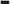 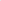 готового к созданию крепкой семьи и рождению детей.Программа служит основой для разработки рабочей программы воспитания в организациях, осуществляющих образовательную деятельность по образовательным программам среднего профессионального образования.Рабочая программа воспитания образовательной организации, реализующей программы СПО, (далее рабочая программа) является обязательной частью образовательной программы образовательной организации, реализующей программы СПО, и предназначена для планирования и организации системной воспитательной деятельности. Рабочая программа разрабатывается и утверждается с участием коллегиальных органов управления организацией (в том числе педагогического совета, совета обучающихся, совета родителей); реализуется в единстве аудиторной, внеаудиторной и практической (учебные и производственные практики) деятельности, осуществляемой совместно с другими участниками образовательных отношений, социальными партнёрами. Рабочая программа сохраняет преемственность по отношению к достижению воспитательных целей общего (среднего) образования.Программа разработана с учётом Конституции Российской Федерации (принята всенародным голосованием 12.12.1993 с изменениями, одобренными в ходе общероссийского образования 01.07.2020); Федерального закона от 29.12.2012 № 273-ФЗ «Об образовании в Российской Федерации», Стратегии развития воспитания в Российской Федерации на период до 2025 года (утверждена распоряжением Правительства Российской Федерации от 29.05.2015 № 996-р) и Плана мероприятий по её реализации в 2021 — 2025 годах (утвержден распоряжением Правительства Российской Федерации от 12.11.2020 № 2945-р), Стратегии национальной безопасности Российской Федерации (утверждена Указом Президента Российской Федерации от 02.07.2021 № 400), Основ государственной политики по сохранению и укреплению традиционных российских духовно-нравственных ценностей (утверждены Указом Президента Российской Федерации от 09.11.2022 № 809), Порядка организации и осуществления образовательной деятельности по образовательным программам СПО, утвержденного приказом Минпросвещения России от 24.08.2022 № 762, федеральных государственных образовательных стандартов среднего профессионального образования.Программа включает три раздела: целевой, содержательный и организационный. Структурным элементом программы является примерный календарный план воспитательной работы.Структура Программы является инвариантной, т. е. при разработке рабочей программы она сохраняется в неизменном виде.Содержание рабочей программы включает инвариантный компонент, представленный в Программе, и вариативный компонент, определяемый разработчиками самостоятельно.Содержание Программы представляет собой основу для разработки соответствующих разделов рабочей программы. При этом содержание подразделов 1.1. «Цель и задачи воспитания обучающихся», 1.2. «Направления воспитания» и пункта 1.3.1 подраздела 1.3 «Инвариантные целевые ориентиры» является инвариантным, т. е. сохраняется в неизменном виде, т. к. данное содержание определяется ключевыми нормативными документами и едино для всех образовательных организаций.Содержание остальных подразделов рабочей программы является вариативным и формируется исходя из условий функционирования конкретной образовательной организации с опорой на содержание соответствующих подразделов Программы.Содержание Программы является основой разработки рабочей программы вне зависимости от реализуемых в ней образовательных программ по профессиям/специальностям. Специфика воспитательной деятельности по конкретной профессии/специальности, определяемая ФГОС СПС), отражается в приложениях к рабочей программе и оформляется в соответствии с рекомендациями (Приложение 1). Количество приложений к рабочей программе определяется количеством реализуемых образовательных программ по профессиям/специальностям в конкретной образовательной организации.Пояснительная записка не является частью Программы.Курсивным шрифтом в тексте Программы выделены пояснения для разработчиков рабочей программы, в каждом подразделе представлены пустые поля для заполнения вариативным дополнительным содержанием.РАЗДЕЛ 1. ЦЕЛЕВОЙВоспитательная деятельность в образовательной организации, реализующей программы СПО, является неотъемлемой частью образовательного процесса, планируется и осуществляется в соответствии с приоритетами государственной политики в сфере воспитания.Участниками образовательных отношений в части воспитании являются педагогические работники профессиональной образовательной организации, обучающиеся, родители (законные представители) несовершеннолетних обучающихся (здесь и далее указывается наименование конкретной образовательной организации, реализующей программы СПО). Родители (законные представители) несовершеннолетних обучающихся имеют преимущественное право на воспитание своих детей.Содержание подразделов 1,1. «Цель и задачи воспитания обучающихся», 1.2, «Направления воспитания» и пункта 1.3.1 подраздела 1.3 «Инвариантные целевые ориентиры» являлся инвариантным. Содержание пункта 1.3.2. «Вариативные целевые ориентиры» является вариативным, его разработка осуществляется в образовательной организации, реализующей программы СПО, самостоятельно в соответствии с особенностями реализуемого учебно-воспитательного процесса.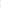 1.1 Цель и задачи воспитания обучающихсяСодержание подразделов 1,1. — инвариантное.Инвариантные компоненты Программы, примерного календарного плана воспитательной работы ориентированы на реализацию запросов общества и государства, определяются с учетом государственной политики в области воспитания; обеспечивают единство содержания воспитательной деятельности, отражают общие для любой образовательной организации, реализующей программы СПО, цель и задачи воспитательной деятельности, положения ФГОС СПО в контексте формирования общих компетенций у обучающихся.Вариативные компоненты обеспечивают реализацию и развитие внутреннего потенциала образовательной организации, реализующей программы СПО.В соответствии с нормативными правовыми актами Российской Федерации в сфере образования цель воспитания обучающихся — развитие личности, создание условий для самоопределения и социализации на основе социокультурных, духовно-нравственных ценностей и принятых в российском обществе правил и норм поведения в интересах человека, семьи, общества и государства, формирование у обучающихся чувства патриотизма, гражданственности, уважения к памяти защитников Отечества и подвигам Героев Отечества, закону и правопорядку, человеку труда и старшему поколению, взаимного уважения, бережного отношения к культурному наследию и традициям многонационального народа Российской Федерации, природе и окружающей среде.Задачи воспитания:усвоение обучающимися знаний о нормах, духовно-нравственных ценностях, которые выработало российское общество (социально значимых знаний);формирование и развитие осознанного позитивного отношения к ценностям, нормам и правилам поведения, принятым в российском обществе (их освоение, принятие), современного научного мировоззрения, мотивации к труду, непрерывному личностному и профессиональному росту;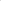 приобретение социокультурного опыта поведения, общения, межличностных и социальных отношений, в том числе в профессионально ориентированной деятельности;подготовка к самостоятельной профессиональной деятельности с учетом получаемой квалификации (социально-значимый опыт) во благо своей семьи, народа, Родины и государства;подготовка к созданию семьи и рождению детей.1.2. Направления воспитанияСодержание подраздела 1.2. — инвариантное.Рабочая программа воспитания реализуется в единстве учебной и воспитательной деятельности с учётом направлений воспитания:гражданское воспитание — формирование российской идентичности, чувства принадлежности к своей Родине, ее историческому и культурному наследию, многонациональному народу России, уважения к правам и свободам гражданина России; формирование активной гражданской позиции, правовых знаний и правовой культуры;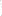 патриотическое воспитание — формирование чувства глубокой привязанности к своей малой родине, родному краю, России, своему народу и многонациональному народу России, его традициям; чувства гордости за достижения России и ее культуру, желания защищать интересы своей Родины и своего народа;духовно-нравственное воспитание — формирование устойчивых ценностно-смысловых установок обучающихся по отношению к духовно-нравственным ценностям российского общества, к культуре народов России, готовности к сохранению, преумножению и трансляции культурных традиций и ценностей многонационального российского государства;эстетическое воспитание — формирование эстетической культуры, эстетического отношения к миру, приобщение к лучшим образцам отечественного и мирового искусства;физическое воспитание, формирование культуры здорового образа жизни и эмоционального благополучия — формирование осознанного отношения к здоровому и безопасному образу жизни, потребности физического самосовершенствования, неприятия вредных привычек;профессионально-трудовое воспитание — формирование позитивного и добросовестного отношения к труду, культуры труда и трудовых отношений, трудолюбия, профессионально значимых качеств личности, умений и навыков; мотивации к творчеству и инновационной деятельности; осознанного отношения к непрерывному образованию как условию успешной профессиональной деятельности, к профессиональной деятельности как средству реализации собственных жизненных планов;экологическое воспитание — формирование потребности экологически целесообразного поведения в природе, понимания влияния социально-экономических процессов на состояние окружающей среды, важности рационального природопользования; приобретение опыта эколого-направленной деятельности;ценности научного познания — воспитание стремления к познанию себя и других людей, природы и общества, к получению знаний, качественного образования с учётом личностных интересов и общественных потребностей.1.3. Целевые ориентиры воспитания1.3.1. Инвариантные целевые ориентирыСодержание пункта 1.3.1 — инвариантное.Согласно «Основам государственной политики по сохранению и укреплению духовно-нравственных ценностей» (утв. Указом Президента Российской Федерации от 09.11.2022 г. № 809) ключевым инструментом государственной политики в области образования, необходимым для формирования гармонично развитой личности, является воспитание в духе уважения к традиционным ценностям, таким как патриотизм, гражданственность, служение Отечеству и ответственность за его судьбу, высокие нравственные идеалы, крепкая семья, созидательный труд, приоритет духовного над материальным, гуманизм, милосердие, справедливость, коллективизм, взаимопомощь и взаимоуважение, историческая память и преемственность поколений, единство народов России.В соответствии с Федеральным законом от 29.12.2012 г. № 273-ФЗ «Об образовании в Российской Федерации» (в ред. Федерального закона от 31.07.2020 г. № 304-ФЗ) воспитательная деятельность должна быть направлена на «.. . формирование у обучающихся чувства патриотизма, гражданственности, уважения к памяти защитников Отечества и подвигам Героев Отечества, закону и правопорядку, человеку труда и старшему поколению, взаимного уважения, бережного отношения к культурному наследию и традициям многонационального народа Российской Федерации, природе и окружающей среде».Эти законодательно закрепленные требования в части формирования у обучающихся системы нравственных ценностей отражены в инвариантных планируемых результатах воспитательной деятельности (инвариантные целевые ориентиры воспитания).Инвариантные целевые ориентиры воспитания соотносятся с общими компетенциями (далее —- ОК), формирование которых является результатом освоения программ подготовки специалистов среднего звена в соответствии с требованиями ФГОС СПО):выбирать способы решения задач профессиональной деятельности, применительно к различным контекстам (ОК 01);использовать современные средства поиска, анализа и интерпретации информации и информационные технологии для выполнения задач профессиональной деятельности (ОК 02);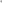 планировать и реализовывать собственное профессиональное и личностное развитие предпринимательскую деятельность в профессиональной сфере, использовать знания по правовой и финансовой грамотности в различных жизненных ситуациях (ОК 03);эффективно взаимодействовать и работать в коллективе и команде (ОК 04);осуществлять устную и письменную коммуникацию на государственном языке Российской Федерации с учетом особенностей социального и культурного контекста (ОК 05);проявлять гражданско-патриотическую позицию, демонстрировать осознанное поведение на основе традиционных общечеловеческих ценностей, в том числе с учетом гармонизации межнациональных и межрелигиозных отношений, применять стандарты антикоррупционного поведения (ОК 06);содействовать сохранению окружающей среды, ресурсосбережению, применять знания об изменении климата, принципы бережливого производства, эффективно действовать в чрезвычайных ситуациях (ОК 07);использовать средства физической культуры для сохранения и укрепления здоровья в процессе профессиональной деятельности и поддержания необходимого уровня физической подготовленности (ОК 08);пользоваться профессиональной документацией на государственном и иностранном языке (ОК 09).Инвариантные целевые ориентиры воспитания выпускников образовательной организации, реализующей программы СПО1.3.2. Вариативные целевые ориентирыСодержание пункта 1.3.2 — вариативное.Вариативные целевые ориентиры воспитания формулируются разработчиками рабочей программы самостоятельно с учётом этнокультурных и региональных особенностей, состава и направленности реализуемых образовательных программ СПС), особенностей конкретной образовательной организации, условий образовательной Деятельности с учётом организационно-правовой формы, учредителя, режима работы. Вариативные целевые ориентиры не должны противоречить инвариантным целевым ориентирам.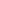 Вариативные целевые ориентиры воспитанияРАЗДЕЛ 2. СОДЕРЖАТЕЛЬНЫЙСтруктура раздела является инвариантной. Содержание раздела является вариативным, его разработка осуществляется в образовательной организации, реализующей программы СПО, самостоятельно в соответствии с особенностями реализуемого учебно-воспитательного процесса.2.1 Уклад образовательной организации, реализующей программы СПОСодержание подраздела 2.1. — вариативное.В данном разделе раскрываются основные особенности уклада образовательной организации, реализующей программы СПО).Уклад задаёт порядок жизни образовательной организации и аккумулирует ключевые характеристики, определяющие особенности воспитательного процесса. Уклад удерживает ценности, принципы, культуру взаимоотношений, традиции воспитания, в основе которых лежат российские базовые ценности, определяет условия и средства воспитания, отражающие самобытный облик образовательной организации и её репутацию в образовательном пространстве и социуме.Ниже приведён примерный перечень основных и дополнительных характеристик, значимых для описания уклада образовательной организации, реализующей программы СПО), которые целесообразно учитывать в описании (выбираются и конкретизируются позиции, имеющиеся или запланированные):Основные характеристики:«миссия» образовательной организации (стратегическая цель, перспективы развития); наиболее значимые традиционные мероприятия, события, составляющие основу воспитательной системы;традиции и ритуалы, символика, особые правила этикета, отражающие специфику образовательной организации;наличие социальных партнёров образовательной организации, их роль в воспитательной системе;значимые для воспитания проекты и программы, в которых образовательная организация участвует или планирует участвовать (международные, федеральные, региональные, муниципальные, сетевые и др.); наличие в учебных планах по профессиям/специальностям дисциплин, междисциплинарных курсов и профессиональных модулей вариативной части воспитательной направленности (гражданской, духовно-нравственной, социокультурной, профессионально-трудовой, экологической и т. д.), элективных курсов, самостоятельно разработанных и реализуемых педагогами образовательной организации. Дополнительные характеристики:особенности местоположения и социокультурного окружения образовательной организации, включённость в историко-культурный контекст территории;контингент обучающихся, социальный портрет семей (социально-культурные, этнокультурные и иные особенности), наличие и состав обучающихся с ОВЗ, находящихся в трудной жизненной ситуации, наличие особых образовательных потребностей у обучающихся, их семей;организационно-правовая форма образовательной организации, реализующей программы СПО, направленность реализуемых ФГОС СПО по профессиям/специальностям.Дополнительное содержание, определяемое профессиональной образовательной организацией самостоятельно: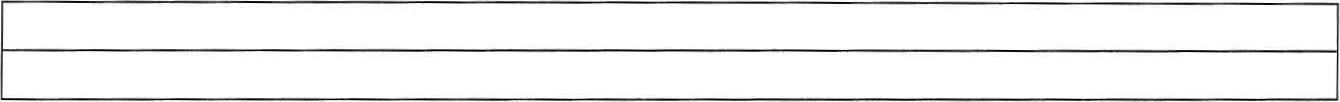 2.2. Воспитательные модули: виды, формы, содержание воспитательной деятельности.Содержание подраздела 2.2 — вариативное.Воспитательный модуль — это структурный элемент, включающий виды, формы и содержание воспитательной работы в рамках заданных направлений воспитания.Основными модулями являются «Образовательная Деятельность», «Кураторство», «Наставничество», «Основные воспитательные мероприятия», «Организация предметно-пространственной среды», «Взаимодействие с родителями (законными представителями)», «Самоуправление», «Профилактика и безопасность», «Социальное партнёрство и участие работодателей», «Профессиональное развитие, адаптация и трудоустройство».Дополнительные модули могут содержать описание форм воспитательной деятельности, реализация которых отражает своеобразие воспитательного процесса в конкретной образовательной организации, реализующей программы СПО), (студенческие общественные объединения, студенческие медиа, музей, добровольческая деятельность, студенческие спортивные клубы, студенческий театр и др.).Содержание основных и дополнительных модулей определяется образовательной организацией, реализующей программы СПО), самостоятельно с ориентацией на содержание Программы, представленное ниже.Последовательность модулей является примерной, в рабочей программе воспитания их можно расположить в последовательности, соответствующей значимости для воспитательной деятельности образовательной организации, реализующей программы СПО, по результатам самооценки.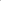 Основные модули.Модуль «Образовательная деятельность»Реализация воспитательного потенциала образовательной деятельности предусматривает (выбираются и конкретизируются позиции, имеющиеся или запланированные)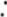 — использование воспитательных возможностей содержания учебных дисциплин и профессиональных модулей для формирования у обучающихся позитивного отношения к российским традиционным духовно-нравственным и социокультурным ценностям, подбор соответствующего тематического содержания, текстов для чтения, задач для решения, проблемных ситуаций для обсуждений и т. п., отвечающих содержанию и задачам воспитания;— привлечение внимания обучающихся к ценностному аспекту изучаемых на аудиторных занятиях объектов, явлений, событий и т. д., инициирование обсуждений, высказываний обучающимися своего мнения, выработки личностного отношения к изучаемым событиям, явлениям;— использование учебных материалов (образовательного контента, художественных фильмов, литературных произведений и проч.), способствующих повышению статуса и престижа рабочих профессий, прославляющих трудовые достижения, повествующих о семейных трудовых династиях;— инициирование и поддержка исследовательской деятельности при изучении учебных дисциплин и профессиональных модулей в форме индивидуальных и групповых проектов, исследовательских работ воспитательной направленности;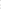 — реализация курсов, дополнительных факультативных занятий исторического просвещения, патриотической, гражданской, экологической, научно-познавательной, краеведческой, историко-культурной, туристско-краеведческой, спортивно-оздоровительной, художественно-эстетической, духовно-нравственной направленности, а также курсов, направленных на формирование готовности обучающихся к вступлению в брак и осознанному родительству;— организация и проведение экскурсий (в музеи, картинные галереи, технопарки, на предприятия и др.), экспедиций, походов.Дополнительное содержание, определяемое образовательной организацией, реализующей программы СПО, самостоятельно: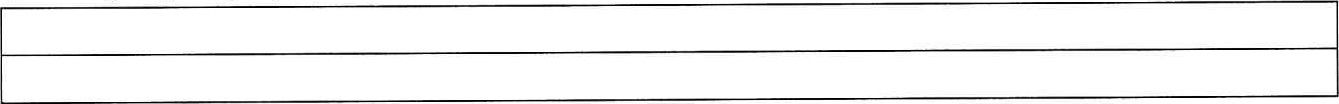 Модуль «Кураторство»Реализация воспитательного потенциала кураторства как особого вида педагогической деятельности, направленной в первую очередь на решение задач воспитания и социализации обучающихся, предусматривает (выбираются и конкретизируются позиции, имеющиеся или запланированные):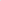 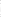 — организацию социально-значимых совместных проектов, отвечающих потребностям обучающихся, дающих возможности для их самореализации, установления и укрепления доверительных отношений внутри учебной группы и между группой и куратором;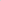 — сплочение коллектива группы через игры и тренинги на командообразование, походы, экскурсии, празднования дней рождения, тематические вечера и т. п.;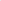 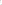 — организацию и проведение регулярных родительских собраний, информирование родителей об академических успехах и проблемах обучающихся, их положении в студенческой группе, о жизни группы в целом; помощь родителям и иным членам семьи во взаимодействии с педагогическим коллективом и администрацией;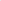 — работа со студентами, вступившими в ранние семейные отношения, проведение консультаций по вопросам этики и психологии семейной жизни, семейного права;— планирование, подготовку и проведение праздников, фестивалей, конкурсов, соревнований и т. д. с обучающимися.Дополнительное содержание, определяемое образовательной организацией, реализующей программы СПО, самостоятельно: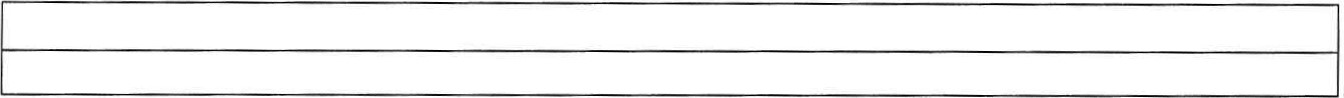 Модуль «Наставничество»Реализация воспитательного потенциала наставничества как универсальной технологии передачи опыта и знаний предусматривает (выбираются и конкретизируются позиции, имеющиеся или запланированные):разработку программы наставничества;содействие осознанному выбору оптимальной образовательной траектории, в том числе для обучающихся с особыми потребностями (детей с ОВЗ, одаренных, обучающихся, находящихся в трудной жизненной ситуации);оказание психологической и профессиональной поддержки наставляемому в реализации им индивидуального маршрута и в жизненном самоопределении;определение инструментов оценки эффективности мероприятий по адаптации и стажировке наставляемого;привлечение к наставнической деятельности признанных авторитетных специалистов, имеющих большой профессиональный и жизненный опыт (сотрудников предприятий и организаций-партнеров).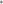 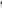 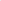 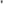 Дополнительное содержание, определяемое образовательной организацией, реализующей программы СПО, самостоятельно: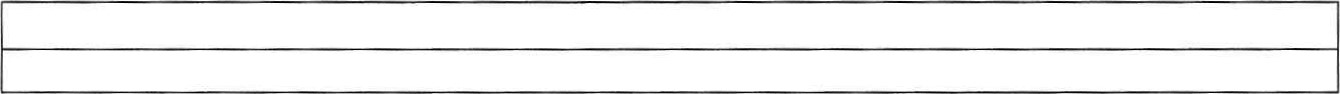 Модуль «Основные воспитательные мероприятия»Реализация воспитательного потенциала основных воспитательных мероприятий предусматривает (выбираются конкретные позиции, имеющиеся или запланированные):— проведение общих для всей образовательной организации праздников, ежегодных творческих (театрализованных, музыкальных, литературных и т. п.) мероприятий, связанных с общероссийскими, региональными, местными праздниками, памятными датами;— проведение торжественных мероприятий, связанных с завершением образования, переходом на следующий курс, а также совместных мероприятий с организациями партнерами, направленных на знакомство и приобщение к корпоративной культуре предприятия, организации;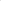 —  разработку и реализацию обучающимися социальных, социально-профессиональных проектов, в том числе с участием социальных партнёров образовательной организации;— организацию тематических мероприятий, нацеленных на формирование уважительного отношения к противоположному полу, понимания любви как основы таких отношений и готовности к вступлению в брак (День матери, День семьи, любви и верности и т. д.)Дополнительное содержание, определяемое образовательной организацией, реализующей программы СПО, самостоятельно: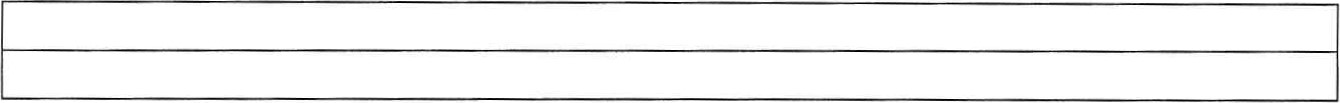 Модуль «Организация предметно-пространственной среды»Реализация воспитательного потенциала предметно-пространственной среды предусматривает совместную деятельность педагогов, обучающихся, других участников образовательных отношений по её созданию, поддержанию, использованию в воспитании (выбираются и конкретизируются позиции, имеющиеся или запланированные):— организация в доступных для обучающихся и посетителей местах музейно-выставочного пространства, содержащего экспозиции об истории и развитии образовательной организации с использованием исторических символов государства, региона, местности в разные периоды, о значимых исторических, культурных, природных, производственных объектах России, региона, местности;— размещение карт России, регионов, муниципальных образований (современных и исторических, точных и стилизованных, географических, природных, культурологических, художественно оформленных, в том числе материалами, подготовленными обучающимися) с изображениями значимых культурных объектов своей местности, региона, России; портретов выдающихся государственных деятелей России, деятелей культуры, науки, производства, искусства, военных деятелей, героев и защитников Отечества; — размещение, обновление художественных изображений (символических, живописных, фотографических, интерактивных) объектов природного и культурного наследия региона, местности, предметов традиционной культуры и быта;— организацию и поддержание в образовательной организации звукового пространства	позитивной духовно-нравственной, гражданско-патриотической воспитательной направленности (звонки-мелодии, музыка, информационные сообщения), исполнение гимна Российской Федерации (в начале учебной недели);— оформление и обновление «мест новостей», стендов в помещениях общего пользования (холл первого этажа, рекреации и др.), содержащих в доступной, привлекательной форме новостную информацию позитивного профессионального, гражданско-патриотического, духовно-нравственного содержания;— размещение материалов, отражающих ценность труда как важнейшей нравственной категории, представляющих трудовые достижения в профессиональной области, прославляющих героев и ветеранов труда, выдающихся деятелей производственной сферы, имеющей отношение к образовательной организации, предметов-символов профессиональной сферы;—  размещение информационных справочных материалов о предприятиях профессиональной сферы, имеющих отношение к профилю образовательной организации;— размещение, поддержание, обновление на территории образовательной организации выставочных объектов, ассоциирующихся с профессиональными направлениями обучения;— создание и обновление книжных выставок профессиональной литературы, пространства свободного книгообмена; — оборудование, оформление, поддержание и использование спортивных и игровых пространств, площадок, зон активного и спокойного отдыха;— совместная с обучающимися разработка, создание и популяризация символики образовательной организации (флаг, гимн, эмблема, логотип и т. п.), используемой как повседневно, так и в торжественных ситуациях;— разработка и обновление материалов (стендов, плакатов, инсталляций и др.), акцентирующих внимание обучающихся на важных для воспитания правилах, традициях, укладе образовательной организации, актуальных вопросах профилактики и безопасности.Предметно-пространственная среда строится как максимально доступная для обучающихся с особыми образовательными потребностями.Дополнительное содержание, определяемое образовательной организацией, реализующей программы СПО, самостоятельно: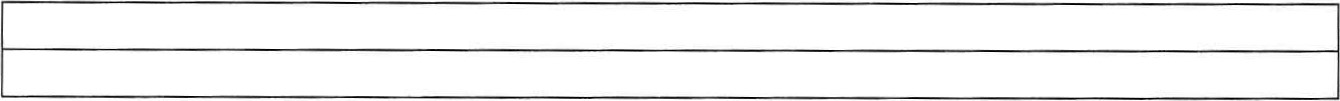 Модуль «Взаимодействие с родителями (законными представителями)»Реализация воспитательного потенциала взаимодействия с родителями (законными представителями) обучающихся предусматривает (выбираются и конкретизируются позиции, имеющиеся или запланированные):организацию взаимодействия между родителями обучающихся и преподавателями, администрацией в области воспитания и профессиональной реализации студентов;  проведение родительских собраний по вопросам воспитания, взаимоотношений обучающихся и педагогов, условий обучения и воспитания;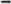 привлечение родителей к подготовке и проведению мероприятий воспитательной направленности.Дополнительное содержание, определяемое образовательной организацией, реализующей программы СПО), самостоятельно: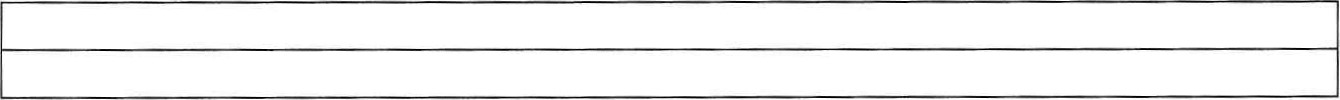 Модуль «Самоуправление»Реализация воспитательного потенциала самоуправления обучающихся в образовательной организации, реализующей программы СПО), предусматривает (выбираются и конкретизируются позиции, имеющиеся или запланированные):организацию и деятельность в образовательной организации органов самоуправления обучающихся (совет обучающихся или др.); 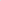 представление органами самоуправления интересов обучающихся в процессе управления образовательной организацией, защита законных интересов, прав обучающихся;участие представителей органов самоуправления обучающихся в разработке, обсуждении и реализации рабочей программы воспитания, в анализе воспитательной деятельности;привлечение к деятельности студенческого самоуправления выпускников, работающих по профессии/специальности, добившихся успехов в профессиональной деятельности и личной жизни.Дополнительное содержание, определяемое образовательной организацией, реализующей программы СПО, самостоятельно: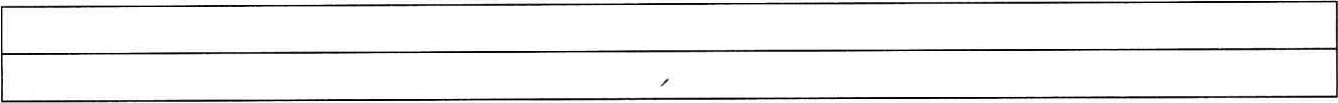 Модуль «Профилактика и безопасность»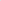 Реализация воспитательного потенциала профилактической деятельности в целях формирования и поддержки безопасной и комфортной среды предусматривает (выбираются конкретные позиции, имеющиеся или запланированные):— организацию деятельности педагогического коллектива по созданию в образовательной организации безопасной среды как условия успешной воспитательной деятельности;— вовлечение обучающихся в проекты, программы профилактической направленности, реализуемые в образовательной организации и в социокультурном окружении (антинаркотические, антиалкогольные, против курения, вовлечения в деструктивные детские и молодёжные объединения, культы, субкультуры, группы в социальных сетях; по безопасности в цифровой среде, на транспорте, на воде, безопасности дорожного движения, противопожарной безопасности, антитеррористической и антиэкстремистской безопасности, гражданской обороне и т. д.);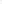 — сбор информации и регулярный мониторинг семей обучающихся, находящихся в сложной жизненной ситуации, профилактическая работа с неблагополучными семьями; организация психолого-педагогической поддержки обучающихся групп риска;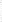 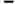 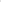 — организацию работы по развитию у обучающихся навыков саморефлексии, самоконтроля, устойчивости к негативному воздействию, групповому давлению;— поддержку инициатив обучающихся, педагогов в сфере укрепления безопасности жизнедеятельности.Дополнительное содержание, определяемое образовательной организацией, реализующей программы СПО, самостоятельно:Модуль «Социальное партнёрство и участие работодателей»Реализация воспитательного потенциала социального партнёрства образовательной организацией, реализующей программы СПО, в том числе во взаимодействии с предприятиями рынка труда, предусматривает (выбираются и конкретизируются позиции, имеющиеся или запланированные):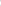 участие представителей организаций-партнёров, предприятий (организаций) и работодателей, в том числе в соответствии с договорами о сотрудничестве, в проведении отдельных производственных практик и мероприятий в рамках рабочей программы воспитания и календарного плана воспитательной работы (дни открытых дверей, ярмарки вакансий, государственные, региональные праздники, торжественные мероприятия и т. п.);участие представителей организаций-партнёров в проведении мастер-классов, аудиторных и внеаудиторных занятий, мероприятий профессиональной направленности;проведение на базе организаций-партнёров отдельных аудиторных и внеаудиторных занятий, презентаций, лекций, акций воспитательной направленности;проведение открытых дискуссионных площадок (студенческих, педагогических, родительских, совместных), куда приглашаются представители организаций-партнёров, на которых обсуждаются актуальные проблемы, касающиеся профессиональной сферы и рынка труда, жизни образовательной организации, реализующей программы СПО, муниципального образования, региона, страны;реализация социальных проектов, разрабатываемых и реализуемых обучающимися и педагогами совместно с организациями-партнёрами (профессионально-трудовой, благотворительной, экологической, патриотической, духовно-нравственной и т. д. направленности), ориентированных на воспитание обучающихся, преобразование окружающего социума, позитивное воздействие на социальное окружение.Дополнительное содержание, определяемое образовательной организацией, реализующей программы СПО, самостоятельно: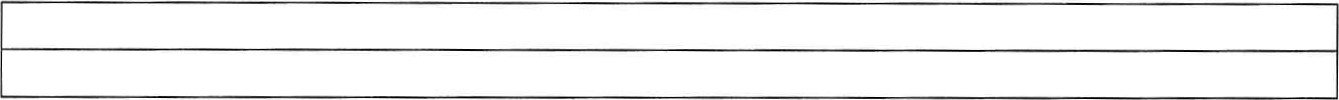 Модуль «Профессиональное развитие, адаптация и трудоустройство»Реализация воспитательного потенциала работы по профессиональному развитию, адаптации и трудоустройству в образовательной организации, реализующей программы СПС), предусматривает (выбираются конкретные позиции, имеющиеся или запланированные):участие в конкурсах, фестивалях, олимпиадах профессионального мастерства (в т. ч. международных), работе над профессиональными проектами различного уровня (регионального, всероссийского, международного) и др.;циклы мероприятий, направленных на подготовку обучающихся к осознанному планированию своей карьеры, профессионального будущего (посещения центра содействия профессиональному трудоустройству выпускников, профессиональных выставок, ярмарок вакансий, дней открытых дверей на предприятиях, в организациях высшего образования и др.);экскурсии (на предприятия, в организации), дающие углублённые представления о выбранной специальности и условиях работы;организацию мероприятий, посвященных истории организаций/предприятий партнёров; встреч с представителями коллективов, с сотрудниками-стажистами, представителями трудовых династий, авторитетными специалистами, героями и ветеранами труда, представителями профессиональных династий;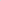 использование обучающимися интернет-ресурсов, способствующих более глубокому изучению отраслевых технологий, способов и приёмов профессиональной деятельности, профессионального инструментария, актуального состояния профессиональной области, онлайн курсов по интересующим темам и направлениям профессионального образования;консультирование обучающихся по вопросам построения ими профессиональной карьеры и планов на будущую жизнь с учётом индивидуальных особенностей, интересов, потребностей;  проведение тренингов, нацеленных на формирование рефлексивной культуры, совершенствование умений в области анализа и оценки результатов деятельности.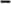 Дополнительное содержание, определяемое образовательной организацией, реализующей программы СПО, самостоятельно: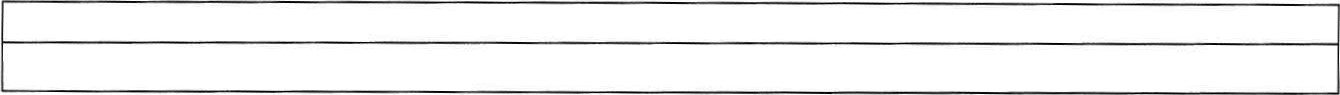 Дополнительные модули(определяемые образовательной организацией, реализующей программы СПО, самостоятельно)РАЗДЕЛ З. ОРГАНИЗАЦИОННЫЙСтруктура раздела является инвариантной. Содержание подразделов данного раздела является вариативным. Разработка подразделов осуществляется в образовательной организации, реализующей программы СПО), самостоятельно в соответствии с особенностями реализуемого учебно-воспитательного процесса.3.1 Кадровое обеспечениеСодержание подраздела З. — вариативное.В данном подразделе представляются решения на уровне образовательной организации, реализующей программы СПО, по разделению функционала, связанного с планированием, организацией, обеспечением, реализацией воспитательной Деятельности; по вопросам повышения квалификации педагогических работников в сфере воспитания, психолого-педагогического сопровождения обучающихся, в том числе с ОВЗ и других категорий; по привлечению специалистов других организаций, социальных партнёров (образовательных, социальных, правоохранительных и др. организаций).Кадровое обеспечение воспитательной деятельности осуществляется следующим образом:Содержание, определяемое образовательной организации, реализующей программы СПО, самостоятельно: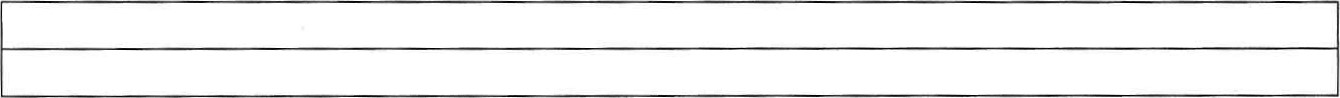 3.2 Нормативно-методическое обеспечениеСодержание подраздела 3.2 — вариативное.В данном подразделе представляются решения на уровне образовательной организации, реализующей программы СПО), по утверждению и внесению изменений в локальные нормативные акты, касающиеся рабочей программы воспитания организации; принятию, внесению изменений в методическое обеспечение воспитательной деятельности, должностные инструкции педагогических работников по вопросам воспитательной деятельности; ведению договорных отношений, сетевой форме организации образовательного процесса, сотрудничеству с социальными партнёрами.Нормативно-методическое обеспечение воспитательной деятельности осуществляется следующим образом:Содержание, определяемое образовательной организации, реализующей программы СПО, самостоятельно: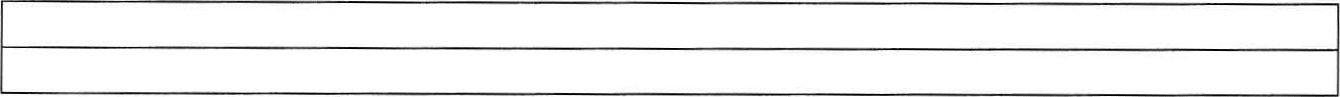 3.3 Требования к условиям работы с обучающимися с особыми образовательными потребностямиСодержание подраздела 3.3. - вариативное.Данный подраздел наполняется конкретным содержанием с учётом ситуации в образовательной организации, реализующей программы СПО, в отношении обучающихся с особыми образовательными потребностями. Требования к организации среды для обучающихся с ОВЗ отражаются в примерных адаптированных образовательных программах СПО для обучающихся каждой нозологической группы.В воспитательной работе с категориями обучающихся, имеющих особые образовательные потребности, обучающиеся с инвалидностью, с ОВЗ, из социально уязвимых групп (воспитанники детских домов, обучающиеся из семей мигрантов, билингвы и др.), одарённые, с отклоняющимся поведением — создаются особые условия:Содержание, определяемое образовательной организацией, реализующей программы СПО, самостоятельно: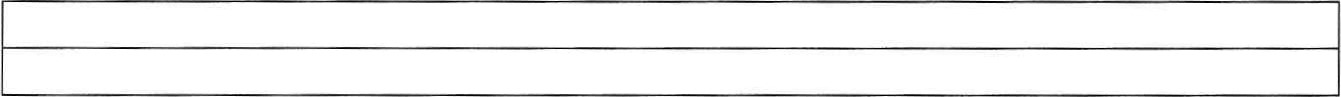 3.4 Система поощрения профессиональной успешности и проявлений активной жизненной позиции обучающихсяСодержание подраздела 3.4 — вариативное.В данном подразделе представляются решения на уровне образовательной организации, реализующей программы СПО, по механизмам поощрения профессиональной успешности и проявлений активной жизненной позиции обучающихся. Основанием для поощрения профессиональной успешности и проявлений активной жизненной позиции обучающихся могут быть рейтинги, портфолио и пр. Формы поощрения: объявление благодарности, награждение грамотой, памятным подарком, материальное стимулирование и пр.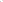 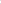 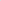 Образовательная организация, реализующая программы СПО, самостоятельно определяет основания и формы поощрения. Использование рейтингов, их форма, публичность и др., привлечение благотворителей (в том числе из родительского сообщества, социальных партнёров), их статус, акции, деятельность должны соответствовать укладу образовательной организации, реализующей программы СПО, цели, задачам, традициям воспитания, согласовываться с представителями педагогического и родительского сообщества, органом студенческого самоуправления.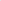 Поощрение профессиональной успешности и проявлений активной жизненной позиции обучающихся осуществляется следующим образом: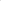 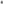 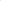 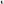 Содержание, определяемое образовательной организации, реализующей программы СПО, самостоятельно: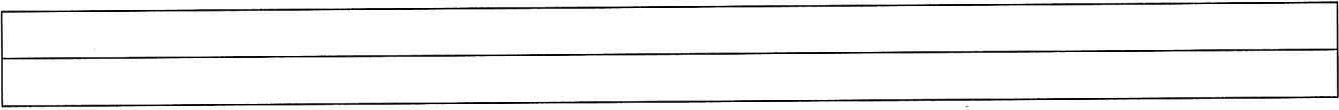 3.5 Анализ воспитательного процессаСодержание подраздела 3.5 — вариативное.Основные направления анализа воспитательного процесса (предложенные направления являются примерными, их можно уточнять, корректировать, исходя из особенностей уклада, воспитывающей среды, традиций воспитания, ресурсов образовательной организации, реализующей программы СПО, контингента обучающихся и др.):1. Анализ условий воспитательной деятельности проводится по следующим позициям:- описание кадрового обеспечения воспитательной деятельности (наличие специалистов, прохождение курсов повышения квалификации);- наличие студенческих объединений, кружков и секций, которые могут посещать обучающиеся;- взаимодействие с социальными партнёрами по организации воспитательной деятельности (базами практик, учреждениями культуры, образовательными организациями и др.);- оформление предметно-пространственной среды образовательной организации.2. Анализ состояния воспитательной деятельности проводится по следующим позициям:проводимые в образовательной организации мероприятия и реализованные проекты;  степень вовлечённости обучающихся в проекты и мероприятия на муниципальном, региональном и федеральном уровнях;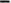 включённость обучающихся и преподавателей в деятельность различных объединений;участие обучающихся в конкурсах (в том числе в конкурсах профессионального мастерства);снижение негативных факторов в среде обучающихся (уменьшение числа обучающихся, состоящих на различных видах профилактического учета/контроля, снижение числа совершенных правонарушений; отсутствие суицидов среди обучающихся).Основными способами получения информации являются педагогическое наблюдение, анкетирование и беседы с обучающимися и их родителями (законными представителями), педагогическими работниками, представителями совета обучающихся по таким вопросам, как: какие проблемы, затруднения в профессиональном развитии обучающихся удалось решить за прошедший учебный год? какие проблемы, затруднения решить не удалось и почему? какие новые проблемы, трудности появились? над чем предстоит работать педагогическому коллективу? и пр..Анализ проводится заместителем директора по воспитательной работе, советником директора по воспитанию и другими специалистами в области воспитания.Итогом самоанализа является перечень выявленных проблем, над решением которых предстоит работать педагогическому коллективу.Итоги самоанализа оформляются в виде отчёта, составляемого заместителем директора по воспитательной работе (совместно с советником директора по воспитанию при его наличии) в конце учебного года, рассматриваются и утверждаются педагогическим советом или иным коллегиальным органом управления в образовательной организации, реализующей программы СПО.Содержание, определяемое образовательной организации, реализующей программы СПО самостоятельно: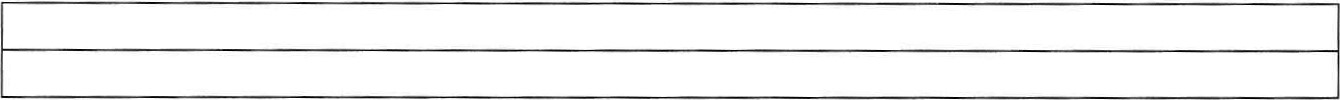 Приложение 1 Примерный календарный план воспитательной работыКалендарный план воспитательной работы (далее План) разрабатывается в свободной форме с указанием: содержания, форм и видов воспитательной деятельности (по модулям); участников; сроков (в том числе сроков подготовки); ответственных лиц. План обновляется ежегодно к началу очередного учебного года. При разработке Плана учитываются:Перечень рекомендуемых воспитательных событий Министерства просвещения Российской федерации (Примерный календарный план воспитательной работы на текущий учебный год), утвержденный Министерством просвещения Российской Федерации;Методические рекомендации исполнительных органов власти в сфере образования субъектов Российской Федерации, муниципальных образований;Индивидуальные планы преподавателей, кураторов (наставников), советника директора по воспитанию и взаимодействию с детскими общественными объединениями (при его наличии);Планы органов самоуправления, студенческого совета;Планы взаимодействия с социальными партнёрами согласно договорам, соглашениям с ними;Рабочие программы дисциплин, факультативов; Планы работы психологической службы или психолог“ социальных педагогов и другая документация, которая должна соответствовать содержанию плана.Планирование воспитательной деятельности в учебных группах может осуществляться по индивидуальным планам кураторов; по индивидуальным планам преподавателей с учётом рабочих программ по общеобразовательным и профессиональным дисциплинам, курсам, модулям.Приведена примерная структура плана. Возможно построение плана по календарным периодам — месяцам, семестрам, или в иной форме.Приложение 2 ПРИМЕРНАЯ РАБОЧАЯ ПРОГРАММА ВОСПИТАНИЯ ПО ПРОФЕССИИ/СПЕЦИАЛЬНОСТИ УГПС 26.00.00 ТЕХНИКА И ТЕХНОЛОГИИ КОРАБЛЕСТРОЕНИЯ И ВОДНОГО ТРАНСПОРТА Примерная рабочая программа воспитания по профессии/специальности является приложением 2 к примерной рабочей программе воспитания образовательной организации, реализующей программы СПО. Примерная рабочая программа воспитания по профессии/специальности содержит вариативные компоненты целевого, содержательного, организационного разделов и примерный календарный план воспитательной работы, отражающие специфику воспитательной деятельности по конкретной профессии/специальности.РАЗДЕЛ 1. ЦЕЛЕВОЙ1.3. Целевые ориентиры воспитания  Вариативные целевые ориентиры результатов воспитания формируются разработчиками самостоятельно с учетом ФГОС СПО по профессии/специальности. 	Вариативные целевые ориентиры не должны противоречить инвариантным целевым ориентирам.РАЗДЕЛ 2. СОДЕРЖАТЕЛЬНЫЙ2.1 Воспитательные модули: виды, формы, содержание воспитательной деятельности по профессии/специальности*Модуль «Образовательная деятельность»  Модуль «Кураторство»Модуль «Наставничество»Модуль «Основные воспитательные мероприятия по профессии/специальности»Модуль «Организация предметно-пространственной среды» Модуль «Взаимодействие с родителями (законными представителями)» Модуль «Профилактика и безопасность»Модуль «Социальное партнёрство и участие работодателей»Модуль «Профессиональное развитие, адаптация и трудоустройство» РАЗДЕЛ 3. ОРГАНИЗАЦИОННЫЙ3.1 Кадровое обеспечение             Разделение функционала, связанного с планированием, организацией, обеспечением, реализацией воспитательной деятельности (привлечение профильных специалистов образовательной организации)	Привлечение специалистов других организаций, социальных партнеров (образовательных, социальных и др.) (при наличии) 3.2 Нормативно-методическое обеспечение	Утверждение и внесение изменений в должностные инструкции педагогических работников по вопросам воспитательной деятельности (при наличии)              Ведение договорных отношений, сетевая форма организации образовательного процесса, сотрудничество с социальными партнерами (при наличии)3.3 Система поощрения профессиональной успешности и проявлений активной жизненной позиции обучающихсяОснования для поощрения профессиональной успешности и проявлений активной жизненной позиции обучающихся по профессии/специальности – рейтинги, портфолио и пр. (при наличии)Формы поощрения: объявления благодарности, помещение на доску почета, награждение грамотой, памятным подарком, материальное стимулирование (при наличии)3.4 Анализ воспитательного процессаАнализ воспитательного процесса по профессии\специальности может осуществляться в рамках единого мониторинга в профессиональной образовательной организации. Примерный календарный план воспитательной работы попрофессии/специальностиКалендарный план воспитательной работы по профессии/специальности разрабатывается в свободной форме, с указанием содержания, форм и видов воспитательной деятельности (по модулям) с учетом особенностей конкретной профессии/специальности.В ходе планирования воспитательной деятельности рекомендуется учитывать воспитательный потенциал участия обучающихся в мероприятиях, проектах, конкурсах, акциях, проводимых на уровне Российской Федерации, в том числе, с учетом профессии/специальности:Россия – страна возможностей https://rsv.ru/; Российское общество «Знание» https://znanierussia.ru/;Российский Союз Молодежи https://www.ruy.ru/;Российское Содружество Колледжей https://rosdk.ru/;Ассоциация Волонтерских Центров https://авц.рф;Всероссийский студенческий союз https://rosstudent.ru/;Институт развития профессионального образования https://firpo.ru/«Большая перемена» https://bolshayaperemena.online/; «Лидеры России» https://лидерыроссии.рф/;«Мы Вместе» (волонтерство) https://onf.ruПриложение 4к ПОП по профессии 26.01.03 Слесарь-монтажник судовойПРИМЕРНЫЕ ОЦЕНОЧНЫЕ МАТЕРИАЛЫ ДЛЯ ГИАПО ПРОФЕССИИ 26.01.03 СЛЕСАРЬ-МОНТАЖНИК СУДОВОЙ2024 г.СОДЕРЖАНИЕПАСПОРТ ОЦЕНОЧНЫХ МАТЕРИАЛОВ ДЛЯ ГИАСТРУКТУРА ПРОЦЕДУР ДЕМОНСТРАЦИОННОГО ЭКЗАМЕНА 
И ПОРЯДОК ПРОВЕДЕНИЯПАСПОРТ ПРИМЕРНЫХ ОЦЕНОЧНЫХ МАТЕРИАЛОВ ДЛЯ ГИАОсобенности образовательной программыПримерные оценочные материалы разработаны для профессии 26.01.03 Слесарь-монтажник судовой.В рамках профессии СПО предусмотрено освоение квалификации: слесарь-монтажник судовой.Выпускник, освоивший образовательную программу, должен быть готов к выполнению видов деятельности, перечисленных в таблице №1. Таблица №1. Виды деятельностиТребования к проверке результатов освоения образовательной программыРезультаты освоения основной профессиональной образовательной программы, демонстрируемые при проведении ГИА представлены в таблице №2.Для проведения демонстрационного экзамена (далее – ДЭ) применяется комплект оценочной документации (далее - КОД), разрабатываемый оператором согласно 
п. 21 Порядка проведения государственной итоговой аттестации по образовательным программам среднего профессионального образования (утв. Министерством просвещения Российской Федерации 8 ноября 2021 г. № 800) с указанием уровня проведения (базовый/профильный).Таблица № 2Перечень проверяемых требований к результатам освоения основной профессиональной образовательной программыДля выпускников из числа лиц с ограниченными возможностями здоровья
и выпускников из числа детей-инвалидов и инвалидов проводится ГИА с учетом особенностей психофизического развития, индивидуальных возможностей и состояния здоровья таких выпускников (далее - индивидуальные особенности).Общие и дополнительные требования, обеспечиваемые при проведении ГИА для выпускников из числа лиц с ограниченными возможностями здоровья, детей-инвалидов и инвалидов приводятся в комплекте оценочных материалов с учетом особенностей разработанного задания и используемых ресурсов. Длительность проведения государственной итоговой аттестации по основной профессиональной образовательной программе по профессии 26.01.03 Слесарь-монтажник судовой определяется ФГОС СПО. Часы учебного плана (календарного учебного графика), отводимые на ГИА, определяются применительно к нагрузке обучающегося. В структуре времени, отводимого ФГОС СПО по основной профессиональной образовательной программе профессии 26.01.03 Слесарь-монтажник судовой на государственную итоговую аттестацию, образовательная организация самостоятельно определяет график проведения демонстрационного экзамена.2. СТРУКТУРА ПРОЦЕДУР ДЕМОНСТРАЦИОННОГО ЭКЗАМЕНА 
И ПОРЯДОК ПРОВЕДЕНИЯ2.1. Описание структуры задания для процедуры ГИА в форме ДЭДля выпускников, осваивающих ППКРС государственная итоговая аттестация в соответствии с ФГОС СПО проводится в форме демонстрационного экзамена, а осваивающих ППССЗ – в форме демонстрационного экзамена и защиты дипломного проекта (работы). Задания, выносимые на демонстрационный экзамен, разрабатываются на основе требований к результатам освоения образовательных программ среднего профессионального образования, установленных ФГОС СПО, с учетом положений стандартов, а также квалификационных требований, заявленных организациями, работодателями, заинтересованными в подготовке кадров соответствующей квалификации.Для выпускников, освоивших образовательные программы среднего профессионального образования проводится демонстрационный экзамен с использованием оценочных материалов, включающих в себя конкретные комплекты оценочной документации, варианты заданий и критерии оценивания, разрабатываемых оператором.Для выпускников, освоивших образовательные программы среднего профессионального образования проводится демонстрационный экзамен с использованием оценочных материалов, включающих в себя конкретные комплекты оценочной документации, варианты заданий и критерии оценивания, разрабатываемых оператором.Комплект оценочной документации включает комплекс требований для проведения демонстрационного экзамена, перечень оборудования и оснащения, расходных материалов, средств обучения и воспитания, план застройки площадки демонстрационного экзамена, требования к составу экспертных групп, инструкции по технике безопасности, а также образцы заданий.Задание демонстрационного экзамена включает комплексную практическую задачу, моделирующую профессиональную деятельность и выполняемую в режиме реального времени. Образцы заданий в составе комплекта оценочной документации размещаются на сайте оператора до 1 октября года, предшествующего проведению демонстрационного экзамена (далее – ДЭ). Конкретный вариант задания доступен главному эксперту за день до даты ДЭ.2.2. Порядок проведения процедуры ГИА в форме ДЭПорядок проведения процедуры государственной итоговой аттестации по образовательным программам среднего профессионального образования (далее соответственно - Порядок, ГИА) устанавливает правила организации и проведения организациями, осуществляющими образовательную деятельность по образовательным программам среднего профессионального образования (далее - образовательные организации),  завершающей освоение имеющих государственную аккредитацию основных профессиональных образовательных программ среднего профессионального образования (программ подготовки квалифицированных рабочих, служащих и программ подготовки специалистов среднего звена) (далее - образовательные программы среднего профессионального образования), включая формы ГИА, требования к использованию средств обучения и воспитания, средств связи при проведении ГИА, требования, предъявляемые к лицам, привлекаемым к проведению ГИА, порядок подачи и рассмотрения апелляций, изменения и (или) аннулирования результатов ГИА, а также особенности проведения ГИА для выпускников из числа лиц с ограниченными возможностями здоровья, детей-инвалидов и инвалидов. Образовательная организация обеспечивает необходимые технические условия для обеспечения заданиями во время демонстрационного экзамена выпускников, членов ГЭК, членов экспертной группы. Демонстрационный экзамен проводится в центре проведения демонстрационного экзамена (далее – ЦПДЭ), представляющем собой площадку, оборудованную и оснащенную в соответствии с КОД. Федеральный оператор имеет право обследовать ЦПДЭ на предмет соответствия условиям, установленным КОД, в том числе в части наличия расходных материалов.ЦПДЭ может располагаться на территории образовательной организации, а при сетевой форме реализации образовательных программ - также на территории иной организации, обладающей необходимыми ресурсами для организации ЦПДЭ.Выпускники проходят демонстрационный экзамен в ЦПДЭ
в составе экзаменационных групп. Образовательная организация знакомит с планом проведения демонстрационного экзамена выпускников, сдающих демонстрационный экзамен, 
и лиц, обеспечивающих проведение демонстрационного экзамена, в срок не позднее чем 
за 5 рабочих дней до даты проведения экзамена. Количество, общая площадь и состояние помещений, предоставляемых для проведения демонстрационного экзамена, должны обеспечивать проведение демонстрационного экзамена в соответствии с КОД.Не позднее чем за один рабочий день до даты проведения демонстрационного экзамена главным экспертом проводится проверка готовности ЦПДЭ в присутствии членов экспертной группы, выпускников, а также технического эксперта, назначаемого организацией, на территории которой расположен ЦПДЭ, ответственного за соблюдение установленных норм и правил охраны труда и техники безопасности.Главным экспертом осуществляется осмотр ЦПДЭ, распределение обязанностей между членами экспертной группы по оценке выполнения заданий демонстрационного экзамена, а также распределение рабочих мест между выпускниками с использованием способа случайной выборки. Результаты распределения обязанностей между членами экспертной группы и распределения рабочих мест между выпускниками фиксируются главным экспертом в соответствующих протоколах.Допуск выпускников в ЦПДЭ осуществляется главным экспертом на основании документов, удостоверяющих личность.Образовательная организация обязана не позднее чем за один рабочий день до дня проведения демонстрационного экзамена уведомить главного эксперта об участии 
в проведении демонстрационного экзамена тьютора (ассистента).Требование к продолжительности демонстрационного экзамена:Утверждено протоколом Федерального учебно-методического объединения в системе среднего профессионального образования 
по УГПС 26.00.00:________________________________________(реквизиты утверждающего документа)Зарегистрировано 
в государственном реестре примерных основных образовательных программ:________________________________________(регистрационный номер)_Приказ ФГБОУ ДПО ИРПО №  _____от ________(реквизиты утверждающего документа)Организация-разработчик: Санкт-Петербургское государственное бюджетное профессиональное образовательное учреждение «Колледж судостроения и прикладных технологий» Экспертные организации:Наименование видов деятельностиНаименование профессиональных модулей12Виды деятельностиВыполнение слесарно-монтажных работ с простым судовым оборудованиемПМ.01 Выполнение слесарно-монтажных работ с простым судовым оборудованиемВиды деятельности по выбору, в соответствии с направленностью Контроль технологии и качества выполнения судокорпусных, судомонтажных и трубопроводных работ в ходе постройки, ремонта, испытаний судов, плавучих сооружений и их составных частейПМ.02 Контроль технологии и качества выполнения судокорпусных, судомонтажных и трубопроводных работ в ходе постройки, ремонта, испытаний судов, плавучих сооружений и их составных частейИзготовление, ремонт, монтаж и демонтаж судовых трубопроводовПМ.03 Изготовление, ремонт, монтаж и демонтаж судовых трубопроводовВыполнение такелажных работ в судостроенииПМ.04 Выполнение такелажных работ в судостроенииКод компетенцииФормулировка компетенцииЗнания, уменияОК 01Выбирать способы решения задач профессиональной деятельности применительно к различным контекстамУмения:ОК 01Выбирать способы решения задач профессиональной деятельности применительно к различным контекстам распознавать задачу и/или проблему в профессиональном и/или социальном контексте;ОК 01Выбирать способы решения задач профессиональной деятельности применительно к различным контекстам анализировать задачу и/или проблему и выделять её составные части;ОК 01Выбирать способы решения задач профессиональной деятельности применительно к различным контекстам определять этапы решения задачи;ОК 01Выбирать способы решения задач профессиональной деятельности применительно к различным контекстам выявлять и эффективно искать информацию, необходимую для решения задачи и/или проблемы;ОК 01Выбирать способы решения задач профессиональной деятельности применительно к различным контекстамсоставлять план действия;ОК 01Выбирать способы решения задач профессиональной деятельности применительно к различным контекстам определять необходимые ресурсы;ОК 01Выбирать способы решения задач профессиональной деятельности применительно к различным контекстамвладеть актуальными методами работы в профессиональной и смежных сферах;ОК 01Выбирать способы решения задач профессиональной деятельности применительно к различным контекстам реализовывать составленный план;ОК 01Выбирать способы решения задач профессиональной деятельности применительно к различным контекстам оценивать результат и последствия своих действий (самостоятельно или с помощью наставника)ОК 01Выбирать способы решения задач профессиональной деятельности применительно к различным контекстамЗнания:ОК 01Выбирать способы решения задач профессиональной деятельности применительно к различным контекстам актуальный профессиональный и социальный контекст, в котором приходится работать и жить;ОК 01Выбирать способы решения задач профессиональной деятельности применительно к различным контекстам основные источники информации и ресурсы для решения задач и проблем в профессиональном и/или социальном контексте;ОК 01Выбирать способы решения задач профессиональной деятельности применительно к различным контекстамалгоритмы выполнения работ в профессиональной и смежных областях;ОК 01Выбирать способы решения задач профессиональной деятельности применительно к различным контекстам методы работы в профессиональной и смежных сферах;ОК 01Выбирать способы решения задач профессиональной деятельности применительно к различным контекстам структуру плана для решения задач;ОК 01Выбирать способы решения задач профессиональной деятельности применительно к различным контекстам порядок оценки результатов решения задач профессиональной деятельностиОК 02Использовать современные средства поиска, анализа и интерпретации информации, и информационные технологии для выполнения задач профессиональной деятельностиУмения:ОК 02Использовать современные средства поиска, анализа и интерпретации информации, и информационные технологии для выполнения задач профессиональной деятельности определять задачи для поиска информации;ОК 02Использовать современные средства поиска, анализа и интерпретации информации, и информационные технологии для выполнения задач профессиональной деятельности определять необходимые источники информации;ОК 02Использовать современные средства поиска, анализа и интерпретации информации, и информационные технологии для выполнения задач профессиональной деятельности планировать процесс поиска;ОК 02Использовать современные средства поиска, анализа и интерпретации информации, и информационные технологии для выполнения задач профессиональной деятельности структурировать получаемую информацию;ОК 02Использовать современные средства поиска, анализа и интерпретации информации, и информационные технологии для выполнения задач профессиональной деятельности выделять наиболее значимое в перечне информации;ОК 02Использовать современные средства поиска, анализа и интерпретации информации, и информационные технологии для выполнения задач профессиональной деятельности оценивать практическую значимость результатов поиска;ОК 02Использовать современные средства поиска, анализа и интерпретации информации, и информационные технологии для выполнения задач профессиональной деятельности оформлять результаты поиска, применять средства информационных технологий для решения профессиональных задач;ОК 02Использовать современные средства поиска, анализа и интерпретации информации, и информационные технологии для выполнения задач профессиональной деятельности использовать современное программное обеспечение;ОК 02Использовать современные средства поиска, анализа и интерпретации информации, и информационные технологии для выполнения задач профессиональной деятельности использовать различные цифровые средства для решения профессиональных задач. ОК 02Использовать современные средства поиска, анализа и интерпретации информации, и информационные технологии для выполнения задач профессиональной деятельностиЗнания:ОК 02Использовать современные средства поиска, анализа и интерпретации информации, и информационные технологии для выполнения задач профессиональной деятельности номенклатура информационных источников, применяемых в профессиональной деятельности;ОК 02Использовать современные средства поиска, анализа и интерпретации информации, и информационные технологии для выполнения задач профессиональной деятельности приемы структурирования информации;ОК 02Использовать современные средства поиска, анализа и интерпретации информации, и информационные технологии для выполнения задач профессиональной деятельности формат оформления результатов поиска информации, современные средства и устройства информатизации;ОК 02Использовать современные средства поиска, анализа и интерпретации информации, и информационные технологии для выполнения задач профессиональной деятельности порядок их применения и программное обеспечение в профессиональной деятельности в том числе с использованием цифровых средств.ОК 03Планировать и реализовывать собственное профессиональное и личностное развитие, предпринимательскую деятельность в профессиональной сфере, использовать знания по финансовой грамотности в различных жизненных ситуациях.Умения:ОК 03Планировать и реализовывать собственное профессиональное и личностное развитие, предпринимательскую деятельность в профессиональной сфере, использовать знания по финансовой грамотности в различных жизненных ситуациях. определять актуальность нормативно-правовой документации в профессиональной деятельности;ОК 03Планировать и реализовывать собственное профессиональное и личностное развитие, предпринимательскую деятельность в профессиональной сфере, использовать знания по финансовой грамотности в различных жизненных ситуациях. применять современную научную профессиональную терминологию;ОК 03Планировать и реализовывать собственное профессиональное и личностное развитие, предпринимательскую деятельность в профессиональной сфере, использовать знания по финансовой грамотности в различных жизненных ситуациях. определять и выстраивать траектории профессионального развития и самообразования;ОК 03Планировать и реализовывать собственное профессиональное и личностное развитие, предпринимательскую деятельность в профессиональной сфере, использовать знания по финансовой грамотности в различных жизненных ситуациях. выявлять достоинства и недостатки коммерческой идеи;ОК 03Планировать и реализовывать собственное профессиональное и личностное развитие, предпринимательскую деятельность в профессиональной сфере, использовать знания по финансовой грамотности в различных жизненных ситуациях. презентовать идеи открытия собственного дела в профессиональной деятельности;ОК 03Планировать и реализовывать собственное профессиональное и личностное развитие, предпринимательскую деятельность в профессиональной сфере, использовать знания по финансовой грамотности в различных жизненных ситуациях. оформлять бизнес-план;ОК 03Планировать и реализовывать собственное профессиональное и личностное развитие, предпринимательскую деятельность в профессиональной сфере, использовать знания по финансовой грамотности в различных жизненных ситуациях. рассчитывать размеры выплат по процентным ставкам кредитования;ОК 03Планировать и реализовывать собственное профессиональное и личностное развитие, предпринимательскую деятельность в профессиональной сфере, использовать знания по финансовой грамотности в различных жизненных ситуациях. определять инвестиционную привлекательность коммерческих идей в рамках профессиональной деятельности;ОК 03Планировать и реализовывать собственное профессиональное и личностное развитие, предпринимательскую деятельность в профессиональной сфере, использовать знания по финансовой грамотности в различных жизненных ситуациях. презентовать бизнес-идею;ОК 03Планировать и реализовывать собственное профессиональное и личностное развитие, предпринимательскую деятельность в профессиональной сфере, использовать знания по финансовой грамотности в различных жизненных ситуациях. определять источники финансированияОК 03Планировать и реализовывать собственное профессиональное и личностное развитие, предпринимательскую деятельность в профессиональной сфере, использовать знания по финансовой грамотности в различных жизненных ситуациях.Знания:ОК 03Планировать и реализовывать собственное профессиональное и личностное развитие, предпринимательскую деятельность в профессиональной сфере, использовать знания по финансовой грамотности в различных жизненных ситуациях. содержание актуальной нормативно-правовой документации;ОК 03Планировать и реализовывать собственное профессиональное и личностное развитие, предпринимательскую деятельность в профессиональной сфере, использовать знания по финансовой грамотности в различных жизненных ситуациях. современная научная и профессиональная терминология;ОК 03Планировать и реализовывать собственное профессиональное и личностное развитие, предпринимательскую деятельность в профессиональной сфере, использовать знания по финансовой грамотности в различных жизненных ситуациях. возможные траектории профессионального развития и самообразования;ОК 03Планировать и реализовывать собственное профессиональное и личностное развитие, предпринимательскую деятельность в профессиональной сфере, использовать знания по финансовой грамотности в различных жизненных ситуациях. основы предпринимательской деятельности;ОК 03Планировать и реализовывать собственное профессиональное и личностное развитие, предпринимательскую деятельность в профессиональной сфере, использовать знания по финансовой грамотности в различных жизненных ситуациях. основы финансовой грамотности;ОК 03Планировать и реализовывать собственное профессиональное и личностное развитие, предпринимательскую деятельность в профессиональной сфере, использовать знания по финансовой грамотности в различных жизненных ситуациях. правила разработки бизнес-планов;ОК 03Планировать и реализовывать собственное профессиональное и личностное развитие, предпринимательскую деятельность в профессиональной сфере, использовать знания по финансовой грамотности в различных жизненных ситуациях. порядок выстраивания презентации;ОК 03Планировать и реализовывать собственное профессиональное и личностное развитие, предпринимательскую деятельность в профессиональной сфере, использовать знания по финансовой грамотности в различных жизненных ситуациях. кредитные банковские продуктыОК 04Эффективно взаимодействовать и работать в коллективе и командеУмения:ОК 04Эффективно взаимодействовать и работать в коллективе и команде организовывать работу коллектива и команды;ОК 04Эффективно взаимодействовать и работать в коллективе и команде взаимодействовать с коллегами, руководством, клиентами в ходе профессиональной деятельностиОК 04Эффективно взаимодействовать и работать в коллективе и командеЗнания:ОК 04Эффективно взаимодействовать и работать в коллективе и команде психологические основы деятельности коллектива, психологические особенности личности;ОК 04Эффективно взаимодействовать и работать в коллективе и команде основы проектной деятельностиОК 05Осуществлять устную и письменную коммуникацию на государственном языке Российской Федерации с учетом особенностей социального и культурного контекстаУмения:ОК 05Осуществлять устную и письменную коммуникацию на государственном языке Российской Федерации с учетом особенностей социального и культурного контекста грамотно излагать свои мысли и оформлять документы по профессиональной тематике на государственном языке, проявлять толерантность в рабочем коллективеОК 05Осуществлять устную и письменную коммуникацию на государственном языке Российской Федерации с учетом особенностей социального и культурного контекстаЗнания:ОК 05Осуществлять устную и письменную коммуникацию на государственном языке Российской Федерации с учетом особенностей социального и культурного контекста особенности социального и культурного контекста;ОК 05Осуществлять устную и письменную коммуникацию на государственном языке Российской Федерации с учетом особенностей социального и культурного контекста правила оформления документов и построения устных сообщенийОК 06Проявлять гражданско-патриотическую позицию, демонстрировать осознанное поведение на основе традиционных российских духовно-нравственных ценностей, в том числе с учетом гармонизации межнациональных и межрелигиозных отношений, применять стандарты антикоррупционного поведенияУмения:ОК 06Проявлять гражданско-патриотическую позицию, демонстрировать осознанное поведение на основе традиционных российских духовно-нравственных ценностей, в том числе с учетом гармонизации межнациональных и межрелигиозных отношений, применять стандарты антикоррупционного поведения описывать значимость своей профессии;ОК 06Проявлять гражданско-патриотическую позицию, демонстрировать осознанное поведение на основе традиционных российских духовно-нравственных ценностей, в том числе с учетом гармонизации межнациональных и межрелигиозных отношений, применять стандарты антикоррупционного поведения применять стандарты антикоррупционного поведенияОК 06Проявлять гражданско-патриотическую позицию, демонстрировать осознанное поведение на основе традиционных российских духовно-нравственных ценностей, в том числе с учетом гармонизации межнациональных и межрелигиозных отношений, применять стандарты антикоррупционного поведенияЗнания:ОК 06Проявлять гражданско-патриотическую позицию, демонстрировать осознанное поведение на основе традиционных российских духовно-нравственных ценностей, в том числе с учетом гармонизации межнациональных и межрелигиозных отношений, применять стандарты антикоррупционного поведения сущность гражданско-патриотической позиции, общечеловеческих ценностей;ОК 06Проявлять гражданско-патриотическую позицию, демонстрировать осознанное поведение на основе традиционных российских духовно-нравственных ценностей, в том числе с учетом гармонизации межнациональных и межрелигиозных отношений, применять стандарты антикоррупционного поведения значимость профессиональной деятельности по профессии (специальности);ОК 06Проявлять гражданско-патриотическую позицию, демонстрировать осознанное поведение на основе традиционных российских духовно-нравственных ценностей, в том числе с учетом гармонизации межнациональных и межрелигиозных отношений, применять стандарты антикоррупционного поведения стандарты антикоррупционного поведения и последствия его нарушенияОК 07Содействовать сохранению окружающей среды, ресурсосбережению, применять знания об изменении климата, принципы бережливого производства, эффективно действовать в чрезвычайных ситуацияхУмения:ОК 07Содействовать сохранению окружающей среды, ресурсосбережению, применять знания об изменении климата, принципы бережливого производства, эффективно действовать в чрезвычайных ситуацияхсоблюдать нормы экологической безопасности;ОК 07Содействовать сохранению окружающей среды, ресурсосбережению, применять знания об изменении климата, принципы бережливого производства, эффективно действовать в чрезвычайных ситуациях определять направления ресурсосбережения в рамках профессиональной деятельности по профессии осуществлять работу с соблюдением принципов бережливого производства;ОК 07Содействовать сохранению окружающей среды, ресурсосбережению, применять знания об изменении климата, принципы бережливого производства, эффективно действовать в чрезвычайных ситуациях организовывать профессиональную деятельность с учетом знаний об изменении климатических условий региона.ОК 07Содействовать сохранению окружающей среды, ресурсосбережению, применять знания об изменении климата, принципы бережливого производства, эффективно действовать в чрезвычайных ситуацияхЗнания:ОК 07Содействовать сохранению окружающей среды, ресурсосбережению, применять знания об изменении климата, принципы бережливого производства, эффективно действовать в чрезвычайных ситуациях правила экологической безопасности при ведении профессиональной деятельности;ОК 07Содействовать сохранению окружающей среды, ресурсосбережению, применять знания об изменении климата, принципы бережливого производства, эффективно действовать в чрезвычайных ситуациях основные ресурсы, задействованные в профессиональной деятельности;ОК 07Содействовать сохранению окружающей среды, ресурсосбережению, применять знания об изменении климата, принципы бережливого производства, эффективно действовать в чрезвычайных ситуациях пути обеспечения ресурсосбережения;ОК 07Содействовать сохранению окружающей среды, ресурсосбережению, применять знания об изменении климата, принципы бережливого производства, эффективно действовать в чрезвычайных ситуациях принципы бережливого производства;ОК 07Содействовать сохранению окружающей среды, ресурсосбережению, применять знания об изменении климата, принципы бережливого производства, эффективно действовать в чрезвычайных ситуациях основные направления изменения климатических условий региона.ОК 08Использовать средства физической культуры для сохранения и укрепления здоровья в процессе профессиональной деятельности и поддержания необходимого уровня физической подготовленностиУмения:ОК 08Использовать средства физической культуры для сохранения и укрепления здоровья в процессе профессиональной деятельности и поддержания необходимого уровня физической подготовленности использовать физкультурно-оздоровительную деятельность для укрепления здоровья, достижения жизненных и профессиональных целей;ОК 08Использовать средства физической культуры для сохранения и укрепления здоровья в процессе профессиональной деятельности и поддержания необходимого уровня физической подготовленности применять рациональные приемы двигательных функций в профессиональной деятельности;ОК 08Использовать средства физической культуры для сохранения и укрепления здоровья в процессе профессиональной деятельности и поддержания необходимого уровня физической подготовленности пользоваться средствами профилактики перенапряжения, характерными для данной профессии ОК 08Использовать средства физической культуры для сохранения и укрепления здоровья в процессе профессиональной деятельности и поддержания необходимого уровня физической подготовленностиЗнания:ОК 08Использовать средства физической культуры для сохранения и укрепления здоровья в процессе профессиональной деятельности и поддержания необходимого уровня физической подготовленности роль физической культуры в общекультурном, профессиональном и социальном развитии человека;ОК 08Использовать средства физической культуры для сохранения и укрепления здоровья в процессе профессиональной деятельности и поддержания необходимого уровня физической подготовленности основы здорового образа жизни;ОК 08Использовать средства физической культуры для сохранения и укрепления здоровья в процессе профессиональной деятельности и поддержания необходимого уровня физической подготовленности условия профессиональной деятельности и зоны риска физического здоровья для профессии;ОК 08Использовать средства физической культуры для сохранения и укрепления здоровья в процессе профессиональной деятельности и поддержания необходимого уровня физической подготовленности средства профилактики перенапряженияОК 09Пользоваться профессиональной документацией на государственном и иностранном языкахУмения:ОК 09Пользоваться профессиональной документацией на государственном и иностранном языках понимать общий смысл четко произнесенных высказываний на известные темы (профессиональные и бытовые), понимать тексты на базовые профессиональные темы;ОК 09Пользоваться профессиональной документацией на государственном и иностранном языках участвовать в диалогах на знакомые общие и профессиональные темы;ОК 09Пользоваться профессиональной документацией на государственном и иностранном языках строить простые высказывания о себе и о своей профессиональной деятельности;ОК 09Пользоваться профессиональной документацией на государственном и иностранном языках кратко обосновывать и объяснять свои действия (текущие и планируемые);ОК 09Пользоваться профессиональной документацией на государственном и иностранном языках писать простые связные сообщения на знакомые или интересующие профессиональные темыОК 09Пользоваться профессиональной документацией на государственном и иностранном языкахЗнания:ОК 09Пользоваться профессиональной документацией на государственном и иностранном языках правила построения простых и сложных предложений на профессиональные темы;ОК 09Пользоваться профессиональной документацией на государственном и иностранном языках основные общеупотребительные глаголы (бытовая и профессиональная лексика);ОК 09Пользоваться профессиональной документацией на государственном и иностранном языках лексический минимум, относящийся к описанию предметов, средств и процессов профессиональной деятельности;ОК 09Пользоваться профессиональной документацией на государственном и иностранном языках особенности произношения;ОК 09Пользоваться профессиональной документацией на государственном и иностранном языках правила чтения текстов профессиональной направленностиВиды деятельностиКод и наименование компетенцииПоказатели освоения компетенцииВыполнение слесарно-монтажных работ с простым судовым оборудованием ПК 1.1. Выполнять подготовительные работы при сборке, монтаже и обслуживании простого судового оборудованияНавыки:Выполнение слесарно-монтажных работ с простым судовым оборудованием ПК 1.1. Выполнять подготовительные работы при сборке, монтаже и обслуживании простого судового оборудованияОбработки опорных поверхностей фундаментов, стульев, приварышей, вварышей, клиньев, прокладок с точностью до 0,10 мм при помощи электрических и пневматических машин, переносных станков;Выполнение слесарно-монтажных работ с простым судовым оборудованием ПК 1.1. Выполнять подготовительные работы при сборке, монтаже и обслуживании простого судового оборудованияОбработки под главные механизмы и раскладки согласно паспортным данным амортизаторов;Выполнение слесарно-монтажных работ с простым судовым оборудованием ПК 1.1. Выполнять подготовительные работы при сборке, монтаже и обслуживании простого судового оборудованияВыпрессовки и запрессовки на гидравлических, винтовых механических прессах при помощи приспособлений и методом холода деталей (подшипников, втулок, пальцев, шестерней) диаметром от 80 до 175 ммВыполнение слесарно-монтажных работ с простым судовым оборудованием ПК 1.1. Выполнять подготовительные работы при сборке, монтаже и обслуживании простого судового оборудованияУмения:Выполнение слесарно-монтажных работ с простым судовым оборудованием ПК 1.1. Выполнять подготовительные работы при сборке, монтаже и обслуживании простого судового оборудованияВыполнять зачистку и шлифовку кромок крыльев и закрылков судов на подводных крыльях после газовой резки, сварки, вырубки корня и дефектных участков сварных швов;Выполнение слесарно-монтажных работ с простым судовым оборудованием ПК 1.1. Выполнять подготовительные работы при сборке, монтаже и обслуживании простого судового оборудованияВыполнять обработку под главные механизмы и раскладку согласно паспортным данным амортизаторов;Выполнение слесарно-монтажных работ с простым судовым оборудованием ПК 1.1. Выполнять подготовительные работы при сборке, монтаже и обслуживании простого судового оборудованияИзготавливать по месту или механизму шаблоны;Выполнение слесарно-монтажных работ с простым судовым оборудованием ПК 1.1. Выполнять подготовительные работы при сборке, монтаже и обслуживании простого судового оборудованияОсуществлять выпрессовку и запрессовку на гидравлических, винтовых механических прессах при помощи приспособлений и методом холода деталей (подшипников, втулок, пальцев, шестерней) диаметром от 80 до 175 мм;Выполнение слесарно-монтажных работ с простым судовым оборудованием ПК 1.1. Выполнять подготовительные работы при сборке, монтаже и обслуживании простого судового оборудованияПрименять шлифовальные машины для зачистки и шлифовки кромок крыльев и закрылков судов на подводных крыльях;Выполнение слесарно-монтажных работ с простым судовым оборудованием ПК 1.1. Выполнять подготовительные работы при сборке, монтаже и обслуживании простого судового оборудованияСнимать наработки, опиливать окна втулок цилиндровых судовых дизелейВыполнение слесарно-монтажных работ с простым судовым оборудованием ПК 1.1. Выполнять подготовительные работы при сборке, монтаже и обслуживании простого судового оборудованияЗнания:Выполнение слесарно-монтажных работ с простым судовым оборудованием ПК 1.1. Выполнять подготовительные работы при сборке, монтаже и обслуживании простого судового оборудованияВидов, назначения, систем допусков и посадок и их обозначения на чертежах;Выполнение слесарно-монтажных работ с простым судовым оборудованием ПК 1.1. Выполнять подготовительные работы при сборке, монтаже и обслуживании простого судового оборудованияСпособов выпрессовки и запрессовки на гидравлических, винтовых механических прессах при помощи приспособлений и методом холода деталей (подшипников, втулок, пальцев, шестерней) диаметром от 80 до 175 мм;Выполнение слесарно-монтажных работ с простым судовым оборудованием ПК 1.1. Выполнять подготовительные работы при сборке, монтаже и обслуживании простого судового оборудованияСпособов изготовления шаблонов по месту;Выполнение слесарно-монтажных работ с простым судовым оборудованием ПК 1.1. Выполнять подготовительные работы при сборке, монтаже и обслуживании простого судового оборудованияСпособов снятия наработки, опиливания окон втулок цилиндровых судовых дизелей;Выполнение слесарно-монтажных работ с простым судовым оборудованием ПК 1.1. Выполнять подготовительные работы при сборке, монтаже и обслуживании простого судового оборудованияТребований, предъявляемых к чистоте поверхностей оборудования, требующего повышенной чистотыВыполнение слесарно-монтажных работ с простым судовым оборудованием ПК 1.2 Осуществлять демонтаж, разборку, сборку, монтаж и установку простого судового оборудования, механизмов и устройствНавыки:Выполнение слесарно-монтажных работ с простым судовым оборудованием ПК 1.2 Осуществлять демонтаж, разборку, сборку, монтаж и установку простого судового оборудования, механизмов и устройствВыполнения слесарных операций при демонтаже дизелей судовых, компрессоров холодильных установок, паровых машин, валопроводов, подшипников, гребных винтов, конусных колец, сальников, арматуры и трубопроводов всех диаметров, специальных систем: гидравлики, воздуха высокого давления, главного и вспомогательного пара;Выполнение слесарно-монтажных работ с простым судовым оборудованием ПК 1.2 Осуществлять демонтаж, разборку, сборку, монтаж и установку простого судового оборудования, механизмов и устройствВыполнения слесарных операций при монтаже, демонтаже и разборке электрооборудованияВыполнение слесарно-монтажных работ с простым судовым оборудованием ПК 1.2 Осуществлять демонтаж, разборку, сборку, монтаж и установку простого судового оборудования, механизмов и устройствУмения:Выполнение слесарно-монтажных работ с простым судовым оборудованием ПК 1.2 Осуществлять демонтаж, разборку, сборку, монтаж и установку простого судового оборудования, механизмов и устройствВыполнять сборку и монтаж арматуры, судовых трубопроводов;Выполнение слесарно-монтажных работ с простым судовым оборудованием ПК 1.2 Осуществлять демонтаж, разборку, сборку, монтаж и установку простого судового оборудования, механизмов и устройствВыполнять слесарные операции при демонтаже дизелей судовых;Выполнение слесарно-монтажных работ с простым судовым оборудованием ПК 1.2 Осуществлять демонтаж, разборку, сборку, монтаж и установку простого судового оборудования, механизмов и устройствВыполнять слесарные операции при монтаже, демонтаже и разборке электрооборудования;Выполнение слесарно-монтажных работ с простым судовым оборудованием ПК 1.2 Осуществлять демонтаж, разборку, сборку, монтаж и установку простого судового оборудования, механизмов и устройствОсуществлять пригонку, шабрение вкладышей, центровку, монтаж, проверку масляных зазоров, сдачу главных упорных, опорных подшипников по диаметру шейки вала до 100 мм;Выполнение слесарно-монтажных работ с простым судовым оборудованием ПК 1.2 Осуществлять демонтаж, разборку, сборку, монтаж и установку простого судового оборудования, механизмов и устройствПроводить комплекс работ, выполняемых в процессе сборки, установки судовых конструкций и связанных с изменением размеров (подрезка, прирубка, наплавка) или формы (поджатие, правка) собираемых, устанавливаемых элементов деталей, узлов, секцийВыполнение слесарно-монтажных работ с простым судовым оборудованием ПК 1.2 Осуществлять демонтаж, разборку, сборку, монтаж и установку простого судового оборудования, механизмов и устройствЗнания:Выполнение слесарно-монтажных работ с простым судовым оборудованием ПК 1.2 Осуществлять демонтаж, разборку, сборку, монтаж и установку простого судового оборудования, механизмов и устройствВлияния температуры окружающей среды на точность выполнения монтажных работ;Выполнение слесарно-монтажных работ с простым судовым оборудованием ПК 1.2 Осуществлять демонтаж, разборку, сборку, монтаж и установку простого судового оборудования, механизмов и устройствМетодов пригонки и сборки сложных узлов и деталей механизмов;Выполнение слесарно-монтажных работ с простым судовым оборудованием ПК 1.2 Осуществлять демонтаж, разборку, сборку, монтаж и установку простого судового оборудования, механизмов и устройствНазначения, устройства и принципов действия вспомогательных судовых механизмов, вспомогательных и утилизационных котлов, устройств и приводов, взаимодействия механизмов, устройств и трубопроводов;Выполнение слесарно-монтажных работ с простым судовым оборудованием ПК 1.2 Осуществлять демонтаж, разборку, сборку, монтаж и установку простого судового оборудования, механизмов и устройствПоследовательности монтажа вспомогательных механизмов, обслуживающих трубопроводов, агрегатов электрооборудования, распределительных щитов и электроаппаратуры в условиях секционной, модульной, блочной постройки и собранного корпуса;Выполнение слесарно-монтажных работ с простым судовым оборудованием ПК 1.2 Осуществлять демонтаж, разборку, сборку, монтаж и установку простого судового оборудования, механизмов и устройствПравил использования универсальных и специальных приспособлений;Выполнение слесарно-монтажных работ с простым судовым оборудованием ПК 1.2 Осуществлять демонтаж, разборку, сборку, монтаж и установку простого судового оборудования, механизмов и устройствПравил чтения сложных узловых и сборочных чертежей;Выполнение слесарно-монтажных работ с простым судовым оборудованием ПК 1.2 Осуществлять демонтаж, разборку, сборку, монтаж и установку простого судового оборудования, механизмов и устройствТехнологий сборки под сварку стыков трубопроводов;Выполнение слесарно-монтажных работ с простым судовым оборудованием ПК 1.2 Осуществлять демонтаж, разборку, сборку, монтаж и установку простого судового оборудования, механизмов и устройствПоследовательности проведения ремонта, регулировки, сдачи в работе судовых механизмов и оборудования;Выполнение слесарно-монтажных работ с простым судовым оборудованием ПК 1.2 Осуществлять демонтаж, разборку, сборку, монтаж и установку простого судового оборудования, механизмов и устройствТехнические условия на ревизию и сдачу механизмовВыполнение слесарно-монтажных работ с простым судовым оборудованием ПК 1.3 Проводить дефектацию и ремонт простых судовых устройств, оборудования и механизмовНавыки:Выполнение слесарно-монтажных работ с простым судовым оборудованием ПК 1.3 Проводить дефектацию и ремонт простых судовых устройств, оборудования и механизмовДефектации, ремонта судовых устройств и оборудованияВыполнение слесарно-монтажных работ с простым судовым оборудованием ПК 1.3 Проводить дефектацию и ремонт простых судовых устройств, оборудования и механизмовУмения:Выполнение слесарно-монтажных работ с простым судовым оборудованием ПК 1.3 Проводить дефектацию и ремонт простых судовых устройств, оборудования и механизмовВыполнять дефектацию и ремонт устройств и судового оборудованияВыполнение слесарно-монтажных работ с простым судовым оборудованием ПК 1.3 Проводить дефектацию и ремонт простых судовых устройств, оборудования и механизмовЗнания:Выполнение слесарно-монтажных работ с простым судовым оборудованием ПК 1.3 Проводить дефектацию и ремонт простых судовых устройств, оборудования и механизмовМетодик выполнения ремонтных работ;Выполнение слесарно-монтажных работ с простым судовым оборудованием ПК 1.3 Проводить дефектацию и ремонт простых судовых устройств, оборудования и механизмовПравил дефектования узлов, оборудования, агрегатов, приборов, систем, машин и механизмов;Выполнение слесарно-монтажных работ с простым судовым оборудованием ПК 1.3 Проводить дефектацию и ремонт простых судовых устройств, оборудования и механизмовПравил и методов дефектации и ремонта оборудования и трубопроводовВыполнение слесарно-монтажных работ с простым судовым оборудованием ПК 1.4 Проводить гидравлические и пневматические испытания арматуры, труб и оборудованияНавыки:Выполнение слесарно-монтажных работ с простым судовым оборудованием ПК 1.4 Проводить гидравлические и пневматические испытания арматуры, труб и оборудованияГидравлических и пневматических испытаний арматуры, трубопроводов и систем на судне давлением от 15 до 100 кгс/кв. смВыполнение слесарно-монтажных работ с простым судовым оборудованием ПК 1.4 Проводить гидравлические и пневматические испытания арматуры, труб и оборудованияУмения:Выполнение слесарно-монтажных работ с простым судовым оборудованием ПК 1.4 Проводить гидравлические и пневматические испытания арматуры, труб и оборудованияОсуществлять проверку герметичности соединений труб и оборудования;Выполнение слесарно-монтажных работ с простым судовым оборудованием ПК 1.4 Проводить гидравлические и пневматические испытания арматуры, труб и оборудованияПроводить испытания и сдачу технологического оборудования;Выполнение слесарно-монтажных работ с простым судовым оборудованием ПК 1.4 Проводить гидравлические и пневматические испытания арматуры, труб и оборудованияПроводить гидравлические и пневматические испытания арматуры, труб и оборудованияВыполнение слесарно-монтажных работ с простым судовым оборудованием ПК 1.4 Проводить гидравлические и пневматические испытания арматуры, труб и оборудованияЗнания:Выполнение слесарно-монтажных работ с простым судовым оборудованием ПК 1.4 Проводить гидравлические и пневматические испытания арматуры, труб и оборудованияИнструкций по пуску и обслуживанию вспомогательных механизмов при швартовных и ходовых испытаниях, методов регулирования режима работы;Выполнение слесарно-монтажных работ с простым судовым оборудованием ПК 1.4 Проводить гидравлические и пневматические испытания арматуры, труб и оборудованияТехнологической документации на проведение гидравлических и пневматических испытаний арматуры, труб и оборудования;Выполнение слесарно-монтажных работ с простым судовым оборудованием ПК 1.4 Проводить гидравлические и пневматические испытания арматуры, труб и оборудованияУниверсальных, специальных приспособлений и контрольно-измерительный инструментов, применяемых при проведении испытанийКонтроль качества выполнения судокорпусных, судомонтажных и трубопроводных работ в ходе постройки, ремонта, испытаний судов, плавучих сооружений и их составных частейПК 2.1 Осуществлять пооперационный контроль качества сборки и правки плоскостных судовых секций с погибью, установки доизоляционного насыщения и сопутствующих работ Навыки:Контроль качества выполнения судокорпусных, судомонтажных и трубопроводных работ в ходе постройки, ремонта, испытаний судов, плавучих сооружений и их составных частейПК 2.1 Осуществлять пооперационный контроль качества сборки и правки плоскостных судовых секций с погибью, установки доизоляционного насыщения и сопутствующих работ Операционного контроля качества сборки, правки плоских секций, установки простых деталей узлов и дельных вещей на плоских секциях, слесарной обработки, штамповки, гибки вручную, сверления и вырезки на стационарных и переносных машинах; Контроль качества выполнения судокорпусных, судомонтажных и трубопроводных работ в ходе постройки, ремонта, испытаний судов, плавучих сооружений и их составных частейПК 2.1 Осуществлять пооперационный контроль качества сборки и правки плоскостных судовых секций с погибью, установки доизоляционного насыщения и сопутствующих работ Контроля листового и профильного проката, поступающего на линию автоматической тепловой резки, ручной и фотопроекционной разметки;Контроль качества выполнения судокорпусных, судомонтажных и трубопроводных работ в ходе постройки, ремонта, испытаний судов, плавучих сооружений и их составных частейПК 2.1 Осуществлять пооперационный контроль качества сборки и правки плоскостных судовых секций с погибью, установки доизоляционного насыщения и сопутствующих работ Оформления контрольно-сопроводительной документации на принятые работыКонтроль качества выполнения судокорпусных, судомонтажных и трубопроводных работ в ходе постройки, ремонта, испытаний судов, плавучих сооружений и их составных частейПК 2.1 Осуществлять пооперационный контроль качества сборки и правки плоскостных судовых секций с погибью, установки доизоляционного насыщения и сопутствующих работ Умения:Контроль качества выполнения судокорпусных, судомонтажных и трубопроводных работ в ходе постройки, ремонта, испытаний судов, плавучих сооружений и их составных частейПК 2.1 Осуществлять пооперационный контроль качества сборки и правки плоскостных судовых секций с погибью, установки доизоляционного насыщения и сопутствующих работ Контролировать изготовление, установку, испытания судовых вентиляционных каналов и шахт, простых тамбуров судовых иллюминаторов и оконниц из металла и пластмасс;Контроль качества выполнения судокорпусных, судомонтажных и трубопроводных работ в ходе постройки, ремонта, испытаний судов, плавучих сооружений и их составных частейПК 2.1 Осуществлять пооперационный контроль качества сборки и правки плоскостных судовых секций с погибью, установки доизоляционного насыщения и сопутствующих работ Контролировать сдачу под изоляцию помещений судна;Контроль качества выполнения судокорпусных, судомонтажных и трубопроводных работ в ходе постройки, ремонта, испытаний судов, плавучих сооружений и их составных частейПК 2.1 Осуществлять пооперационный контроль качества сборки и правки плоскостных судовых секций с погибью, установки доизоляционного насыщения и сопутствующих работ Контролировать установку, ремонт комингсов надстроек, легких выгородок, входных люков и дверей судов и плавучих сооружений;Контроль качества выполнения судокорпусных, судомонтажных и трубопроводных работ в ходе постройки, ремонта, испытаний судов, плавучих сооружений и их составных частейПК 2.1 Осуществлять пооперационный контроль качества сборки и правки плоскостных судовых секций с погибью, установки доизоляционного насыщения и сопутствующих работ Проверять выполнение требований технических условий при контроле сварочных материалов;Контроль качества выполнения судокорпусных, судомонтажных и трубопроводных работ в ходе постройки, ремонта, испытаний судов, плавучих сооружений и их составных частейПК 2.1 Осуществлять пооперационный контроль качества сборки и правки плоскостных судовых секций с погибью, установки доизоляционного насыщения и сопутствующих работ Проверять качество сборки, ремонта и установки судовой металлической мебели средней сложности;Контроль качества выполнения судокорпусных, судомонтажных и трубопроводных работ в ходе постройки, ремонта, испытаний судов, плавучих сооружений и их составных частейПК 2.1 Осуществлять пооперационный контроль качества сборки и правки плоскостных судовых секций с погибью, установки доизоляционного насыщения и сопутствующих работ Проверять разметку полотнищ секций (настила второго дна, палуб, платформ, переборок) судов и плавучих сооружений;Контроль качества выполнения судокорпусных, судомонтажных и трубопроводных работ в ходе постройки, ремонта, испытаний судов, плавучих сооружений и их составных частейПК 2.1 Осуществлять пооперационный контроль качества сборки и правки плоскостных судовых секций с погибью, установки доизоляционного насыщения и сопутствующих работ Проверять разметку, установку и сварку на плоскостных секциях с погибью деталей насыщения (стаканов, фланцев, приварышей) судов и плавучих сооруженийКонтроль качества выполнения судокорпусных, судомонтажных и трубопроводных работ в ходе постройки, ремонта, испытаний судов, плавучих сооружений и их составных частейПК 2.1 Осуществлять пооперационный контроль качества сборки и правки плоскостных судовых секций с погибью, установки доизоляционного насыщения и сопутствующих работ Знания:Контроль качества выполнения судокорпусных, судомонтажных и трубопроводных работ в ходе постройки, ремонта, испытаний судов, плавучих сооружений и их составных частейПК 2.1 Осуществлять пооперационный контроль качества сборки и правки плоскостных судовых секций с погибью, установки доизоляционного насыщения и сопутствующих работ Правил выполнения геометрических построений и разверток средней сложности;Контроль качества выполнения судокорпусных, судомонтажных и трубопроводных работ в ходе постройки, ремонта, испытаний судов, плавучих сооружений и их составных частейПК 2.1 Осуществлять пооперационный контроль качества сборки и правки плоскостных судовых секций с погибью, установки доизоляционного насыщения и сопутствующих работ Методов формирования и ремонта строящихся и ремонтируемых корпусов судов;Контроль качества выполнения судокорпусных, судомонтажных и трубопроводных работ в ходе постройки, ремонта, испытаний судов, плавучих сооружений и их составных частейПК 2.1 Осуществлять пооперационный контроль качества сборки и правки плоскостных судовых секций с погибью, установки доизоляционного насыщения и сопутствующих работ Основных положений системы бездефектного труда;Контроль качества выполнения судокорпусных, судомонтажных и трубопроводных работ в ходе постройки, ремонта, испытаний судов, плавучих сооружений и их составных частейПК 2.1 Осуществлять пооперационный контроль качества сборки и правки плоскостных судовых секций с погибью, установки доизоляционного насыщения и сопутствующих работ Правил выполнения плазовой разбивки;Контроль качества выполнения судокорпусных, судомонтажных и трубопроводных работ в ходе постройки, ремонта, испытаний судов, плавучих сооружений и их составных частейПК 2.1 Осуществлять пооперационный контроль качества сборки и правки плоскостных судовых секций с погибью, установки доизоляционного насыщения и сопутствующих работ Отраслевых и государственных стандартов, нормали и методик, используемых при проведении испытаний;Контроль качества выполнения судокорпусных, судомонтажных и трубопроводных работ в ходе постройки, ремонта, испытаний судов, плавучих сооружений и их составных частейПК 2.1 Осуществлять пооперационный контроль качества сборки и правки плоскостных судовых секций с погибью, установки доизоляционного насыщения и сопутствующих работ Правил регистрации результатов проверки соответствия;Контроль качества выполнения судокорпусных, судомонтажных и трубопроводных работ в ходе постройки, ремонта, испытаний судов, плавучих сооружений и их составных частейПК 2.1 Осуществлять пооперационный контроль качества сборки и правки плоскостных судовых секций с погибью, установки доизоляционного насыщения и сопутствующих работ Припусков и допусков при изготовлении секций, узлов, оборудования судов и плавучих сооружений;Контроль качества выполнения судокорпусных, судомонтажных и трубопроводных работ в ходе постройки, ремонта, испытаний судов, плавучих сооружений и их составных частейПК 2.1 Осуществлять пооперационный контроль качества сборки и правки плоскостных судовых секций с погибью, установки доизоляционного насыщения и сопутствующих работ Способов разметки и правил проверки соответствия собранных узлов набора, плоскостных секций с погибью; Контроль качества выполнения судокорпусных, судомонтажных и трубопроводных работ в ходе постройки, ремонта, испытаний судов, плавучих сооружений и их составных частейПК 2.1 Осуществлять пооперационный контроль качества сборки и правки плоскостных судовых секций с погибью, установки доизоляционного насыщения и сопутствующих работ Способов испытаний на непроницаемость и методов контроля проверяемых конструкций и изделий судов и плавучих сооружений и их составных частей;Контроль качества выполнения судокорпусных, судомонтажных и трубопроводных работ в ходе постройки, ремонта, испытаний судов, плавучих сооружений и их составных частейПК 2.1 Осуществлять пооперационный контроль качества сборки и правки плоскостных судовых секций с погибью, установки доизоляционного насыщения и сопутствующих работ Правил и способов применения средств измерения, используемых для контроляКонтроль качества выполнения судокорпусных, судомонтажных и трубопроводных работ в ходе постройки, ремонта, испытаний судов, плавучих сооружений и их составных частейПК 2.2 Осуществлять контроль качества работ с трубопроводами, их испытаний давлением при гидравлических и пневматических испытаниях Навыки:Контроль качества выполнения судокорпусных, судомонтажных и трубопроводных работ в ходе постройки, ремонта, испытаний судов, плавучих сооружений и их составных частейПК 2.2 Осуществлять контроль качества работ с трубопроводами, их испытаний давлением при гидравлических и пневматических испытаниях Контроля качества изготовления и ремонта труб переходного сечения прямых и с погибом в одном направлении для общесудовой вентиляции, системы кондиционирования, систем комплексной обработки воздухаКонтроль качества выполнения судокорпусных, судомонтажных и трубопроводных работ в ходе постройки, ремонта, испытаний судов, плавучих сооружений и их составных частейПК 2.2 Осуществлять контроль качества работ с трубопроводами, их испытаний давлением при гидравлических и пневматических испытаниях Контроля качества гидравлического испытания арматуры, труб, трубопроводов, теплообменных аппаратов, оборудования в цехе давлением до 1,5 МПа (до 15 кгс/кв. см); Контроль качества выполнения судокорпусных, судомонтажных и трубопроводных работ в ходе постройки, ремонта, испытаний судов, плавучих сооружений и их составных частейПК 2.2 Осуществлять контроль качества работ с трубопроводами, их испытаний давлением при гидравлических и пневматических испытаниях Контроля качества расконсервации, хранения и запуска в производство оборудования, арматуры, трубКонтроль качества выполнения судокорпусных, судомонтажных и трубопроводных работ в ходе постройки, ремонта, испытаний судов, плавучих сооружений и их составных частейПК 2.2 Осуществлять контроль качества работ с трубопроводами, их испытаний давлением при гидравлических и пневматических испытаниях Умения:Контроль качества выполнения судокорпусных, судомонтажных и трубопроводных работ в ходе постройки, ремонта, испытаний судов, плавучих сооружений и их составных частейПК 2.2 Осуществлять контроль качества работ с трубопроводами, их испытаний давлением при гидравлических и пневматических испытаниях Контролировать изготовление и ремонт общесудовой вентиляции, системы кондиционирования, систем комплексной обработки воздуха (труб переходного сечения прямых и с погибом в одном направлении);Контроль качества выполнения судокорпусных, судомонтажных и трубопроводных работ в ходе постройки, ремонта, испытаний судов, плавучих сооружений и их составных частейПК 2.2 Осуществлять контроль качества работ с трубопроводами, их испытаний давлением при гидравлических и пневматических испытаниях Контролировать качество ремонта и монтажа трубопроводов;Контроль качества выполнения судокорпусных, судомонтажных и трубопроводных работ в ходе постройки, ремонта, испытаний судов, плавучих сооружений и их составных частейПК 2.2 Осуществлять контроль качества работ с трубопроводами, их испытаний давлением при гидравлических и пневматических испытаниях Классифицировать брак, устанавливать причины его возникновения и разрабатывать меры по устранению;Контроль качества выполнения судокорпусных, судомонтажных и трубопроводных работ в ходе постройки, ремонта, испытаний судов, плавучих сооружений и их составных частейПК 2.2 Осуществлять контроль качества работ с трубопроводами, их испытаний давлением при гидравлических и пневматических испытаниях Пользоваться нормалями, отраслевыми и государственными стандартами и методиками испытанийКонтроль качества выполнения судокорпусных, судомонтажных и трубопроводных работ в ходе постройки, ремонта, испытаний судов, плавучих сооружений и их составных частейПК 2.2 Осуществлять контроль качества работ с трубопроводами, их испытаний давлением при гидравлических и пневматических испытаниях Знания:Контроль качества выполнения судокорпусных, судомонтажных и трубопроводных работ в ходе постройки, ремонта, испытаний судов, плавучих сооружений и их составных частейПК 2.2 Осуществлять контроль качества работ с трубопроводами, их испытаний давлением при гидравлических и пневматических испытаниях Назначения и расположения трасс трубопроводов и систем на судне и условия их эксплуатации;Контроль качества выполнения судокорпусных, судомонтажных и трубопроводных работ в ходе постройки, ремонта, испытаний судов, плавучих сооружений и их составных частейПК 2.2 Осуществлять контроль качества работ с трубопроводами, их испытаний давлением при гидравлических и пневматических испытаниях Стандартов и методик проведения испытаний по программе швартовных и ходовых испытаний судов, плавучих сооружений;Контроль качества выполнения судокорпусных, судомонтажных и трубопроводных работ в ходе постройки, ремонта, испытаний судов, плавучих сооружений и их составных частейПК 2.2 Осуществлять контроль качества работ с трубопроводами, их испытаний давлением при гидравлических и пневматических испытаниях Правил ведения приемо-сдаточной документации и рабочих нарядов;Контроль качества выполнения судокорпусных, судомонтажных и трубопроводных работ в ходе постройки, ремонта, испытаний судов, плавучих сооружений и их составных частейПК 2.2 Осуществлять контроль качества работ с трубопроводами, их испытаний давлением при гидравлических и пневматических испытаниях Допусков, посадок, квалитетов и параметров шероховатости;Контроль качества выполнения судокорпусных, судомонтажных и трубопроводных работ в ходе постройки, ремонта, испытаний судов, плавучих сооружений и их составных частейПК 2.2 Осуществлять контроль качества работ с трубопроводами, их испытаний давлением при гидравлических и пневматических испытаниях Технологических процессов пригонки, испытаний, монтажа труб с любыми типами соединенийКонтроль качества выполнения судокорпусных, судомонтажных и трубопроводных работ в ходе постройки, ремонта, испытаний судов, плавучих сооружений и их составных частейПК 2.3 Осуществлять контроль качества наладки и регулировки вспомогательных механизмов с обслуживающими трубопроводами, несложных судовых устройств и механизмов Навыки:Контроль качества выполнения судокорпусных, судомонтажных и трубопроводных работ в ходе постройки, ремонта, испытаний судов, плавучих сооружений и их составных частейПК 2.3 Осуществлять контроль качества наладки и регулировки вспомогательных механизмов с обслуживающими трубопроводами, несложных судовых устройств и механизмов Контроля качества наладки, регулировки в действии вспомогательных механизмов с обслуживающими трубопроводами, теплообменных аппаратов, несложных судовых устройств, палубных механизмов;Контроль качества выполнения судокорпусных, судомонтажных и трубопроводных работ в ходе постройки, ремонта, испытаний судов, плавучих сооружений и их составных частейПК 2.3 Осуществлять контроль качества наладки и регулировки вспомогательных механизмов с обслуживающими трубопроводами, несложных судовых устройств и механизмов Контроля соблюдения технологической последовательности сборки, ремонта, установки оборудования судовых помещенийКонтроль качества выполнения судокорпусных, судомонтажных и трубопроводных работ в ходе постройки, ремонта, испытаний судов, плавучих сооружений и их составных частейПК 2.3 Осуществлять контроль качества наладки и регулировки вспомогательных механизмов с обслуживающими трубопроводами, несложных судовых устройств и механизмов Умения:Контроль качества выполнения судокорпусных, судомонтажных и трубопроводных работ в ходе постройки, ремонта, испытаний судов, плавучих сооружений и их составных частейПК 2.3 Осуществлять контроль качества наладки и регулировки вспомогательных механизмов с обслуживающими трубопроводами, несложных судовых устройств и механизмов Контролировать качество регулирования и проверки в действии навесных, вспомогательных нецентрируемых механизмов с ручными приводами, вспомогательных электромеханизмов, якорных механизмов, грузовых, швартовных, спасательных устройств;Контроль качества выполнения судокорпусных, судомонтажных и трубопроводных работ в ходе постройки, ремонта, испытаний судов, плавучих сооружений и их составных частейПК 2.3 Осуществлять контроль качества наладки и регулировки вспомогательных механизмов с обслуживающими трубопроводами, несложных судовых устройств и механизмов Отслеживать качество расконсервации и консервации судовых вспомогательных механизмов;Контроль качества выполнения судокорпусных, судомонтажных и трубопроводных работ в ходе постройки, ремонта, испытаний судов, плавучих сооружений и их составных частейПК 2.3 Осуществлять контроль качества наладки и регулировки вспомогательных механизмов с обслуживающими трубопроводами, несложных судовых устройств и механизмов Контролировать качество ремонта, монтажа, регулировки технологического оборудования;Контроль качества выполнения судокорпусных, судомонтажных и трубопроводных работ в ходе постройки, ремонта, испытаний судов, плавучих сооружений и их составных частейПК 2.3 Осуществлять контроль качества наладки и регулировки вспомогательных механизмов с обслуживающими трубопроводами, несложных судовых устройств и механизмов Анализировать причины дефектов, выявленных в процессе испытаний, и разрабатывать мероприятия по их устранению;Контроль качества выполнения судокорпусных, судомонтажных и трубопроводных работ в ходе постройки, ремонта, испытаний судов, плавучих сооружений и их составных частейПК 2.3 Осуществлять контроль качества наладки и регулировки вспомогательных механизмов с обслуживающими трубопроводами, несложных судовых устройств и механизмов Использовать измерительный инструмент для контроля соответствия геометрических размеров собранных элементов судовых конструкций (изделий, узлов, деталей) требованиям конструкторской и производственно-технологической документации по сварке;Контроль качества выполнения судокорпусных, судомонтажных и трубопроводных работ в ходе постройки, ремонта, испытаний судов, плавучих сооружений и их составных частейПК 2.3 Осуществлять контроль качества наладки и регулировки вспомогательных механизмов с обслуживающими трубопроводами, несложных судовых устройств и механизмов Использовать средства измерения, применяемые для контроля;Контроль качества выполнения судокорпусных, судомонтажных и трубопроводных работ в ходе постройки, ремонта, испытаний судов, плавучих сооружений и их составных частейПК 2.3 Осуществлять контроль качества наладки и регулировки вспомогательных механизмов с обслуживающими трубопроводами, несложных судовых устройств и механизмов Пользоваться конструкторской, производственно-технологической документациейКонтроль качества выполнения судокорпусных, судомонтажных и трубопроводных работ в ходе постройки, ремонта, испытаний судов, плавучих сооружений и их составных частейПК 2.3 Осуществлять контроль качества наладки и регулировки вспомогательных механизмов с обслуживающими трубопроводами, несложных судовых устройств и механизмов Знания:Контроль качества выполнения судокорпусных, судомонтажных и трубопроводных работ в ходе постройки, ремонта, испытаний судов, плавучих сооружений и их составных частейПК 2.3 Осуществлять контроль качества наладки и регулировки вспомогательных механизмов с обслуживающими трубопроводами, несложных судовых устройств и механизмов Допусков на центровку судовых вспомогательных механизмов в зависимости от соединений валов;Контроль качества выполнения судокорпусных, судомонтажных и трубопроводных работ в ходе постройки, ремонта, испытаний судов, плавучих сооружений и их составных частейПК 2.3 Осуществлять контроль качества наладки и регулировки вспомогательных механизмов с обслуживающими трубопроводами, несложных судовых устройств и механизмов Назначения и устройства основных узлов паровых, газовых и дизельных установок;Контроль качества выполнения судокорпусных, судомонтажных и трубопроводных работ в ходе постройки, ремонта, испытаний судов, плавучих сооружений и их составных частейПК 2.3 Осуществлять контроль качества наладки и регулировки вспомогательных механизмов с обслуживающими трубопроводами, несложных судовых устройств и механизмов Технологических процессов монтажа и технические условия на монтаж принимаемых механизмов и электрооборудования судов и плавучих сооружений;Контроль качества выполнения судокорпусных, судомонтажных и трубопроводных работ в ходе постройки, ремонта, испытаний судов, плавучих сооружений и их составных частейПК 2.3 Осуществлять контроль качества наладки и регулировки вспомогательных механизмов с обслуживающими трубопроводами, несложных судовых устройств и механизмов Обозначений сварных швов;Контроль качества выполнения судокорпусных, судомонтажных и трубопроводных работ в ходе постройки, ремонта, испытаний судов, плавучих сооружений и их составных частейПК 2.3 Осуществлять контроль качества наладки и регулировки вспомогательных механизмов с обслуживающими трубопроводами, несложных судовых устройств и механизмов Основных видов брака при сборочно-сварочных работах и мер его предупреждения;Контроль качества выполнения судокорпусных, судомонтажных и трубопроводных работ в ходе постройки, ремонта, испытаний судов, плавучих сооружений и их составных частейПК 2.3 Осуществлять контроль качества наладки и регулировки вспомогательных механизмов с обслуживающими трубопроводами, несложных судовых устройств и механизмов Особенностей технологических процессов проведения испытаний на судне оборудования, механизмов и аппаратов;Контроль качества выполнения судокорпусных, судомонтажных и трубопроводных работ в ходе постройки, ремонта, испытаний судов, плавучих сооружений и их составных частейПК 2.3 Осуществлять контроль качества наладки и регулировки вспомогательных механизмов с обслуживающими трубопроводами, несложных судовых устройств и механизмов Причин возникновения и способы уменьшения сварочных деформацийИзготовление, ремонт, монтаж и демонтаж судовых трубопроводовПК 3.1 Осуществлять изготовление, дефектацию, сборку и монтаж арматуры, трубопроводов и систем на судах Навыки:Изготовление, ремонт, монтаж и демонтаж судовых трубопроводовПК 3.1 Осуществлять изготовление, дефектацию, сборку и монтаж арматуры, трубопроводов и систем на судах Ремонта, сборки, монтажа арматуры, трубопроводов и систем (кроме специальных систем: гидравлики, воздуха высокого давления, главного и вспомогательного пара) на судах;Изготовление, ремонт, монтаж и демонтаж судовых трубопроводовПК 3.1 Осуществлять изготовление, дефектацию, сборку и монтаж арматуры, трубопроводов и систем на судах Демонтажа арматуры и трубопроводов любого диаметра, кроме специальных систем;Изготовление, ремонт, монтаж и демонтаж судовых трубопроводовПК 3.1 Осуществлять изготовление, дефектацию, сборку и монтаж арматуры, трубопроводов и систем на судах Выявления и устранения дефектов в работе монтируемых трубопроводов и системИзготовление, ремонт, монтаж и демонтаж судовых трубопроводовПК 3.1 Осуществлять изготовление, дефектацию, сборку и монтаж арматуры, трубопроводов и систем на судах Умения:Изготовление, ремонт, монтаж и демонтаж судовых трубопроводовПК 3.1 Осуществлять изготовление, дефектацию, сборку и монтаж арматуры, трубопроводов и систем на судах Выполнять операции по полному изготовлению труб из различных марок стали и сплавов диаметром до 108 мм (гибку, пригонку отростков, обработку, разметку, отрезку), кроме устойчивых к коррозии и прочных сплавов;Изготовление, ремонт, монтаж и демонтаж судовых трубопроводовПК 3.1 Осуществлять изготовление, дефектацию, сборку и монтаж арматуры, трубопроводов и систем на судах Выполнять пригонку труб диаметром до 108 мм на макетировочном устройстве;Изготовление, ремонт, монтаж и демонтаж судовых трубопроводовПК 3.1 Осуществлять изготовление, дефектацию, сборку и монтаж арматуры, трубопроводов и систем на судах Изготавливать по месту шаблонов и макетов несложной конфигурации (с любым количеством погибов в одной плоскости);Изготовление, ремонт, монтаж и демонтаж судовых трубопроводовПК 3.1 Осуществлять изготовление, дефектацию, сборку и монтаж арматуры, трубопроводов и систем на судах Выполнять операции по зачистке сварных швов на участке цеха и на судне;Изготовление, ремонт, монтаж и демонтаж судовых трубопроводовПК 3.1 Осуществлять изготовление, дефектацию, сборку и монтаж арматуры, трубопроводов и систем на судах Изготавливать по чертежам и эскизам фигурных панелей и кожухов;Изготовление, ремонт, монтаж и демонтаж судовых трубопроводовПК 3.1 Осуществлять изготовление, дефектацию, сборку и монтаж арматуры, трубопроводов и систем на судах Выполнять дефектацию, сборку, монтаж, гидравлические испытания давлением до 1,5 МПа (до 15 кгс/кв. см) и пневматические испытания давлением до 1,0 МПа (до 10 кгс/кв. см) арматуры, трубопроводов и систем (кроме специальных систем) диаметром 108 мм на судне;Изготовление, ремонт, монтаж и демонтаж судовых трубопроводовПК 3.1 Осуществлять изготовление, дефектацию, сборку и монтаж арматуры, трубопроводов и систем на судах Выполнять разборку и демонтаж судовых трубопроводов любого диаметра, подлежащих восстановлению, кроме бытовых, хозяйственных и специальных систем;Изготовление, ремонт, монтаж и демонтаж судовых трубопроводовПК 3.1 Осуществлять изготовление, дефектацию, сборку и монтаж арматуры, трубопроводов и систем на судах Выполнять демонтаж, разборку, ремонт арматуры и трубопроводов любого диаметра, кроме специальных систем и трубопроводов;Изготовление, ремонт, монтаж и демонтаж судовых трубопроводовПК 3.1 Осуществлять изготовление, дефектацию, сборку и монтаж арматуры, трубопроводов и систем на судах Осуществлять набивку песком труб диаметром свыше 57 мм на песконабивочном устройстве и вручную;Изготовление, ремонт, монтаж и демонтаж судовых трубопроводовПК 3.1 Осуществлять изготовление, дефектацию, сборку и монтаж арматуры, трубопроводов и систем на судах выполнять загрузку и отжиг труб диаметром свыше 57 мм любых марок материала;Изготовление, ремонт, монтаж и демонтаж судовых трубопроводовПК 3.1 Осуществлять изготовление, дефектацию, сборку и монтаж арматуры, трубопроводов и систем на судах Выявлять и устранять дефекты в работе монтируемых трубопроводов и систем;Изготовление, ремонт, монтаж и демонтаж судовых трубопроводовПК 3.1 Осуществлять изготовление, дефектацию, сборку и монтаж арматуры, трубопроводов и систем на судах Выполнять нагрев труб при раздаче, наводке, гибке с помощью газовой горелки;Изготовление, ремонт, монтаж и демонтаж судовых трубопроводовПК 3.1 Осуществлять изготовление, дефектацию, сборку и монтаж арматуры, трубопроводов и систем на судах Определять температуру нагрева труб по приборам;Изготовление, ремонт, монтаж и демонтаж судовых трубопроводовПК 3.1 Осуществлять изготовление, дефектацию, сборку и монтаж арматуры, трубопроводов и систем на судах читать чертежи и схемы трубопроводов средней сложности;Изготовление, ремонт, монтаж и демонтаж судовых трубопроводовПК 3.1 Осуществлять изготовление, дефектацию, сборку и монтаж арматуры, трубопроводов и систем на судах Рассчитывать длины труб заготовок;Изготовление, ремонт, монтаж и демонтаж судовых трубопроводовПК 3.1 Осуществлять изготовление, дефектацию, сборку и монтаж арматуры, трубопроводов и систем на судах Осуществлять тепловую резку и электроприхватку при пригонке и изготовлении труб и деталей крепления на судне и в цехе;Изготовление, ремонт, монтаж и демонтаж судовых трубопроводовПК 3.1 Осуществлять изготовление, дефектацию, сборку и монтаж арматуры, трубопроводов и систем на судах Контролировать качество выполненных работ по ремонту судовых трубопроводов и арматуры;Изготовление, ремонт, монтаж и демонтаж судовых трубопроводовПК 3.1 Осуществлять изготовление, дефектацию, сборку и монтаж арматуры, трубопроводов и систем на судах Соблюдать требования охраны труда, промышленной безопасности и производственной санитарии в процессе проведения испытаний, дефектации и ремонта трубопроводовИзготовление, ремонт, монтаж и демонтаж судовых трубопроводовПК 3.1 Осуществлять изготовление, дефектацию, сборку и монтаж арматуры, трубопроводов и систем на судах Знания:Изготовление, ремонт, монтаж и демонтаж судовых трубопроводовПК 3.1 Осуществлять изготовление, дефектацию, сборку и монтаж арматуры, трубопроводов и систем на судах Видов износов и повреждений судовых трубопроводов и арматуры;Изготовление, ремонт, монтаж и демонтаж судовых трубопроводовПК 3.1 Осуществлять изготовление, дефектацию, сборку и монтаж арматуры, трубопроводов и систем на судах Классификации судовых систем и трубопроводов;Изготовление, ремонт, монтаж и демонтаж судовых трубопроводовПК 3.1 Осуществлять изготовление, дефектацию, сборку и монтаж арматуры, трубопроводов и систем на судах Методов диагностики технического состояния арматуры, трубопроводов и систем;Изготовление, ремонт, монтаж и демонтаж судовых трубопроводовПК 3.1 Осуществлять изготовление, дефектацию, сборку и монтаж арматуры, трубопроводов и систем на судах Назначения и устройства специальных судовых систем и трубопроводов;Изготовление, ремонт, монтаж и демонтаж судовых трубопроводовПК 3.1 Осуществлять изготовление, дефектацию, сборку и монтаж арматуры, трубопроводов и систем на судах Устройств, характеристик и правил эксплуатации трубогибочных станков с нагревом токами высокой частоты для труб диаметром до 108 мм, резьбонарезных и отрезных станков, прессов;Изготовление, ремонт, монтаж и демонтаж судовых трубопроводовПК 3.1 Осуществлять изготовление, дефектацию, сборку и монтаж арматуры, трубопроводов и систем на судах Станков для проточки фланцев и концов труб;Изготовление, ремонт, монтаж и демонтаж судовых трубопроводовПК 3.1 Осуществлять изготовление, дефектацию, сборку и монтаж арматуры, трубопроводов и систем на судах Сортамента и марки материала труб;Изготовление, ремонт, монтаж и демонтаж судовых трубопроводовПК 3.1 Осуществлять изготовление, дефектацию, сборку и монтаж арматуры, трубопроводов и систем на судах Основных сведений о свойствах материалов труб, последовательности и методов гибки труб с нагревом диаметром до 108 мм;Изготовление, ремонт, монтаж и демонтаж судовых трубопроводовПК 3.1 Осуществлять изготовление, дефектацию, сборку и монтаж арматуры, трубопроводов и систем на судах Устройства механизмов, назначения и расположения трасс трубопроводов и систем на судне и условий их эксплуатации;Изготовление, ремонт, монтаж и демонтаж судовых трубопроводовПК 3.1 Осуществлять изготовление, дефектацию, сборку и монтаж арматуры, трубопроводов и систем на судах Методов и последовательности сборки узлов и трубопроводов диаметром до 108 мм в условиях секционной, блочной, агрегатной и модульной сборки судов;Изготовление, ремонт, монтаж и демонтаж судовых трубопроводовПК 3.1 Осуществлять изготовление, дефектацию, сборку и монтаж арматуры, трубопроводов и систем на судах Назначения и правил эксплуатации фотопроекционных установок;Изготовление, ремонт, монтаж и демонтаж судовых трубопроводовПК 3.1 Осуществлять изготовление, дефектацию, сборку и монтаж арматуры, трубопроводов и систем на судах Сведений о трассировке труб;Изготовление, ремонт, монтаж и демонтаж судовых трубопроводовПК 3.1 Осуществлять изготовление, дефектацию, сборку и монтаж арматуры, трубопроводов и систем на судах Способов пригонки труб;Изготовление, ремонт, монтаж и демонтаж судовых трубопроводовПК 3.1 Осуществлять изготовление, дефектацию, сборку и монтаж арматуры, трубопроводов и систем на судах Способов и последовательности демонтажа труб;Изготовление, ремонт, монтаж и демонтаж судовых трубопроводовПК 3.1 Осуществлять изготовление, дефектацию, сборку и монтаж арматуры, трубопроводов и систем на судах Правил дефектования демонтируемых труб;Изготовление, ремонт, монтаж и демонтаж судовых трубопроводовПК 3.1 Осуществлять изготовление, дефектацию, сборку и монтаж арматуры, трубопроводов и систем на судах Универсальных и специальных приспособлений;Изготовление, ремонт, монтаж и демонтаж судовых трубопроводовПК 3.1 Осуществлять изготовление, дефектацию, сборку и монтаж арматуры, трубопроводов и систем на судах Требования охраны труда при выполнении работ средней сложности при изготовлении, сборке, установке и монтаже труб из различных марок стали и сплавов, при организации и проведении испытаний, дефектации и ремонта трубопроводовИзготовление, ремонт, монтаж и демонтаж судовых трубопроводовПК 3.2 Проводить испытания и ремонт систем судовых трубопроводов Навыки:Изготовление, ремонт, монтаж и демонтаж судовых трубопроводовПК 3.2 Проводить испытания и ремонт систем судовых трубопроводов Гидравлических испытаний давлением до 15 кгс / см2 арматуры, трубопроводов и судовых систем диаметром 108 мм на судне (кроме специальных систем);Изготовление, ремонт, монтаж и демонтаж судовых трубопроводовПК 3.2 Проводить испытания и ремонт систем судовых трубопроводов Пневматических испытаний давлением до 10 кгс / см2 арматуры, трубопроводов и систем диаметром 108 мм на судне (кроме специальных систем);Изготовление, ремонт, монтаж и демонтаж судовых трубопроводовПК 3.2 Проводить испытания и ремонт систем судовых трубопроводов Ремонта судовых трубопроводов и систем диаметром до 108 мм и давлением до 15 кгс / см2Изготовление, ремонт, монтаж и демонтаж судовых трубопроводовПК 3.2 Проводить испытания и ремонт систем судовых трубопроводов Умения:Изготовление, ремонт, монтаж и демонтаж судовых трубопроводовПК 3.2 Проводить испытания и ремонт систем судовых трубопроводов Проводить гидравлические испытания давлением свыше 1,5 до 10,0 МПа (от 15 до 100 кгс/кв. см) и пневматические испытания давлением до 1,5 МПа (до 15 кгс/кв. см) арматуры и труб в цехеИзготовление, ремонт, монтаж и демонтаж судовых трубопроводовПК 3.2 Проводить испытания и ремонт систем судовых трубопроводов Знания:Изготовление, ремонт, монтаж и демонтаж судовых трубопроводовПК 3.2 Проводить испытания и ремонт систем судовых трубопроводов Порядка проведения гидравлических и пневматических испытаний;Изготовление, ремонт, монтаж и демонтаж судовых трубопроводовПК 3.2 Проводить испытания и ремонт систем судовых трубопроводов Технологических требований, предъявляемых к организации и проведению гидравлических испытаний давлением от 15 до 100 кгс / см2 и пневматических испытаний давлением до 15 кгс / см2 судовой арматуры и труб в цехеВыполнение такелажных работ в судостроенииПК 4.1 Выполнять такелажные работы при погрузке, подъеме, снятии, перемещении судовых металлоконструкций, механизмов и оборудования снаружи судна и внутри помещений суднаНавыки:Выполнение такелажных работ в судостроенииПК 4.1 Выполнять такелажные работы при погрузке, подъеме, снятии, перемещении судовых металлоконструкций, механизмов и оборудования снаружи судна и внутри помещений суднаВыполнения такелажных работ по строповке, погрузке, подъему, снятию, перемещению и установке на фундамент судовых грузов, механизмов и оборудования при помощи кранов на открытых площадках, палубах и стапелях при постройке и ремонте судовВыполнение такелажных работ в судостроенииПК 4.1 Выполнять такелажные работы при погрузке, подъеме, снятии, перемещении судовых металлоконструкций, механизмов и оборудования снаружи судна и внутри помещений суднаУмения:Выполнение такелажных работ в судостроенииПК 4.1 Выполнять такелажные работы при погрузке, подъеме, снятии, перемещении судовых металлоконструкций, механизмов и оборудования снаружи судна и внутри помещений суднаВыполнять выгрузку, транспортировку и установку деталей корпусных конструкций массой до 10 тонн;Выполнение такелажных работ в судостроенииПК 4.1 Выполнять такелажные работы при погрузке, подъеме, снятии, перемещении судовых металлоконструкций, механизмов и оборудования снаружи судна и внутри помещений суднаВыполнять строповку, снятие, перемещение на катках или полозьях с помощью крана, установку грузов массой от одной до 10 тонн;Выполнение такелажных работ в судостроенииПК 4.1 Выполнять такелажные работы при погрузке, подъеме, снятии, перемещении судовых металлоконструкций, механизмов и оборудования снаружи судна и внутри помещений суднаВыполнять такелажные работы на стапеле при сборке корпуса судна;Выполнение такелажных работ в судостроенииПК 4.1 Выполнять такелажные работы при погрузке, подъеме, снятии, перемещении судовых металлоконструкций, механизмов и оборудования снаружи судна и внутри помещений суднаИспользовать такелажные устройства и приспособления при погрузке, перемещении и установке грузов;Выполнение такелажных работ в судостроенииПК 4.1 Выполнять такелажные работы при погрузке, подъеме, снятии, перемещении судовых металлоконструкций, механизмов и оборудования снаружи судна и внутри помещений суднаПеремещать, выполнять установку внутри судна деталей корпусных конструкций массой до двух тонн;Выполнение такелажных работ в судостроенииПК 4.1 Выполнять такелажные работы при погрузке, подъеме, снятии, перемещении судовых металлоконструкций, механизмов и оборудования снаружи судна и внутри помещений суднаЧитать простые чертежи и схемы такелажных работ по погрузке, монтажу и вооружению такелажаВыполнение такелажных работ в судостроенииПК 4.1 Выполнять такелажные работы при погрузке, подъеме, снятии, перемещении судовых металлоконструкций, механизмов и оборудования снаружи судна и внутри помещений суднаЗнания:Выполнение такелажных работ в судостроенииПК 4.1 Выполнять такелажные работы при погрузке, подъеме, снятии, перемещении судовых металлоконструкций, механизмов и оборудования снаружи судна и внутри помещений суднаКлассификации грузоподъемных машин и оборудования;Выполнение такелажных работ в судостроенииПК 4.1 Выполнять такелажные работы при погрузке, подъеме, снятии, перемещении судовых металлоконструкций, механизмов и оборудования снаружи судна и внутри помещений суднаНазначения, правил эксплуатации и устройства грузоподъемного оборудования (домкратов, полиспастов, лебедок и талей);Выполнение такелажных работ в судостроенииПК 4.1 Выполнять такелажные работы при погрузке, подъеме, снятии, перемещении судовых металлоконструкций, механизмов и оборудования снаружи судна и внутри помещений суднаПравил подготовки канатов для подъема негабаритных грузов;Выполнение такелажных работ в судостроенииПК 4.1 Выполнять такелажные работы при погрузке, подъеме, снятии, перемещении судовых металлоконструкций, механизмов и оборудования снаружи судна и внутри помещений суднаПравил строповки в нескольких местах для подъема груза двумя и более канатами;Выполнение такелажных работ в судостроенииПК 4.1 Выполнять такелажные работы при погрузке, подъеме, снятии, перемещении судовых металлоконструкций, механизмов и оборудования снаружи судна и внутри помещений суднаПравил чтения простых чертежей и схем такелажных работ по погрузке, монтажу и вооружению такелажа;Выполнение такелажных работ в судостроенииПК 4.1 Выполнять такелажные работы при погрузке, подъеме, снятии, перемещении судовых металлоконструкций, механизмов и оборудования снаружи судна и внутри помещений суднаВидов смазочных материалов, применяемых в такелажном деле, способы их применения;Выполнение такелажных работ в судостроенииПК 4.1 Выполнять такелажные работы при погрузке, подъеме, снятии, перемещении судовых металлоконструкций, механизмов и оборудования снаружи судна и внутри помещений суднаМетодов измерений, инструментов, применяемых при проведении испытанийВыполнение такелажных работ в судостроенииПК 4.2 Проводить испытания такелажных приспособленийНавыки:Выполнение такелажных работ в судостроенииПК 4.2 Проводить испытания такелажных приспособленийПроверки такелажных приспособлений (канатов, талей, блоков, скоб) на грузоподъемность и допускаемые нагрузкиВыполнение такелажных работ в судостроенииПК 4.2 Проводить испытания такелажных приспособленийУмения:Выполнение такелажных работ в судостроенииПК 4.2 Проводить испытания такелажных приспособленийПроводить испытания такелажных приспособлений (обухов, скоб, струбцин, талей) грузоподъемностью до 5 тонн по техническим условиям на стенде в цехе;Выполнение такелажных работ в судостроенииПК 4.2 Проводить испытания такелажных приспособленийВыполнять проверку механических свойств, размера проволок каната, наличия смазки в канате и сердечнике, качества цинкового покрытия;Выполнение такелажных работ в судостроенииПК 4.2 Проводить испытания такелажных приспособленийОпределять грузоподъемность и допускаемые нагрузки такелажных приспособлений (канатов, талей, блоков, скоб)Выполнение такелажных работ в судостроенииПК 4.2 Проводить испытания такелажных приспособленийЗнания:Выполнение такелажных работ в судостроенииПК 4.2 Проводить испытания такелажных приспособленийПорядка испытаний такелажных приспособлений на стенде грузоподъемностью до 5 тонн;Выполнение такелажных работ в судостроенииПК 4.2 Проводить испытания такелажных приспособленийСроков осмотров грузозахватных приспособлений;Выполнение такелажных работ в судостроенииПК 4.2 Проводить испытания такелажных приспособленийТехнических условий на приемку и способы определения грузоподъемности и допускаемых нагрузок такелажных приспособлений (канатов, талей, блоков, скоб)Выполнение такелажных работ в судостроенииПК 4.2 Проводить испытания такелажных приспособленийУстройства, принципа работы и правил освидетельствования грузоподъемных приспособленийИндексНаименованиеВсегоВ т.ч. в форме практ. подготовкиОбъем образовательной программы в академических часах, по видам учебных занятийОбъем образовательной программы в академических часах, по видам учебных занятийОбъем образовательной программы в академических часах, по видам учебных занятийОбъем образовательной программы в академических часах, по видам учебных занятийОбъем образовательной программы в академических часах, по видам учебных занятийОбъем образовательной программы в академических часах, по видам учебных занятийРекомендуемый курс изученияИндексНаименованиеВсегоВ т.ч. в форме практ. подготовкиТеоретические занятияЛабораторные и практические занятияКурсовая работа / проектПрактикиСамостоятельная работаПромежуточная аттестацияРекомендуемый курс изученияИндексНаименованиеВсегоВ т.ч. в форме практ. подготовкиТеоретические занятияЛабораторные и практические занятияКурсовая работа / проектПрактикиСамостоятельная работаПромежуточная аттестацияРекомендуемый курс изученияИндексНаименованиеВсегоВ т.ч. в форме практ. подготовкиТеоретические занятияЛабораторные и практические занятияКурсовая работа / проектПрактикиСамостоятельная работаПромежуточная аттестацияРекомендуемый курс изучения1234567891011Обязательная часть образовательной программыОбязательная часть образовательной программы230414466254870104440108СГ.00Социально-гуманитарный цикл 290791141640012СГ.01История России3403020021СГ.02Иностранный язык в профессиональной деятельности34129230021СГ.03Безопасность жизнедеятельности36721130021СГ.04Физическая культура1184641120021,2СГ.05Основы бережливого производства3462660022СГ.06Основы финансовой грамотности3482480022ОП.00Общепрофессиональный цикл19254126540012ОП.01Основы инженерной графики321614160021ОП.02Основы механики321020100021ОП.03Основы электротехники321020100021ОП.04Основы материаловедения и общеслесарных работ321020100021ОП.05Основы судостроения3242640021ОП.06Теория и устройство судна3242640021П. 00Профессиональный цикл182213133852690104416108ПМ 01Выполнение слесарно-монтажных работ с простым судовым оборудованием5174131007103424МДК 01.01Технология выполнения слесарно-монтажных работ с простым судовым оборудованием17571100710041УП. 01Учебная практика19819800019801ПП. 01Производственная практика14414400014401ПМ 02Контроль технологии и качества выполнения судокорпусных, судомонтажных и трубопроводных работ в ходе постройки, ремонта, испытаний судов, плавучих сооружений и их составных частей399300956602344МДК 02.01Технология контроля качества выполнения судокорпусных, судомонтажных и трубопроводных работ в ходе постройки, ремонта, испытаний судов, плавучих сооружений и их составных частей 1656695660041,2УП. 02Учебная практика16216200016201ПП. 02Производственная практика72720007202ПМ 03Изготовление, ремонт, монтаж и демонтаж судовых трубопроводов417318956602524МДК 03.01Технология изготовления, ремонта, монтажа и демонтажа судовых трубопроводов1656695660041,2УП. 03Учебная практика18018000018002ПП. 03Производственная практика72720007202ПМ 04Выполнение такелажных работ в судостроении381282956602164МДК 04.01Технология выполнения такелажных работ в судостроении1656695660041,2УП. 04Учебная практика14414400014402ПП. 04Производственная практика72720007202Вариативная часть ОПВариативная часть ОП612ГИА.00Государственная итоговая аттестация36Итого:Итого:2952ИндексКомпоненты программыПНсентябрьсентябрьсентябрьПНоктябрьоктябрьоктябрьПНноябрьноябрьноябрьПНдекабрьдекабрьдекабрьПНянварьянварьянварьПНфевральфевральфевральПНмартмартмартПНапрельапрельапрельПНмаймаймаймайПНиюньиюньиюньиюньПНиюльиюльиюльиюльПНавгуставгуставгуставгустИндексКомпоненты программыНомера календарных недельНомера календарных недельНомера календарных недельНомера календарных недельНомера календарных недельНомера календарных недельНомера календарных недельНомера календарных недельНомера календарных недельНомера календарных недельНомера календарных недельНомера календарных недельНомера календарных недельНомера календарных недельНомера календарных недельНомера календарных недельНомера календарных недельНомера календарных недельНомера календарных недельНомера календарных недельНомера календарных недельНомера календарных недельНомера календарных недельНомера календарных недельНомера календарных недельНомера календарных недельНомера календарных недельНомера календарных недельНомера календарных недельНомера календарных недельНомера календарных недельНомера календарных недельНомера календарных недельНомера календарных недельНомера календарных недельНомера календарных недельНомера календарных недельНомера календарных недельНомера календарных недельНомера календарных недельНомера календарных недельНомера календарных недельНомера календарных недельНомера календарных недельНомера календарных недельНомера календарных недельНомера календарных недельНомера календарных недельНомера календарных недельНомера календарных недельНомера календарных недельНомера календарных недельИндексКомпоненты программыИндексКомпоненты программыПорядковые номера недель учебного годаПорядковые номера недель учебного годаПорядковые номера недель учебного годаПорядковые номера недель учебного годаПорядковые номера недель учебного годаПорядковые номера недель учебного годаПорядковые номера недель учебного годаПорядковые номера недель учебного годаПорядковые номера недель учебного годаПорядковые номера недель учебного годаПорядковые номера недель учебного годаПорядковые номера недель учебного годаПорядковые номера недель учебного годаПорядковые номера недель учебного годаПорядковые номера недель учебного годаПорядковые номера недель учебного годаПорядковые номера недель учебного годаПорядковые номера недель учебного годаПорядковые номера недель учебного годаПорядковые номера недель учебного годаПорядковые номера недель учебного годаПорядковые номера недель учебного годаПорядковые номера недель учебного годаПорядковые номера недель учебного годаПорядковые номера недель учебного годаПорядковые номера недель учебного годаПорядковые номера недель учебного годаПорядковые номера недель учебного годаПорядковые номера недель учебного годаПорядковые номера недель учебного годаПорядковые номера недель учебного годаПорядковые номера недель учебного годаПорядковые номера недель учебного годаПорядковые номера недель учебного годаПорядковые номера недель учебного годаПорядковые номера недель учебного годаПорядковые номера недель учебного годаПорядковые номера недель учебного годаПорядковые номера недель учебного годаПорядковые номера недель учебного годаПорядковые номера недель учебного годаПорядковые номера недель учебного годаПорядковые номера недель учебного годаПорядковые номера недель учебного годаПорядковые номера недель учебного годаПорядковые номера недель учебного годаПорядковые номера недель учебного годаПорядковые номера недель учебного годаПорядковые номера недель учебного годаПорядковые номера недель учебного годаПорядковые номера недель учебного годаПорядковые номера недель учебного годаИндексКомпоненты программы12345678910111213141516171819202122232425262728293031323334353637383940414243444546474849505152СГ.00Социально-гуманитарный циклСГ.01История России22222222222222222СГ.02Иностранный язык в профессиональной деятельности22222222222222222СГ.03Безопасность жизнедеятельности33222222222222222СГ.04Физическая культура222222222222222222222222222222222222СГ.05Основы бережливого производстваСГ.06Основы финансовой грамотностиОП.00Общепрофессиональный цикл ОП. 01Основы инженерной графики2222222222222222ОП. 02Основы механики2222222222222222ОП. 03Основы электротехники2222222222222222ОП. 04Основы материаловедения и общеслесарных работ2222222222222222ОП.05Основы судостроения2222222222222222ОП.06Теория и устройство судна2222222222222222П.00Профессиональный цикл ПМ.01Выполнение слесарно-монтажных работ с простым судовым оборудованиемМДК.01.01Технология выполнения слесарно-монтажных работ с простым судовым оборудованием666666666666666664444444444444444333УП. 01Учебная практика121212121212121212121212121266666ПП.01Производственная практика36363636ПМ 02Контроль технологии и качества выполнения судокорпусных, судомонтажных и трубопроводных работ в ходе постройки, ремонта, испытаний судов, плавучих сооружений и их составных частейМДК 02.01Технология контроля качества выполнения судокорпусных, судомонтажных и трубопроводных работ в ходе постройки, ремонта, испытаний судов, плавучих сооружений и их составных частей 333333333333333333333333333333333333УП. 02Учебная практика66666ПП. 02Производственная практикаПМ 03Изготовление, ремонт, монтаж и демонтаж судовых трубопроводовМДК 03.01Технология изготовления, ремонта, монтажа и демонтажа судовых трубопроводов4444444444444444444УП. 03Учебная практикаПП. 03Производственная практикаПМ 04Выполнение такелажных работ в судостроенииМДК 04.01Технология выполнения такелажных работ в судостроении4444444444444444444УП. 04Учебная практикаПП. 04Производственная практикаПромежуточная аттестация36Вариативная часть образовательной программыВариативная часть образовательной программы1267777777777777713777777777777777788800000ГИА.00Государственная итоговаяГИА.00аттестацияВсего час. в неделю 363636363636363636363636363636363600363636363636363636363636363636363636363636363636000000000учебных занятийИндексКомпоненты программыПНсентябрьсентябрьсентябрьПНоктябрьоктябрьоктябрьПНноябрьноябрьноябрьПНдекабрьдекабрьдекабрьПНянварьянварьянварьПНфевральфевральфевральПНмартмартмартПНапрельапрельапрельПНмаймаймайПНиюньиюньиюньПННазвание месяцаНазвание месяцаВсегоИндексКомпоненты программыНомера календарных недельНомера календарных недельНомера календарных недельНомера календарных недельНомера календарных недельНомера календарных недельНомера календарных недельНомера календарных недельНомера календарных недельНомера календарных недельНомера календарных недельНомера календарных недельНомера календарных недельНомера календарных недельНомера календарных недельНомера календарных недельНомера календарных недельНомера календарных недельНомера календарных недельНомера календарных недельНомера календарных недельНомера календарных недельНомера календарных недельНомера календарных недельНомера календарных недельНомера календарных недельНомера календарных недельНомера календарных недельНомера календарных недельНомера календарных недельНомера календарных недельНомера календарных недельНомера календарных недельНомера календарных недельНомера календарных недельНомера календарных недельНомера календарных недельНомера календарных недельНомера календарных недельНомера календарных недельНомера календарных недельНомера календарных недельНомера календарных недельВсегоИндексКомпоненты программыВсегоИндексКомпоненты программыПорядковые номера недель учебного годаПорядковые номера недель учебного годаПорядковые номера недель учебного годаПорядковые номера недель учебного годаПорядковые номера недель учебного годаПорядковые номера недель учебного годаПорядковые номера недель учебного годаПорядковые номера недель учебного годаПорядковые номера недель учебного годаПорядковые номера недель учебного годаПорядковые номера недель учебного годаПорядковые номера недель учебного годаПорядковые номера недель учебного годаПорядковые номера недель учебного годаПорядковые номера недель учебного годаПорядковые номера недель учебного годаПорядковые номера недель учебного годаПорядковые номера недель учебного годаПорядковые номера недель учебного годаПорядковые номера недель учебного годаПорядковые номера недель учебного годаПорядковые номера недель учебного годаПорядковые номера недель учебного годаПорядковые номера недель учебного годаПорядковые номера недель учебного годаПорядковые номера недель учебного годаПорядковые номера недель учебного годаПорядковые номера недель учебного годаПорядковые номера недель учебного годаПорядковые номера недель учебного годаПорядковые номера недель учебного годаПорядковые номера недель учебного годаПорядковые номера недель учебного годаПорядковые номера недель учебного годаПорядковые номера недель учебного годаПорядковые номера недель учебного годаПорядковые номера недель учебного годаПорядковые номера недель учебного годаПорядковые номера недель учебного годаПорядковые номера недель учебного годаПорядковые номера недель учебного годаПорядковые номера недель учебного годаПорядковые номера недель учебного годаВсегоИндексКомпоненты программы12345678910111213141516171819202122232425262728293031323334353637383940414243ВсегоСГ.00Социально-гуманитарный цикл290СГ.01История России34СГ.02Иностранный язык в профессиональной деятельности34СГ.03Безопасность жизнедеятельности36СГ.04Физическая культура22222222222222222222222118СГ.05Основы бережливого производства2222222222222222234СГ.06Основы финансовой грамотности2222222222222222234ОП.00Общепрофессиональный цикл 192ОП. 01Основы инженерной графики32ОП. 02Основы механики32ОП. 03Основы электротехники32ОП. 04Основы материаловедения и общеслесарных работ32ОП.05Основы судостроения32ОП.06Теория и устройство судна32П.00Профессиональный цикл 1822ПМ.01Выполнение слесарно-монтажных работ с простым судовым оборудованием517МДК.01.01Технология выполнения слесарно-монтажных работ с простым судовым оборудованием175УП. 01Учебная практика198ПП.01Производственная практика144ПМ 02Контроль технологии и качества выполнения судокорпусных, судомонтажных и трубопроводных работ в ходе постройки, ремонта, испытаний судов, плавучих сооружений и их составных частей399МДК 02.01Технология контроля качества выполнения судокорпусных, судомонтажных и трубопроводных работ в ходе постройки, ремонта, испытаний судов, плавучих сооружений и их составных частей 33333333333222222222222165УП. 02Учебная практика6666666666666666666666162ПП. 02Производственная практика363672ПМ 03Изготовление, ремонт, монтаж и демонтаж судовых трубопроводов417МДК 03.01Технология изготовления, ремонта, монтажа и демонтажа судовых трубопроводов44444444444444444434343165УП. 03Учебная практика3636363636180ПП. 03Производственная практика363672ПМ 04Выполнение такелажных работ в судостроении381МДК 04.01Технология выполнения такелажных работ в судостроении44444444444444444343434165УП. 04Учебная практика36363636144ПП. 04Производственная практика363672Промежуточная аттестация3636108Вариативная часть образовательной программыВариативная часть образовательной программы1313131313131313131313141414141414191919191925000000000000000000612ГИА.00Государственная итоговаяаттестация0ГИА.00Государственная итоговаяаттестация3636Всего час. в неделю учебных занятий3636363636363636363636363636363636003636363636363636363636363636363636363636363636362952Всего час. в неделю учебных занятийСпециализированная мебель и системы храненияСпециализированная мебель и системы хранения1Столы ученические2Стул ученический – по количеству обучающихся3Рабочее место преподавателя4Доска магнитно-маркерная5Шкаф для хранения учебных пособийТехнические средстваТехнические средства1Компьютер преподавателя с периферией/ноутбук (лицензионное программное обеспечение (ПО), образовательный контент и система защиты от вредоносной информации) с выходом в Internet2Интерактивный программно-аппаратный комплекс мобильный или стационарный (программное обеспечение (ПО), мультимедиапроектор, крепление в комплекте)Демонстрационные учебно-наглядные пособияДемонстрационные учебно-наглядные пособия1Комплект плакатов по основным темам2Комплект учебных пособий, в том числе электронные носители3Цифровые УМКСпециализированная мебель и системы храненияСпециализированная мебель и системы хранения1Столы ученические2Стул ученический – по количеству обучающихся3Рабочее место преподавателя4Доска магнитно-маркерная5Шкаф для хранения учебных пособийТехнические средстваТехнические средства1Компьютер преподавателя с периферией/ноутбук (лицензионное программное обеспечение (ПО), образовательный контент и система защиты от вредоносной информации) с выходом в Internet2Интерактивный программно-аппаратный комплекс мобильный или стационарный (программное обеспечение (ПО), мультимедиапроектор, крепление в комплекте)Демонстрационные учебно-наглядные пособияДемонстрационные учебно-наглядные пособия1Наглядные пособия (комплекты учебных таблиц, плакатов, портретов выдающихся ученых, поэтов, писателей и др.)2Комплект учебных пособий, в том числе на электронных носителях3Цифровые УМКСпециализированная мебель и системы храненияСпециализированная мебель и системы хранения1Столы ученические2Стул ученический – по количеству обучающихся3Рабочее место преподавателя4Доска магнитно-маркерная5Шкаф для хранения учебных пособийТехнические средстваТехнические средства1Компьютер преподавателя с периферией/ноутбук (лицензионное программное обеспечение (ПО), образовательный контент и система защиты от вредоносной информации) с выходом в Internet2Интерактивный программно-аппаратный комплекс мобильный или стационарный (программное обеспечение (ПО), мультимедиапроектор, крепление в комплекте)Демонстрационные учебно-наглядные пособияДемонстрационные учебно-наглядные пособия1Комплект учебно-наглядных пособий2Комплекты индивидуальных средств защиты3Робот-тренажёр для отработки навыков первой доврачебной помощи4Контрольно-измерительные приборы и приборы безопасности5Учебные автоматы6Винтовки пневматические7Медицинская аптечка8Цифровые УМКСпециализированная мебель и системы храненияСпециализированная мебель и системы хранения1Столы ученические2Стул ученический – по количеству обучающихся3Рабочее место преподавателя4Доска магнитно-маркерная5Шкаф для хранения учебных пособийТехнические средстваТехнические средства1Компьютер преподавателя с периферией/ноутбук (лицензионное программное обеспечение (ПО), образовательный контент и система защиты от вредоносной информации) с выходом в Internet2Интерактивный программно-аппаратный комплекс мобильный или стационарный (программное обеспечение (ПО), мультимедиапроектор, крепление в комплекте)Демонстрационные учебно-наглядные пособияДемонстрационные учебно-наглядные пособия1Комплект плакатов по основным темам2Учебно-наглядные пособия (на стендах и электронных носителях) 3Объемные модели4Цифровые УМКСпециализированная мебель и системы храненияСпециализированная мебель и системы хранения1Столы ученические2Стул ученический – по количеству обучающихся3Рабочее место преподавателя4Доска магнитно-маркерная5Шкаф для хранения учебных пособийТехнические средстваТехнические средства1Компьютер преподавателя с периферией/ноутбук (лицензионное программное обеспечение (ПО), образовательный контент и система защиты от вредоносной информации) с выходом в Internet2Интерактивный программно-аппаратный комплекс мобильный или стационарный (программное обеспечение (ПО), мультимедиапроектор, крепление в комплекте)Демонстрационные учебно-наглядные пособияДемонстрационные учебно-наглядные пособия1Комплект плакатов по основным темам2Учебно-наглядные пособия (на стендах и электронных носителях) 3Цифровые УМКСпециализированная мебель и системы храненияСпециализированная мебель и системы хранения1Столы ученические2Стул ученический – по количеству обучающихся3Рабочее место преподавателя4Доска магнитно-маркерная5Шкаф для хранения учебных пособийТехнические средстваТехнические средства1Компьютер преподавателя с периферией/ноутбук (лицензионное программное обеспечение (ПО), образовательный контент и система защиты от вредоносной информации) с выходом в Internet2Интерактивный программно-аппаратный комплекс мобильный или стационарный (программное обеспечение (ПО), мультимедиапроектор, крепление в комплекте)Демонстрационные учебно-наглядные пособияДемонстрационные учебно-наглядные пособия1Комплект учебно-наглядных пособий «Электротехника»2Демонстрационные стенды3Электроизмерительные приборы всех типов4Натуральные образцы электрических машин всех типов, однофазных трансформаторов, электромагнитных реле, резисторов, конденсаторов, катушек индуктивности, электросчетчиков, полупроводниковых приборов, электрических аппаратов5Цифровые УМКСпециализированная мебель и системы храненияСпециализированная мебель и системы хранения1Столы ученические2Стул ученический – по количеству обучающихся3Рабочее место преподавателя4Доска магнитно-маркерная5Шкаф для хранения учебных пособийТехнические средстваТехнические средства1Компьютер преподавателя с периферией/ноутбук (лицензионное программное обеспечение (ПО), образовательный контент и система защиты от вредоносной информации) с выходом в Internet2Интерактивный программно-аппаратный комплекс мобильный или стационарный (программное обеспечение (ПО), мультимедиапроектор, крепление в комплекте)Демонстрационные учебно-наглядные пособияДемонстрационные учебно-наглядные пособия1Комплект учебно-наглядных пособий «Материаловедение»2Объемные модели кристаллических решеток3Образцы металлов (стали, чугуна, цветных металлов и сплавов)4Образцы неметаллических материалов5Слесарные инструменты и приспособления для выполнения слесарных работ6Цифровые УМКСпециализированная мебель и системы храненияСпециализированная мебель и системы хранения1Столы ученические2Стул ученический – по количеству обучающихся3Рабочее место преподавателя4Доска магнитно-маркерная5Шкаф для хранения учебных пособийТехнические средстваТехнические средства1Компьютер преподавателя с периферией/ноутбук (лицензионное программное обеспечение (ПО), образовательный контент и система защиты от вредоносной информации) с выходом в Internet2Интерактивный программно-аппаратный комплекс мобильный или стационарный (программное обеспечение (ПО), мультимедиапроектор, крепление в комплекте)Демонстрационные учебно-наглядные пособияДемонстрационные учебно-наглядные пособия1Комплект плакатов по основным темам2Комплект учебных пособий, в том числе на электронных носителях3Цифровые УМК4Модели судов различного назначения5Полунатурная модель линии для сборки секцийОсновное оборудованиеОсновное оборудование1Рабочее место библиотекаря2Стеллажи для книг3Информационные стенды4Рабочие места для читателейТехнические средстваТехнические средства1Компьютер с лицензионным программным обеспечением с выходом в Internet2Многофункциональное устройство/принтер3Электронная библиотекаДополнительное оборудование/ Оборудование для проведения онлайн-трансляцийДополнительное оборудование/ Оборудование для проведения онлайн-трансляций1Интерактивный программно-аппаратный комплекс мобильный или стационарный (интерактивная доска, проектор, крепление) с возможностью проведения онлайн-трансляций2Тележка-хранилище ноутбуков/планшетов с системой подзарядки в комплекте с ноутбуками/планшетами (лицензионное программное обеспечение, образовательный контент, система защиты от вредоносной информации) / Компьютер ученика (лицензионное программное обеспечение, образовательный контент, система защиты от вредоносной информации)3Наушники для прослушивания аудио и видеоматериаловОсновное оборудованиеОсновное оборудование1Кресла2Трибуна3ЗанавесТехнические средстваТехнические средства1Акустическая система2Пульт микшерный3Микрофоны4Стойка микрофонная5Комплект коммутации6Световое оборудование для освещения сцены7Системы видеопроекции8Цифровое, компьютерное и коммуникационное оборудованиеСпециализированная мебель и системы храненияСпециализированная мебель и системы хранения1Скамьи для обучающихся2Рабочее место мастера3Шкаф для одежды4Металлические стеллажи для хранения инструментов5Доска магнитно-маркернаяТехнические средстваТехнические средства1Компьютер преподавателя/мастера производственного обучения с периферией/ноутбук (лицензионное программное обеспечение (ПО), образовательный контент и система защиты от вредоносной информации) с выходом в Internet2Интерактивный программно-аппаратный комплекс мобильный или стационарный (программное обеспечение (ПО), мультимедиапроектор, крепление в комплекте)III Специализированное оборудование, мебель и системы храненияIII Специализированное оборудование, мебель и системы хранения1Верстак слесарный с набором инструмента2Вытяжное устройство3Тиски слесарные4Плита поверочная разметочная5Вальцы6Ручной сегментный листогиб7Пресс-ножницы8Сварочный полуавтомат9Источник питания10Защитная звукопоглощающая кабина11Установка плазменной резки12Радиально-сверлильный станок 13Вертикально сверлильный станок;14Вальцовочный станок электрический 15Комплект газоаппаратуры16Углошлифовальная машина17Трубогибочный станок18Такелажные средства: тросы, стропы, блоки, полиспасты, опорные конструкции19Такелажные механизмы: лебедки, домкраты, подкатные тележки20Инструменты: набор слесарного инструмента, разметочный инструмент, кувалда, зубило слесарное21Измерительные инструменты: угольник, слесарный угломер, уровень, штангенциркуль22Ящик для металлических отходовДемонстрационные учебно-наглядные пособияДемонстрационные учебно-наглядные пособия1Цифровые УМК2Демонстрационные стенды, макетыСпециализированная мебель и системы храненияСпециализированная мебель и системы хранения1Скамьи для обучающихся2Рабочее место мастера3Шкаф для одежды4Металлические стеллажи для хранения инструментовТехнические средстваТехнические средства1Компьютер преподавателя/мастера производственного обучения с периферией/ноутбук (лицензионное программное обеспечение (ПО), образовательный контент и система защиты от вредоносной информации) с выходом в Internet2Интерактивный программно-аппаратный комплекс мобильный или стационарный (программное обеспечение (ПО), мультимедиапроектор, крепление в комплекте)III Специализированное оборудование, мебель и системы храненияIII Специализированное оборудование, мебель и системы хранения1Верстак, оборудованный слесарными тисками2Поворотная плита3Станок сверлильный с тисками станочными4Станок точильный двусторонний5Ножницы рычажные маховые6Стол с плитой разметочной7Монтажно-сборочный стол8Плита для правки металла9Ящик для металлических отходов10Сборочно-сварочный стол с местной вытяжкой11Сварочный инвертор12Шкаф с оснасткой для сборочно-сварочного стола13Приспособления14Наборы рабочих и контрольно-измерительных инструментов15Механизированные инструменты16Комплект инструмента для выполнения сборочных работ17Такелажная оснастка и грузозахватные устройства18Устройства для расположения рабочих, контрольно-измерительных инструментов, технологической документацииДемонстрационные учебно-наглядные пособияДемонстрационные учебно-наглядные пособия1Цифровые УМК2Демонстрационные стенды, макеты№ п/пНаименование лицензионного и свободно распространяемого программного обеспечения, в том числе отечественного производстваКод и наименование учебной дисциплины (модуля)КоличествоКомплект программно-учебных модулей «История России» (ПУМ) ИД «Академия»;ПО Интерактивные плакаты «История России» ЗАО «НОВЫЙ ДИСК – ТРЕЙД»СГ.01 История РоссииКомплект программно-учебных модулей «Иностранный язык в профессиональной деятельности» (ПУМ) ИД «АкадемияСГ.02 Иностранный язык в профессиональной деятельностиКомплект программно-учебных модулей «Безопасность жизнедеятельности» (ПУМ) ИД «Академия;Программный комплекс «Безопасность жизнедеятельности» корпорации «Диполь»СГ.03 Безопасность жизнедеятельностиКомплект программно-учебных модулей «Физическая культура» (ПУМ) ИД «АкадемияСГ.04 Физическая культураКомплект программно-учебных модулей «Основы бережливого производства» (ПУМ) ИД «АкадемияСГ.05 Основы бережливого производстваПО «Финсовет» и «Финансовые калькуляторы» НОЧУ ДПО УЦ «Сетевая Академия»СГ.06 Основы финансовой грамотностиArchicad 21 академическая версия распространяется бесплатно для учебных заведений, правообладатель лицензии ЕАО «Графисофт»;АСМОграф - векторный графический редактор для создания и редактирования графических схем, чертежей и блок-схем лицензионное программное обеспечение для использования в учебном процессеОП.01 Основы инженерной графикиnanoCAD Механика;SIKE«Слесарь-ремонтник:техническая механика – общие сведения»;Программный комплекс «Основы технической механики» корпорации «Диполь»ОП.02 Основы механикиCircuit Magic;Electronics Workbench v5.12ОП.03 Основы электротехники SIKE«Слесарь-ремонтник: материаловедение»;ПУМ ИД «Академия» Основы слесарных и сборочных работ;Программный комплекс «Слесарь механосборочных работ» корпорации «Диполь»ОП.04 Основы материаловедения и общеслесарных работCADMATIC Draw;«IPS – Судостроение»;CorelDRAW X5;
CorelDRAW X7;
CorelDRAW Graphics Suite 2020;
Kaspersky Endpoint Security;
SolidWorks 2011;Autodesk AutoCAD 2012;
Autodesk Mechanical 2012;
Autodesk Inventor 2012;
Autodesk Civil 3D 2012;
Autodesk Architecture 2012;
Autodesk 3ds Max Design 2012;
RAD Studio XE6 Professional; DameWare NT Ytilites;
 O&K Print Watch 4.8;
Adem 8;
АСКОН Компас-3D v20,21;
MATLAB Classroom;
Simulink Classroom;Simscape Classroom;Symbolic Math Toolbox Classroom;
1С:Предприятие 8. Комплект для обучения в высших и средних учебных заведений;Archicad 21 академическая версия распространяется бесплатно для учебных заведений, правообладатель лицензии ЕАО «Графисофт»;АСМОграф - векторный графический редактор для создания и редактирования графических схем, чертежей и блок-схем лицензионное программное обеспечение для использования в учебном процессеОП.05 Основы судостроенияМультимедийный обучающий модуль (МОМ) «Признаки классификации судов»;Virtual Ship Yard;MAXSURF V.11 - Моделирование кораблей;SHIP CONSTRUCTORОП.06 Теория и устройство суднаSIKE«Слесарь-ремонтник: материаловедение»;ПУМ ИД «Академия» Основы слесарных и сборочных работ;Программный комплекс «Слесарь механосборочных работ» корпорации «Диполь»ПМ.01 Выполнение слесарно-монтажных работ с простым судовым оборудованиемCADMATIC Outfitting Design;CadmaticCoDesigner;	Cadmatic e-Browser;	Autodesk Autocad распространяется свободноPlatform & Design Suites License and Services Agreement , правообладатель Autodesk	Dassault systems; SolidWorks;	NS School 10 PackMath;TypeWinAcademic;	ProjectExpertNET-Simulator распространяется свободно, лицензия GNU GPL, правообладатель Alexander Kelner, MaximTereshin;Р7-Офис (r7-office.ru)ПМ.02 Контроль технологии и качества выполнения судокорпусных, судомонтажных и трубопроводных работ в ходе постройки, ремонта, испытаний судов, плавучих сооружений и их составных частейModel Studio CS Трубопроводы;САПР Компас-3D. Приложение «Оборудование: Трубопроводы»;nanoCAD Механика: Сборка трубопроводовПМ.03 Изготовление, ремонт, монтаж и демонтаж судовых трубопроводовМультимедийный обучающий модуль МОМ «Судовые работы»;Мультимедийный обучающий модуль МОМ «Грузовое устройство»ПМ.04 Выполнение такелажных работ в судостроенииФИООрганизация, должностьАлексашина Светлана ОлеговнаСанкт-Петербургское государственное бюджетное профессиональное образовательное учреждение «Колледж судостроения и прикладных технологий», преподаватель общественных дисциплинДанилова Татьяна АндреевнаСанкт-Петербургское государственное бюджетное профессиональное образовательное учреждение «Колледж судостроения и прикладных технологий», преподаватель общественных дисциплинДмитриев Андрей НиколаевичСанкт-Петербургское государственное бюджетное профессиональное образовательное учреждение «Колледж судостроения и прикладных технологий», преподаватель профциклаСпиридонова Елена АлександровнаСанкт-Петербургское государственное бюджетное профессиональное образовательное учреждение «Колледж судостроения и прикладных технологий», преподаватель профциклаЯшина Елена ВалерьевнаСанкт-Петербургское государственное бюджетное профессиональное образовательное учреждение «Колледж судостроения и прикладных технологий», методистФИООрганизация, должностьМорозова Марина АлександровнаСанкт-Петербургское государственное бюджетное профессиональное образовательное учреждение «Колледж судостроения и прикладных технологий», зам. директора по учебно-методической работеОБЩАЯ ХАРАКТЕРИСТИКА ПРИМЕРНОЙ РАБОЧЕЙ ПРОГРАММЫ ПРОФЕССИОНАЛЬНОГО МОДУЛЯСТРУКТУРА И СОДЕРЖАНИЕ ПРОФЕССИОНАЛЬНОГО МОДУЛЯУСЛОВИЯ РЕАЛИЗАЦИИ ПРОФЕССИОНАЛЬНОГО МОДУЛЯКОНТРОЛЬ И ОЦЕНКА РЕЗУЛЬТАТОВ ОСВОЕНИЯ ПРОФЕССИОНАЛЬНОГО МОДУЛЯКодНаименование общих компетенцийОК 01.Выбирать способы решения задач профессиональной деятельности применительно к различным контекстамОК 02.Использовать современные средства поиска, анализа и интерпретации информации, и информационные технологии для выполнения задач профессиональной деятельностиОК 04.Эффективно взаимодействовать и работать в коллективе и командеОК 05Осуществлять устную и письменную коммуникацию на государственном языке Российской Федерации с учетом особенностей социального и культурного контекстаОК.07Содействовать сохранению окружающей среды, ресурсосбережению, применять знания об изменении климата, принципы бережливого производства, эффективно действовать в чрезвычайных ситуацияхОК 08.Использовать средства физической культуры для сохранения и укрепления здоровья в процессе профессиональной деятельности и поддержания необходимого уровня физической подготовленностиОК 09.Пользоваться профессиональной документацией на государственном и иностранном языкахКодНаименование видов деятельности и профессиональных компетенцийВД 1Выполнение слесарно-монтажных работ с простым судовым оборудованиемПК 1.1.Выполнять подготовительные работы при сборке, монтаже и обслуживании простого судового оборудованияПК 1.2.Осуществлять демонтаж, разборку, сборку, монтаж и установку простого судового оборудования, механизмов и устройствПК 1.3.Проводить дефектацию и ремонт простых судовых устройств, оборудования и механизмовПК 1.4Проводить гидравлические и пневматические испытания арматуры, труб и оборудованияВладеть навыкамиобработки опорных поверхностей фундаментов, стульев, приварышей, вварышей, клиньев, прокладок с точностью до 0,10 мм при помощи электрических и пневматических машин, переносных станков;Владеть навыкамиобработки под главные механизмы и раскладки согласно паспортным данным амортизаторов;Владеть навыкамивыпрессовки и запрессовки на гидравлических, винтовых механических прессах при помощи приспособлений и методом холода деталей (подшипников, втулок, пальцев, шестерней) диаметром от 80 до 175 мм;Владеть навыкамивыполнения слесарных операций при демонтаже дизелей судовых, компрессоров холодильных установок, паровых машин, валопроводов, подшипников, гребных винтов, конусных колец, сальников, арматуры и трубопроводов всех диаметров, специальных систем: гидравлики, воздуха высокого давления, главного и вспомогательного пара;Владеть навыкамивыполнения слесарных операций при монтаже, демонтаже и разборке электрооборудования;Владеть навыкамидефектации, ремонта судовых устройств и оборудования;Владеть навыкамигидравлических и пневматических испытаний арматуры, трубопроводов и систем на судне давлением от 15 до 100 кгс/кв. смУметьвыполнять зачистку и шлифовку кромок крыльев и закрылков судов на подводных крыльях после газовой резки, сварки, вырубки корня и дефектных участков сварных швов;Уметьвыполнять обработку под главные механизмы и раскладку согласно паспортным данным амортизаторов;Уметьизготавливать по месту или механизму шаблоны;Уметьосуществлять выпрессовку и запрессовку на гидравлических, винтовых механических прессах при помощи приспособлений и методом холода деталей (подшипников, втулок, пальцев, шестерней) диаметром от 80 до 175 мм;Уметьприменять шлифовальные машины для зачистки и шлифовки кромок крыльев и закрылков судов на подводных крыльях;Уметьснимать наработки, опиливать окна втулок цилиндровых судовых дизелей;Уметьвыполнять сборку и монтаж арматуры, судовых трубопроводов;Уметьвыполнять слесарные операции при демонтаже дизелей судовых;Уметьвыполнять слесарные операции при монтаже, демонтаже и разборке электрооборудования;Уметьосуществлять пригонку, шабрение вкладышей, центровку, монтаж, проверку масляных зазоров, сдачу главных упорных, опорных подшипников по диаметру шейки вала до 100 мм;Уметьпроводить комплекс работ, выполняемых в процессе сборки, установки судовых конструкций и связанных с изменением размеров (подрезка, прирубка, наплавка) или формы (поджатие, правка) собираемых, устанавливаемых элементов деталей, узлов, секций;Уметьвыполнять дефектацию и ремонт устройств и судового оборудования;Уметьосуществлять проверку герметичности соединений труб и оборудования;Уметьпроводить испытания и сдачу технологического оборудования;Уметьпроводить гидравлические и пневматические испытания арматуры, труб и оборудованияЗнатьвиды, назначение, системы допусков и посадок и их обозначения на чертежах;Знатьспособы выпрессовки и запрессовки на гидравлических, винтовых механических прессах при помощи приспособлений и методом холода деталей (подшипников, втулок, пальцев, шестерней) диаметром от 80 до 175 мм;Знатьспособы изготовления шаблонов по месту;Знатьспособы снятия наработки, опиливания окон втулок цилиндровых судовых дизелей;Знатьтребования, предъявляемые к чистоте поверхностей оборудования, требующего повышенной чистоты;Знатьвлияние температуры окружающей среды на точность выполнения монтажных работ;Знатьметоды пригонки и сборки сложных узлов и деталей механизмов;Знатьназначение, устройство и принципы действия вспомогательных судовых механизмов, вспомогательных и утилизационных котлов, устройств и приводов, взаимодействия механизмов, устройств и трубопроводов;Знатьпоследовательность монтажа вспомогательных механизмов, обслуживающих трубопроводов, агрегатов электрооборудования, распределительных щитов и электроаппаратуры в условиях секционной, модульной, блочной постройки и собранного корпуса;Знатьправила использования универсальных и специальных приспособлений;Знатьправила чтения сложных узловых и сборочных чертежей;Знатьтехнологию сборки под сварку стыков трубопроводов;Знатьпоследовательность проведения ремонта, регулировки, сдачи в работе судовых механизмов и оборудования;Знатьтехнические условия на ревизию и сдачу механизмов;Знатьметодики выполнения ремонтных работ;Знатьправила дефектования узлов, оборудования, агрегатов, приборов, систем, машин и механизмов;Знатьправила и методы дефектации и ремонта оборудования и трубопроводов;Знатьинструкции по пуску и обслуживанию вспомогательных механизмов при швартовных и ходовых испытаниях, методы регулирования режима работы;Знатьтехнологическую документацию на проведение гидравлических и пневматических испытаний арматуры, труб и оборудования;Знатьуниверсальные, специальные приспособления и контрольно-измерительные инструменты, применяемые при проведении испытанийКоды профессиональных общих компетенцийНаименования разделов профессионального модуляОбъем профессионального модуля, ак. час.Объем профессионального модуля, ак. час.Объем профессионального модуля, ак. час.Объем профессионального модуля, ак. час.Объем профессионального модуля, ак. час.Объем профессионального модуля, ак. час.Объем профессионального модуля, ак. час.Объем профессионального модуля, ак. час.Объем профессионального модуля, ак. час.Объем профессионального модуля, ак. час.Коды профессиональных общих компетенцийНаименования разделов профессионального модуляСуммарный объем нагрузки, час.В т.ч. в форме практ. подготовкиРабота обучающихся во взаимодействии с преподавателемРабота обучающихся во взаимодействии с преподавателемРабота обучающихся во взаимодействии с преподавателемРабота обучающихся во взаимодействии с преподавателемРабота обучающихся во взаимодействии с преподавателемРабота обучающихся во взаимодействии с преподавателемРабота обучающихся во взаимодействии с преподавателемРабота обучающихся во взаимодействии с преподавателемРабота обучающихся во взаимодействии с преподавателемСамостоятельная работаКоды профессиональных общих компетенцийНаименования разделов профессионального модуляСуммарный объем нагрузки, час.В т.ч. в форме практ. подготовкиОбучение по МДКОбучение по МДКОбучение по МДКОбучение по МДКОбучение по МДКОбучение по МДКПрактикиПрактикиКонсуль-тацииСамостоятельная работаКоды профессиональных общих компетенцийНаименования разделов профессионального модуляСуммарный объем нагрузки, час.В т.ч. в форме практ. подготовкиВсегоВ том числеВ том числеВ том числеВ том числеВ том числеПрактикиПрактикиКонсуль-тацииСамостоятельная работаКоды профессиональных общих компетенцийНаименования разделов профессионального модуляСуммарный объем нагрузки, час.В т.ч. в форме практ. подготовкиВсегоПромежут. аттест.Промежут. аттест.Лаборат. и практ. занятийКурсовых работ (проектов)Курсовых работ (проектов)УчебнаяПроизводственнаяКонсуль-тацииСамостоятельная работа12345667889101112ПК 1.1, ПК 1.2, ПК 1.3, ПК 1.4,ОК 01, ОК 02, ОК 04, ОК 07, ОК 08, ОК 09МДК 01.01.   Технология выполнения слесарно-монтажных работ с судовым оборудованием3737117588710019814404Производственная практика 144144144Промежуточная аттестация10Всего:51741317587676019819814404Наименование разделов и тем профессионального модуля (ПМ), междисциплинарных курсов (МДК)Содержание учебного материала,лабораторные работы и практические занятия, самостоятельная учебная работа обучающихся, курсовая работа (проект) (если предусмотрены)Объем, акад. ч / в том числе в форме практической подготовки, акад. ч.123ПМ 01 Выполнение слесарно-монтажных работ с простым судовым оборудованиемПМ 01 Выполнение слесарно-монтажных работ с простым судовым оборудованием517МДК 01.01.  Технология выполнения слесарно-монтажных работ с судовым оборудованиемМДК 01.01.  Технология выполнения слесарно-монтажных работ с судовым оборудованием175    Раздел № 1. Технология слесарно – сборочных и предмонтажных работ                                                     Раздел № 1. Технология слесарно – сборочных и предмонтажных работ                                                 Тема 1.1. Технология слесарно-сборочных работ. Сборка разъёмных и неразъёмных соединений.Содержание 11Тема 1.1. Технология слесарно-сборочных работ. Сборка разъёмных и неразъёмных соединений.Понятие о технологическом процессе, его виды и состав. Виды судомеханических сборочных работ и сборочных соединений. Понятие о погрешности изготовления и измерения деталей.5Тема 1.1. Технология слесарно-сборочных работ. Сборка разъёмных и неразъёмных соединений.Предельные отклонения. Поля допусков и понятия о посадках.5Тема 1.1. Технология слесарно-сборочных работ. Сборка разъёмных и неразъёмных соединений.Понятие о системе допусков и посадок. Понятие о посадках в системе отверстия и в системе вала. Система допусков и посадок ОСТ5Тема 1.1. Технология слесарно-сборочных работ. Сборка разъёмных и неразъёмных соединений.Сборка разъемных резьбовых соединений. Сборка разъемных нерезьбовых соединений.5Тема 1.1. Технология слесарно-сборочных работ. Сборка разъёмных и неразъёмных соединений.Сборка некоторых неподвижных неразъёмных соединений.5Тема 1.1. Технология слесарно-сборочных работ. Сборка разъёмных и неразъёмных соединений.В том числе практических занятий:6Тема 1.1. Технология слесарно-сборочных работ. Сборка разъёмных и неразъёмных соединений.№ 1 Сборка разъемных резьбовых и нерезьбовых соединений.№ 2 Оборудование для сборки неподвижных неразъёмных соединений.№ 3 Графическое построение полей допусковТема 1.2. Сборка вращающихся соединений и передачСодержание5Тема 1.2. Сборка вращающихся соединений и передачСборка деталей вращающихся соединений.3Тема 1.2. Сборка вращающихся соединений и передачСборка механизмов передачи вращательного движения.3Тема 1.2. Сборка вращающихся соединений и передачЦентровка и балансировка деталей при сборке.3Тема 1.2. Сборка вращающихся соединений и передачВ том числе практических занятий:2Тема 1.2. Сборка вращающихся соединений и передач№ 4 Сборка вращающихся соединений и передач2Тема 1.3. Материалы, смазки, применяемые при монтажных работахСодержание7Тема 1.3. Материалы, смазки, применяемые при монтажных работахМеталлические материалы.3Тема 1.3. Материалы, смазки, применяемые при монтажных работахНеметаллические материалы.3Тема 1.3. Материалы, смазки, применяемые при монтажных работахОбщие сведения о назначении смазки и смазочных материалов. Понятие о системах смазки и смазочных устройствах.3Тема 1.3. Материалы, смазки, применяемые при монтажных работахВ том числе практических занятий:4Тема 1.3. Материалы, смазки, применяемые при монтажных работах№ 5 Механические свойства сталей.№ 6 Применение смазочных материалов.22Тема 1.4. Правила техники безопасности и противопожарные мероприятияСодержание2Тема 1.4. Правила техники безопасности и противопожарные мероприятияПравила техники безопасности при выполнении слесарных работ. Правила техники безопасности при выполнении монтажных работ.2Тема 1.4. Правила техники безопасности и противопожарные мероприятияПравила техники безопасности при испытании механизмов и систем. Меры противопожарной безопасности.2Тема 1.5. Дуговая и газовая сваркаСодержание13Тема 1.5. Дуговая и газовая сваркаКраткая характеристика основных видов сварки. Основные типы сварных соединений.8Тема 1.5. Дуговая и газовая сваркаКлассификация сварных швов.8Тема 1.5. Дуговая и газовая сваркаОборудование для ручной дуговой сварки.8Тема 1.5. Дуговая и газовая сваркаТехнология ручной дуговой сварки.8Тема 1.5. Дуговая и газовая сваркаОсновы технологии газовой сварки.8Тема 1.5. Дуговая и газовая сваркаАппаратура и технология кислородной резки металлов.8Тема 1.5. Дуговая и газовая сваркаОборудование и технология механизированной дуговой сварки.8Тема 1.5. Дуговая и газовая сваркаВ том числе практических занятий:5Тема 1.5. Дуговая и газовая сварка№ 6 Виды сварных соединений.№ 7 Источники питания сварочной дуги.№ 8 Оборудование для кислородной резки.№ 9 Полуавтоматическая сварка в защитном газе.2111Тема 1.6. Судовая энергетическая установка и её элементыСодержание9Тема 1.6. Судовая энергетическая установка и её элементыСостав и расположение энергетической установки на судне.6Тема 1.6. Судовая энергетическая установка и её элементыРазмещение судовых систем и трубопроводов.6Тема 1.6. Судовая энергетическая установка и её элементыРасположение на судне палубных механизмов и устройств.6Тема 1.6. Судовая энергетическая установка и её элементыВ том числе практических занятий:3Тема 1.6. Судовая энергетическая установка и её элементы№ 10 Схема расположения узлов осушительной системы.№ 11 Палубные механизмы и устройства.21Тема 1.7. Технология судовых монтажных работСодержание10Тема 1.7. Технология судовых монтажных работПоследовательность выполнения и состав судовых монтажных работ. Понятие о технологическом процессе.6Тема 1.7. Технология судовых монтажных работКонструкторская документация. Технологическая документация. Документация для сдачи механизмов.6Тема 1.7. Технология судовых монтажных работОбработка опорных поверхностей судовых фундаментов.6Тема 1.7. Технология судовых монтажных работПроверка плоских поверхностей.6Тема 1.7. Технология судовых монтажных работПеремещение механизмов и оборудования.Центровка и монтаж механизмов и оборудования. Обработка отверстий и сборка соединений.6Тема 1.7. Технология судовых монтажных работВ том числе практических занятий:4Тема 1.7. Технология судовых монтажных работ№ 12 Контроль плоскости фундамента.№ 13 Грузоподъёмные средства, применяемые при монтаже механизмов.22Тема 1.8. Оснастка для судовых монтажных работСодержание18Тема 1.8. Оснастка для судовых монтажных работОборудование и приспособления для обработки фундаментов.10Тема 1.8. Оснастка для судовых монтажных работМеханизированный ручной инструмент для зачистки, рубки, резки, опиливания и шабрения.10Тема 1.8. Оснастка для судовых монтажных работПриспособление и инструмент для проверки плоских поверхностей.10Тема 1.8. Оснастка для судовых монтажных работОснастка и приспособление для погрузки и перемещения механизмов. Оснастка и приспособление для центровки и монтажа механизмов и устройств.10Тема 1.8. Оснастка для судовых монтажных работОснастка и приспособление для обработки отверстий при монтаже механизмов и устройств на фундаментах.10Тема 1.8. Оснастка для судовых монтажных работОборудование для растачивания кронштейнов, мортир, петель ахтерштевней и цилиндров поршневых механизмов.10Тема 1.8. Оснастка для судовых монтажных работОборудование и приспособления для монтажа дейдвудных устройств на гребном валу. Оборудование и приспособления и механизированный инструмент для монтажа трубопроводов судовых систем10Тема 1.8. Оснастка для судовых монтажных работОборудование и приспособления и механизированный инструмент для испытания трубопроводов судовых систем. Оснастка и приспособление для испытаний главных механизмов и устройств.10Тема 1.8. Оснастка для судовых монтажных работОборудование для обслуживания судна, уборки судовых помещений и удаления из них воды.10Тема 1.8. Оснастка для судовых монтажных работОборудование и приспособления для установки в переносных слесарно – монтажных мастерских.10Тема 1.8. Оснастка для судовых монтажных работВ том числе практических занятий:8Тема 1.8. Оснастка для судовых монтажных работ№ 14 Переносной расточной станок «Коралл – 2».№ 15 Механизированный ручной инструмент.№ 16 Оптический инструмент.№ 17 Грузозахватное устройство.№ 18 Устройства для монтажа и демонтажа гребных винтов.№ 19 Пневматические гайковёрты для сборки резьбовых соединений.№ 20 Переносные насосы.№ 21 Стенд для тарирования динамометрических ключей.11111111Раздел № 2. Устройство и технология монтажа судового оборудованияРаздел № 2. Устройство и технология монтажа судового оборудованияТема 2.1. Судовые системы и трубопроводы, их изготовление и монтажСодержание13Тема 2.1. Судовые системы и трубопроводы, их изготовление и монтажКлассификация, назначение и принципиальные схемы судовых систем и трубопроводов. 6Тема 2.1. Судовые системы и трубопроводы, их изготовление и монтажВиды путевых соединений и арматуры судовых систем.6Тема 2.1. Судовые системы и трубопроводы, их изготовление и монтажМетоды изготовления трубопроводов.6Тема 2.1. Судовые системы и трубопроводы, их изготовление и монтажСпособы гибки труб и их последующая обработка.6Тема 2.1. Судовые системы и трубопроводы, их изготовление и монтажКонтроль и гидравлические испытания труб на прочность.6Тема 2.1. Судовые системы и трубопроводы, их изготовление и монтажТехнические требования к монтажу судовых систем и основные принципы их размещения на судне.6Тема 2.1. Судовые системы и трубопроводы, их изготовление и монтажСборка и монтаж трубопроводов на судне. Подготовка и проведение испытаний трубопроводов на судне.6Тема 2.1. Судовые системы и трубопроводы, их изготовление и монтажВ том числе практических занятий:7Тема 2.1. Судовые системы и трубопроводы, их изготовление и монтаж№ 22 Принципиальные схемы судовых систем.№ 23 Соединения труб.№ 24 Арматуры судовых систем.№ 25 Способы гибки труб.№ 26 Установка приварыша и переборочного стакана на переборке МО.22111Тема 2.2. Судовые парогенераторы и теплообменные аппараты, их монтажСодержание13Тема 2.2. Судовые парогенераторы и теплообменные аппараты, их монтажНазначение и конструкции судовых парогенераторов.7Тема 2.2. Судовые парогенераторы и теплообменные аппараты, их монтажАрматура судовых парогенераторов.7Тема 2.2. Судовые парогенераторы и теплообменные аппараты, их монтажСхемы питания и поддержания горения в парогенераторах.7Тема 2.2. Судовые парогенераторы и теплообменные аппараты, их монтажВиды автоматического регулирования парогенераторов.7Тема 2.2. Судовые парогенераторы и теплообменные аппараты, их монтажСудовые теплообменные аппараты.7Тема 2.2. Судовые парогенераторы и теплообменные аппараты, их монтажМонтаж парогенераторов и теплообменных аппаратов.7Тема 2.2. Судовые парогенераторы и теплообменные аппараты, их монтажВ том числе практических занятий:6Тема 2.2. Судовые парогенераторы и теплообменные аппараты, их монтаж№ 27 Устройство парового котла КВГ-25К.№ 28 Расположение арматуры на котле.№ 29 Технологический процесс монтажа котла на судне.222Тема 2.3. Судовые вспомогательные механизмы и их монтажСодержание14Тема 2.3. Судовые вспомогательные механизмы и их монтажСудовые насосы, их классификация и назначение.8Тема 2.3. Судовые вспомогательные механизмы и их монтажОбъёмные поршневые и скальчатые насосы. Объёмные ротационные насосы.8Тема 2.3. Судовые вспомогательные механизмы и их монтажЛопастные насосы.8Тема 2.3. Судовые вспомогательные механизмы и их монтажСтруйные насосы.8Тема 2.3. Судовые вспомогательные механизмы и их монтажСудовые вентиляторы и валогенераторы.8Тема 2.3. Судовые вспомогательные механизмы и их монтажВоздушные компрессоры.8Тема 2.3. Судовые вспомогательные механизмы и их монтажСудовые холодильные установки и генераторы электрического тока.8Тема 2.3. Судовые вспомогательные механизмы и их монтажОсобенности монтажа вспомогательных механизмов.8Тема 2.3. Судовые вспомогательные механизмы и их монтажВ том числе практических занятий:6Тема 2.3. Судовые вспомогательные механизмы и их монтаж№ 30 Судовые насосы.№ 31 Компрессор ФВ – 12.№ 32 Типы холодильных установок.222Тема 2.4. Главные судовые двигатели и их монтаж Содержание18Тема 2.4. Главные судовые двигатели и их монтаж Характеристики главных двигателей судовых энергетических установок.8Тема 2.4. Главные судовые двигатели и их монтаж Общие сведения о двигателях внутреннего сгорания.8Тема 2.4. Главные судовые двигатели и их монтаж Конструкция судовых ДВС. Механизмы и арматура, обслуживающие судовые ДВС.8Тема 2.4. Главные судовые двигатели и их монтаж Способы пуска, реверсирования и управления ДВС.8Тема 2.4. Главные судовые двигатели и их монтаж Главные судовые паровые и газовые турбины.8Тема 2.4. Главные судовые двигатели и их монтаж Главный турбозубчатый агрегат, его состав и конструкция.8Тема 2.4. Главные судовые двигатели и их монтаж Особенности установок с электродвижением.8Тема 2.4. Главные судовые двигатели и их монтаж Монтаж ДВС. Монтаж главных паровых и газовых турбинных агрегатов.Тема 2.4. Главные судовые двигатели и их монтаж В том числе практических занятий:10Тема 2.4. Главные судовые двигатели и их монтаж № 33 Устройства двигателя внутреннего сгорания.№ 34 Схема крейцкопфного двигателя.№ 35 Основные детали двигателя внутреннего сгорания.№ 36 Схемы системы смазки и охлаждения.№ 37 Устройство одноступенчатой зубчатой передачи ГТЗА.№ 38 Схема установки газотурбинного агрегата на судовом фундаменте.222211Тема 2.5. Судовые валопроводы и движители, их монтажСодержание9Тема 2.5. Судовые валопроводы и движители, их монтажКонструкция и назначение узлов валопровода. Конструкция и назначение дейдвудного устройства.5Тема 2.5. Судовые валопроводы и движители, их монтажДвижители и их конструкции.5Тема 2.5. Судовые валопроводы и движители, их монтажОсобенности монтажа валопровода.5Тема 2.5. Судовые валопроводы и движители, их монтажСпособы центровки линии валопровода.5Тема 2.5. Судовые валопроводы и движители, их монтажМонтаж гребных винтов.5Тема 2.5. Судовые валопроводы и движители, их монтажВ том числе практических занятий:4Тема 2.5. Судовые валопроводы и движители, их монтаж№ 39 Судовой валопровод.№ 40 Судовые движители.№ 41 Судовые валопроводы и движители, их монтаж.211Тема 2.6. Устройство и монтаж судовых устройствСодержание9Тема 2.6. Устройство и монтаж судовых устройствРулевое и подруливающее устройство.5Тема 2.6. Устройство и монтаж судовых устройствЯкорное устройство.5Тема 2.6. Устройство и монтаж судовых устройствШвартовое, буксирное и грузовое устройства.5Тема 2.6. Устройство и монтаж судовых устройствМонтаж рулевого устройства.5Тема 2.6. Устройство и монтаж судовых устройствМонтаж механизмов якорного, швартовно – буксирного и грузового устройства.5Тема 2.6. Устройство и монтаж судовых устройствВ том числе практических занятий:4Тема 2.6. Устройство и монтаж судовых устройств№ 42 Гидравлический привод баллера руля.№ 43 Кинематическая схема парового якорно – швартовного брашпиля.№ 44 Грузовая электрическая лебёдка.211Тема 2.7.Электрооборудование судов и его монтажСодержание7Тема 2.7.Электрооборудование судов и его монтажСудовые электрические станции.3Тема 2.7.Электрооборудование судов и его монтажСудовые электрические сети и электроприводы.3Тема 2.7.Электрооборудование судов и его монтажМонтаж ГРЩ и электродвигателей.3Тема 2.7.Электрооборудование судов и его монтажВ том числе практических занятий:4Тема 2.7.Электрооборудование судов и его монтаж№ 45 Типовые узлы крепления электрооборудования к стальным поверхностям.4Тема 2.8.Механизация и автоматизация судовых монтажных и слесарно – сборочных работСодержание5Тема 2.8.Механизация и автоматизация судовых монтажных и слесарно – сборочных работОсновные понятия и определения. Механизация судовых монтажных работ; агрегатирование механизмов.2Тема 2.8.Механизация и автоматизация судовых монтажных и слесарно – сборочных работЭкономическая эффективность механизации и автоматизации.2Тема 2.8.Механизация и автоматизация судовых монтажных и слесарно – сборочных работВ том числе практических занятий:3Тема 2.8.Механизация и автоматизация судовых монтажных и слесарно – сборочных работ№ 49 Агрегатирование судовых ДВС.№ 50 Дифференцированный зачет по МДК01.01.12Промежуточная аттестация10Примерная тематика самостоятельной учебной работы при изучении ПМ 01Систематическая проработка конспектов занятий, учебной и специальной технической литературы (по вопросам к параграфам, главам учебных пособий, составленным преподавателем).Работа с библиотечным фондом (учебной литературой, официальными, справочно-библиографическими и периодическими изданиями), информационными ресурсами сети «Интернет».Подготовка к практическим работам с использованием методических рекомендаций преподавателя, оформление практических работ, отчетов и подготовка к их защите.Примерная тематика самостоятельной учебной работы при изучении ПМ 01Систематическая проработка конспектов занятий, учебной и специальной технической литературы (по вопросам к параграфам, главам учебных пособий, составленным преподавателем).Работа с библиотечным фондом (учебной литературой, официальными, справочно-библиографическими и периодическими изданиями), информационными ресурсами сети «Интернет».Подготовка к практическим работам с использованием методических рекомендаций преподавателя, оформление практических работ, отчетов и подготовка к их защите.4Учебная практика Виды работ Выполнение слесарных операций при демонтаже, ремонте, сборке и монтаже нецентрируемых вспомогательных и палубных механизмов, электроаппаратуры, теплообменных аппаратов, электрооборудования, вспомогательных и утилизационных котлов, валопроводов, подшипников, гребных винтов, арматуры и трубопроводов, кроме специальных систем.Обработка деталей в свободный размер ручным слесарным инструментом.Обработка опорных поверхностей фундаментов, стульев, приварышей при помощи пневматических и электрических машин.Подготовка к монтажу вспомогательных механизмов, трубопроводов, арматуры, электрооборудования под руководством слесаря-монтажника более высокой квалификации.Пригонка и сборка средней сложности узлов и деталей механизмов.Соединение трубопроводов.Учебная практика Виды работ Выполнение слесарных операций при демонтаже, ремонте, сборке и монтаже нецентрируемых вспомогательных и палубных механизмов, электроаппаратуры, теплообменных аппаратов, электрооборудования, вспомогательных и утилизационных котлов, валопроводов, подшипников, гребных винтов, арматуры и трубопроводов, кроме специальных систем.Обработка деталей в свободный размер ручным слесарным инструментом.Обработка опорных поверхностей фундаментов, стульев, приварышей при помощи пневматических и электрических машин.Подготовка к монтажу вспомогательных механизмов, трубопроводов, арматуры, электрооборудования под руководством слесаря-монтажника более высокой квалификации.Пригонка и сборка средней сложности узлов и деталей механизмов.Соединение трубопроводов.198Производственная практика Виды работ Охрана труда при проведении монтажных работ.Работа с технологической документацией.Монтаж нецентрируемых вспомогательных механизмов всех весов и центрируемых с допусками на центровку (смещение 0,1 мм, излом 0,15 мм на 1 м длины).Монтаж и гидравлическое испытание арматуры, трубопроводов и систем давлением от 6 до 15 атмосфер.Монтаж распределительных щитов и электроаппаратуры.Изготовление пластмассы БКД и ФМВ для монтажа.Испытание вспомогательных механизмов, теплообменных аппаратов, арматуры трубопроводов и электроаппаратуры.Швартовые и ходовые испытания, пуск и обслуживание паровых и дизельных вспомогательных механизмов, теплообменных аппаратов, устройств.Устранение дефектов механизмов, выявленных в период испытаний.Выполнение работы с применением пневматического и электрического инструмента и переносных приспособлений.Заточка режущего инструмента.Чтение рабочих чертежей.Выполнение работ требующих применение проверочных линеек, штангенциркулей, контрольно-измерительных инструментов, а также простых подъемно-транспортных средств цеха.Производственная практика Виды работ Охрана труда при проведении монтажных работ.Работа с технологической документацией.Монтаж нецентрируемых вспомогательных механизмов всех весов и центрируемых с допусками на центровку (смещение 0,1 мм, излом 0,15 мм на 1 м длины).Монтаж и гидравлическое испытание арматуры, трубопроводов и систем давлением от 6 до 15 атмосфер.Монтаж распределительных щитов и электроаппаратуры.Изготовление пластмассы БКД и ФМВ для монтажа.Испытание вспомогательных механизмов, теплообменных аппаратов, арматуры трубопроводов и электроаппаратуры.Швартовые и ходовые испытания, пуск и обслуживание паровых и дизельных вспомогательных механизмов, теплообменных аппаратов, устройств.Устранение дефектов механизмов, выявленных в период испытаний.Выполнение работы с применением пневматического и электрического инструмента и переносных приспособлений.Заточка режущего инструмента.Чтение рабочих чертежей.Выполнение работ требующих применение проверочных линеек, штангенциркулей, контрольно-измерительных инструментов, а также простых подъемно-транспортных средств цеха.144ВсегоВсего517Код ПК и ОК, формируемых в рамках модуляКритерии оценкиМетоды оценкиПК 1.1 Выполнять подготовительные работы при сборке, монтаже и обслуживании простого судового оборудования.ОК 01.	Выбирать способы решения задач профессиональной деятельности применительно к различным контекстам.ОК 02.	Использовать современные средства поиска, анализа и интерпретации информации, и информационные технологии для выполнения задач профессиональной деятельности.ОК 04.	Эффективно взаимодействовать и работать в коллективе и команде.ОК 05. Осуществлять устную и письменную коммуникацию на государственном языке Российской Федерации с учетом особенностей социального и культурного контекста.ОК 07. Содействовать сохранению окружающей среды, ресурсосбережению, применять знания об изменении климата, принципы бережливого производства, эффективно действовать в чрезвычайных ситуацияхОК 08. Использовать средства физической культуры для сохранения и укрепления здоровья в процессе профессиональной деятельности и поддержания необходимого уровня физической подготовленности.ОК 09.	Пользоваться профессиональной документацией на государственном и иностранном языках правильность и точность выполнения слесарных операций с соблюдением технологии выполнения слесарно-сборочных и ремонтных работахоценка выполненияпрактических работ;устный опрос; проверка самостоятельных работ; экспертная оценка учебной и производственной   практик;экзамен по модулюПК 1.2 Осуществлять демонтаж, разборку, сборку, монтаж и установку простого судового оборудования, механизмов и устройств.ОК 01.	Выбирать способы решения задач профессиональной деятельности применительно к различным контекстам.ОК 02.	Использовать современные средства поиска, анализа и интерпретации информации, и информационные технологии для выполнения задач профессиональной деятельности.ОК 04.	 Эффективно взаимодействовать и работать в коллективе и команде.ОК 05. Осуществлять устную и письменную коммуникацию на государственном языке Российской Федерации с учетом особенностей социального и культурного контекста.ОК 07. Содействовать сохранению окружающей среды, ресурсосбережению, применять знания об изменении климата, принципы бережливого производства, эффективно действовать в чрезвычайных ситуацияхОК 08.	 Использовать средства физической культуры для сохранения и укрепления здоровья в процессе профессиональной деятельности и поддержания необходимого уровня физической подготовленности.ОК 09.	Пользоваться профессиональной документацией на государственном и иностранном языкахВыполнение демонтажа, разборки, сборки, монтажа и установки простого судового оборудования, механизмов и устройств в соответствии с технологическим процессомоценка выполненияпрактических работ;устный опрос; проверка самостоятельных работ; экспертная оценка учебной и производственной   практик;экзамен по модулюПК 1.3 Проводить дефектацию и ремонт простых судовых устройств, оборудования и механизмов.ОК 01.	Выбирать способы решения задач профессиональной деятельности применительно к различным контекстам.ОК 02. Использовать современные средства поиска, анализа и интерпретации информации, и информационные технологии для выполнения задач профессиональной деятельности.ОК 04.	Эффективно взаимодействовать и работать в коллективе и команде.ОК 05. Осуществлять устную и письменную коммуникацию на государственном языке Российской Федерации с учетом особенностей социального и культурного контекста.ОК 07. Содействовать сохранению окружающей среды, ресурсосбережению, применять знания об изменении климата, принципы бережливого производства, эффективно действовать в чрезвычайных ситуацияхОК 08.	 Использовать средства физической культуры для сохранения и укрепления здоровья в процессе профессиональной деятельности и поддержания необходимого уровня физической подготовленности.ОК 09.	 Пользоваться профессиональной документацией на государственном и иностранном языкахОсуществление дефектации и ремонта простых судовых устройств, оборудования и механизмов в соответствии с технологическим процессомоценка выполненияпрактических работ;устный опрос; проверка самостоятельных работ; экспертная оценка учебной и производственной   практик;экзамен по модулюПК 1.4 Проводить гидравлические и пневматические испытания арматуры, труб и оборудования.ОК 01.	 Выбирать способы решения задач профессиональной деятельности применительно к различным контекстам.ОК 02.	 Использовать современные средства поиска, анализа и интерпретации информации, и информационные технологии для выполнения задач профессиональной деятельности.ОК 04.	 Эффективно взаимодействовать и работать в коллективе и команде.ОК 05. Осуществлять устную и письменную коммуникацию на государственном языке Российской Федерации с учетом особенностей социального и культурного контекста.ОК 07. Содействовать сохранению окружающей среды, ресурсосбережению, применять знания об изменении климата, принципы бережливого производства, эффективно действовать в чрезвычайных ситуацияхОК 08.	 Использовать средства физической культуры для сохранения и укрепления здоровья в процессе профессиональной деятельности и поддержания необходимого уровня физической подготовленности.ОК 09.	 Пользоваться профессиональной документацией на государственном и иностранном языкахВыполнение гидравлических и пневматических испытаний арматуры, труб и оборудования в соответствии с технологическим процессом и требованиями охраны труда оценка выполненияпрактических работ;устный опрос; проверка самостоятельных работ; экспертная оценка учебной и производственной   практик;экзамен по модулюОБЩАЯ ХАРАКТЕРИСТИКА ПРИМЕРНОЙ РАБОЧЕЙ ПРОГРАММЫ ПРОФЕССИОНАЛЬНОГО МОДУЛЯСТРУКТУРА И СОДЕРЖАНИЕ ПРОФЕССИОНАЛЬНОГО МОДУЛЯУСЛОВИЯ РЕАЛИЗАЦИИ ПРОФЕССИОНАЛЬНОГО МОДУЛЯКОНТРОЛЬ И ОЦЕНКА РЕЗУЛЬТАТОВ ОСВОЕНИЯ ПРОФЕССИОНАЛЬНОГО МОДУЛЯКодНаименование общих компетенцийОК 01Выбирать способы решения задач профессиональной деятельности применительно к различным контекстамОК 02Использовать современные средства поиска, анализа и интерпретации информации, и информационные технологии для выполнения задач профессиональной деятельностиОК 04Эффективно взаимодействовать и работать в коллективе и командеОК 05 Осуществлять устную и письменную коммуникацию на государственном языке Российской Федерации с учетом особенностей социального и культурного контекстаОК 07Содействовать сохранению окружающей среды, ресурсосбережению, применять знания об изменении климата, принципы бережливого производства, эффективно действовать в чрезвычайных ситуацияхОК 09Пользоваться профессиональной документацией на государственном и иностранном языкахКодНаименование видов деятельности и профессиональных компетенцийВД 2Контроль технологии и качества выполнения судокорпусных, судомонтажных и трубопроводных работ в ходе постройки, ремонта, испытаний судов, плавучих сооружений и их составных частейПК 2.1.Осуществлять Операционный контроль качества сборки и правки плоскостных судовых секций с погибью, установки доизоляционного насыщения и сопутствующих работПК 2.2.Осуществлять контроль качества работ с трубопроводами, их испытаний давлением при гидравлических и пневматических испытанияхПК 2.3.Осуществлять контроль качества наладки и регулировки в действии вспомогательных механизмов машинно-котельных отделений, опреснительных установок, грузовых и судовых устройств, палубных механизмов, вспомогательных и утилизационных котлов с обслуживающими трубопроводами и системамиВладеть навыкамиоперационного контроля качества сборки, правки плоских секций, установки простых деталей узлов и дельных вещей на плоских секциях, слесарной обработки, штамповки, гибки вручную, сверления и вырезки на стационарных и переносных машинах; Владеть навыкамиконтроля листового и профильного проката, поступающего на линию автоматической тепловой резки, ручной и фотопроекционной разметки;Владеть навыкамиоформления контрольно-сопроводительной документации на принятые работы;Владеть навыкамиконтроля качества изготовления и ремонта труб переходного сечения прямых и с погибом в одном направлении для общесудовой вентиляции, системы кондиционирования, систем комплексной обработки воздуха;Владеть навыкамиконтроля качества гидравлического испытания арматуры, труб, трубопроводов, теплообменных аппаратов, оборудования в цехе давлением до 1,5 мпа (до 15 кгс/кв. см); Владеть навыкамиконтроля качества расконсервации, хранения и запуска в производство оборудования, арматуры, труб;Владеть навыкамиконтроля качества наладки, регулировки в действии вспомогательных механизмов с обслуживающими трубопроводами, теплообменных аппаратов, несложных судовых устройств, палубных механизмов;Владеть навыкамиконтроля соблюдения технологической последовательности сборки, ремонта, установки оборудования судовых помещенийУметьконтролировать изготовление, установку, испытания судовых вентиляционных каналов и шахт, простых тамбуров судовых иллюминаторов и оконниц из металла и пластмасс;Уметьконтролировать сдачу под изоляцию помещений судна;Уметьконтролировать установку, ремонт комингсов надстроек, легких выгородок, входных люков и дверей судов и плавучих сооружений;Уметьпроверять выполнение требований технических условий при контроле сварочных материалов;Уметьпроверять качество сборки, ремонта и установки судовой металлической мебели средней сложности;Уметьпроверять разметку полотнищ секций (настила второго дна, палуб, платформ, переборок) судов и плавучих сооружений;Уметьпроверять разметку, установку и сварку на плоскостных секциях с погибью деталей насыщения (стаканов, фланцев, приварышей) судов и плавучих сооружений;Уметьконтролировать изготовление и ремонт общесудовой вентиляции, системы кондиционирования, систем комплексной обработки воздуха (труб переходного сечения прямых и с погибом в одном направлении);Уметьконтролировать качество ремонта и монтажа трубопроводов;Уметьклассифицировать брак, устанавливать причины его возникновения и разрабатывать меры по устранению;Уметьпользоваться нормалями, отраслевыми и государственными стандартами и методиками испытаний;Уметьконтролировать качество регулирования и проверки в действии навесных, вспомогательных нецентрируемых механизмов с ручными приводами, вспомогательных электромеханизмов, якорных механизмов, грузовых, швартовных, спасательных устройств;Уметьотслеживать качество расконсервации и консервации судовых вспомогательных механизмов;Уметьконтролировать качество ремонта, монтажа, регулировки технологического оборудования;Уметьанализировать причины дефектов, выявленных в процессе испытаний, и разрабатывать мероприятия по их устранению;Уметьиспользовать измерительный инструмент для контроля соответствия геометрических размеров собранных элементов судовых конструкций (изделий, узлов, деталей) требованиям конструкторской и производственно-технологической документации по сварке;Уметьиспользовать средства измерения, применяемые для контроля;Уметьпользоваться конструкторской, производственно-технологической документациейЗнатьправила выполнения геометрических построений и разверток средней сложности;Знатьметоды формирования и ремонта строящихся и ремонтируемых корпусов судов;Знатьосновные положения системы бездефектного труда;Знатьправила выполнения плазовой разбивки;Знатьотраслевые и государственные стандарты, нормали и методики, используемые при проведении испытаний;Знатьправила регистрации результатов проверки соответствия;Знатьприпуски и допуски при изготовлении секций, узлов, оборудования судов и плавучих сооружений;Знатьспособы разметки и правила проверки соответствия собранных узлов набора, плоскостных секций с погибью; Знатьспособы испытаний на непроницаемость и методы контроля проверяемых конструкций и изделий судов и плавучих сооружений и их составных частей;Знатьправила и способы применения средств измерения, используемые для контроля;Знатьназначение и расположение трасс трубопроводов и систем на судне и условия их эксплуатации;Знатьстандарты и методики проведения испытаний по программе швартовных и ходовых испытаний судов, плавучих сооружений;Знатьправила ведения приемо-сдаточной документации и рабочих нарядов;Знатьдопуски, посадки, квалитеты и параметры шероховатости;Знатьтехнологические процессы пригонки, испытаний, монтажа труб с любыми типами соединений;Знатьдопуски на центровку судовых вспомогательных механизмов в зависимости от соединений валов;Знатьназначение и устройство основных узлов паровых, газовых и дизельных установок;Знатьтехнологические процессы монтажа и технические условия на монтаж принимаемых механизмов и электрооборудования судов и плавучих сооружений;Знатьобозначения сварных швов;Знатьосновные виды брака при сборочно-сварочных работах и меры его предупреждения;Знатьособенности технологических процессов проведения испытаний на судне оборудования, механизмов и аппаратов;Знатьпричины возникновения и способы уменьшения сварочных деформацийКоды профессиональных общих компетенцийНаименования разделов профессионального модуляВсего, час.В т.ч. в форме практической. подготовкиОбъем профессионального модуля, ак. час.Объем профессионального модуля, ак. час.Объем профессионального модуля, ак. час.Объем профессионального модуля, ак. час.Объем профессионального модуля, ак. час.Объем профессионального модуля, ак. час.Объем профессионального модуля, ак. час.Коды профессиональных общих компетенцийНаименования разделов профессионального модуляВсего, час.В т.ч. в форме практической. подготовкиОбучение по МДКОбучение по МДКОбучение по МДКОбучение по МДКОбучение по МДКПрактикиПрактикиКоды профессиональных общих компетенцийНаименования разделов профессионального модуляВсего, час.В т.ч. в форме практической. подготовкиВсегоВ том числеВ том числеВ том числеВ том числеПрактикиПрактикиКоды профессиональных общих компетенцийНаименования разделов профессионального модуляВсего, час.В т.ч. в форме практической. подготовкиВсегоЛабораторных. и практических. занятийКурсовых работ (проектов)Самостоятельная работаПромежуточная аттестацияУчебнаяПроизводственная1234567891011ПК 2.1, ПК 2.2, ПК 2.3,ОК 01, ОК 02, ОК 04, ОК 05, ОК 07, ОК 09МДК 02.01.   Технология контроля качества выполнения судокорпусных, судомонтажных и трубопроводных работ в ходе постройки, ремонта, испытаний судов, плавучих сооружений и их составных частей327300165660410162Производственная практика, 727272Промежуточная аттестация1010622Всего:39931016566041016272Наименование разделов и тем профессионального модуля (ПМ), междисциплинарных курсов (МДК)Содержание учебного материала,лабораторные работы и практические занятия, самостоятельная учебная работа обучающихся, курсовая работа (проект) (если предусмотрены)Содержание учебного материала,лабораторные работы и практические занятия, самостоятельная учебная работа обучающихся, курсовая работа (проект) (если предусмотрены)Объем, акад. ч / в том числе в форме практической подготовки, акад. Ч.1223ПМ 02Контроль технологии и качества выполнения судокорпусных, судомонтажных и трубопроводных работ в ходе постройки, ремонта, испытаний судов плавучих сооружений и их составных частейПМ 02Контроль технологии и качества выполнения судокорпусных, судомонтажных и трубопроводных работ в ходе постройки, ремонта, испытаний судов плавучих сооружений и их составных частейПМ 02Контроль технологии и качества выполнения судокорпусных, судомонтажных и трубопроводных работ в ходе постройки, ремонта, испытаний судов плавучих сооружений и их составных частей399МДК 02.01.  Технология контроля качества выполнения судокорпусных, судомонтажных и трубопроводных работ в ходе постройки, ремонта, испытаний судов, плавучих сооружений и их составных частейМДК 02.01.  Технология контроля качества выполнения судокорпусных, судомонтажных и трубопроводных работ в ходе постройки, ремонта, испытаний судов, плавучих сооружений и их составных частейМДК 02.01.  Технология контроля качества выполнения судокорпусных, судомонтажных и трубопроводных работ в ходе постройки, ремонта, испытаний судов, плавучих сооружений и их составных частей165Раздел № 1. Технология контроля качества выполнения судокорпусных работ.Раздел № 1. Технология контроля качества выполнения судокорпусных работ.88Тема 1.1. Судостроительные чертежиСодержаниеСодержание8Тема 1.1. Судостроительные чертежиКлассификация судостроительных чертежей и технической документации.Классификация судостроительных чертежей и технической документации.5Тема 1.1. Судостроительные чертежиОформление судостроительных рабочих чертежей. Линии на чертеже.Оформление судостроительных рабочих чертежей. Линии на чертеже.5Тема 1.1. Судостроительные чертежиПоложение теоретических линий на чертежах судостроительных конструкций.Условные обозначения на чертежах.Положение теоретических линий на чертежах судостроительных конструкций.Условные обозначения на чертежах.5Тема 1.1. Судостроительные чертежиГеометрические построения в судостроительном черчении.Геометрические построения в судостроительном черчении.5Тема 1.1. Судостроительные чертежиВ том числе практических занятий:В том числе практических занятий:3Тема 1.1. Судостроительные чертежи№ 1 Виды судостроительных чертежей№ 2 Условные графические обозначения на чертежах корпусных конструкций№ 3 Положение элементов конструкций судна относительно теоретических линий№ 1 Виды судостроительных чертежей№ 2 Условные графические обозначения на чертежах корпусных конструкций№ 3 Положение элементов конструкций судна относительно теоретических линий111Тема 1.2. Плазовые и разметочные работыСодержаниеСодержание14Тема 1.2. Плазовые и разметочные работыНатуральный плаз и его назначение. Инструмент. Масштабный плаз.Натуральный плаз и его назначение. Инструмент. Масштабный плаз.8Тема 1.2. Плазовые и разметочные работыПлазовый корпус, его построение и использование.Плазовый корпус, его построение и использование.8Тема 1.2. Плазовые и разметочные работыСнятие размеров с плазового корпуса.Снятие размеров с плазового корпуса.8Тема 1.2. Плазовые и разметочные работыРазвёртка листов малой кривизны. Снятие малок с плаза.Развёртка листов малой кривизны. Снятие малок с плаза.8Тема 1.2. Плазовые и разметочные работыИзготовление шаблонов, каркасов, макетов и копир – чертежей. Разработка реек.Изготовление шаблонов, каркасов, макетов и копир – чертежей. Разработка реек.8Тема 1.2. Плазовые и разметочные работыРазметка деталей по чертежам, шаблонам и эскизам.Разметка деталей по чертежам, шаблонам и эскизам.8Тема 1.2. Плазовые и разметочные работыДопускаемые отклонения и припуски при разметке.Допускаемые отклонения и припуски при разметке.8Тема 1.2. Плазовые и разметочные работыМаркировка деталей. Фотопроекционный метод разметки.Маркировка деталей. Фотопроекционный метод разметки.8Тема 1.2. Плазовые и разметочные работыВ том числе практических занятий:В том числе практических занятий:6Тема 1.2. Плазовые и разметочные работы№ 4 Изображение корпуса на теоретическом чертеже.№ 5 Развёртка листов малой кривизны.№ 6 Плазовое обеспечение предстапельной сборки корпуса судна.№ 4 Изображение корпуса на теоретическом чертеже.№ 5 Развёртка листов малой кривизны.№ 6 Плазовое обеспечение предстапельной сборки корпуса судна.222Тема 1.3. Обработка металлаСодержаниеСодержание11Тема 1.3. Обработка металлаПредварительная правка, очистка и пассивирование проката.Предварительная правка, очистка и пассивирование проката.8Тема 1.3. Обработка металлаРазметка и маркирование деталей.Разметка и маркирование деталей.8Тема 1.3. Обработка металлаГазовая резка.Газовая резка.8Тема 1.3. Обработка металлаГазовая и электровоздушная строжка.Газовая и электровоздушная строжка.8Тема 1.3. Обработка металлаКислородно – флюсовая строжка.Кислородно – флюсовая строжка.8Тема 1.3. Обработка металлаМеханическая обработка стали.Механическая обработка стали.8Тема 1.3. Обработка металлаПравка и гибка деталей.Правка и гибка деталей.8Тема 1.3. Обработка металлаОбработка алюминиевых сплавов.Обработка алюминиевых сплавов.8Тема 1.3. Обработка металлаВ том числе практических занятий:В том числе практических занятий:3Тема 1.3. Обработка металла№ 7 Методы очистки металла и нанесения защитных покрытий.№ 8 Оборудование для кислородной резки.№ 9 Правка листового и профильного материала.№ 7 Методы очистки металла и нанесения защитных покрытий.№ 8 Оборудование для кислородной резки.№ 9 Правка листового и профильного материала.111Тема 1.4. Сборка судовых конструкций и спуск судовСодержаниеСодержание38Тема 1.4. Сборка судовых конструкций и спуск судовРазбивка корпуса на узлы и секции. Их классификация.Разбивка корпуса на узлы и секции. Их классификация.16Тема 1.4. Сборка судовых конструкций и спуск судовОборудование, оснастка, приспособления и инструмент, применяемые в сборочно – сварочном цехе.Оборудование, оснастка, приспособления и инструмент, применяемые в сборочно – сварочном цехе.16Тема 1.4. Сборка судовых конструкций и спуск судовОбщие правила сборки корпусных конструкций. Технология изготовления основных типов узлов корпуса.Общие правила сборки корпусных конструкций. Технология изготовления основных типов узлов корпуса.16Тема 1.4. Сборка судовых конструкций и спуск судов Сборка и сварка плоскостных секций. Средства механизации работ. Сборка и сварка плоскостных секций. Средства механизации работ.16Тема 1.4. Сборка судовых конструкций и спуск судовОсобенности сборки поперечных переборок, палубных и бортовых секций.Особенности сборки поперечных переборок, палубных и бортовых секций.16Тема 1.4. Сборка судовых конструкций и спуск судовСборка и сварка объёмных секций. Средства механизации работ.Сборка и сварка объёмных секций. Средства механизации работ.16Тема 1.4. Сборка судовых конструкций и спуск судовСборка и проверка объёмных секций оконечностей.Сборка и проверка объёмных секций оконечностей.16Тема 1.4. Сборка судовых конструкций и спуск судовСборка и сварка надстроек.Сборка и сварка надстроек.16Тема 1.4. Сборка судовых конструкций и спуск судовСборка и сварка фундаментов, стрел и других корпусных конструкций.Сборка и сварка фундаментов, стрел и других корпусных конструкций.16Тема 1.4. Сборка судовых конструкций и спуск судовИзготовление гофрированных переборок. Сборка блоков секций корпуса.Изготовление гофрированных переборок. Сборка блоков секций корпуса.16Тема 1.4. Сборка судовых конструкций и спуск судовПрипуски и допуски при изготовлении секций.Припуски и допуски при изготовлении секций.16Тема 1.4. Сборка судовых конструкций и спуск судовТипы построечных мест и их оборудование.Типы построечных мест и их оборудование.16Тема 1.4. Сборка судовых конструкций и спуск судовМетоды постройки судов и организации работ на построечном месте. Основные характеристики и средства выполнения стапельных работМетоды постройки судов и организации работ на построечном месте. Основные характеристики и средства выполнения стапельных работ16Тема 1.4. Сборка судовых конструкций и спуск судов Сборка корпуса и блоков секций. Сборка корпуса и блоков секций.16Тема 1.4. Сборка судовых конструкций и спуск судовСборка корпуса из секций. Проверочные операции при сборке корпуса.Сборка корпуса из секций. Проверочные операции при сборке корпуса.16Тема 1.4. Сборка судовых конструкций и спуск судовСпуск судов. Конструкции спусковых устройств. Монтаж спусковых устройств на наклонном стапеле. Припуск части судна на продольном стапеле.Спуск судов. Конструкции спусковых устройств. Монтаж спусковых устройств на наклонном стапеле. Припуск части судна на продольном стапеле.16Тема 1.4. Сборка судовых конструкций и спуск судовВ том числе практических занятий:В том числе практических занятий:22Тема 1.4. Сборка судовых конструкций и спуск судов№ 10 Плоскостные и объёмные секции.№ 11 Сборочно – сварочная оснастка.№ 12 Проверка сборочных площадок и постелей.№ 13 Последовательность сборки набора днищевой секции.№ 14 Последовательность сборки набора кормовой объёмной секции.№ 15 Сборка и сварка блока секции средней части корпуса.№ 16 Оборудование и оснастка построечных мест.№ 17 Контуровка объёмной бортовой секции.№ 18 Разметка стапеля перед закладкой судна.№ 19 Схема проверки положения блоков при стыковании.№ 20 Проверка установки на стапеле поперечных переборок.№ 21 Проверка положений бортовых секций.№ 22 Проверка положения палубной секции.№ 23 Проверка объёмных секций оконечностей.№ 24 Установка надстроек.№ 25 Проверка установки фундамента на днищевую секцию.№ 26 Спуск судов на воду.№ 10 Плоскостные и объёмные секции.№ 11 Сборочно – сварочная оснастка.№ 12 Проверка сборочных площадок и постелей.№ 13 Последовательность сборки набора днищевой секции.№ 14 Последовательность сборки набора кормовой объёмной секции.№ 15 Сборка и сварка блока секции средней части корпуса.№ 16 Оборудование и оснастка построечных мест.№ 17 Контуровка объёмной бортовой секции.№ 18 Разметка стапеля перед закладкой судна.№ 19 Схема проверки положения блоков при стыковании.№ 20 Проверка установки на стапеле поперечных переборок.№ 21 Проверка положений бортовых секций.№ 22 Проверка положения палубной секции.№ 23 Проверка объёмных секций оконечностей.№ 24 Установка надстроек.№ 25 Проверка установки фундамента на днищевую секцию.№ 26 Спуск судов на воду.21121212211111111Тема 1.5. Испытание корпусных конструкцийСодержаниеСодержание6Тема 1.5. Испытание корпусных конструкцийПонятие о надёжности и долговечностью.Понятие о надёжности и долговечностью.5Тема 1.5. Испытание корпусных конструкцийИспытание корпусных конструкций на непроницаемость.Испытание корпусных конструкций на непроницаемость.5Тема 1.5. Испытание корпусных конструкцийОрганизация технического контроля за качеством постройки судна.Организация технического контроля за качеством постройки судна.5Тема 1.5. Испытание корпусных конструкцийКачество выполнения корпусных работ и его влияние на надёжность и долговечность судна.Качество выполнения корпусных работ и его влияние на надёжность и долговечность судна.5Тема 1.5. Испытание корпусных конструкцийСертификация продукции и производства.Сертификация продукции и производства.5Тема 1.5. Испытание корпусных конструкцийВ том числе практических занятий:В том числе практических занятий:1Тема 1.5. Испытание корпусных конструкций№ 27 Испытание и проверочные работы корпуса судна на построечном месте.№ 27 Испытание и проверочные работы корпуса судна на построечном месте.1Тема 1.6. Сварочные деформации корпусных конструкцийСодержаниеСодержание7Тема 1.6. Сварочные деформации корпусных конструкцийПонятие о сварочных деформациях корпусных конструкций и причины их возникновения.Понятие о сварочных деформациях корпусных конструкций и причины их возникновения.5Тема 1.6. Сварочные деформации корпусных конструкцийПредотвращение и уменьшение сварочных деформаций.Предотвращение и уменьшение сварочных деформаций.5Тема 1.6. Сварочные деформации корпусных конструкцийХолодные методы правки.Холодные методы правки.5Тема 1.6. Сварочные деформации корпусных конструкцийОсновы тепловых методов правки.Основы тепловых методов правки.5Тема 1.6. Сварочные деформации корпусных конструкцийПравка корпусных конструкций тепловыми методами.Правка корпусных конструкций тепловыми методами.5Тема 1.6. Сварочные деформации корпусных конструкцийВ том числе практических занятий:В том числе практических занятий:2Тема 1.6. Сварочные деформации корпусных конструкций№ 28 Деформации, напряжения при сварке и резке металлов.№ 28 Деформации, напряжения при сварке и резке металлов.2Самостоятельная работаПодготовка к промежуточной аттестации с использованием технической литературы.Подготовка к промежуточной аттестации с использованием технической литературы.4Раздел № 2. Технология контроля качества выполнения судомонтажных работ52Тема 2.1. Допуски и технические измеренияСодержаниеСодержание7Тема 2.1. Допуски и технические измеренияПонятие о погрешности изготовления и измерения деталей.Понятие о погрешности изготовления и измерения деталей.5Тема 2.1. Допуски и технические измеренияПредельные отклонения. Поля допусков и понятия о посадках.Предельные отклонения. Поля допусков и понятия о посадках.5Тема 2.1. Допуски и технические измеренияПонятие о системе допусков и посадок.Понятие о системе допусков и посадок.5Тема 2.1. Допуски и технические измеренияПонятие о посадках в системе отверстия и в системе вала.Понятие о посадках в системе отверстия и в системе вала.5Тема 2.1. Допуски и технические измеренияСистема допусков и посадок ОСТ.Система допусков и посадок ОСТ.5Тема 2.1. Допуски и технические измеренияВ том числе практических занятий:В том числе практических занятий:2Тема 2.1. Допуски и технические измерения№ 29 Графическое построение полей допусков.№ 29 Графическое построение полей допусков.2Тема 2.2. Приспособления и инструмент для проверки плоских поверхностейСодержаниеСодержание6Тема 2.2. Приспособления и инструмент для проверки плоских поверхностейПроверочные линейки и плиты. Оптические линейки. Оптические квадранты. Оптические теодолиты.Проверочные линейки и плиты. Оптические линейки. Оптические квадранты. Оптические теодолиты.3Тема 2.2. Приспособления и инструмент для проверки плоских поверхностейОптический плоскомер ИС – 41 М2. Оптический плоскомер ОП – 1.Оптический плоскомер ИС – 41 М2. Оптический плоскомер ОП – 1.3Тема 2.2. Приспособления и инструмент для проверки плоских поверхностейУстройства для выверки контрольной площадки. Усовершенствованный лекальный угольник.Устройства для выверки контрольной площадки. Усовершенствованный лекальный угольник.3Тема 2.2. Приспособления и инструмент для проверки плоских поверхностейВ том числе практических занятий:В том числе практических занятий:3Тема 2.2. Приспособления и инструмент для проверки плоских поверхностей№ 30 Оптический квадрант КО – 10. Оптический теодолит 2Т – 2.№ 31 Контроль плоскости фундамента, оптический плоскомером ИС – 41 М2.№ 30 Оптический квадрант КО – 10. Оптический теодолит 2Т – 2.№ 31 Контроль плоскости фундамента, оптический плоскомером ИС – 41 М2.21Тема 2.3. Оснастка и приспособления для центровки и монтажа механизмов и устройствСодержаниеСодержание9Тема 2.3. Оснастка и приспособления для центровки и монтажа механизмов и устройствВизирная труба ВТ – 4. Визирное устройство ВС – 3. Лазерный визир ВС – 4.Визирная труба ВТ – 4. Визирное устройство ВС – 3. Лазерный визир ВС – 4.5Тема 2.3. Оснастка и приспособления для центровки и монтажа механизмов и устройствПриборы «Оптическая струна».Приборы «Оптическая струна».5Тема 2.3. Оснастка и приспособления для центровки и монтажа механизмов и устройствВизирная труба ОС -104. Автоколлиматор АК – 0,25. Оптический прибор ППС – 11.Визирная труба ОС -104. Автоколлиматор АК – 0,25. Оптический прибор ППС – 11.5Тема 2.3. Оснастка и приспособления для центровки и монтажа механизмов и устройствМакет – кондуктор для центровки агрегатов.Макет – кондуктор для центровки агрегатов.5Тема 2.3. Оснастка и приспособления для центровки и монтажа механизмов и устройствСпециальные индикаторные измерительные инструменты.Специальные индикаторные измерительные инструменты.5Тема 2.3. Оснастка и приспособления для центровки и монтажа механизмов и устройствВ том числе практических занятий:В том числе практических занятий:4Тема 2.3. Оснастка и приспособления для центровки и монтажа механизмов и устройств№ 32 Приспособление для выверки визирной трубы по вертикале.№ 33 Кронштейн для установки оптического прибора ППС – 11.№ 32 Приспособление для выверки визирной трубы по вертикале.№ 33 Кронштейн для установки оптического прибора ППС – 11.22Тема 2.4. Оснастка и приспособления для испытаний главных механизмов и устройствСодержаниеСодержание12Тема 2.4. Оснастка и приспособления для испытаний главных механизмов и устройствПотоконаправляющая камера. Стационарная потоконаправляющая камера.Потоконаправляющая камера. Стационарная потоконаправляющая камера.8Тема 2.4. Оснастка и приспособления для испытаний главных механизмов и устройствГидротормоз. Гидротормоз с криволинейными лопатками.Гидротормоз. Гидротормоз с криволинейными лопатками.8Тема 2.4. Оснастка и приспособления для испытаний главных механизмов и устройствКольцевые разгрузочное и воздухоподводящее устройства. Циркуляционное разгрузочное устройство. Разгрузочное устройство типа «Щиток». Нагрузочное устройство типа «Колпак». Тормозной стенд. Гидростенд.Кольцевые разгрузочное и воздухоподводящее устройства. Циркуляционное разгрузочное устройство. Разгрузочное устройство типа «Щиток». Нагрузочное устройство типа «Колпак». Тормозной стенд. Гидростенд.8Тема 2.4. Оснастка и приспособления для испытаний главных механизмов и устройствНагрузочное устройство для испытаний водомётных движителей. Нагружатели и устройство для испытания рулевых устройств.Нагрузочное устройство для испытаний водомётных движителей. Нагружатели и устройство для испытания рулевых устройств.8Тема 2.4. Оснастка и приспособления для испытаний главных механизмов и устройствСтенд – нагружатель для испытания якорных устройств. Стенд для испытания гребных винтов с поворотными лопастями на герметичность.Стенд – нагружатель для испытания якорных устройств. Стенд для испытания гребных винтов с поворотными лопастями на герметичность.8Тема 2.4. Оснастка и приспособления для испытаний главных механизмов и устройствСтенд для гидравлических испытаний крышек цилиндров двигателей.Стенд для гидравлических испытаний крышек цилиндров двигателей.8Тема 2.4. Оснастка и приспособления для испытаний главных механизмов и устройствСтенд для испытаний предохранительных клапанов.Стенд для испытаний предохранительных клапанов.8Тема 2.4. Оснастка и приспособления для испытаний главных механизмов и устройствСамоуплотняющаяся заглушка для испытаний теплообменных аппаратов.Самоуплотняющаяся заглушка для испытаний теплообменных аппаратов.8Тема 2.4. Оснастка и приспособления для испытаний главных механизмов и устройствВ том числе практических занятий:В том числе практических занятий:4Тема 2.4. Оснастка и приспособления для испытаний главных механизмов и устройств№ 34 Гидротормоз.№ 35 Циркуляционное разгрузочное устройство.№ 36 Устройство для испытания рулевых устройств.№ 37 Стенд для гидравлических испытаний крышек цилиндров двигателей.№ 34 Гидротормоз.№ 35 Циркуляционное разгрузочное устройство.№ 36 Устройство для испытания рулевых устройств.№ 37 Стенд для гидравлических испытаний крышек цилиндров двигателей.1111Тема 2.5. Испытания конструктивных элементов котла. Консервация и расконсервация котловСодержаниеСодержание6Тема 2.5. Испытания конструктивных элементов котла. Консервация и расконсервация котловНазначение и конструкция судовых парогенераторов.Назначение и конструкция судовых парогенераторов.4Тема 2.5. Испытания конструктивных элементов котла. Консервация и расконсервация котловИспытание деталей и узлов котла в цехе. Испытание обшивки котла на плотность.Испытание деталей и узлов котла в цехе. Испытание обшивки котла на плотность.4Тема 2.5. Испытания конструктивных элементов котла. Консервация и расконсервация котловКонсервация и расконсервация котлов.Консервация и расконсервация котлов.4Тема 2.5. Испытания конструктивных элементов котла. Консервация и расконсервация котловМонтаж котлов на судне. Паровая проба.Монтаж котлов на судне. Паровая проба.4Тема 2.5. Испытания конструктивных элементов котла. Консервация и расконсервация котловВ том числе практических занятий:В том числе практических занятий:2Тема 2.5. Испытания конструктивных элементов котла. Консервация и расконсервация котлов№ 38 Монтаж котлов на судне № 38 Монтаж котлов на судне 2Тема 2.6. Сдаточные испытанияСодержаниеСодержание9Тема 2.6. Сдаточные испытанияПодготовка и проверка швартовых испытаний. Сдаточные ходовые испытания.Подготовка и проверка швартовых испытаний. Сдаточные ходовые испытания.5Тема 2.6. Сдаточные испытанияСдаточные испытания главных двигателей.Сдаточные испытания главных двигателей.5Тема 2.6. Сдаточные испытанияСдаточные испытания вспомогательных механизмом.Сдаточные испытания вспомогательных механизмом.5Тема 2.6. Сдаточные испытанияСдаточные испытания судовых устройств.Сдаточные испытания судовых устройств.5Тема 2.6. Сдаточные испытанияПроверка качества монтажа валопроводаПроверка качества монтажа валопровода5Тема 2.6. Сдаточные испытанияВ том числе практических занятий:В том числе практических занятий:4Тема 2.6. Сдаточные испытания№ 39 Основные детали двигателя внутреннего сгорания.№ 40 Судовой валопровод.№ 39 Основные детали двигателя внутреннего сгорания.№ 40 Судовой валопровод.22Тема 2.7. Конструкторская и технологическая документация СодержаниеСодержание3Тема 2.7. Конструкторская и технологическая документация Конструкторская документация.Конструкторская документация.3Тема 2.7. Конструкторская и технологическая документация Технологическая документация.Технологическая документация.3Тема 2.7. Конструкторская и технологическая документация Документация для сдачи механизмов.Документация для сдачи механизмов.3Раздел № 3. Технология контроля качества выполнения трубопроводных работ25Тема 3.1. Технологичность судовых систем и трубопроводовСодержаниеСодержание4Тема 3.1. Технологичность судовых систем и трубопроводовТребования к технологичности систем и трубопроводов при их изготовлении.Требования к технологичности систем и трубопроводов при их изготовлении.3Тема 3.1. Технологичность судовых систем и трубопроводовСовмещённые чертежи с координатами трасс трубопроводов и карты с эскизами труб.Совмещённые чертежи с координатами трасс трубопроводов и карты с эскизами труб.3Тема 3.1. Технологичность судовых систем и трубопроводовОсновные сведения по автоматизированному проектированию систем и трубопроводов.Основные сведения по автоматизированному проектированию систем и трубопроводов.3Тема 3.1. Технологичность судовых систем и трубопроводов Надёжность систем и трубопроводов. Надёжность систем и трубопроводов.3Тема 3.1. Технологичность судовых систем и трубопроводовВ том числе практических занятий:В том числе практических занятий:1Тема 3.1. Технологичность судовых систем и трубопроводов№ 41 Основные зоны возникновения коррозионно – эрозионных разрушений в трубопроводе.№ 41 Основные зоны возникновения коррозионно – эрозионных разрушений в трубопроводе.1Тема 3.2. Оборудование, приспособления и механизированный инструмент для испытаний трубопроводов судовых системСодержаниеСодержание8Тема 3.2. Оборудование, приспособления и механизированный инструмент для испытаний трубопроводов судовых системНасосы, применяемые для гидравлических испытаний трубопроводов судовых систем. Насосы, применяемые для гидравлических испытаний трубопроводов судовых систем. 5Тема 3.2. Оборудование, приспособления и механизированный инструмент для испытаний трубопроводов судовых системОборудование для промывки масляных полостей и систем крейцкопфных двигателей.Оборудование для промывки масляных полостей и систем крейцкопфных двигателей.5Тема 3.2. Оборудование, приспособления и механизированный инструмент для испытаний трубопроводов судовых систем Установка для промывки и испытаний систем гидравлики. Установка для промывки и испытаний систем гидравлики.5Тема 3.2. Оборудование, приспособления и механизированный инструмент для испытаний трубопроводов судовых системСамоочищающийся вибрационный фильтр ФСВ – 1 для очистки рабочих жидкостей судовых систем.Самоочищающийся вибрационный фильтр ФСВ – 1 для очистки рабочих жидкостей судовых систем.5Тема 3.2. Оборудование, приспособления и механизированный инструмент для испытаний трубопроводов судовых системСтенд для гидравлических испытаний донно – забортной арматуры. Стенд для гидравлических испытаний корпусов арматуры.Стенд для гидравлических испытаний донно – забортной арматуры. Стенд для гидравлических испытаний корпусов арматуры.5Тема 3.2. Оборудование, приспособления и механизированный инструмент для испытаний трубопроводов судовых систем Специальные заглушки для испытаний изделий. Устройство для дистанционной установки заглушки в патрубок. Специальные заглушки для испытаний изделий. Устройство для дистанционной установки заглушки в патрубок.5Тема 3.2. Оборудование, приспособления и механизированный инструмент для испытаний трубопроводов судовых системВ том числе практических занятий:В том числе практических занятий:3Тема 3.2. Оборудование, приспособления и механизированный инструмент для испытаний трубопроводов судовых систем№ 42 Схема установки для промывки и испытаний систем гидравлики.№ 43 Самоочищающийся вибрационный фильтр ФСВ – 1.№ 42 Схема установки для промывки и испытаний систем гидравлики.№ 43 Самоочищающийся вибрационный фильтр ФСВ – 1.21Тема 3.3. Испытание и приёмка изготовленных трубСодержаниеСодержание7Тема 3.3. Испытание и приёмка изготовленных трубГидравлическое испытание труб в цехе.Гидравлическое испытание труб в цехе.3Тема 3.3. Испытание и приёмка изготовленных трубОснастка и средства механизации для испытания труб.Оснастка и средства механизации для испытания труб.3Тема 3.3. Испытание и приёмка изготовленных трубСпособы испытания труб особо ответственных трубопроводов. Приёмка изготовленных труб.Способы испытания труб особо ответственных трубопроводов. Приёмка изготовленных труб.3Тема 3.3. Испытание и приёмка изготовленных трубВ том числе практических занятий:В том числе практических занятий:4Тема 3.3. Испытание и приёмка изготовленных труб№ 44 Оснастка и средства механизации для испытания труб№ 45 Способы испытания труб особо ответственных трубопроводов№ 44 Оснастка и средства механизации для испытания труб№ 45 Способы испытания труб особо ответственных трубопроводов22Тема 3.4. Испытание и приёмка монтажа трубопроводов систем на суднеСодержаниеСодержание4Тема 3.4. Испытание и приёмка монтажа трубопроводов систем на суднеПодготовка к сдаче и сдача смонтированных трубопроводов систем.Подготовка к сдаче и сдача смонтированных трубопроводов систем.3Тема 3.4. Испытание и приёмка монтажа трубопроводов систем на суднеГидравлические и воздушные испытания трубопроводов систем.Гидравлические и воздушные испытания трубопроводов систем.3Тема 3.4. Испытание и приёмка монтажа трубопроводов систем на суднеИспытание систем в действии.Испытание систем в действии.3Тема 3.4. Испытание и приёмка монтажа трубопроводов систем на суднеВ том числе практических занятий:В том числе практических занятий:1Тема 3.4. Испытание и приёмка монтажа трубопроводов систем на судне№ 46 Нормы пробных гидравлических давлений.№ 46 Нормы пробных гидравлических давлений.1Тема 3.5. Стандартизация и контроль качества продукцииСодержаниеСодержание2Тема 3.5. Стандартизация и контроль качества продукцииСтандартизация в трубообрабатывающем производстве.Стандартизация в трубообрабатывающем производстве.2Тема 3.5. Стандартизация и контроль качества продукцииДефектация и определение объёма ремонта судовых систем и трубопроводов. Контроль качества обработки труб.Дефектация и определение объёма ремонта судовых систем и трубопроводов. Контроль качества обработки труб.2Промежуточная аттестация10Примерная тематика самостоятельной учебной работы при изучении ПМ 01Систематическая проработка конспектов занятий, учебной и специальной технической литературы (по вопросам к параграфам, главам учебных пособий, составленным преподавателем).Работа с библиотечным фондом (учебной литературой, официальными, справочно-библиографическими и периодическими изданиями), информационными ресурсами сети «Интернет».Подготовка к практическим работам с использованием методических рекомендаций преподавателя, оформление практических работ, отчетов и подготовка к их защите.Примерная тематика самостоятельной учебной работы при изучении ПМ 01Систематическая проработка конспектов занятий, учебной и специальной технической литературы (по вопросам к параграфам, главам учебных пособий, составленным преподавателем).Работа с библиотечным фондом (учебной литературой, официальными, справочно-библиографическими и периодическими изданиями), информационными ресурсами сети «Интернет».Подготовка к практическим работам с использованием методических рекомендаций преподавателя, оформление практических работ, отчетов и подготовка к их защите.Примерная тематика самостоятельной учебной работы при изучении ПМ 01Систематическая проработка конспектов занятий, учебной и специальной технической литературы (по вопросам к параграфам, главам учебных пособий, составленным преподавателем).Работа с библиотечным фондом (учебной литературой, официальными, справочно-библиографическими и периодическими изданиями), информационными ресурсами сети «Интернет».Подготовка к практическим работам с использованием методических рекомендаций преподавателя, оформление практических работ, отчетов и подготовка к их защите.4Учебная практика Виды работ Охрана труда при гибке труб.Изготовление шаблонов для гибки труб по плазовой разметке.Изготовление постоянных жестких шаблонов.Работа на трубогибочных станках при холодной гибке труб.Наладка трубогибочных станков для гибки труб.Подготовка труб к холодной гибке.Очистка и смазка труб перед гибкой.Проточка концов труб и фланцев после сварки и отбортовки.Подготовка труб к горячей гибке.Гибка волнистых компенсаторов на плите с предварительным нагревом.Гибка волнистых компенсаторов на станке с нагревом ТВЧ.Изготовление неметаллических труб.Изготовление стандартных колен с малым радиусом погибов.Учебная практика Виды работ Охрана труда при гибке труб.Изготовление шаблонов для гибки труб по плазовой разметке.Изготовление постоянных жестких шаблонов.Работа на трубогибочных станках при холодной гибке труб.Наладка трубогибочных станков для гибки труб.Подготовка труб к холодной гибке.Очистка и смазка труб перед гибкой.Проточка концов труб и фланцев после сварки и отбортовки.Подготовка труб к горячей гибке.Гибка волнистых компенсаторов на плите с предварительным нагревом.Гибка волнистых компенсаторов на станке с нагревом ТВЧ.Изготовление неметаллических труб.Изготовление стандартных колен с малым радиусом погибов.Учебная практика Виды работ Охрана труда при гибке труб.Изготовление шаблонов для гибки труб по плазовой разметке.Изготовление постоянных жестких шаблонов.Работа на трубогибочных станках при холодной гибке труб.Наладка трубогибочных станков для гибки труб.Подготовка труб к холодной гибке.Очистка и смазка труб перед гибкой.Проточка концов труб и фланцев после сварки и отбортовки.Подготовка труб к горячей гибке.Гибка волнистых компенсаторов на плите с предварительным нагревом.Гибка волнистых компенсаторов на станке с нагревом ТВЧ.Изготовление неметаллических труб.Изготовление стандартных колен с малым радиусом погибов.162Производственная практика Виды работ Контроль за изготовлением, установки, испытанием судовых вентиляционных каналов и шахт, простых тамбуров судовых иллюминаторов и оконниц из металла и пластмасс;Участие в контроле при сдаче под изоляцию помещений судна;Участие в контроле при установке, ремонте комингсов надстроек, легких выгородок, входных люков и дверей судов и плавучих сооружений;Проверять выполнение требований технических условий при контроле сварочных материалов;Проверять качество сборки, ремонта и установки судовой металлической мебели средней сложности;Проверять разметку полотнищ секций (настила второго дна, палуб, платформ, переборок) судов и плавучих сооружений;Проверять разметку, установку и сварку на плоскостных секциях с погибью деталей насыщения (стаканов, фланцев, приварышей) судов и плавучих сооружений;Контролировать изготовление и ремонт общесудовой вентиляции, системы кондиционирования, систем комплексной обработки воздуха (труб переходного сечения прямых и с погибом в одном направлении);Контролировать качество ремонта и монтажа трубопроводов;Классифицировать брак, устанавливать причины его возникновения и разрабатывать меры по устранению;Пользоваться нормалями, отраслевыми и государственными стандартами и методиками испытаний;Контролировать качество регулирования и проверки в действии навесных, вспомогательных нецентрируемых механизмов с ручными приводами, вспомогательных электромеханизмов, якорных механизмов, грузовых, швартовных, спасательных устройств;Отслеживать качество расконсервации и консервации судовых вспомогательных механизмов;Контролировать качество ремонта, монтажа, регулировки технологического оборудования;Анализировать причины дефектов, выявленных в процессе испытаний, и разрабатывать мероприятия по их устранению;Использовать измерительный инструмент для контроля соответствия геометрических размеров собранных элементов судовых конструкций (изделий, узлов, деталей) требованиям конструкторской и производственно-технологической документации по сварке;Использовать средства измерения, применяемые для контроля;Пользоваться конструкторской, производственно-технологической документацией.Производственная практика Виды работ Контроль за изготовлением, установки, испытанием судовых вентиляционных каналов и шахт, простых тамбуров судовых иллюминаторов и оконниц из металла и пластмасс;Участие в контроле при сдаче под изоляцию помещений судна;Участие в контроле при установке, ремонте комингсов надстроек, легких выгородок, входных люков и дверей судов и плавучих сооружений;Проверять выполнение требований технических условий при контроле сварочных материалов;Проверять качество сборки, ремонта и установки судовой металлической мебели средней сложности;Проверять разметку полотнищ секций (настила второго дна, палуб, платформ, переборок) судов и плавучих сооружений;Проверять разметку, установку и сварку на плоскостных секциях с погибью деталей насыщения (стаканов, фланцев, приварышей) судов и плавучих сооружений;Контролировать изготовление и ремонт общесудовой вентиляции, системы кондиционирования, систем комплексной обработки воздуха (труб переходного сечения прямых и с погибом в одном направлении);Контролировать качество ремонта и монтажа трубопроводов;Классифицировать брак, устанавливать причины его возникновения и разрабатывать меры по устранению;Пользоваться нормалями, отраслевыми и государственными стандартами и методиками испытаний;Контролировать качество регулирования и проверки в действии навесных, вспомогательных нецентрируемых механизмов с ручными приводами, вспомогательных электромеханизмов, якорных механизмов, грузовых, швартовных, спасательных устройств;Отслеживать качество расконсервации и консервации судовых вспомогательных механизмов;Контролировать качество ремонта, монтажа, регулировки технологического оборудования;Анализировать причины дефектов, выявленных в процессе испытаний, и разрабатывать мероприятия по их устранению;Использовать измерительный инструмент для контроля соответствия геометрических размеров собранных элементов судовых конструкций (изделий, узлов, деталей) требованиям конструкторской и производственно-технологической документации по сварке;Использовать средства измерения, применяемые для контроля;Пользоваться конструкторской, производственно-технологической документацией.Производственная практика Виды работ Контроль за изготовлением, установки, испытанием судовых вентиляционных каналов и шахт, простых тамбуров судовых иллюминаторов и оконниц из металла и пластмасс;Участие в контроле при сдаче под изоляцию помещений судна;Участие в контроле при установке, ремонте комингсов надстроек, легких выгородок, входных люков и дверей судов и плавучих сооружений;Проверять выполнение требований технических условий при контроле сварочных материалов;Проверять качество сборки, ремонта и установки судовой металлической мебели средней сложности;Проверять разметку полотнищ секций (настила второго дна, палуб, платформ, переборок) судов и плавучих сооружений;Проверять разметку, установку и сварку на плоскостных секциях с погибью деталей насыщения (стаканов, фланцев, приварышей) судов и плавучих сооружений;Контролировать изготовление и ремонт общесудовой вентиляции, системы кондиционирования, систем комплексной обработки воздуха (труб переходного сечения прямых и с погибом в одном направлении);Контролировать качество ремонта и монтажа трубопроводов;Классифицировать брак, устанавливать причины его возникновения и разрабатывать меры по устранению;Пользоваться нормалями, отраслевыми и государственными стандартами и методиками испытаний;Контролировать качество регулирования и проверки в действии навесных, вспомогательных нецентрируемых механизмов с ручными приводами, вспомогательных электромеханизмов, якорных механизмов, грузовых, швартовных, спасательных устройств;Отслеживать качество расконсервации и консервации судовых вспомогательных механизмов;Контролировать качество ремонта, монтажа, регулировки технологического оборудования;Анализировать причины дефектов, выявленных в процессе испытаний, и разрабатывать мероприятия по их устранению;Использовать измерительный инструмент для контроля соответствия геометрических размеров собранных элементов судовых конструкций (изделий, узлов, деталей) требованиям конструкторской и производственно-технологической документации по сварке;Использовать средства измерения, применяемые для контроля;Пользоваться конструкторской, производственно-технологической документацией.72ВсегоВсегоВсего399Код ПК и ОК, формируемых в рамках модуляКритерии оценкиМетоды оценкиПК 2.1 Осуществлять Операционный контроль качества сборки и правки плоскостных судовых секций с погибью, установки доизоляционного насыщения и сопутствующих работ ОК 01. Выбирать способы решения задач профессиональной деятельности применительно к различным контекстам.ОК 02. Использовать современные средства поиска, анализа и интерпретации информации, и информационные технологии для выполнения задач профессиональной деятельности.ОК 04. Эффективно взаимодействовать и работать в коллективе и команде.ОК 05. Осуществлять устную и письменную коммуникацию на государственном языке Российской Федерации с учетом особенностей социального и культурного контекстаОК 07.Содействовать сохранению окружающей среды, ресурсосбережению, применять знания об изменении климата, принципы бережливого производства, эффективно действовать в чрезвычайных ситуациях.ОК 09. Пользоваться профессиональной документацией на государственном и иностранном языках Правильность Операционного контроля качества сборки, правки плоских секций, установки простых деталей узлов и дельных вещей на плоских секциях, слесарной обработки, штамповки, гибки вручную, сверления и вырезки на стационарных и переносных машинах; проверка правильности выполненияпрактических работ;экспертная оценка практических работ;устный опрос; экспертная оценка результатов, устных опросов;проверка самостоятельных работ; контроль учебной и производственной   практикПК 2.2 Осуществлять контроль качества работ с трубопроводами, их испытаний давлением при гидравлических и пневматических испытаниях ОК 01. Выбирать способы решения задач профессиональной деятельности применительно к различным контекстам.ОК 02. Использовать современные средства поиска, анализа и интерпретации информации, и информационные технологии для выполнения задач профессиональной деятельности.ОК 04. Эффективно взаимодействовать и работать в коллективе и команде.ОК 05. Осуществлять устную и письменную коммуникацию на государственном языке Российской Федерации с учетом особенностей социального и культурного контекстаОК 07.Содействовать сохранению окружающей среды, ресурсосбережению, применять знания об изменении климата, принципы бережливого производства, эффективно действовать в чрезвычайных ситуациях.ОК 09. Пользоваться профессиональной документацией на государственном и иностранном языкахправильность контроля качества расконсервации, хранения и запуска в производство оборудования, арматуры, труб;контроля качества наладки, регулировки в действии вспомогательных механизмов с обслуживающими трубопроводами, теплообменных аппаратов, несложных судовых устройств, палубных механизмов;проверка правильности выполненияпрактических работ;экспертная оценка практических работ;устный опрос; экспертная оценка результатов, устных опросов;проверка самостоятельных работ; контроль учебной и производственной   практик.ПК 2.3 Осуществлять контроль качества наладки и регулировки в действии вспомогательных механизмов машинно-котельных отделений, опреснительных установок, грузовых и судовых устройств, палубных механизмов, вспомогательных и утилизационных котлов с обслуживающими трубопроводами и системами.ОК 01. Выбирать способы решения задач профессиональной деятельности применительно к различным контекстам.ОК 02. Использовать современные средства поиска, анализа и интерпретации информации, и информационные технологии для выполнения задач профессиональной деятельности.ОК 04. Эффективно взаимодействовать и работать в коллективе и команде.ОК 05. Осуществлять устную и письменную коммуникацию на государственном языке Российской Федерации с учетом особенностей социального и культурного контекстаОК 07. Содействовать сохранению окружающей среды, ресурсосбережению, применять знания об изменении климата, принципы бережливого производства, эффективно действовать в чрезвычайных ситуациях.ОК 09. Пользоваться профессиональной документацией на государственном и иностранном языкахПравильностьтехнологические процессы пригонки, испытаний, монтажа труб с любыми типами соединений; контроля качества гидравлического испытания арматуры, труб, трубопроводов, теплообменных аппаратов, оборудования в цехе давлением до 1,5 МПа (до 15 кгс/кв. см);проверка правильности выполненияпрактических работ;экспертная оценка практических работ;устный опрос; экспертная оценка результатов, устных опросов;проверка самостоятельных работ; контроль учебной и производственной   практик.ОБЩАЯ ХАРАКТЕРИСТИКА ПРИМЕРНОЙ РАБОЧЕЙ ПРОГРАММЫ ПРОФЕССИОНАЛЬНОГО МОДУЛЯСТРУКТУРА И СОДЕРЖАНИЕ ПРОФЕССИОНАЛЬНОГО МОДУЛЯУСЛОВИЯ РЕАЛИЗАЦИИ ПРОФЕССИОНАЛЬНОГО МОДУЛЯКОНТРОЛЬ И ОЦЕНКА РЕЗУЛЬТАТОВ ОСВОЕНИЯ ПРОФЕССИОНАЛЬНОГО МОДУЛЯКодНаименование общих компетенцийОК 01.Выбирать способы решения задач профессиональной деятельности применительно к различным контекстамОК 02.Использовать современные средства поиска, анализа и интерпретации информации, и информационные технологии для выполнения задач профессиональной деятельностиОК 04.Эффективно взаимодействовать и работать в коллективе и командеОК 05.Осуществлять устную и письменную коммуникацию на государственном языке Российской Федерации с учетом особенностей социального и культурного контекстаОК.07Содействовать сохранению окружающей среды, ресурсосбережению, применять знания об изменении климата, принципы бережливого производства, эффективно действовать в чрезвычайных ситуацияхОК 08.Использовать средства физической культуры для сохранения и укрепления здоровья в процессе профессиональной деятельности и поддержания необходимого уровня физической подготовленностиОК 09.Пользоваться профессиональной документацией на государственном и иностранном языкахКодНаименование видов деятельности и профессиональных компетенцийВД 3Изготовление, ремонт, монтаж и демонтаж судовых трубопроводовПК 3.1.ПК 3.1 Осуществлять изготовление, дефектацию, сборку и монтаж арматуры, трубопроводов и систем на судахПК 3.2.ПК 3.2 Производить гидравлические и пневматические испытания давлением арматуры, трубопроводов и систем на судахВладеть навыкамиремонта, сборки, монтажа арматуры, трубопроводов и систем (кроме специальных систем: гидравлики, воздуха высокого давления, главного и вспомогательного пара) на судах;Владеть навыкамидемонтажа арматуры и трубопроводов любого диаметра, кроме специальных систем;Владеть навыкамивыявления и устранения дефектов в работе монтируемых трубопроводов и систем.Владеть навыкамигидравлических испытаний давлением до 15 кгс / см2 арматуры, трубопроводов и судовых систем диаметром 108 мм на судне (кроме специальных систем);Владеть навыкамипневматических испытаний давлением до 10 кгс / см2 арматуры, трубопроводов и систем диаметром 108 мм на судне (кроме специальных систем);Владеть навыкамиремонта судовых трубопроводов и систем диаметром до 108 мм и давлением до 15 кгс / см2Уметьвыполнять операции по полному изготовлению труб из различных марок стали и сплавов диаметром до 108 мм (гибку, пригонку отростков, обработку, разметку, отрезку), кроме устойчивых к коррозии и прочных сплавов;Уметьвыполнять пригонку труб диаметром до 108 мм на макетировочном устройстве;Уметьизготавливать по месту шаблонов и макетов несложной конфигурации (с любым количеством погибов в одной плоскости);Уметьвыполнять операции по зачистке сварных швов на участке цеха и на судне;Уметьизготавливать по чертежам и эскизам фигурных панелей и кожухов;Уметьвыполнять дефектацию, сборку, монтаж, гидравлические испытания давлением до 1,5 мпа (до 15 кгс/кв. см) и пневматические испытания давлением до 1,0 мпа (до 10 кгс/кв. см) арматуры, трубопроводов и систем (кроме специальных систем) диаметром 108 мм на судне;Уметьвыполнять разборку и демонтаж судовых трубопроводов любого диаметра, подлежащих восстановлению, кроме бытовых, хозяйственных и специальных систем;Уметьвыполнять демонтаж, разборку, ремонт арматуры и трубопроводов любого диаметра, кроме специальных систем и трубопроводов;Уметьосуществлять набивку песком труб диаметром свыше 57 мм на песконабивочном устройстве и вручную;Уметьвыполнять загрузку и отжиг труб диаметром свыше 57 мм любых марок материала;Уметьвыявлять и устранять дефекты в работе монтируемых трубопроводов и систем;Уметьвыполнять нагрев труб при раздаче, наводке, гибке с помощью газовой горелки;Уметьопределять температуру нагрева труб по приборам;Уметьчитать чертежи и схемы трубопроводов средней сложности;Уметьрассчитывать длины труб заготовок;Уметьосуществлять тепловую резку и электроприхватку при пригонке и изготовлении труб и деталей крепления на судне и в цехе;Уметьконтролировать качество выполненных работ по ремонту судовых трубопроводов и арматуры;Уметьсоблюдать требования охраны труда, промышленной безопасности и производственной санитарии в процессе проведения испытаний, дефектации и ремонта трубопроводов.Уметьпроводить гидравлические испытания давлением свыше 1,5 до 10,0 мпа (от 15 до 100 кгс/кв. см) и пневматические испытания давлением до 1,5 мпа (до 15 кгс/кв. см) арматуры и труб в цехеЗнатьвиды износов и повреждений судовых трубопроводов и арматуры;Знатьклассификацию судовых систем и трубопроводов;Знатьметоды диагностики технического состояния арматуры, трубопроводов и систем;Знатьназначение и устройство специальных судовых систем и трубопроводов;Знатьустройство, характеристики и правила эксплуатации трубогибочных станков с нагревом токами высокой частоты для труб диаметром до 108 мм, резьбонарезных и отрезных станков, прессов;Знатьстанки для проточки фланцев и концов труб;Знатьсортамент и марки материала труб;Знатьосновные сведения о свойствах материалов труб, последовательности и методов гибки труб с нагревом диаметром до 108 мм;Знатьустройство механизмов, назначение и расположение трасс трубопроводов и систем на судне и условия их эксплуатации;Знатьметоды и последовательности сборки узлов и трубопроводов диаметром до 108 мм в условиях секционной, блочной, агрегатной и модульной сборки судов;Знатьназначение и правила эксплуатации фотопроекционных установок;Знатьсведения о трассировке труб;Знатьспособы пригонки труб;Знатьспособы и последовательности демонтажа труб;Знатьправила дефектования демонтируемых труб;Знатьуниверсальные и специальные приспособления;Знатьтребования охраны труда при выполнении работ средней сложности при изготовлении, сборке, установке и монтаже труб из различных марок стали и сплавов, при организации и проведении испытаний, дефектации и ремонта трубопроводов.Знатьпорядок проведения гидравлических и пневматических испытаний;Знатьтехнологические требования, предъявляемые к организации и проведению гидравлических испытаний давлением от 15 до 100 кгс / см2 и пневматических испытаний давлением до 15 кгс / см2 судовой арматуры и труб в цехеКоды профессиональных общих компетенцийНаименования разделов профессионального модуляВсего, час.В т.ч. в форме практической. подготовкиОбъем профессионального модуля, ак. час.Объем профессионального модуля, ак. час.Объем профессионального модуля, ак. час.Объем профессионального модуля, ак. час.Объем профессионального модуля, ак. час.Объем профессионального модуля, ак. час.Объем профессионального модуля, ак. час.Коды профессиональных общих компетенцийНаименования разделов профессионального модуляВсего, час.В т.ч. в форме практической. подготовкиОбучение по МДКОбучение по МДКОбучение по МДКОбучение по МДКОбучение по МДКПрактикиПрактикиКоды профессиональных общих компетенцийНаименования разделов профессионального модуляВсего, час.В т.ч. в форме практической. подготовкиВсегоВ том числеВ том числеВ том числеВ том числеПрактикиПрактикиКоды профессиональных общих компетенцийНаименования разделов профессионального модуляВсего, час.В т.ч. в форме практической. подготовкиВсегоЛабораторных. и практических. занятийКурсовых работ (проектов)Самостоятельная работаПромежуточная аттестацияУчебнаяПроизводственная1234567891011ПК 3.1, ПК 3.2, ОК 01, ОК 02, ОК 04, ОК 07, ОК 08, ОК 09МДК 03.01. Технология изготовления, ремонта, монтажа и демонтажа судовых трубопроводов345306165660410180Производственная практика, 727272Промежуточная аттестация1010Всего:41730616566041018072Наименование разделов и тем профессионального модуля (ПМ), междисциплинарных курсов (МДК)Содержание учебного материала,лабораторные работы и практические занятия, самостоятельная учебная работа обучающихся, курсовая работа (проект) (если предусмотрены)Объем, акад. ч / в том числе в форме практической подготовки, акад. ч.123ПМ 03Изготовление, ремонт, монтаж и демонтаж судовых трубопроводов, плавучих сооружений и их составных частейПМ 03Изготовление, ремонт, монтаж и демонтаж судовых трубопроводов, плавучих сооружений и их составных частей417МДК 03.01. Технология изготовления, ремонта, монтажа и демонтажа судовых трубопроводовМДК 03.01. Технология изготовления, ремонта, монтажа и демонтажа судовых трубопроводов165Раздел №1 Технологические процессы гибки труб в цехах и на судах118Тема 1.1.Общие сведения о судовых системах и трубопроводовСодержание 26Тема 1.1.Общие сведения о судовых системах и трубопроводовНазначение и классификация судовых трубопроводов и систем12Тема 1.1.Общие сведения о судовых системах и трубопроводовМеханизмы судовых систем и теплообменные аппараты.12Тема 1.1.Общие сведения о судовых системах и трубопроводовТрюмные системы.12Тема 1.1.Общие сведения о судовых системах и трубопроводовПротивопожарные системы.12Тема 1.1.Общие сведения о судовых системах и трубопроводовСанитарные системы.12Тема 1.1.Общие сведения о судовых системах и трубопроводовСистемы отопления, вентиляция и кондиционирования воздуха.12Тема 1.1.Общие сведения о судовых системах и трубопроводовСистема грузовая, зачистная, подогрева топлива и газоотвода.12Тема 1.1.Общие сведения о судовых системах и трубопроводовПаровая система. 12Тема 1.1.Общие сведения о судовых системах и трубопроводовТопливные, масляные системы.  12Тема 1.1.Общие сведения о судовых системах и трубопроводов Системы судов специального назначения.12Тема 1.1.Общие сведения о судовых системах и трубопроводовТребования к технологичности систем и трубопроводов, карты с эскизами труб.12Тема 1.1.Общие сведения о судовых системах и трубопроводовОсновные сведения по автоматизированному проектированию систем и трубопроводов.12Тема 1.1.Общие сведения о судовых системах и трубопроводов Надёжность систем и трубопроводов12Тема 1.1.Общие сведения о судовых системах и трубопроводовВ том числе практических занятий:14Тема 1.1.Общие сведения о судовых системах и трубопроводов№ 1. Схема системы мытьевой воды.№ 2. Устройство подогревателя питательной воды и маслоохладителя.№ 3. Схемы трюмных систем.№ 4. Схема расположения баллонов с углекислотой на станции тушения.№ 5. Принципиальная схема опреснительной установки.№ 6. Принципиальная схема высоконапорной системы воздушного отопления.№ 7. Принципиальные схемы грузовой и зачистной систем на танкере.№ 8. Схема трубопровода отработавшего пара.№ 9. Принципиальная схема трубопровода сжатого воздуха.№ 10. Зоны трубопровода, подвергаемые наибольшему коррозионно – эрозионному разрушению.1112221112Тема 1.2.Сведения о трубах, арматуре и приводах управления арматуройСодержание24Тема 1.2.Сведения о трубах, арматуре и приводах управления арматуройОбщие сведения о трубах. Стальные трубы. Медные, медно – никелевые трубы.14Тема 1.2.Сведения о трубах, арматуре и приводах управления арматуройЛатунные, биметаллические трубы. Трубы стальные, футерованные полиэтиленом. Трубы из алюминиевого сплава.14Тема 1.2.Сведения о трубах, арматуре и приводах управления арматуройПолиэтиленовые трубы. Трубы из сплавов 1М, 7М и 3В.14Тема 1.2.Сведения о трубах, арматуре и приводах управления арматуройОбщие сведения о путевых соединениях труб. 14Тема 1.2.Сведения о трубах, арматуре и приводах управления арматуройФланцевые соединения. Штуцерные соединения. Фитинговые соединения.14Тема 1.2.Сведения о трубах, арматуре и приводах управления арматуройДюритовые соединения. Неразъёмные соединения.14Тема 1.2.Сведения о трубах, арматуре и приводах управления арматуройОбщие сведения и классификация арматуры.14Тема 1.2.Сведения о трубах, арматуре и приводах управления арматуройКлапаны и клапанные коробки.14Тема 1.2.Сведения о трубах, арматуре и приводах управления арматуройКраны и крановые манипуляторы.14Тема 1.2.Сведения о трубах, арматуре и приводах управления арматуройКлинкетные задвижки. Приёмные сетки и фильтры. Компенсаторы.14Тема 1.2.Сведения о трубах, арматуре и приводах управления арматуройПрокладки и сальниковые набивки.14Тема 1.2.Сведения о трубах, арматуре и приводах управления арматуройОбщие требования к приводам. Устройство дистанционных приводов арматуры.14Тема 1.2.Сведения о трубах, арматуре и приводах управления арматуройКрепление труб и арматуры.14Тема 1.2.Сведения о трубах, арматуре и приводах управления арматуройВ том числе практических занятий:10Тема 1.2.Сведения о трубах, арматуре и приводах управления арматурой№ 11. Трубы, применяемые в судовых системах трубопроводов.№ 12. Материалы труб применяемых при изготовлении судовых трубопроводов.№ 13. Фланцевые соединения.№ 14. Штуцерное и дюритовое соединения.№ 15. Фасонные части трубопроводов.№ 16. Клапаны.№ 17. Краны и клапанные коробки.№ 18. Клинкетные задвижки.№ 19. Компенсаторы и фильтры.211111111Тема 1.3.Средства технологического оснащения (СТО) для обработки трубСодержание24Тема 1.3.Средства технологического оснащения (СТО) для обработки трубКраткая характеристика СТО для обработки труб. Средства технологического оснащения для выполнения вспомогательных операций при обработке труб.13Тема 1.3.Средства технологического оснащения (СТО) для обработки трубСтанки для резки и маркирования труб. 13Тема 1.3.Средства технологического оснащения (СТО) для обработки трубТрубогибочные станки.13Тема 1.3.Средства технологического оснащения (СТО) для обработки трубСтанки для вскрытия в трубах отверстий под отростки.13Тема 1.3.Средства технологического оснащения (СТО) для обработки трубСтанки для обработки концов труб.Оборудование для сварки труб, приварки к ним деталей соединений и обработки после сварки.13Тема 1.3.Средства технологического оснащения (СТО) для обработки труб Гидравлические стенды для испытания труб на прочность.13Тема 1.3.Средства технологического оснащения (СТО) для обработки трубОборудование для нанесения защитных покрытий на трубы.13Тема 1.3.Средства технологического оснащения (СТО) для обработки трубПодъёмно – транспортное оборудование для перемещения труб.13Тема 1.3.Средства технологического оснащения (СТО) для обработки трубОснастка и инструмент, применяемые при обработке труб.13Тема 1.3.Средства технологического оснащения (СТО) для обработки трубТехнологические модули для обработки труб.13Тема 1.3.Средства технологического оснащения (СТО) для обработки трубГибкие производственные линии (ГПЛ) и системы (ГПС) для обработки труб. Средства технологического оснащения, выпускаемые зарубежными фирмами.13Тема 1.3.Средства технологического оснащения (СТО) для обработки трубВ том числе практических занятий:11Тема 1.3.Средства технологического оснащения (СТО) для обработки труб№ 20. Механизированный склад труб.№ 21. Кинематическая схема станка для маркирования труб.№ 22. Трубогибочный станок СТГ – 1СА.№ 23. Горячая гибка труб токами высокой частоты (ТВЧ).№ 24. Станок для образования зигов на концах труб.№ 25. Оборудование для перемещения труб.№ 26. Оснастка и инструмент, применяемые при обработке труб.№ 27. Гидравлический пресс ПГ – 100 и его оснастка.№ 28. Гибкая производственная линия обработки труб.121111211Тема 1.4.Изготовление труб судовых трубопроводов и системСодержание36Тема 1.4.Изготовление труб судовых трубопроводов и системОсновные сведения об автоматизированной системе технологической подготовки производства труб (АСТПП). Основные сведения о технологическом процессе обработки труб.11Тема 1.4.Изготовление труб судовых трубопроводов и систем Оборудование трубомедницкого цеха. Входной контроль труб.11Тема 1.4.Изготовление труб судовых трубопроводов и системИзготовление проволочных шаблонов для гибки труб. Изготовление шаблонов по плазовой разметке с рабочего чертежа или эскиза трубы.11Тема 1.4.Изготовление труб судовых трубопроводов и системИзготовление постоянных жёстких шаблонов. Оснастка для изготовления шаблонов. Холодная гибка труб на станках. Оснастка трубогибочных станков. Подготовка труб к гибке.11Тема 1.4.Изготовление труб судовых трубопроводов и систем Очистка и смазка труб перед гибкой на станках.11Тема 1.4.Изготовление труб судовых трубопроводов и системГибка труб на станках. Горячая гибка труб. Подготовка труб к гибке. Нагрев и гибка труб.11Тема 1.4.Изготовление труб судовых трубопроводов и систем Гибка труб с нагревом токами высокой частоты.11Тема 1.4.Изготовление труб судовых трубопроводов и системИзготовление волнистых и линзовых компенсаторов.11Тема 1.4.Изготовление труб судовых трубопроводов и системИзготовление неметаллических труб. Изготовление труб с применением стандартных элементов.11Тема 1.4.Изготовление труб судовых трубопроводов и системМакетирование, пригонка и сборка труб с фланцами. Сборка труб со штуцерами и отростками. Сборка труб по макетировочному станку и по координатным журнальным записям.11Тема 1.4.Изготовление труб судовых трубопроводов и системИзготовление и монтаж труб с использованием масштабного макетирования.11Тема 1.4.Изготовление труб судовых трубопроводов и системОтрезка заготовок труб. Вырезка отверстий в трубах. Обжатие, раздача и отбортовка труб.11Тема 1.4.Изготовление труб судовых трубопроводов и систем Нарезка резьбы на трубах.11Тема 1.4.Изготовление труб судовых трубопроводов и системСварка труб судовых трубопроводов. Проточка фланцев и колец. Очистка, грунтовка, цинкование и изоляция труб в цехе.11Тема 1.4.Изготовление труб судовых трубопроводов и системВ том числе практических занятий:15Тема 1.4.Изготовление труб судовых трубопроводов и систем№ 29. Схема размещения участков трубомедницкого цеха.№ 30. Изготовление шаблонов. Оснастка для изготовления шаблонов .№ 31. Оснастка трубогибочных станков.№ 32. Подготовка труб к гибке.№ 33. Гибка труб на станках.№ 34. Подготовка труб к горячей гибке.№ 35. Гибка труб с нагревом токами высокой частоты.№ 36. Сборка по эталонным трубам и макет – шаблонам.№ 37. Отрезка заготовок.№ 38. Вырезка отверстий в трубах.№ 39. Гидравлический пресс ПГ – 100.№ 40. Нарезка резьбы на трубах.№ 41. Установка для полуавтоматической приварки фланцев к трубам.№ 42. Изоляция труб.12111111111111Тема 1.5. Испытание и приёмка изготовленных трубСодержание8Тема 1.5. Испытание и приёмка изготовленных трубГидравлическое испытание труб в цехе.5Тема 1.5. Испытание и приёмка изготовленных трубОснастка и средства механизации для испытания труб.5Тема 1.5. Испытание и приёмка изготовленных трубСпособы испытания труб особо ответственных трубопроводов.5Тема 1.5. Испытание и приёмка изготовленных трубПриёмка изготовленных труб.5Тема 1.5. Испытание и приёмка изготовленных трубПравила техники безопасности при гидравлических и воздушных испытаниях трубопроводов.5Тема 1.5. Испытание и приёмка изготовленных трубВ том числе практических занятий:3Тема 1.5. Испытание и приёмка изготовленных труб№ 43. Принципиальная схема гидравлического насоса.№ 44. Схема установки для испытания труб способом вакуумирования.21Раздел № 2. Технологические процессы демонтажа, разборки, ремонта арматуры и трубопроводов на судах43Тема 2.1.Монтаж судовых трубопроводов системСодержание32Тема 2.1.Монтаж судовых трубопроводов системТребования, предъявляемые к монтажу трубопроводов. Общие сведения о подготовке к монтажу. 150Тема 2.1.Монтаж судовых трубопроводов системПодготовка к монтажу труб и арматуры.150Тема 2.1.Монтаж судовых трубопроводов системКомплектация сборочно – монтажных узлов.150Тема 2.1.Монтаж судовых трубопроводов системПодготовка к монтажу труб с фланцевыми и штуцерными соединениями.150Тема 2.1.Монтаж судовых трубопроводов системПодготовка к монтажу труб со сварными соединениями.150Тема 2.1.Монтаж судовых трубопроводов системПрокладка трасс трубопроводов, разметка и установка деталей присоединения труб и арматуры.150Тема 2.1.Монтаж судовых трубопроводов системПогрузка и монтаж труб и арматуры.150Тема 2.1.Монтаж судовых трубопроводов системПригонка и монтаж забойных труб.150Тема 2.1.Монтаж судовых трубопроводов системМонтаж донной и бортовой арматуры. Монтаж приводов.150Тема 2.1.Монтаж судовых трубопроводов системМонтаж трубопроводов пара.150Тема 2.1.Монтаж судовых трубопроводов системМонтаж манометрового трубопровода.150Тема 2.1.Монтаж судовых трубопроводов системМонтаж систем из водогазопроводных труб.150Тема 2.1.Монтаж судовых трубопроводов системМонтаж бесфланцевых стальных трубопроводов с применением сварки труб встык на судне.150Тема 2.1.Монтаж судовых трубопроводов системМонтаж трубопроводов с применением эпоксидных компаундов.150Тема 2.1.Монтаж судовых трубопроводов системМонтаж труб большого диаметра.150Тема 2.1.Монтаж судовых трубопроводов системИзготовление и монтаж труб со стеклоэмалевым покрытием.150Тема 2.1.Монтаж судовых трубопроводов системПодготовка к сдаче и сдача смонтированных трубопроводов систем.150Тема 2.1.Монтаж судовых трубопроводов системГидравлические и воздушные испытания трубопроводов систем.150Тема 2.1.Монтаж судовых трубопроводов системИспытания систем в действии.150Тема 2.1.Монтаж судовых трубопроводов системПравила техники безопасности при монтаже трубопроводов на судне.150Тема 2.1.Монтаж судовых трубопроводов системВ том числе практических занятий:9Тема 2.1.Монтаж судовых трубопроводов систем№ 45. Крепление труб к судовым конструкциям.№ 46. Штуцерное соединения на отбортованной трубе.№ 47. Оборудование для подготовки к монтажу труб со сварными соединениями.№ 48. Установка наварышей.№ 49. Технология монтажа забойных труб.№ 50. Технология монтажа фланцевого соединения трубопровода пара, высокого давления.№ 51. Оборудование для монтажа труб большого диаметра.1121121Тема 2.2.Ремонт судовых систем и трубопроводовСодержание11Тема 2.2.Ремонт судовых систем и трубопроводовРемонтопригодность судовых систем и трубопроводов.7Тема 2.2.Ремонт судовых систем и трубопроводовДефектация и определение объёма ремонта судовых систем и трубопроводов.7Тема 2.2.Ремонт судовых систем и трубопроводовТехнология ремонта судовых систем и трубопроводов.7Тема 2.2.Ремонт судовых систем и трубопроводовРемонт судовой арматуры.7Тема 2.2.Ремонт судовых систем и трубопроводовВ том числе практических занятий:4Тема 2.2.Ремонт судовых систем и трубопроводов№ 54. Технология ремонта судовых систем и трубопроводов.№ 55. Технология ремонта судовой арматуры.№ 56. Дифференцированный зачет по МДК03.01112Самостоятельная работаПодготовка к промежуточной аттестации с использованием технической литературы4Промежуточная аттестация10Примерная тематика самостоятельной учебной работы при изучении ПМ 03Систематическая проработка конспектов занятий, учебной и специальной технической литературы (по вопросам к параграфам, главам учебных пособий, составленным преподавателем).Работа с библиотечным фондом (учебной литературой, официальными, справочно-библиографическими и периодическими изданиями), информационными ресурсами сети «Интернет».Подготовка к практическим работам с использованием методических рекомендаций преподавателя, оформление практических работ, отчетов и подготовка к их защите.Примерная тематика самостоятельной учебной работы при изучении ПМ 03Систематическая проработка конспектов занятий, учебной и специальной технической литературы (по вопросам к параграфам, главам учебных пособий, составленным преподавателем).Работа с библиотечным фондом (учебной литературой, официальными, справочно-библиографическими и периодическими изданиями), информационными ресурсами сети «Интернет».Подготовка к практическим работам с использованием методических рекомендаций преподавателя, оформление практических работ, отчетов и подготовка к их защите.4Учебная практика Виды работ Охрана труда при гибке труб.Изготовление шаблонов для гибки труб по плазовой разметке.Изготовление постоянных жестких шаблонов.Работа на трубогибочных станках при холодной гибке труб.Наладка трубогибочных станков для гибки труб.Подготовка труб к холодной гибке.Очистка и смазка труб перед гибкой.Проточка концов труб и фланцев после сварки и отбортовки.Подготовка труб к горячей гибке.Гибка волнистых компенсаторов на плите с предварительным нагревом.Гибка волнистых компенсаторов на станке с нагревом ТВЧ.Изготовление неметаллических труб.Изготовление стандартных колен с малым радиусом погибов.Учебная практика Виды работ Охрана труда при гибке труб.Изготовление шаблонов для гибки труб по плазовой разметке.Изготовление постоянных жестких шаблонов.Работа на трубогибочных станках при холодной гибке труб.Наладка трубогибочных станков для гибки труб.Подготовка труб к холодной гибке.Очистка и смазка труб перед гибкой.Проточка концов труб и фланцев после сварки и отбортовки.Подготовка труб к горячей гибке.Гибка волнистых компенсаторов на плите с предварительным нагревом.Гибка волнистых компенсаторов на станке с нагревом ТВЧ.Изготовление неметаллических труб.Изготовление стандартных колен с малым радиусом погибов.180Производственная практика Виды работ Обжатие, раздача и отбортовка концов труб после станочной гибки из различных марок сталей и сплавов любого диаметра.Наладка обслуживаемых трубогибочных станков и прессов.Гибка труб диаметром до 108 мм с нагревом в одной плоскости под любым углом, не поддающихся станочной гибке.Нарезание резьбы на трубонарезных станках.Проточка концов труб и фланцев после сварки и отбортовки.Выполнять загрузку отжиг труб диаметром свыше 57 мм.Производственная практика Виды работ Обжатие, раздача и отбортовка концов труб после станочной гибки из различных марок сталей и сплавов любого диаметра.Наладка обслуживаемых трубогибочных станков и прессов.Гибка труб диаметром до 108 мм с нагревом в одной плоскости под любым углом, не поддающихся станочной гибке.Нарезание резьбы на трубонарезных станках.Проточка концов труб и фланцев после сварки и отбортовки.Выполнять загрузку отжиг труб диаметром свыше 57 мм.72ВсегоВсего417Код ПК и ОК, формируемых в рамках модуляКритерии оценкиМетоды оценкиПК 3.1 Осуществлять изготовление, дефектацию, сборку и монтаж арматуры, трубопроводов и систем на судах.ОК 01. Выбирать способы решения задач профессиональной деятельности применительно к различным контекстам.ОК 02. Использовать современные средства поиска, анализа и интерпретации информации, и информационные технологии для выполнения задач профессиональной деятельности.ОК 04. Эффективно взаимодействовать и работать в коллективе и команде.ОК 05. Осуществлять устную и письменную коммуникацию на государственном языке Российской Федерации с учетом особенностей социального и культурного контекста.ОК 07. Содействовать сохранению окружающей среды, ресурсосбережению, применять знания об изменении климата, принципы бережливого производства, эффективно действовать в чрезвычайных ситуациях.ОК 08. Использовать средства физической культуры для сохранения и укрепления здоровья в процессе профессиональной деятельности и поддержания необходимого уровня физической подготовленности.ОК 09. Пользоваться профессиональной документацией на государственном и иностранном языках Выполнение правил по охране труда при технологической обработке труб;Правильные приемы работы на оборудовании: пуск, остановка, наладка, подстройка и техническое обслуживание оборудованияВыполнениепрактических работ;устный опрос; проверка самостоятельных работ; контроль учебной и производственной   практик.Экзамен по модулюПК 3.2 Производить гидравлические и пневматические испытания давлением арматуры, трубопроводов и систем на судах.ОК 01. Выбирать способы решения задач профессиональной деятельности применительно к различным контекстам.ОК 02. Использовать современные средства поиска, анализа и интерпретации информации, и информационные технологии для выполнения задач профессиональной деятельности.ОК 04. Эффективно взаимодействовать и работать в коллективе и команде.ОК 05. Осуществлять устную и письменную коммуникацию на государственном языке Российской Федерации с учетом особенностей социального и культурного контекста.ОК 07. Содействовать сохранению окружающей среды, ресурсосбережению, применять знания об изменении климата, принципы бережливого производства, эффективно действовать в чрезвычайных ситуациях.ОК 08. Использовать средства физической культуры для сохранения и укрепления здоровья в процессе профессиональной деятельности и поддержания необходимого уровня физической подготовленности.ОК 09. Пользоваться профессиональной документацией на государственном и иностранном языкахПроведение гидравлических и пневматических испытаний давлением арматуры, трубопроводов и систем на судах в соответствии с технологическими требованиями и требованиями безопасности трудаВыполнениепрактических работ;устный опрос; проверка самостоятельных работ; контроль учебной и производственной   практик.Экзамен по модулюПК 2.3 Осуществлять контроль качества наладки и регулировки в действии вспомогательных механизмов машинно-котельных отделений, опреснительных установок, грузовых и судовых устройств, палубных механизмов, вспомогательных и утилизационных котлов с обслуживающими трубопроводами и системами.ОК 01. Выбирать способы решения задач профессиональной деятельности применительно к различным контекстам.ОК 02. Использовать современные средства поиска, анализа и интерпретации информации, и информационные технологии для выполнения задач профессиональной деятельности.ОК 04. Эффективно взаимодействовать и работать в коллективе и команде.ОК 05. Осуществлять устную и письменную коммуникацию на государственном языке Российской Федерации с учетом особенностей социального и культурного контекста.ОК 07. Содействовать сохранению окружающей среды, ресурсосбережению, применять знания об изменении климата, принципы бережливого производства, эффективно действовать в чрезвычайных ситуациях.ОК 08. Использовать средства физической культуры для сохранения и укрепления здоровья в процессе профессиональной деятельности и поддержания необходимого уровня физической подготовленности.ОК 09. Пользоваться профессиональной документацией на государственном и иностранном языках Проведение контроля качества наладки и регулировки в действии вспомогательных механизмов машинно-котельных отделений, опреснительных установок, грузовых и судовых устройств, палубных механизмов, вспомогательных и утилизационных котлов с обслуживающими трубопроводами и системами в соответствии с технологическими процессами и технологическими требованиямиВыполнениепрактических работ;устный опрос; проверка самостоятельных работ; контроль учебной и производственной   практик.Экзамен по модулюОБЩАЯ ХАРАКТЕРИСТИКА ПРИМЕРНОЙ РАБОЧЕЙ ПРОГРАММЫ ПРОФЕССИОНАЛЬНОГО МОДУЛЯСТРУКТУРА И СОДЕРЖАНИЕ ПРОФЕССИОНАЛЬНОГО МОДУЛЯУСЛОВИЯ РЕАЛИЗАЦИИ ПРОФЕССИОНАЛЬНОГО МОДУЛЯКОНТРОЛЬ И ОЦЕНКА РЕЗУЛЬТАТОВ ОСВОЕНИЯ ПРОФЕССИОНАЛЬНОГО МОДУЛЯКодНаименование общих компетенцийОК 01.Выбирать способы решения задач профессиональной деятельности применительно к различным контекстамОК 02.Использовать современные средства поиска, анализа и интерпретации информации, и информационные технологии для выполнения задач профессиональной деятельностиОК 04.Эффективно взаимодействовать и работать в коллективе и командеОК.05Осуществлять устную и письменную коммуникацию на государственном языке Российской Федерации с учетом особенностей социального и культурного контекстаОК.07Содействовать сохранению окружающей среды, ресурсосбережению, применять знания об изменении климата, принципы бережливого производства, эффективно действовать в чрезвычайных ситуацияхОК 08.Использовать средства физической культуры для сохранения и укрепления здоровья в процессе профессиональной деятельности и поддержания необходимого уровня физической подготовленностиОК 09.Пользоваться профессиональной документацией на государственном и иностранном языкахКодНаименование видов деятельности и профессиональных компетенцийВД 4Выполнение такелажных работ в судостроенииПК 4.1.Выполнять такелажные работы при погрузке, подъеме, снятии, перемещении судовых металлоконструкций, механизмов и оборудования снаружи судна и внутри помещений суднаПК 4.2.Проводить испытания такелажных приспособленийВладеть навыкамивыполнения такелажных работ по строповке, погрузке, подъему, снятию, перемещению и установке на фундамент судовых грузов, механизмов и оборудования при помощи кранов на открытых площадках, палубах и стапелях при постройке и ремонте судов.Владеть навыкамипроверки такелажных приспособлений (канатов, талей, блоков, скоб) на грузоподъемность и допускаемые нагрузкиУметьвыполнять выгрузку, транспортировку и установку деталей корпусных конструкций массой до 10 тонн;Уметьвыполнять строповку, снятие, перемещение на катках или полозьях с помощью крана, установку грузов массой от одной до 10 тонн;Уметьвыполнять такелажные работы на стапеле при сборке корпуса судна;Уметьиспользовать такелажные устройства и приспособления при погрузке, перемещении и установке грузов;Уметьперемещать, выполнять установку внутри судна деталей корпусных конструкций массой до двух тонн;Уметьчитать простые чертежи и схемы такелажных работ по погрузке, монтажу и вооружению такелажа.Уметьпроводить испытания такелажных приспособлений (обухов, скоб, струбцин, талей) грузоподъемностью до 5 тонн по техническим условиям на стенде в цехе;Уметьвыполнять проверку механических свойств, размера проволок каната, наличия смазки в канате и сердечнике, качества цинкового покрытия;Уметьопределять грузоподъемность и допускаемые нагрузки такелажных приспособлений (канатов, талей, блоков, скоб)Знатьклассификацию грузоподъемных машин и оборудования;Знатьназначение, правила эксплуатации и устройство грузоподъемного оборудования (домкратов, полиспастов, лебедок и талей);Знатьправила подготовки канатов для подъема негабаритных грузов;Знатьправила строповки в нескольких местах для подъема груза двумя и более канатами;Знатьправила чтения простых чертежей и схем такелажных работ по погрузке, монтажу и вооружению такелажа;Знатьвиды смазочных материалов, применяемых в такелажном деле, способы их применения;Знатьметоды измерений, инструменты, применяемые при проведении испытаний.Знатьпорядок испытаний такелажных приспособлений на стенде грузоподъемностью до 5 тонн;Знатьсроки осмотров грузозахватных приспособлений;Знатьтехнические условия на приемку и способы определения грузоподъемности и допускаемых нагрузок такелажных приспособлений (канатов, талей, блоков, скоб)Знатьустройство, принцип работы и правила освидетельствования грузоподъемных приспособленийКоды профессиональных общих компетенцийНаименования разделов профессионального модуляВсего, час.В т.ч. в форме практической. подготовкиОбъем профессионального модуля, ак. час.Объем профессионального модуля, ак. час.Объем профессионального модуля, ак. час.Объем профессионального модуля, ак. час.Объем профессионального модуля, ак. час.Объем профессионального модуля, ак. час.Объем профессионального модуля, ак. час.Коды профессиональных общих компетенцийНаименования разделов профессионального модуляВсего, час.В т.ч. в форме практической. подготовкиОбучение по МДКОбучение по МДКОбучение по МДКОбучение по МДКОбучение по МДКПрактикиПрактикиКоды профессиональных общих компетенцийНаименования разделов профессионального модуляВсего, час.В т.ч. в форме практической. подготовкиВсегоВ том числеВ том числеВ том числеВ том числеПрактикиПрактикиКоды профессиональных общих компетенцийНаименования разделов профессионального модуляВсего, час.В т.ч. в форме практической. подготовкиВсегоЛабораторных. и практических. занятийКурсовых работ (проектов)Самостоятельная работаПромежуточная аттестацияУчебнаяПроизводственная1234567891011ПК 4.1, ПК 4.2, ОК 01, ОК 02, ОК 04, ОК 07, ОК 08, ОК 09МДК 04.01.  Технология выполнения такелажных работ в судостроении309282165720410144Производственная практика, 727272Промежуточная аттестация101010Всего:3813069572041014472Наименование разделов и тем профессионального модуля (ПМ), междисциплинарных курсов (МДК)Содержание учебного материала,лабораторные работы и практические занятия, самостоятельная учебная работа обучающихся, курсовая работа (проект) (если предусмотрены)Объем, акад. ч / в том числе в форме практической подготовки, акад. ч.123ПМ 04Выполнение такелажных работ в судостроенииПМ 04Выполнение такелажных работ в судостроении381МДК 04.01.  Технология выполнения такелажных работ в судостроенииМДК 04.01.  Технология выполнения такелажных работ в судостроении165Тема 1.1.Устройство судовСодержание21Тема 1.1.Устройство судовФорма корпуса судна.15Тема 1.1.Устройство судовГлавные размерения и коэффициенты полноты.15Тема 1.1.Устройство судовОбщие сведения о прочности судна.15Тема 1.1.Устройство судовОсновные конструктивные элементы корпуса.15Тема 1.1.Устройство судовАрхитектура судна.15Тема 1.1.Устройство судовСудовые устройства и дельные вещи.15Тема 1.1.Устройство судовСудовые системы.15Тема 1.1.Устройство судовВ том числе практических занятий:6Тема 1.1.Устройство судов№ 1. Элементы системы набора корпуса судна.№ 2. Схема размещения отсеков и основных групп помещений сухогрузного и пассажирского судов.№ 3. Палубные механизмы и устройства.222Тема 1.2. Крановое и транспортное оборудованиеСодержание22Тема 1.2. Крановое и транспортное оборудованиеСтреловые самоходные краны.14Тема 1.2. Крановое и транспортное оборудованиеБашенные краны.14Тема 1.2. Крановое и транспортное оборудованиеМостовые краны.14Тема 1.2. Крановое и транспортное оборудованиеКозловые краны.14Тема 1.2. Крановое и транспортное оборудованиеПортальные краны.14Тема 1.2. Крановое и транспортное оборудованиеТранспортное оборудование.14Тема 1.2. Крановое и транспортное оборудованиеКрюковые подвески кранов.14Тема 1.2. Крановое и транспортное оборудованиеГрузоподъемные устройства.14Тема 1.2. Крановое и транспортное оборудованиеПриборы и устройства безопасности, устанавливаемые на кранах.14Тема 1.2. Крановое и транспортное оборудованиеНормы браковки элементов грузоподъемных машин.14Тема 1.2. Крановое и транспортное оборудованиеОсновные причины аварий и несчастных случаев при работе грузоподъемных машин.14Тема 1.2. Крановое и транспортное оборудованиеВ том числе практических занятий:8Тема 1.2. Крановое и транспортное оборудование№ 4. Стреловые самоходные краны.№ 5. Башенные, мостовые и козловые краны.№ 6. Крюковые подвески кранов.№ 7. Грузоподъемные устройства2222Тема 1.3. Устройства и механизмы для стропальных и такелажных работСодержание34Тема 1.3. Устройства и механизмы для стропальных и такелажных работОбщие сведения.17Тема 1.3. Устройства и механизмы для стропальных и такелажных работКанаты.17Тема 1.3. Устройства и механизмы для стропальных и такелажных работЦепи.17Тема 1.3. Устройства и механизмы для стропальных и такелажных работСтропы и грузозахватные устройства.17Тема 1.3. Устройства и механизмы для стропальных и такелажных работМонтажные блоки.17Тема 1.3. Устройства и механизмы для стропальных и такелажных работПолиспасты.17Тема 1.3. Устройства и механизмы для стропальных и такелажных работЛебедки и якоря.17Тема 1.3. Устройства и механизмы для стропальных и такелажных работДомкраты.17Тема 1.3. Устройства и механизмы для стропальных и такелажных работТали и электротали.17Тема 1.3. Устройства и механизмы для стропальных и такелажных работВ том числе практических занятий:17Тема 1.3. Устройства и механизмы для стропальных и такелажных работ№ 8. Стальные канаты.№ 9. Браковка стальных канатов.№ 10. Такелажный инструмент.№ 11. Узлы и петли, выполняемые при обвязке грузов.№ 12. Счаливание (сплетение) концов канатов между собой.№ 13. Стропы и грузозахватные устройства.№ 14. Полиспасты, лебедки.№ 15. Якоря, домкраты, тали и электротали22222223Тема 1.4. Оснастка и приспособления для погрузки и перемещения механизмовСодержание38Тема 1.4. Оснастка и приспособления для погрузки и перемещения механизмовПриспособления для погрузки и установки главных двигателей.24Тема 1.4. Оснастка и приспособления для погрузки и перемещения механизмовПриспособления для погрузки главных парогенераторов.24Тема 1.4. Оснастка и приспособления для погрузки и перемещения механизмовТраверсы для подъёма крупных зональных блоков.24Тема 1.4. Оснастка и приспособления для погрузки и перемещения механизмовПогрузочные и вакуумные безнасосные траверсы.24Тема 1.4. Оснастка и приспособления для погрузки и перемещения механизмовГрузозахватные устройства и приспособления.24Тема 1.4. Оснастка и приспособления для погрузки и перемещения механизмовОграничитель грузоподъёмности мостового крана.24Тема 1.4. Оснастка и приспособления для погрузки и перемещения механизмовМонорельсовая подвижная система.24Тема 1.4. Оснастка и приспособления для погрузки и перемещения механизмовПолуавтоматический захват. Самозажимная струбцина.24Тема 1.4. Оснастка и приспособления для погрузки и перемещения механизмовБалансир – манипулятор. Передвижной гидравлический подъёмник.24Тема 1.4. Оснастка и приспособления для погрузки и перемещения механизмовТара ящичная складная. Захваты для монтажных работ.24Тема 1.4. Оснастка и приспособления для погрузки и перемещения механизмовСтенд для испытания тросов. Стенд для испытания узлов грузоподъёмных устройств.24Тема 1.4. Оснастка и приспособления для погрузки и перемещения механизмовТележки для перемещения сборочных единиц и палубных механизмов.24Тема 1.4. Оснастка и приспособления для погрузки и перемещения механизмовМалогабаритные домкраты со съёмными опорами24Тема 1.4. Оснастка и приспособления для погрузки и перемещения механизмовВ том числе практических занятий:14Тема 1.4. Оснастка и приспособления для погрузки и перемещения механизмов№ 16 Приспособления для погрузки и установки главных двигателей.№ 17 Траверсы для подъёма крупных зональных блоков.№ 18 Погрузочные траверсы.№ 19 Приспособления для погрузки механизмов с наклоном.№ 20 Грузозахватные устройства и приспособления.№ 21 Устройство для плавного опускания изделия.№ 22 Тележки для перемещения сборочных единиц и палубных механизмов2222222Тема 1.5. Организация технического надзораСодержание3Тема 1.5. Организация технического надзораТехнический надзор за безопасной эксплуатацией грузоподъемных кранов.3Тема 1.5. Организация технического надзораОбязанности ответственных специалистов по эксплуатации и обслуживанию грузоподъемных машин.3Тема 1.6. Производство работСодержание35Тема 1.6. Производство работПодготовка к выполнению стропальных и такелажных работ.14Тема 1.6. Производство работХарактеристика и классификация перемещаемых грузов.14Тема 1.6. Производство работУстановка кранов и опасные зоны, возникающие при его работе.14Тема 1.6. Производство работТребования к площадкам для складирования груза, подкладкам и прокладкам. 14Тема 1.6. Производство работСпособы обвязки, зацепки и схемы строповки грузов.14Тема 1.6. Производство работСигнализация и связь при производстве стропальных работ. 14Тема 1.6. Производство работМаркировка грузов и манипуляционные знаки. 14Тема 1.6. Производство работТранспортирование грузов. 14Тема 1.6. Производство работКантование грузов.14Тема 1.6. Производство работСкладирование грузов. 14Тема 1.6. Производство работРабота кранов вблизи линии электропередач. 14Тема 1.6. Производство работМеры безопасности при проведении такелажных и стропальных работ. 14Тема 1.6. Производство работТехнологические карты.14Тема 1.6. Производство работВ том числе практических занятий:21Тема 1.6. Производство работ№ 23 Установка кранов.№ 24 Способы обвязки, зацепки и схемы строповки грузов.№ 25 Маркировка грузов и манипуляционные знаки.№ 26 Способы обвязки, зацепки и схемы строповки грузов.№ 27 Кантование грузов.№ 28 Складирование грузов.№ 29 Технологические карты.3333333Тема 1.7. Охрана трудаСодержание8Тема 1.7. Охрана трудаОсновные понятия.8Тема 1.7. Охрана трудаТребования охраны труда. 8Тема 1.7. Охрана трудаОрганизация охраны труда. 8Тема 1.7. Охрана трудаОбязанности и права работника в области охраны труда. 8Тема 1.7. Охрана трудаНесчастные случаи на производстве. 8Тема 1.7. Охрана трудаПорядок расследования несчастных случаев на производстве. 8Тема 1.7. Охрана трудаПервая доврачебная помощь пострадавшим при несчастных случаях.8Тема 1.7. Охрана трудаПожарная безопасность и средства тушения пожаров.8Примерная тематика самостоятельной учебной работы при изучении ПМ 04Систематическая проработка конспектов занятий, учебной и специальной технической литературы (по вопросам к параграфам, главам учебных пособий, составленным преподавателем).Работа с библиотечным фондом (учебной литературой, официальными, справочно-библиографическими и периодическими изданиями), информационными ресурсами сети «Интернет».Подготовка к практическим работам с использованием методических рекомендаций преподавателя, оформление практических работ, отчетов и подготовка к их защите.Примерная тематика самостоятельной учебной работы при изучении ПМ 04Систематическая проработка конспектов занятий, учебной и специальной технической литературы (по вопросам к параграфам, главам учебных пособий, составленным преподавателем).Работа с библиотечным фондом (учебной литературой, официальными, справочно-библиографическими и периодическими изданиями), информационными ресурсами сети «Интернет».Подготовка к практическим работам с использованием методических рекомендаций преподавателя, оформление практических работ, отчетов и подготовка к их защите.4Учебная практика Виды работ Плоскостная разметка;Рубка металла;Правка и гибка металла;Резка металла;Опиливание металла;Сверление, зенкерование, зенкование и развертывание;Нарезание резьбы;Распиливание и припасовка;Выполнение заклепочных соединений;Тепловая резка металла;Детали простые мелкие (полосы, планки и т.п.) - правка на плите, зачистка вручную;Заготовки для прокладок из листового материала - разметка, резка;Заклепки - подача при клепке;Гибка мелких деталей судна в холодном состоянии из листового проката толщиной от 5 до 10 ммСборочный инструмент: струбцины, скобы, болты, домкраты, талрепы винтовые, приспособления - снятие, уборка;Соединения клепаные - подготовка прокладок и обжатие болтами.Вязать узлы и петли, выполняемые при обвязке грузов.Счаливание (сплетение) концов канатов между собой.Учебная практика Виды работ Плоскостная разметка;Рубка металла;Правка и гибка металла;Резка металла;Опиливание металла;Сверление, зенкерование, зенкование и развертывание;Нарезание резьбы;Распиливание и припасовка;Выполнение заклепочных соединений;Тепловая резка металла;Детали простые мелкие (полосы, планки и т.п.) - правка на плите, зачистка вручную;Заготовки для прокладок из листового материала - разметка, резка;Заклепки - подача при клепке;Гибка мелких деталей судна в холодном состоянии из листового проката толщиной от 5 до 10 ммСборочный инструмент: струбцины, скобы, болты, домкраты, талрепы винтовые, приспособления - снятие, уборка;Соединения клепаные - подготовка прокладок и обжатие болтами.Вязать узлы и петли, выполняемые при обвязке грузов.Счаливание (сплетение) концов канатов между собой.144Производственная практика Виды работ Выполнение выгрузки, транспортировки и установки деталей корпусных конструкций массой до 10 тонн;Выполнение строповки, снятие, перемещение на катках или полозьях с помощью крана, установку грузов массой от одной до 10 тонн;Выполнение такелажных работ на стапеле при сборке корпуса судна;Использование такелажных устройств и приспособлений при погрузке, перемещении и установке грузов;Перемещать, выполнять установку внутри судна деталей корпусных конструкций массой до двух тонн;Читать простые чертежи и схемы такелажных работ по погрузке, монтажу и вооружению такелажа Проводить испытания такелажных приспособлений (обухов, скоб, струбцин, талей) грузоподъемностью до 5 тонн по техническим условиям на стенде в цехе;Выполнять проверку механических свойств, размера проволок каната, наличия смазки в канате и сердечнике, качества цинкового покрытия;Определять грузоподъемность и допускаемые нагрузки такелажных приспособлений (канатов, талей, блоков, скоб).Производственная практика Виды работ Выполнение выгрузки, транспортировки и установки деталей корпусных конструкций массой до 10 тонн;Выполнение строповки, снятие, перемещение на катках или полозьях с помощью крана, установку грузов массой от одной до 10 тонн;Выполнение такелажных работ на стапеле при сборке корпуса судна;Использование такелажных устройств и приспособлений при погрузке, перемещении и установке грузов;Перемещать, выполнять установку внутри судна деталей корпусных конструкций массой до двух тонн;Читать простые чертежи и схемы такелажных работ по погрузке, монтажу и вооружению такелажа Проводить испытания такелажных приспособлений (обухов, скоб, струбцин, талей) грузоподъемностью до 5 тонн по техническим условиям на стенде в цехе;Выполнять проверку механических свойств, размера проволок каната, наличия смазки в канате и сердечнике, качества цинкового покрытия;Определять грузоподъемность и допускаемые нагрузки такелажных приспособлений (канатов, талей, блоков, скоб).72ВсегоВсего381Код ПК и ОК, формируемых в рамках модуляКритерии оценкиМетоды оценкиПК 4.1 Выполнять такелажные работы при погрузке, подъеме, снятии, перемещении судовых металлоконструкций, механизмов и оборудования снаружи судна и внутри помещений судна.ОК 01.	Выбирать способы решения задач профессиональной деятельности применительно к различным контекстам.ОК 02.	Использовать современные средства поиска, анализа и интерпретации информации, и информационные технологии для выполнения задач профессиональной деятельности.ОК 04.	Эффективно взаимодействовать и работать в коллективе и команде.ОК 05. Осуществлять устную и письменную коммуникацию на государственном языке Российской Федерации с учетом особенностей социального и культурного контекста.ОК 07. Содействовать сохранению окружающей среды, ресурсосбережению, применять знания об изменении климата, принципы бережливого производства, эффективно действовать в чрезвычайных ситуациях.ОК 08.Использовать средства физической культуры для сохранения и укрепления здоровья в процессе профессиональной деятельности и поддержания необходимого уровня физической подготовленности.ОК 09.	Пользоваться профессиональной документацией на государственном и иностранном языках правильность выполнения такелажных работ по строповке, погрузке, подъему, снятию, перемещению и установке на фундамент судовых грузов, механизмов и оборудования при помощи кранов на открытых площадках, палубах и стапелях при постройке и ремонте судов.Выполнениепрактических работ;устный опрос; проверка самостоятельных работ; контроль учебной и производственной   практик.Экзамен по модулюПК 4.2 Проводить испытания такелажных приспособлений.ОК 01.	 Выбирать способы решения задач профессиональной деятельности применительно к различным контекстам.ОК 02.	 Использовать современные средства поиска, анализа и интерпретации информации, и информационные технологии для выполнения задач профессиональной деятельности.ОК 04.	 Эффективно взаимодействовать и работать в коллективе и команде.ОК 05. Осуществлять устную и письменную коммуникацию на государственном языке Российской Федерации с учетом особенностей социального и культурного контекста.ОК 07. Содействовать сохранению окружающей среды, ресурсосбережению, применять знания об изменении климата, принципы бережливого производства, эффективно действовать в чрезвычайных ситуациях.ОК 08.	 Использовать средства физической культуры для сохранения и укрепления здоровья в процессе профессиональной деятельности и поддержания необходимого уровня физической подготовленности.ОК 09.	Пользоваться профессиональной документацией на государственном и иностранном языкахправильность проверки такелажных приспособлений (канатов, талей, блоков, скоб) на грузоподъемность и допускаемые нагрузкиВыполнениепрактических работ;устный опрос; проверка самостоятельных работ; контроль учебной и производственной   практик.Экзамен по модулюОБЩАЯ ХАРАКТЕРИСТИКА ПРИМЕРНОЙ РАБОЧЕЙ ПРОГРАММЫ УЧЕБНОЙ ДИСЦИПЛИНЫСТРУКТУРА И СОДЕРЖАНИЕ УЧЕБНОЙ ДИСЦИПЛИНЫУСЛОВИЯ РЕАЛИЗАЦИИ УЧЕБНОЙ ДИСЦИПЛИНЫКОНТРОЛЬ И ОЦЕНКА РЕЗУЛЬТАТОВ ОСВОЕНИЯ УЧЕБНОЙ ДИСЦИПЛИНЫКод ПК, ОКУменияЗнанияОК 01,ОК 02,ОК 04,ОК 05,ОК 06,ОК 09Уметь: ориентироваться в современной экономической, политической и культурной ситуации в России;выявлять взаимосвязь отечественных, региональных, мировых социально-экономических, политических и культурных проблем;пользоваться историческими источниками, научной и учебной литературой, средствами ИКТ;раскрывать смысл и значение важнейших исторических событий;обобщать и анализировать особенности исторического и культурного развития России на рубеже XX- XXI вв;давать оценку историческим событиям и обосновывать свою точку зрения с помощью исторических фактов и собственных аргументов;демонстрировать гражданско-патриотическую позициюЗнать:основные периоды государственно-политического развития на рубеже XX-XXI вв., особенности формирования партийно-политической системы России;итоги «шоковой терапии», проблемы и противоречия становления рыночной экономики, причины и итоги финансовых кризисов 1998, 2008-2009 гг., основные этапы эволюции внешней политики России, роль и место России в постсоветском пространстве;основные тенденции и явления в культуре; роль науки, культуры и религии в сохранении и укреплении национальных и государственных традиций;ретроспективный анализ развития отраслиВид учебной работыОбъем в часахОбъем образовательной программы учебной дисциплины34в т.ч. в форме практической подготовки0в т. ч.:в т. ч.:теоретическое обучение29практические занятия2Самостоятельная работа2Промежуточная аттестация1Наименование разделов и темСодержание учебного материала и формы организации деятельности обучающихсяОбъем, акад. ч / в том числе в форме практической подготовки, акад. чКоды компетенций и личностных результатов, формированию которых способствует элемент программы1234Раздел 1. Российская Федерация в конце XX- начале XXI векаРаздел 1. Российская Федерация в конце XX- начале XXI века25Тема 1.1. Предпосылки формирования новой российской государственности в конце XX- начале XXI века.Содержание учебного материала 5ОК 01, ОК 02,ОК 04, ОК 05,ОК 06, ОК 09Тема 1.1. Предпосылки формирования новой российской государственности в конце XX- начале XXI века.1. Распад СССР. Формирование новой российской государственности. Государственное строительство Российской Федерации в 1991-1999 гг. Октябрьские события 1993 года. Принятие Конституции России 1993 года и её значение. Основы конституционного строя РФ.5ОК 01, ОК 02,ОК 04, ОК 05,ОК 06, ОК 09Тема 1.1. Предпосылки формирования новой российской государственности в конце XX- начале XXI века. 2. Особенности формирования партийно-политической системы России в условиях демократической формы правления. Создание многопартийной системы. Становление российского парламентаризма. Государственно-политическое развитие Российской Федерации в новом тысячелетии.5ОК 01, ОК 02,ОК 04, ОК 05,ОК 06, ОК 09Тема 1.1. Предпосылки формирования новой российской государственности в конце XX- начале XXI века.Самостоятельная работа обучающихся-ОК 01, ОК 02,ОК 04, ОК 05,ОК 06, ОК 09Тема 1.2.Социально-экономическое развитиеСодержание учебного материала 5ОК 01, ОК 02,ОК 04, ОК 05,ОК 06, ОК 09Тема 1.2.Социально-экономическое развитие1. Начало радикальных экономических преобразований. «Шоковая терапия» как способ перехода к рыночной экономике. Реформы Е.Т. Гайдара. Экономический курс В.С. Черномырдина.5ОК 01, ОК 02,ОК 04, ОК 05,ОК 06, ОК 09Тема 1.2.Социально-экономическое развитие2.Финансово-экономический кризис 1998 года и преодоление его последствий. Либерализация внешней торговли, деноминация рубля, формирование многоукладной экономики. Введение жесткого государственного регулирования рынка, борьба с криминализацией в сфере экономики, введение госмонополии на алкогольную продукцию.5ОК 01, ОК 02,ОК 04, ОК 05,ОК 06, ОК 09Тема 1.2.Социально-экономическое развитиеСамостоятельная работа обучающихся-ОК 01, ОК 02,ОК 04, ОК 05,ОК 06, ОК 09Тема 1.3.Кризис государственности на Северном Кавказе и его преодолениеСодержание учебного материала2ОК 01, ОК 02,ОК 04, ОК 05,ОК 06, ОК 09Тема 1.3.Кризис государственности на Северном Кавказе и его преодоление1. Внутренняя политика России на Северном Кавказе. Причины, участники, содержание, результаты вооружённого конфликта в этом регионе. Изменения в территориальном устройстве Российской Федерации Федерализм и сепаратизм. Восстановление единого правового пространства страны. Разграничение властных полномочий центра и регионов. Региональные проблемы Кавказа. Террористическая угроза и борьба с ней.  Осетино-Ингушский конфликт. Первая чеченская война. Ичкерия. Вторая чеченская война. Проблемы восстановления Чечни. 2ОК 01, ОК 02,ОК 04, ОК 05,ОК 06, ОК 09Тема 1.3.Кризис государственности на Северном Кавказе и его преодоление2.Радикальный исламизм и терроризм.2ОК 01, ОК 02,ОК 04, ОК 05,ОК 06, ОК 09Тема 1.3.Кризис государственности на Северном Кавказе и его преодолениеСамостоятельная работа обучающихся-ОК 01, ОК 02,ОК 04, ОК 05,ОК 06, ОК 09Тема 1.4.Основные направления внешней политикиСодержание учебного материала 6ОК 01, ОК 02,ОК 04, ОК 05,ОК 06, ОК 09Тема 1.4.Основные направления внешней политики1.Россия и новые независимые государства на постсоветском пространстве.Договор о коллективной безопасности.6ОК 01, ОК 02,ОК 04, ОК 05,ОК 06, ОК 09Тема 1.4.Основные направления внешней политики2.Содружество независимых государств (СНГ); Таможенный союз (ТС); ЕврАзЭС; БРИКС. Развитие партнерских отношений с европейскими и азиатскими странами в соответствии с соблюдением национальных интересов России.6ОК 01, ОК 02,ОК 04, ОК 05,ОК 06, ОК 09Тема 1.4.Основные направления внешней политики3.Особенности миротворческой миссии России в постсоветский период. 6ОК 01, ОК 02,ОК 04, ОК 05,ОК 06, ОК 09Тема 1.4.Основные направления внешней политикиСамостоятельная работа обучающихся-ОК 01, ОК 02,ОК 04, ОК 05,ОК 06, ОК 09Тема 1.5.Нарастание кризиса и национальное самоопределение в КрымуСодержание учебного материала 3ОК 01, ОК 02,ОК 04, ОК 05,ОК 06, ОК 09Тема 1.5.Нарастание кризиса и национальное самоопределение в Крыму1.Украина перед геополитическим выбором. Нарастание кризиса. Отстранение Президента Украины В.Ф. Януковича от должности. Референдум о национальном самоопределении в Крыму и образование Крымского федерального округа Российской Федерации.3ОК 01, ОК 02,ОК 04, ОК 05,ОК 06, ОК 09Тема 1.5.Нарастание кризиса и национальное самоопределение в Крыму2.Социально-экономическое развитие Крыма в составе Российской Федерации.3ОК 01, ОК 02,ОК 04, ОК 05,ОК 06, ОК 09Тема 1.5.Нарастание кризиса и национальное самоопределение в КрымуСамостоятельная работа обучающихся-ОК 01, ОК 02,ОК 04, ОК 05,ОК 06, ОК 09Тема 1.6.Основные тенденции и явления в культуре на рубеже XX – XXI вв.Содержание учебного материала 4ОК 01, ОК 02,ОК 04, ОК 05,ОК 06, ОК 09Тема 1.6.Основные тенденции и явления в культуре на рубеже XX – XXI вв.1.Особенности развития культуры России на рубеже XX – XXI вв. Государственная поддержка отечественной культуры; сохранение традиционных нравственных ценностей. Тенденции сохранения национальных, религиозных, культурных традиций  и "свобода совести" в России.  Религия и язык как явления культуры.4ОК 01, ОК 02,ОК 04, ОК 05,ОК 06, ОК 09Тема 1.6.Основные тенденции и явления в культуре на рубеже XX – XXI вв.2.Проблема экспансии в Россию западной системы ценностей и формирование «массовой культуры». Реформы системы образования. ". Информационное общество: политическое и социальное своеобразие. Средства массовой информации: между властью и гражданским обществом. Идеи "политкультурности" и молодежные экстремистские движения. Наука и ее место в современном мире.4ОК 01, ОК 02,ОК 04, ОК 05,ОК 06, ОК 09Тема 1.6.Основные тенденции и явления в культуре на рубеже XX – XXI вв.Самостоятельная работа обучающихся. Анализ исторических карт и документов, материалов СМИ. Работа с Интернет-ресурсами по заданным условиям.2ОК 01, ОК 02,ОК 04, ОК 05,ОК 06, ОК 09Раздел 2. Россия и глобальный мир Раздел 2. Россия и глобальный мир 6Тема 2.1.Россия в процессе глобализацииСодержание учебного материала 4ОК 01, ОК 02,ОК 04, ОК 05,ОК 06, ОК 09Тема 2.1.Россия в процессе глобализации1.Глобализация: плюсы и минусы. Однополярный мир.Усиление Китая. Мировой финансовый кризис и его последствия (2008-2009 гг.).  Пандемия и ее влияние на мировое развитие.Войны, революции на Ближнем Востоке; Сирийский конфликт. 2ОК 01, ОК 02,ОК 04, ОК 05,ОК 06, ОК 09Тема 2.1.Россия в процессе глобализацииВ том числе практических занятий2ОК 01, ОК 02,ОК 04, ОК 05,ОК 06, ОК 09Тема 2.1.Россия в процессе глобализацииПрактическое занятие № 1.  Современный мир и глобальные проблемы человечества. Глобализация проблемы и перспективы.2ОК 01, ОК 02,ОК 04, ОК 05,ОК 06, ОК 09Тема 2.1.Россия в процессе глобализацииСамостоятельная работа обучающихся-ОК 01, ОК 02,ОК 04, ОК 05,ОК 06, ОК 09Тема 2.2.Россия в мировой экономикеСодержание учебного материала 2ОК 01, ОК 02,ОК 04, ОК 05,ОК 06, ОК 09Тема 2.2.Россия в мировой экономике1.Интеграция России в международные экономические организации.Санкционная война: санкции и контрсанкции  2ОК 01, ОК 02,ОК 04, ОК 05,ОК 06, ОК 09Тема 2.2.Россия в мировой экономикеСамостоятельная работа обучающихся-ОК 01, ОК 02,ОК 04, ОК 05,ОК 06, ОК 09Промежуточная аттестацияПромежуточная аттестация1Всего:Всего:34Результаты обучения Критерии оценкиМетоды оценки Перечень умений, осваиваемых в рамках дисциплиныПеречень умений, осваиваемых в рамках дисциплиныПеречень умений, осваиваемых в рамках дисциплиныУметь:ориентироваться в современной экономической, политической и культурной ситуации в России и мире;распознавать задачу и/или проблему в историческом контексте;анализировать задачу и/или проблему в историческом контексте и выделять ее составные части;оценивать результат и последствия исторических событий;определять задачи поиска исторической информации;определять необходимые источники информации; структурировать получаемую информацию;выделять наиболее значимое в перечне информации;оценивать практическую значимость результатов поиска и оформлять результаты поиска;выстраивать траекторию личностного развития в соответствии с принятой системой ценностей;организовывать и мотивировать коллектив для совместной деятельности;излагать свои мысли в контексте современной экономической, политической и культурной ситуации в России и мире;осознавать личную ответственность за судьбу России;проявлять социальную активность и гражданскую зрелость;применять средства информационных технологий для решения поставленных задач;анализировать правовые и законодательные акты мирового и регионального значения;определять значимость профессиональной деятельности по осваиваемой профессии для развития экономики в историческом контекстедемонстрирует умение ориентироваться в современной экономической, политической и культурной ситуации в России и мире;демонстрирует умение распознавать задачу и/или проблему в историческом контексте;демонстрирует умение анализировать задачу и/или проблему в историческом контексте и выделять ее составные части;демонстрирует умение оценивать результат и последствия исторических событий;демонстрирует умение определять задачи поиска исторической информации;демонстрирует умение определять необходимые источники информации;демонстрирует умение структурировать получаемую информацию;демонстрирует умение выделять наиболее значимое в перечне информации;демонстрирует умение оценивать практическую значимость результатов поиска и умение оформлять результаты поиска;демонстрирует умение выстраивать траекторию личностного развития в соответствии с принятой системой ценностей;демонстрирует умение организовывать и мотивировать коллектив для совместной деятельности;демонстрирует умение излагать свои мысли в контексте современной экономической, политической и культурной ситуации в России и мире;демонстрирует умение осознавать личную ответственность за судьбу России;демонстрирует умение проявлять социальную активность и гражданскую зрелость;демонстрирует умение применять средства информационных технологий для решения поставленных задач;демонстрирует умение анализировать правовые и законодательные акты мирового и регионального значения;демонстрирует умение определять значимость профессиональной деятельности по осваиваемой профессии для развития экономики в историческом контекстеЭкспертное наблюдение и оценивание выполнения индивидуальных и групповых заданий.Текущий контроль в форме собеседования, решения ситуационных задачПеречень знаний, осваиваемых в рамках дисциплиныПеречень знаний, осваиваемых в рамках дисциплиныПеречень знаний, осваиваемых в рамках дисциплиныЗнать:основные тенденции экономического, политического и культурного развития России в XX-XXI вв.;основные источники информации и ресурсы для решения задач и проблем в историческом контексте;приемы структурирования информации;формат оформления результатов поиска информации; возможные траектории личностного развития в соответствии с принятой системой ценностей;психологию коллектива и психологию личности; роль науки, культуры и религии в сохранении и укреплении национальных и государственных традиций;сущность гражданско-патриотической позиции;общечеловеческие ценности;содержание и назначение важнейших правовых и законодательных актов государственного значения;перспективные направления и основные проблемы развития РФ на современном этапедемонстрирует знание основных тенденций экономического, политического и культурного развития России в XX-XXI вв.;демонстрирует знание основных источников информации и ресурсов для решения задач и проблем в историческом контексте;демонстрирует знание приемов структурирования информации;демонстрирует знание формата оформления результатов поиска информации;демонстрирует знание возможных траекторий личностного развития в соответствии с принятой системой ценностей;демонстрирует знание психологии коллектива психологии личности;демонстрирует знание роли науки, культуры и религии в сохранении и укреплении национальных и государственных традиций;демонстрирует знание сущности гражданско-патриотической позиции;демонстрирует знание общечеловеческих ценностей;демонстрирует знание содержания и назначения важнейших правовых и законодательных актов государственного значения;демонстрирует знание перспективных направлений и основных проблем развития РФ на современном этапеУстный опрос.Тестирование.Оценка выполнения практического задания (эссе, сочинения).Подготовка и выступление с сообщением и/или презентациейОБЩАЯ ХАРАКТЕРИСТИКА ПРИМЕРНОЙ РАБОЧЕЙ ПРОГРАММЫ УЧЕБНОЙ ДИСЦИПЛИНЫСТРУКТУРА И СОДЕРЖАНИЕ УЧЕБНОЙ ДИСЦИПЛИНЫУСЛОВИЯ РЕАЛИЗАЦИИ УЧЕБНОЙ ДИСЦИПЛИНЫКОНТРОЛЬ И ОЦЕНКА РЕЗУЛЬТАТОВ ОСВОЕНИЯ УЧЕБНОЙ ДИСЦИПЛИНЫКод ПК, ОКУменияЗнанияОК 01,ОК 02,ОК 04,ОК 09Уметь:строить простые высказывания о себе и о своей профессиональной деятельности;взаимодействовать в коллективе, принимать участие в диалогах на общие и профессиональные темы;применять различные формы и виды устной и письменной коммуникации на иностранном языке при межличностном и межкультурном взаимодействии;понимать общий смысл четко произнесенных высказываний на общие и базовые профессиональные темы;понимать тексты на базовые профессиональные темы;составлять простые связные сообщения на общие или интересующие профессиональные темы;общаться (устно и письменно) на иностранном языке на профессиональные и повседневные темы;переводить иностранные тексты профессиональной направленности (со словарем);самостоятельно совершенствовать устную и письменную речь, пополнять словарный запасЗнать:лексический и грамматический минимум, относящийся к описанию предметов, средств и процессов профессиональной деятельности;лексический и грамматический минимум, необходимый для чтения и перевода текстов профессиональной направленности (со словарем);общеупотребительные глаголы (общая и профессиональная лексика);правила чтения текстов профессиональной направленности;правила построения простых и сложных предложений на профессиональные темы;правила речевого этикета и социокультурные нормы общения на иностранном языке;формы и виды устной и письменной коммуникации на иностранном языке при межличностном и межкультурном взаимодействииВид учебной работыОбъем в часахОбъем образовательной программы учебной дисциплины34в т.ч. в форме практической подготовки12в т. ч.:в т. ч.:теоретическое обучение9практические занятия 23Самостоятельная работа 2Наименование разделов и темСодержание учебного материала и формы организации деятельности обучающихсяОбъем, акад. ч / в том числе в форме практической подготовки, акад чКоды компетенций и личностных результатов, формированию которых способствует элемент программы1234Раздел 1. Вводный. Раздел 1. Вводный. 4Тема 1. 1.  Вводный курсСодержание учебного материала4ОК 01, ОК 02,ОК 04, ОК 09,Тема 1. 1.  Вводный курс1.Введение. Цели и задачи изучения учебной дисциплины «Английский язык в профессиональной деятельности». Роль английского языка при освоении профессий.4ОК 01, ОК 02,ОК 04, ОК 09,Тема 1. 1.  Вводный курс2.Английский речевой этикет. Речевые формулы, обозначающие приветствие и начало разговора. Отработка темы в диалогической речи.4ОК 01, ОК 02,ОК 04, ОК 09,Тема 1. 1.  Вводный курс3. Анкетные вопросы, личные данные. Выполнение лексико-грамматических заданий и упражнений.4ОК 01, ОК 02,ОК 04, ОК 09,Тема 1. 1.  Вводный курс4. Моя будущая профессия.  Работа с текстом “My future profession”. Чтение, перевод, выполнение послетекстовых заданий.4ОК 01, ОК 02,ОК 04, ОК 09,Тема 1. 1.  Вводный курсВ том числе практических занятий-ОК 01, ОК 02,ОК 04, ОК 09,Раздел 2. Профессионально - ориентированное содержаниеРаздел 2. Профессионально - ориентированное содержание30Тема 2. 1 Понятие судноСодержание учебного материал3ОК 01, ОК 02,ОК 04, ОК 09,Тема 2. 1 Понятие судноВ том числе практических занятий3ОК 01, ОК 02,ОК 04, ОК 09,Тема 2. 1 Понятие судноПрактическая работа 1. Судно.  Развитие лексических навыков чтения и говорения.1ОК 01, ОК 02,ОК 04, ОК 09,Тема 2. 1 Понятие судноПрактическая работа 2. Общее описание судна. Работа с текстом «GENERAL DESCRIPTION OF A SHIP». Введение и отработка новой лексики по теме.1ОК 01, ОК 02,ОК 04, ОК 09,Тема 2. 1 Понятие судноПрактическая работа 3. Общее строение судна. Развитие умения аудирования с целью полного понимания услышанного.1ОК 01, ОК 02,ОК 04, ОК 09,Тема 2.2 Типы судовСодержание учебного материала2ОК 01, ОК 02,ОК 04, ОК 09,Тема 2.2 Типы судовВ том числе практических   занятий2ОК 01, ОК 02,ОК 04, ОК 09,Тема 2.2 Типы судовПрактическая работа 1. Типы судов. Ведение и отработка новых лексических единиц в устной и письменной речи. Работа с текстом «TYPES OF SHIPS».1ОК 01, ОК 02,ОК 04, ОК 09,Тема 2.2 Типы судовПрактическая работа 2. Типы судов. Формирование лексических навыков чтения1ОК 01, ОК 02,ОК 04, ОК 09,Тема 2.3 Устройство суднаСодержание учебного материала2ОК 01, ОК 02,ОК 04, ОК 09,Тема 2.3 Устройство суднаВ том числе практических занятий2ОК 01, ОК 02,ОК 04, ОК 09,Тема 2.3 Устройство суднаПрактическая работа 1. Устройство судна. Работа с текстом “Parts of the vessel”. Чтение, перевод, отработка новой лексики по теме.1ОК 01, ОК 02,ОК 04, ОК 09,Тема 2.3 Устройство суднаПрактическая работа. 2. Судовое оборудование. Работа с лексикой по теме.1ОК 01, ОК 02,ОК 04, ОК 09,Тема 2.4 СудостроениеСодержание учебного материала5ОК 01, ОК 02,ОК 04, ОК 09,Тема 2.4 Судостроение1.  Развитие судостроения в России. Работа с текстом, выполнение лексических упражнений.Судостроительные предприятия Санкт-Петербурга. Отработка темы в диалогической и монологической речи.1ОК 01, ОК 02,ОК 04, ОК 09,Тема 2.4 СудостроениеВ том числе практических занятий3ОК 01, ОК 02,ОК 04, ОК 09,Тема 2.4 СудостроениеПрактическая работа 1. Процесс строительства судна. Формирование лексических навыков говорения, чтения1ОК 01, ОК 02,ОК 04, ОК 09,Тема 2.4 СудостроениеПрактическая работа 2. Резка, изгиб, установка. Формирование лексических навыков чтения1ОК 01, ОК 02,ОК 04, ОК 09,Тема 2.4 СудостроениеПрактическая работа 3. Сборка, покраска, запуск и оснащение. Развитие умения читать с целью поиска конкретной информации.1ОК 01, ОК 02,ОК 04, ОК 09,Тема 2.4 СудостроениеСамостоятельная работа обучающихсяСообщение о деятельности судостроительного предприятия Санкт-Петербурга.1ОК 01, ОК 02,ОК 04, ОК 09,Тема 2.5 Выполнение слесарных работ при ремонте оборудования, трубопроводовСодержание учебного материала3ОК 01, ОК 02,ОК 04, ОК 09,Тема 2.5 Выполнение слесарных работ при ремонте оборудования, трубопроводовВ том числе практических занятий3ОК 01, ОК 02,ОК 04, ОК 09,Тема 2.5 Выполнение слесарных работ при ремонте оборудования, трубопроводовПрактическая работа 1. Основное оборудование судна. Введение и отработка новых лексических единиц.1ОК 01, ОК 02,ОК 04, ОК 09,Тема 2.5 Выполнение слесарных работ при ремонте оборудования, трубопроводовПрактическая работа 2. Ремонт оборудования судов и плавучих конструкций. Введение и отработка новых лексических единиц.1ОК 01, ОК 02,ОК 04, ОК 09,Тема 2.5 Выполнение слесарных работ при ремонте оборудования, трубопроводовПрактическая работа 3. Слесарные работы при разборке, сборке судов. Выполнение послетекстовых заданий.1ОК 01, ОК 02,ОК 04, ОК 09,Тема 2.6 Материаловедение и технологии.Содержание учебного материала3ОК 01, ОК 02,ОК 04, ОК 09,Тема 2.6 Материаловедение и технологии.В том числе практических занятий3ОК 01, ОК 02,ОК 04, ОК 09,Тема 2.6 Материаловедение и технологии.Практическая работа 1. Материалы. Сообщение целей и задач курса. Развитие навыков чтения.1ОК 01, ОК 02,ОК 04, ОК 09,Тема 2.6 Материаловедение и технологии.Практическая работа 2. Металлы. Введение и отработка новых лексических единиц.1ОК 01, ОК 02,ОК 04, ОК 09,Тема 2.6 Материаловедение и технологии.Практическая работа 3. Сталь. Методы обработки стали. Заполнение таблицы по теме.1ОК 01, ОК 02,ОК 04, ОК 09,Тема 2.7 Основные технологические процессыСодержание учебного материала3ОК 01, ОК 02,ОК 04, ОК 09,Тема 2.7 Основные технологические процессыВ том числе практических занятий3ОК 01, ОК 02,ОК 04, ОК 09,Тема 2.7 Основные технологические процессыПрактическая работа1.Технологические процессы. Введение и отработка новых лексических единиц1ОК 01, ОК 02,ОК 04, ОК 09,Тема 2.7 Основные технологические процессыПрактическая работа 2. Металлообработка. Развитие навыков работы с техническим текстом1ОК 01, ОК 02,ОК 04, ОК 09,Тема 2.7 Основные технологические процессыПрактическая работа 3. Техника безопасности при выполнении слесарных операций. Развитие умения чтения и работы со словарем.1ОК 01, ОК 02,ОК 04, ОК 09,Тема 2.8 Технологический процесс слесарно-монтажных работСодержание учебного материала4ОК 01, ОК 02,ОК 04, ОК 09,Тема 2.8 Технологический процесс слесарно-монтажных работ1. Назначение и устройство силовых установок и вспомогательных механизмов. Развитие монологической речи по теме. Введение и отработка новых лексических единиц.3ОК 01, ОК 02,ОК 04, ОК 09,Тема 2.8 Технологический процесс слесарно-монтажных работ2. Правила и методы ремонта оборудования и трубопроводов. Развитие умения чтения и работы со словарем.3ОК 01, ОК 02,ОК 04, ОК 09,Тема 2.8 Технологический процесс слесарно-монтажных работ3.  Принцип действия газорезательной и электросварочной аппаратуры. Выполнение послетекстовых заданий.3ОК 01, ОК 02,ОК 04, ОК 09,Тема 2.8 Технологический процесс слесарно-монтажных работВ том числе практических занятий1ОК 01, ОК 02,ОК 04, ОК 09,Тема 2.8 Технологический процесс слесарно-монтажных работПрактическая работа 1. Предмет контракта. Сроки ремонта. Развитие лексических навыков чтения и говорения.1ОК 01, ОК 02,ОК 04, ОК 09,Тема 2.9 Образцы деловой перепискиСодержание учебного материала4ОК 01, ОК 02,ОК 04, ОК 09,Тема 2.9 Образцы деловой перепискиВ том числе практических занятий3ОК 01, ОК 02,ОК 04, ОК 09,Тема 2.9 Образцы деловой перепискиПрактическая работа 1.  Образцы заявок. Развитие умения написания заявок.1ОК 01, ОК 02,ОК 04, ОК 09,Тема 2.9 Образцы деловой перепискиПрактическая работа 2. Образцы писем. Структура делового письма. Заголовок, дата, внутренний адрес.1ОК 01, ОК 02,ОК 04, ОК 09,Тема 2.9 Образцы деловой перепискиПрактическая работа 3. Деловая переписка. Основные требования к написанию деловых писем.1ОК 01, ОК 02,ОК 04, ОК 09,Тема 2.9 Образцы деловой перепискиСамостоятельная работа обучающихсяНаписать деловое письмо.1Промежуточная аттестация 1Всего:Всего:34Результаты обученияКритерии оценкиМетоды оценкиПеречень знаний, осваиваемых в рамках дисциплиныПеречень знаний, осваиваемых в рамках дисциплиныПеречень знаний, осваиваемых в рамках дисциплиныЗнать:лексический и грамматический минимум, относящийся к описанию предметов, средств и процессов профессиональной деятельности;лексический и грамматический минимум, необходимый для чтения и перевода текстов профессиональной направленности (со словарем);общеупотребительные глаголы (общая и профессиональная лексика);правила чтения текстов профессиональной направленности;правила построения простых и сложных предложений на           профессиональные темы;правила речевого этикета и социокультурные нормы общения на иностранном языке;формы и виды устной и письменной коммуникации на иностранном языке при межличностном и межкультурном взаимодействиивладеет лексическим и грамматическим минимумом, относящимся к описанию предметов, средств и процессов профессиональной деятельности;владеет лексическим и грамматическим минимумом, необходимым для чтения и перевода текстов профессиональной направленности (со словарем);демонстрирует знания при употреблении глаголов (общая и профессиональная лексика);демонстрирует знания правил чтения текстов профессиональной направленности;демонстрирует способность построения простых и сложных предложений на           профессиональные темы;демонстрирует знания правил речевого этикета и социокультурных норм общения на иностранном языке;демонстрирует знания форм и видов устной и письменной коммуникации на иностранном языке при межличностном и межкультурном взаимодействииПисьменный и устный опрос. Тестирование.Дискуссия. Выполнение упражнений. Составление диалогов;Участие в диалогах, ролевых играх.Практические задания по работе с информацией, документами, профессиональной литературойПеречень умений, осваиваемых в рамках дисциплиныПеречень умений, осваиваемых в рамках дисциплиныПеречень умений, осваиваемых в рамках дисциплиныУметь:строить простые высказывания о себе и о своей профессиональной деятельности;взаимодействовать в коллективе, принимать участие в диалогах на общие и профессиональные темы;применять различные формы и виды устной и письменной коммуникации на иностранном языке при межличностном и межкультурном взаимодействии;понимать общий смысл четко произнесенных высказываний на общие и базовые профессиональные темы;понимать тексты на базовые профессиональные темы;составлять простые связные сообщения на общие или интересующие профессиональные темы;общаться (устно и письменно) на иностранном языке на профессиональные и повседневные темы;переводить иностранные тексты профессионально направленности (со словарем);самостоятельно совершенствовать устную и письменную речь, пополнять словарный запасстроит простые высказывания о себе и о своей профессиональной деятельности;взаимодействует в коллективе, принимает участие в диалогах на общие и профессиональные темы;применяет различные формы и виды устной и письменной коммуникации на иностранном языке при межличностном и межкультурном взаимодействии;понимает общий смысл четко произнесенных высказываний на общие и базовые профессиональные темы;понимает тексты на базовые профессиональные темы;составляет простые связные сообщения на общие или интересующие профессиональные темы;общается (устно и письменно) на иностранном языке на профессиональные и повседневные темы;переводит иностранные тексты профессионально направленности (со словарем);совершенствует устную и письменную речь, пополняет словарный запасДискуссия. Выполнение упражнений. Составление диалогов;Участие в диалогах, ролевых играх.Практические задания по работе с информацией, документами, профессиональной литературойОБЩАЯ ХАРАКТЕРИСТИКА ПРИМЕРНОЙ РАБОЧЕЙ ПРОГРАММЫ УЧЕБНОЙ ДИСЦИПЛИНЫСТРУКТУРА И СОДЕРЖАНИЕ УЧЕБНОЙ ДИСЦИПЛИНЫУСЛОВИЯ РЕАЛИЗАЦИИ УЧЕБНОЙ ДИСЦИПЛИНЫКОНТРОЛЬ И ОЦЕНКА РЕЗУЛЬТАТОВ ОСВОЕНИЯ УЧЕБНОЙ ДИСЦИПЛИНЫКод ПК, ОКУменияЗнанияОК 01,ОК 02, ОК 04,ОК 05,ОК 06,ОК 07,ОК 09организовать и проводить мероприятия по защите работающих и населения от негативных воздействий чрезвычайных ситуаций;принципы обеспечения устойчивости объектов экономики, прогнозирования развития событий и оценки последствий при техногенных чрезвычайных ситуациях и стихийных явлениях, в том числе в условиях противодействия терроризму как серьезной угрозе национальной безопасности России;ОК 04,ОК 05,ОК 07предпринимать профилактические меры для снижения уровня опасностей различного вида и их последствий в профессиональной деятельности и быту основные виды потенциальных опасностей и их последствия в профессиональной деятельности и быту, принципы снижения вероятности их реализации;ОК 04,ОК 09использовать средства индивидуальной и коллективной защиты от оружия массового поражения;задачи и основные мероприятия гражданской обороны;способы защиты населения от оружия массового пораженияОК 01,ОК 04применять первичные средства пожаротушения меры пожарной безопасности и правила безопасности поведения при пожарах;ОК 01,ОК 02,ОК 05,ОК 06,ОК 09ориентироваться в перечне военно-учётных специальностей и самостоятельно определять среди них родственные полученной профессииосновные виды вооружения, военной техники и специального снаряжения, состоящих на вооружении (оснащении) воинских подразделений, в которых имеются военно-учётные специальности, родственные профессиям СПООК 01,ОК 02, ОК 04,ОК 05,ОК 06,ОК 07,ОК 09применять профессиональные знания в ходе исполнения обязанностей военной службы на воинских должностях в соответствии с полученной профессиейорганизацию и порядок призыва граждан на военную службу и поступления на неё в добровольном порядкеОК 01,ОК 04,ОК 06,ОК 09владеть способами бесконфликтного общения и саморегуляции в повседневной деятельности и экстремальных условиях военной службыобласть применения получаемых профессиональных знаний при исполнении обязанностей военной службы;ОК 01,ОК 04,ОК 06,ОК 09 оказывать первую помощь пострадавшим порядок и правила оказания первой помощи пострадавшимВид учебной работыОбъем часовСуммарная учебная нагрузка во взаимодействии с преподавателем36Самостоятельная работа 2Объем образовательной программы36в том числе:теоретическое обучение21лабораторные работы нетпрактические занятия  13контрольная работанетсамостоятельная работа 2промежуточная аттестация1Наименование разделов и темСодержание учебного материала и формы организации деятельности обучающихсяСодержание учебного материала и формы организации деятельности обучающихсяОбъем, акад. ч / в том числе в форме практической подготовки, акад чКоды компетенций и личностных результатов, формированию которых способствует элемент программы12234Раздел 1. ЧС мирного и военного времени и организация защиты населения и персонала предприятийРаздел 1. ЧС мирного и военного времени и организация защиты населения и персонала предприятийРаздел 1. ЧС мирного и военного времени и организация защиты населения и персонала предприятий9Тема 1.1. ЧС природного, техногенного и военного характераТема 1.1. ЧС природного, техногенного и военного характераСодержание учебного материала:4ОК 01, ОК 02, ОК 04, ОК 05,ОК 06, ОК 07,ОК 09Тема 1.1. ЧС природного, техногенного и военного характераТема 1.1. ЧС природного, техногенного и военного характераЧС - виды, источники, классификация.Порядок действий при ЧС2ОК 01, ОК 02, ОК 04, ОК 05,ОК 06, ОК 07,ОК 09Тема 1.1. ЧС природного, техногенного и военного характераТема 1.1. ЧС природного, техногенного и военного характераПрактические занятия2Тема 1.1. ЧС природного, техногенного и военного характераТема 1.1. ЧС природного, техногенного и военного характераПР № 1. Отработка действий при ЧС.ПР № 2. Отработка действий при ЧС.11Тема 1.2. Устойчивость объектов и защита населения и персонала предприятий от ЧС мирного и военного времениТема 1.2. Устойчивость объектов и защита населения и персонала предприятий от ЧС мирного и военного времениСодержание учебного материала:12ОК 01, ОК 02, ОК 04, ОК 05,ОК 06, ОК 07,ОК 09Тема 1.2. Устойчивость объектов и защита населения и персонала предприятий от ЧС мирного и военного времениТема 1.2. Устойчивость объектов и защита населения и персонала предприятий от ЧС мирного и военного времениУстойчивость объектов экономики – понятие и мероприятия.Инженерная защита. Порядок использования инженерных сооружений.Организация и выполнение эвакуационных мероприятий.10ОК 01, ОК 02, ОК 04, ОК 05,ОК 06, ОК 07,ОК 09Тема 1.2. Устойчивость объектов и защита населения и персонала предприятий от ЧС мирного и военного времениТема 1.2. Устойчивость объектов и защита населения и персонала предприятий от ЧС мирного и военного времениПрактические занятия2Тема 1.2. Устойчивость объектов и защита населения и персонала предприятий от ЧС мирного и военного времениТема 1.2. Устойчивость объектов и защита населения и персонала предприятий от ЧС мирного и военного времениПР № 3. Отработка действий с СКЗПР № 4. Отработка действий с СКЗ11Раздел 2. Первая помощь пострадавшим в несчастных случаях на производстве и в ЧС.Раздел 2. Первая помощь пострадавшим в несчастных случаях на производстве и в ЧС.Раздел 2. Первая помощь пострадавшим в несчастных случаях на производстве и в ЧС.25Тема 2.1. Первая помощь пострадавшимТема 2.1. Первая помощь пострадавшимСодержание учебного материала:6ОК 01, ОК 04,ОК 06, ОК 09Тема 2.1. Первая помощь пострадавшимТема 2.1. Первая помощь пострадавшимПП - общие правила оказания.ПП при кровотечениях и термических ожогах ПП при травмах опорно-двигательного аппарата3ОК 01, ОК 04,ОК 06, ОК 09Тема 2.1. Первая помощь пострадавшимТема 2.1. Первая помощь пострадавшимПрактические занятия:3Тема 2.1. Первая помощь пострадавшимТема 2.1. Первая помощь пострадавшимПР № 5. Отработка ПП при техногенной катастрофе (авария на транспорте с несколькими пострадавшими)ПР № 6. Отработка ПП при кровотеченияхПР № 7. Отработка ПП при термических ожогах111Раздел 3. Охрана труда.Раздел 3. Охрана труда.Раздел 3. Охрана труда.6Тема 3.1. Основы охраны трудаТема 3.1. Основы охраны трудаСодержание учебного материала:3ОК 01, ОК 02, ОК 04, ОК 05,ОК 06, ОК 07,ОК 09Тема 3.1. Основы охраны трудаТема 3.1. Основы охраны трудаПравовые основы ОТУсловия труда.Пожарная безопасность3ОК 01, ОК 02, ОК 04, ОК 05,ОК 06, ОК 07,ОК 09Тема 3.1. Основы охраны трудаТема 3.1. Основы охраны трудаПрактические занятия:3Тема 3.1. Основы охраны трудаТема 3.1. Основы охраны трудаПР № 8. Составление опорной схемы «Права и обязанности лиц в области ОТ»ПР № 9. Составление опорной схемы «Несчастные случаи и профессиональные заболевания»ПР № 10. Составление опорной схемы «ОПФ и ВПФ»111Раздел 4. Основы военной службы.Раздел 4. Основы военной службы.Раздел 4. Основы военной службы.12Тема 4.1. Основы военной безопасности РФТема 4.1. Основы военной безопасности РФСодержание учебного материала:7ОК 01, ОК 02, ОК 04, ОК 05,ОК 06, ОК 07,ОК 09Тема 4.1. Основы военной безопасности РФТема 4.1. Основы военной безопасности РФВоенная безопасность и военная организация РФ. ВС РФВоенно-профессиональная ориентация Военно-патриотическое воспитаниеПсихологическая подготовкаОбязанности военнослужащих5ОК 01, ОК 02, ОК 04, ОК 05,ОК 06, ОК 07,ОК 09Тема 4.1. Основы военной безопасности РФТема 4.1. Основы военной безопасности РФПрактические занятия:2Тема 4.1. Основы военной безопасности РФТема 4.1. Основы военной безопасности РФПР № 11. Физическая подготовка.ПР № 12. Строевая подготовка.ПР № 13. Строевая подготовка.111Тема 4.2. Профессиональные знания при исполнении обязанностей военной службыТема 4.2. Профессиональные знания при исполнении обязанностей военной службыСодержание учебного материала:6ОК 01, ОК 02, ОК 04, ОК 05,ОК 06, ОК 07,ОК 09Тема 4.2. Профессиональные знания при исполнении обязанностей военной службыТема 4.2. Профессиональные знания при исполнении обязанностей военной службыПрофессиональные знания в ходе исполнения обязанностей военной службы на воинских должностях, родственных получаемой профессии.Профессиональные знания в ходе исполнения обязанностей военной службы на воинских должностях, родственных получаемой профессии.2ОК 01, ОК 02, ОК 04, ОК 05,ОК 06, ОК 07,ОК 09Тема 4.2. Профессиональные знания при исполнении обязанностей военной службыТема 4.2. Профессиональные знания при исполнении обязанностей военной службыПрактические занятия:2Тема 4.2. Профессиональные знания при исполнении обязанностей военной службыТема 4.2. Профессиональные знания при исполнении обязанностей военной службыПР № 14. Отработка навыков разборки-сборки АК.ПР № 15. Отработка навыков стрельбы из ПВ.11Тема 4.2. Профессиональные знания при исполнении обязанностей военной службыТема 4.2. Профессиональные знания при исполнении обязанностей военной службыСамостоятельная работа обучающегося: работа с конспектом и учебной литературой2ОК 01, ОК 02, ОК 06, ОК 09Промежуточная аттестация1ВСЕГО36Результаты обученияКритерии оценкиметоды оценки123Уметь: организовать и проводить мероприятия по защите работающих и населения от негативных воздействий чрезвычайных ситуаций Составляет план мероприятий по защите населения при возникновении ЧСЭкспертная оценка результатов деятельности обучающегося при выполнении и защите результатов практических занятий, выполнении домашних работ, тестирования, контрольных работ и других видов текущего контроля предпринимать профилактические меры для снижения уровня опасностей различного вида и их последствий в профессиональной деятельности и бытуПравильность применения профилактических мер для снижения уровня опасностей различного видаЭкспертная оценка результатов деятельности обучающегося при выполнении и защите результатов практических занятий, выполнении домашних работ, тестирования, контрольных работ и других видов текущего контроляиспользовать средства индивидуальной и коллективной защиты от оружия массового поражения;Правильное использование средств индивидуальной и коллективной защитыЭкспертная оценка результатов деятельности обучающегося при выполнении и защите результатов практических занятий, выполнении домашних работ, тестирования, контрольных работ и других видов текущего контроля применять первичные средства пожаротушенияправильно пользуется первичными средствами пожаротушенияЭкспертная оценка результатов деятельности обучающегося при выполнении и защите результатов практических занятий, выполнении домашних работ, тестирования, контрольных работ и других видов текущего контроляориентироваться в перечне военно-учётных специальностей и самостоятельно определять среди них родственные полученной профессииБыстро находит в перечне военно-учётных специальностей нужные ВУСЭкспертная оценка результатов деятельности обучающегося при выполнении и защите результатов практических занятий, выполнении домашних работ, тестирования, контрольных работ и других видов текущего контроляприменять профессиональные знания в ходе исполнения обязанностей военной службы на воинских должностях в соответствии с полученной профессиейПравильно применяет профессиональные знания в ходе исполнения обязанностей военной службыЭкспертная оценка результатов деятельности обучающегося при выполнении и защите результатов практических занятий, выполнении домашних работ, тестирования, контрольных работ и других видов текущего контролявладеть способами бесконфликтного общения и саморегуляции в повседневной деятельности и экстремальных условиях военной службыприменяет способы бесконфликтного общения и саморегуляции в повседневной деятельности Экспертная оценка результатов деятельности обучающегося при выполнении и защите результатов практических занятий, выполнении домашних работ, тестирования, контрольных работ и других видов текущего контроля оказывать первую помощь пострадавшим Быстро и правильно оказывает первую помощь пострадавшимЭкспертная оценка результатов деятельности обучающегося при выполнении и защите результатов практических занятий, выполнении домашних работ, тестирования, контрольных работ и других видов текущего контроляЗнать:принципы обеспечения устойчивости объектов экономики, прогнозирования развития событий и оценки последствий при техногенных чрезвычайных ситуациях и стихийных явлениях, в том числе в условиях противодействия терроризму как серьезной угрозе национальной безопасности России;Правильно использует способы борьбы с терроризмомЭкспертная оценка результатов деятельности обучающегося при выполнении домашних работ, тестирования, контрольных работ и других видов текущего контроля основные виды потенциальных опасностей и их последствия в профессиональной деятельности и быту, принципы снижения вероятности их реализации;Определяет в быту основные виды потенциальных опасностей и их последствияЭкспертная оценка результатов деятельности обучающегося при выполнении домашних работ, тестирования, контрольных работ и других видов текущего контролязадачи и основные мероприятия гражданской обороны,способы защиты населения от оружия массового пораженияприменяет способы защиты населения от оружия массового пораженияЭкспертная оценка результатов деятельности обучающегося при выполнении домашних работ, тестирования, контрольных работ и других видов текущего контроля меры пожарной безопасности и правила безопасности поведения при пожарах;Быстро и точно выполняет правила безопасности поведения при пожарахЭкспертная оценка результатов деятельности обучающегося при выполнении домашних работ, тестирования, контрольных работ и других видов текущего контроляосновные виды вооружения, военной техники и специального снаряжения, состоящих на вооружении (оснащении) воинских подразделений, в которых имеются военно-учётные специальности, родственные профессиям СПОПравильно распознает основные виды вооружения, военной техники и специального снаряженияЭкспертная оценка результатов деятельности обучающегося при выполнении домашних работ, тестирования, контрольных работ и других видов текущего контроляорганизацию и порядок призыва граждан на военную службу и поступления на неё в добровольном порядке;Не уклоняется от службы в армииЭкспертная оценка результатов деятельности обучающегося при выполнении домашних работ, тестирования, контрольных работ и других видов текущего контроляобласть применения получаемых профессиональных знаний при исполнении обязанностей военной службы; Оценивает возможность применения получаемых профессиональных знаний при исполнении обязанностей военной службы;Экспертная оценка результатов деятельности обучающегося при выполнении домашних работ, тестирования, контрольных работ и других видов текущего контроля порядок и правила оказания первой помощи пострадавшимБыстро и правильно оказывает первую помощь пострадавшимЭкспертная оценка результатов деятельности обучающегося при выполнении домашних работ, тестирования, контрольных работ и других видов текущего контроляпринципы обеспечения устойчивости объектов экономики, прогнозирования развития событий и оценки последствий при техногенных чрезвычайных ситуациях и стихийных явлениях, в том числе в условиях противодействия терроризму как серьезной угрозе национальной безопасности России;Правильно распознает опасные ситуации и умет реагировать на угрозуЭкспертная оценка результатов деятельности обучающегося при выполнении домашних работ, тестирования, контрольных работ и других видов текущего контроляКодПК, ОКУменияЗнанияОК 04ОК 08Уметь:организовывать работу коллектива и команды, взаимодействовать с коллегами, руководством, клиентами в ходе профессиональной деятельности;использовать средства физической культуры для сохранения и укрепления здоровья в процессе профессиональной деятельности и поддержания необходимого уровня физической подготовленностиЗнать:психологические основы деятельности коллектива, психологические особенности личности;основы проектной деятельности;роль физической культуры в общекультурном, профессиональном и социальном развитии человека;основы здорового образа жизни;условия профессиональной деятельности и зоны риска физического здоровья для данной профессии; правила и способы планирования системы индивидуальных занятий физическими упражнениями различной направленностиВид учебной работыОбъем в часахОбъем образовательной программы учебной дисциплины118в т.ч. в форме практической подготовки112в том числе:в том числе:теоретические занятия4практические занятия112Самостоятельная работа*2Промежуточная аттестация2Наименование разделов и темСодержание учебного материала и формы организации деятельности обучающихсяОбъем, акад. ч/ в том числе в форме практической подготовки, акад. чОбъем, акад. ч/ в том числе в форме практической подготовки, акад. чКоды компетенций и личностных результатов, формированию которых способствует элемент программыКоды компетенций и личностных результатов, формированию которых способствует элемент программы1233441 семестр1 семестр1 семестрРаздел 1. Теоретические основы физической культуры и формирование ЗОЖРаздел 1. Теоретические основы физической культуры и формирование ЗОЖРаздел 1. Теоретические основы физической культуры и формирование ЗОЖ44Тема 1.1.Физическая культура в общекультурной и профессиональной подготовке студентов Содержание учебного материала22ОК 04, ОК 08ОК 04, ОК 08Тема 1.1.Физическая культура в общекультурной и профессиональной подготовке студентов1.Физическая культура и личность профессионала, взаимосвязь с получаемой профессией. Значение двигательной активности для организма. Особенности организации занятий со студентами в процессе освоения содержания учебной дисциплины «Физическая культура»22ОК 04, ОК 08ОК 04, ОК 08Тема 1.1.Физическая культура в общекультурной и профессиональной подготовке студентовВ том числе практических занятий--ОК 04, ОК 08ОК 04, ОК 08Тема 1.1.Физическая культура в общекультурной и профессиональной подготовке студентовСамостоятельная работа обучающихся*--ОК 04, ОК 08ОК 04, ОК 08Тема 1.2. Основы методики самостоятельных занятий физическими упражнениями, самоконтроль занимающихся физическими упражнениями и спортомСодержание учебного материала22ОК 04, ОК 08ОК 04, ОК 08Тема 1.2. Основы методики самостоятельных занятий физическими упражнениями, самоконтроль занимающихся физическими упражнениями и спортом1.Мотивация и целенаправленность самостоятельных занятий, их формы и содержание. Самоконтроль, его методы, показатели и критерии оценки22ОК 04, ОК 08ОК 04, ОК 08Тема 1.2. Основы методики самостоятельных занятий физическими упражнениями, самоконтроль занимающихся физическими упражнениями и спортомВ том числе практических занятий--ОК 04, ОК 08ОК 04, ОК 08Тема 1.2. Основы методики самостоятельных занятий физическими упражнениями, самоконтроль занимающихся физическими упражнениями и спортомСамостоятельная работа обучающихся*--ОК 04, ОК 08ОК 04, ОК 08Раздел 2. Практические основы формирования физической культуры личностиРаздел 2. Практические основы формирования физической культуры личностиРаздел 2. Практические основы формирования физической культуры личности6868Тема 2.1.Легкая атлетика. Кроссовая подготовкаСодержание учебного материала88ОК 04, ОК 08ОК 04, ОК 08Тема 2.1.Легкая атлетика. Кроссовая подготовкаВ том числе практических занятий88ОК 04, ОК 08ОК 04, ОК 08Тема 2.1.Легкая атлетика. Кроссовая подготовкаПрактическое занятие № 1. Техника безопасности по лёгкой атлетике. Обучение технике низкого, высокого старта. Обучение прыжку в длину с места, с разбега, тройному прыжку22ОК 04, ОК 08ОК 04, ОК 08Тема 2.1.Легкая атлетика. Кроссовая подготовкаПрактическое занятие № 2. Обучение технике бега на короткие дистанции. Развитие быстроты. Разучивание специальных упражнений легкоатлетов22ОК 04, ОК 08ОК 04, ОК 08Тема 2.1.Легкая атлетика. Кроссовая подготовкаПрактическое занятие № 3. Обучение технике стартового разгона и финиширования. Бег 30, 60, 100 метров22ОК 04, ОК 08ОК 04, ОК 08Тема 2.1.Легкая атлетика. Кроссовая подготовкаПрактическое занятие № 4. Скоростно-силовая подготовка. Длительный бег. Развитие выносливости. Кроссовый бег 1000 метров22ОК 04, ОК 08ОК 04, ОК 08Тема 2.1.Легкая атлетика. Кроссовая подготовкаСамостоятельная работа обучающихся*--ОК 04, ОК 08ОК 04, ОК 08Тема 2.2. Профессионально-прикладная физическая подготовкаСодержание учебного материала88ОК 04, ОК 08ОК 04, ОК 08Тема 2.2. Профессионально-прикладная физическая подготовкаВ том числе практических занятий88ОК 04, ОК 08ОК 04, ОК 08Тема 2.2. Профессионально-прикладная физическая подготовкаПрактическое занятие № 5. Выполнение комплекса упражнений гигиенической утренней гимнастики с учетом профессиональных особенностей труда22ОК 04, ОК 08ОК 04, ОК 08Тема 2.2. Профессионально-прикладная физическая подготовкаПрактическое занятие № 6. Выполнение комплекса упражнений (вводного, для проведения физкультурной паузы, физкультурной минуты, физкультурного отдыха)22ОК 04, ОК 08ОК 04, ОК 08Тема 2.2. Профессионально-прикладная физическая подготовкаПрактическое занятие № 7. Выполнение комплекса упражнений, направленных на развитие профессионально значимых физических качеств, прикладных двигательных умений и навыков22ОК 04, ОК 08ОК 04, ОК 08Тема 2.2. Профессионально-прикладная физическая подготовкаПрактическое занятие № 8. Выбор дополнительных видов спорта для сдачи нормативов комплекса ГТО и сдача нормативов комплекса ГТО в зависимости от возрастных требований и ступени22ОК 04, ОК 08ОК 04, ОК 08Тема 2.2. Профессионально-прикладная физическая подготовкаСамостоятельная работа обучающихся*Тема 2.3. ГимнастикаСодержание учебного материала88ОК 04, ОК 08ОК 04, ОК 08Тема 2.3. ГимнастикаВ том числе практических занятий88ОК 04, ОК 08ОК 04, ОК 08Тема 2.3. ГимнастикаПрактическое занятие № 9. Техника безопасности на уроке по гимнастике11ОК 04, ОК 08ОК 04, ОК 08Тема 2.3. ГимнастикаПрактическое занятие № 10. Общеразвивающие упражнения11ОК 04, ОК 08ОК 04, ОК 08Тема 2.3. ГимнастикаПрактическое занятие № 11. Упражнения для профилактики профессиональных заболеваний11ОК 04, ОК 08ОК 04, ОК 08Тема 2.3. ГимнастикаПрактическое занятие № 12. Комплексы упражнений вводной и производственной гимнастики11ОК 04, ОК 08ОК 04, ОК 08Тема 2.3. ГимнастикаПрактическое занятие № 13. Упражнения для коррекции зрения11ОК 04, ОК 08ОК 04, ОК 08Тема 2.3. ГимнастикаПрактическое занятие № 14. Упражнения для коррекции нарушений осанки11ОК 04, ОК 08ОК 04, ОК 08Тема 2.3. ГимнастикаПрактическое занятие № 15. Выполнение комплекса, состоящего из гимнастических элементов11ОК 04, ОК 08ОК 04, ОК 08Тема 2.3. ГимнастикаПрактическое занятие № 16. Упражнения с обручем, мячом и скакалкой11ОК 04, ОК 08ОК 04, ОК 08Тема 2.3. ГимнастикаСамостоятельная работа обучающихся*--ОК 04, ОК 08ОК 04, ОК 08Тема 2.4. ВолейболСодержание учебного материала66ОК 04, ОК 08ОК 04, ОК 08Тема 2.4. ВолейболВ том числе практических занятий66ОК 04, ОК 08ОК 04, ОК 08Тема 2.4. ВолейболПрактическое занятие № 17. Техника безопасности на уроках по волейболу. Обучение верхней, нижней передаче. Обучение техническим и тактическим действиям11ОК 04, ОК 08ОК 04, ОК 08Тема 2.4. ВолейболПрактическое занятие № 18. Обучение стойке волейболиста, верхней подаче. Обучение нападающему удару11ОК 04, ОК 08ОК 04, ОК 08Тема 2.4. ВолейболПрактическое занятие № 19. Обучение блокированию. Двусторонняя игра22ОК 04, ОК 08ОК 04, ОК 08Тема 2.4. ВолейболПрактическое занятие№ 20. Скоростно-силовая подготовка. Прыжковые упражнения. Подвижные игры с элементами волейбола22ОК 04, ОК 08ОК 04, ОК 08Тема 2.4. ВолейболСамостоятельная работа обучающихся*--ОК 04, ОК 08ОК 04, ОК 082 семестр2 семестрТема 2.5. БаскетболСодержание учебного материала1212ОК 04, ОК 08ОК 04, ОК 08Тема 2.5. БаскетболВ том числе практических занятий1212ОК 04, ОК 08ОК 04, ОК 08Тема 2.5. БаскетболПрактическое занятие № 21. Техника безопасности на уроке по баскетболу. Правила игры. Обучение передвижениям в нападении и защите, техника ведения мяча11ОК 04, ОК 08ОК 04, ОК 08Тема 2.5. БаскетболПрактическое занятие № 22. Обучение технике броска мяча в корзину (с места, в движении, прыжком)22ОК 04, ОК 08ОК 04, ОК 08Тема 2.5. БаскетболПрактическое занятие № 23. Прием техники защиты — перехват, приемы, применяемые против броска, накрывание11ОК 04, ОК 08ОК 04, ОК 08Тема 2.5. БаскетболПрактическое занятие № 24. Совершенствование тактических и технических действий в игре11ОК 04, ОК 08ОК 04, ОК 08Тема 2.5. БаскетболПрактическое занятие № 25. Обучение тактике нападения, тактике защиты11ОК 04, ОК 08ОК 04, ОК 08Тема 2.5. БаскетболПрактическое занятие № 26. Игра по правилам44ОК 04, ОК 08ОК 04, ОК 08Тема 2.5. БаскетболПрактическое занятие № 27. Эстафеты с баскетбольными мячами11ОК 04, ОК 08ОК 04, ОК 08Тема 2.5. БаскетболПрактическое занятие № 28. Совершенствование техники ведения, передачи, ловли, броска мяча11ОК 04, ОК 08ОК 04, ОК 08Тема 2.5. БаскетболСамостоятельная работа обучающихся*--ОК 04, ОК 08ОК 04, ОК 08Тема 2.6. Настольный теннисСодержание учебного материала66ОК 04, ОК 08ОК 04, ОК 08Тема 2.6. Настольный теннисВ том числе практических занятий66ОК 04, ОК 08ОК 04, ОК 08Тема 2.6. Настольный теннисПрактическое занятие № 29. Техника безопасности по настольному теннису.  Изучение элементов стола и ракетки22ОК 04, ОК 08ОК 04, ОК 08Тема 2.6. Настольный теннисПрактическое занятие № 30. Обучение тактическим и техническим действиям, подаче. Игра44ОК 04, ОК 08ОК 04, ОК 08Тема 2.6. Настольный теннисСамостоятельная работа обучающихся*--ОК 04, ОК 08ОК 04, ОК 08Тема 2.7.ПлаваниеСодержание учебного материала66ОК 04, ОК 08ОК 04, ОК 08Тема 2.7.ПлаваниеВ том числе практических занятий66ОК 04, ОК 08ОК 04, ОК 08Тема 2.7.ПлаваниеПрактическое занятие № 31. Техника безопасности на уроках по плаванию. Оказание первой доврачебной помощи22ОК 04, ОК 08ОК 04, ОК 08Тема 2.7.ПлаваниеПрактическое занятие № 32. Ознакомление с техникой плавания основными видами плавания: кроль на груди и спине, брасс, прикладные виды44ОК 04, ОК 08ОК 04, ОК 08Самостоятельная работа обучающихся*--ОК 04, ОК 08ОК 04, ОК 08Тема 2.8. Атлетическая гимнастикаСодержание учебного материала88ОК 04, ОК 08ОК 04, ОК 08Тема 2.8. Атлетическая гимнастикаВ том числе практических занятий88ОК 04, ОК 08ОК 04, ОК 08Тема 2.8. Атлетическая гимнастикаПрактическое занятие № 33. Техника безопасности в тренажерном зале. Ознакомление с тренажерами22ОК 04, ОК 08ОК 04, ОК 08Тема 2.8. Атлетическая гимнастикаПрактическое занятие № 34. Круговой метод тренировки для развития силы основных мышечных групп с эспандерами, амортизаторами из резины22ОК 04, ОК 08ОК 04, ОК 08Тема 2.8. Атлетическая гимнастикаПрактическое занятие № 35. Комплекс упражнений на тренажерах для развития мышц рук и ног22ОК 04, ОК 08ОК 04, ОК 08Тема 2.8. Атлетическая гимнастикаПрактическое занятие № 36. Комплекс упражнений на тренажерах для развития мышц спины и брюшного пресса22ОК 04, ОК 08ОК 04, ОК 08Тема 2.8. Атлетическая гимнастикаСамостоятельная работа обучающихся*--ОК 04, ОК 08ОК 04, ОК 08Тема 2.9. Лыжная подготовкаСодержание учебного материала66ОК 04, ОК 08ОК 04, ОК 08Тема 2.9. Лыжная подготовкаВ том числе практических занятий66ОК 04, ОК 08ОК 04, ОК 08Тема 2.9. Лыжная подготовкаПрактическое занятие № 37. Техника безопасности на уроках по лыжной подготовке11ОК 04, ОК 08ОК 04, ОК 08Тема 2.9. Лыжная подготовкаПрактическое занятие № 38. Имитационные упражнения для рук и ног с помощью амортизаторов22ОК 04, ОК 08ОК 04, ОК 08Тема 2.9. Лыжная подготовкаПрактическое занятие № 39. Подъемы и спуски: техника подъемов и спусков22ОК 04, ОК 08ОК 04, ОК 08Тема 2.9. Лыжная подготовкаПрактическое занятие № 40. Первая помощь при травмах и обморожениях11ОК 04, ОК 08ОК 04, ОК 08Тема 2.9. Лыжная подготовкаСамостоятельная работа обучающихся*--ОК 04, ОК 08ОК 04, ОК 083 семестр3 семестрРаздел 3. Бадминтон. Атлетическая, дыхательная гимнастикаРаздел 3. Бадминтон. Атлетическая, дыхательная гимнастика4646ОК 04, ОК 08ОК 04, ОК 08Тема.3.1. Игровая стойка, основные удары в бадминтонеСодержание учебного материала1010ОК 04, ОК 08ОК 04, ОК 08Тема.3.1. Игровая стойка, основные удары в бадминтонеВ том числе практических занятий1010ОК 04, ОК 08ОК 04, ОК 08Тема.3.1. Игровая стойка, основные удары в бадминтонеПрактическое занятие № 41. Выполнение упражнений для укрепления мышц кистей, плечевого пояса, ног, брюшного пресса, комплексы упражнений атлетической и дыхательной гимнастики1010ОК 04, ОК 08ОК 04, ОК 08Тема.3.1. Игровая стойка, основные удары в бадминтонеСамостоятельная работа обучающихся*--ОК 04, ОК 08ОК 04, ОК 08Тема 3.2. ПодачиСодержание учебного материала1212ОК 04, ОК 08ОК 04, ОК 08Тема 3.2. ПодачиВ том числе практических занятий1212ОК 04, ОК 08ОК 04, ОК 08Тема 3.2. ПодачиПрактическое занятие № 42. Отработка подач1212ОК 04, ОК 08ОК 04, ОК 08Тема 3.2. ПодачиСамостоятельная работа обучающихся*ОК 04, ОК 08ОК 04, ОК 08Тема 3.3.Нападающий ударСодержание учебного материала1212ОК 04, ОК 08ОК 04, ОК 08Тема 3.3.Нападающий ударВ том числе практических занятий1212ОК 04, ОК 08ОК 04, ОК 08Тема 3.3.Нападающий ударПрактическое занятие № 43. Отработка атакующих ударов, нападающего удара «смеш»1212ОК 04, ОК 08ОК 04, ОК 08Тема 3.3.Нападающий ударСамостоятельная работа обучающихся*--ОК 04, ОК 08ОК 04, ОК 084 семестр4 семестр4 семестрТема 3.4.Судейство соревнований по бадминтонуСодержание учебного материалаСодержание учебного материала1010ОК 04, ОК 08Тема 3.4.Судейство соревнований по бадминтонуОсновы методики судейства по избранному виду спорта. Правила соревнований. Техника и тактика игры. Практика судейства. Судейство соревнований по бадминтону, знание техники и тактики игры; правила судейства; правила игры, игра по упрощенным правилам, по правилам, одиночные, парные игрыОсновы методики судейства по избранному виду спорта. Правила соревнований. Техника и тактика игры. Практика судейства. Судейство соревнований по бадминтону, знание техники и тактики игры; правила судейства; правила игры, игра по упрощенным правилам, по правилам, одиночные, парные игры11ОК 04, ОК 08Тема 3.4.Судейство соревнований по бадминтонуВ том числе практических занятийВ том числе практических занятий99ОК 04, ОК 08Тема 3.4.Судейство соревнований по бадминтонуПрактическое занятие № 44. Игра по упрощённым правилам. Судейство соревнований по бадминтонуПрактическое занятие № 44. Игра по упрощённым правилам. Судейство соревнований по бадминтону22ОК 04, ОК 08Тема 3.4.Судейство соревнований по бадминтонуПрактическое занятие № 45. Контроль техники подач, ударов справа, слеваПрактическое занятие № 45. Контроль техники подач, ударов справа, слева22ОК 04, ОК 08Тема 3.4.Судейство соревнований по бадминтонуПрактическое занятие № 46. Контроль техники игры: одиночные, парные игрыПрактическое занятие № 46. Контроль техники игры: одиночные, парные игры22ОК 04, ОК 08Тема 3.4.Судейство соревнований по бадминтонуПрактическое занятие № 47. Игра по правилам Практическое занятие № 47. Игра по правилам 33ОК 04, ОК 08Тема 3.4.Судейство соревнований по бадминтонуСамостоятельная работа обучающихся*работа с учебной литературойСамостоятельная работа обучающихся*работа с учебной литературой22ОК 04, ОК 08Промежуточная аттестацияПромежуточная аттестацияПромежуточная аттестация22ВсегоВсегоВсего118118Результаты обученияКритерии оценкиМетоды оценкиПеречень знаний, осваиваемых в рамках дисциплиныПеречень знаний, осваиваемых в рамках дисциплиныПеречень знаний, осваиваемых в рамках дисциплиныЗнать:роль физической культуры в общекультурном, профессиональном и социальном развитии человека;основы здорового образа жизни;условия профессиональной деятельности и зоны риска физического здоровья для данной профессии;правила и способы планирования системы индивидуальных занятий физическими упражнениями различной направленности понимает роль физической культуры в общекультурном, профессиональном и социальном развитии человека;ведёт здоровый образ жизни; понимает условия деятельности и знает зоны риска физического здоровья для данной профессии;проводит индивидуальные занятия физическими упражнениями различной направленностиУстный опрос.Тестирование.Результаты выполнения контрольных нормативовПеречень умений, осваиваемых в рамках дисциплиныПеречень умений, осваиваемых в рамках дисциплиныПеречень умений, осваиваемых в рамках дисциплиныУметь:использовать физкультурно-оздоровительную деятельность для укрепления здоровья, достижения жизненных и профессиональных целей;применять рациональные приемы двигательных функций в профессиональной деятельности;пользоваться средствами профилактики перенапряжения, характерными для данной профессии;выполнять контрольные нормативы, предусмотренные государственным стандартом при соответствующей тренировке, с учетом состояния здоровья и функциональных возможностей своего организма использует физкультурно-оздоровительную деятельность для укрепления здоровья, достижения жизненных и профессиональных целей;применяет рациональные приемы двигательных функций в профессиональной деятельности;пользуется средствами профилактики перенапряжения, характерными для данной профессии;выполняет контрольные нормативы, предусмотренные государственным стандартом при соответствующей тренировке, с учетом состояния здоровья и функциональных возможностей своего организмВыполнение комплекса упражнений.Регулирование физической нагрузки.Владение навыками контроля и оценки.Подбор средств и методов занятий.Определение эффективности занятийОБЩАЯ ХАРАКТЕРИСТИКА ПРИМЕРНОЙ РАБОЧЕЙ ПРОГРАММЫ УЧЕБНОЙ ДИСЦИПЛИНЫСТРУКТУРА И СОДЕРЖАНИЕ УЧЕБНОЙ ДИСЦИПЛИНЫУСЛОВИЯ РЕАЛИЗАЦИИ УЧЕБНОЙ ДИСЦИПЛИНЫКОНТРОЛЬ И ОЦЕНКА РЕЗУЛЬТАТОВ ОСВОЕНИЯ УЧЕБНОЙ ДИСЦИПЛИНЫКодПК, ОКУменияЗнанияОК 01, ОК 02, ОК 04, ОК 05, ОК 07, ОК 09 Уметь:- организовывать работу коллектива и команды;- взаимодействовать с коллегами, руководством, клиентами в ходе профессиональной деятельности;- проектировать организационные структуры, участвовать в разработке стратегий управления человеческими ресурсами организаций, распределять и делегировать полномочия с учетом личной ответственности за осуществляемые мероприятия;- определять направления ресурсосбережения в рамках профессиональной деятельности по профессии;-осуществлять работу с соблюдением принципов бережливого производства;организовывать профессиональную деятельность с учетом ГОСТ;- содействовать сохранению окружающей среды, ресурсосбережению;- применять знания об изменении климатаЗнать:- психологические основы деятельности коллектива, психологические особенности личности;- основы проектной деятельности;- принципы бережливого производства;- правила экологической безопасности при ведении профессиональной деятельности;- основные ресурсы, задействованные в профессиональной деятельности;- пути обеспечения ресурсосбережения;- принципы сохранения окружающей среды, ресурсосбережения;- знать об изменении климата.Вид учебной работыОбъем в часахОбъем образовательной программы учебной дисциплины34в т.ч. в форме практической подготовки6в т. ч.:в т. ч.:теоретическое обучение25практические занятия6Самостоятельная работа*2Промежуточная аттестация1Наименование разделов и темСодержание учебного материала и формы организации деятельности обучающихсяОбъем, акад. ч / в том числе в форме практической подготовки, акад.ч.Коды компетенций, формированию которых способствует элемент программы1234Раздел 1. Введение в бережливое производствоРаздел 1. Введение в бережливое производство15Тема 1.1.Бережливое производство как модель повышения эффективности деятельностипредприятияСодержание учебного материала5ОК 01, ОК 02, ОК 04, ОК 05,ОК 07, ОК 09Тема 1.1.Бережливое производство как модель повышения эффективности деятельностипредприятияВозникновение системы бережливого производства LP (Lean Production), её цели, задачи и развитие. Преимущества внедрения бережливой производственной системы. Процесс реализации концепции Lean Production. Принципы ресурсосбережения. Основные характеристики бережливого производственного потока и его параметры: время такта (время цикла, время выполнения заказа). Понятие ценности. Цепочка создания ценности. Определение потока создания ценности. Организация движения потока создания ценности. Вытягивающее поточное производство вместо выталкивающего. Философия устранения потерь. Методики оценки потерь. Метод анализа проблем для поиска коренных причин «5 Почему». Выявление, устранение и предупреждение потерь в производстве. Перепроизводство и дефект как распространенные виды потерь. Методы избежание излишка запасов, обработки, движения и транспортировки3ОК 01, ОК 02, ОК 04, ОК 05,ОК 07, ОК 09Тема 1.1.Бережливое производство как модель повышения эффективности деятельностипредприятияВ том числе практических занятий2ОК 01, ОК 02, ОК 04, ОК 05,ОК 07, ОК 09Тема 1.1.Бережливое производство как модель повышения эффективности деятельностипредприятияПрактическая работа 1: Составление глоссария по теме.1ОК 01, ОК 02, ОК 04, ОК 05,ОК 07, ОК 09Тема 1.1.Бережливое производство как модель повышения эффективности деятельностипредприятияПрактическая работа 2: Кейс «Анализ потерь в производственном процессе»1ОК 01, ОК 02, ОК 04, ОК 05,ОК 07, ОК 09Тема 1.1.Бережливое производство как модель повышения эффективности деятельностипредприятияСамостоятельная работа обучающихся*-ОК 01, ОК 02, ОК 04, ОК 05,ОК 07, ОК 09Тема 1.2.Инструменты бережливого производстваСодержание учебного материала10ОК 01, ОК 02, ОК 04, ОК 05,ОК 07, ОК 09 Тема 1.2.Инструменты бережливого производстваФилософия «Kaizen». Принципы «Кайзден» (kaizen). Элементы «Кайдзен» (kaizen). Применение «Кайдзен» (kaizen). Понятие «Канбан» (kanban). Принципы методологии «Канбан». Ценности «Канбан» и основные практики. Преимущества и недостатки системы «Канбан» (kanban). История системы 5S. Принципы и компоненты системы 5S. Основные этапы 5S. Безопасность и эргономика рабочего места. Сортировка предметов на рабочих местах. Основные зоны и места хранения. Оптимальная планировка рабочего места. Организация порядка на рабочем месте. Влияние чистоты на безопасность и качество. Определение необходимого и достаточного уровня чистоты. Способы и методы поддержания чистоты. Определение способов и методов уборки рабочего места. Опыт организации рабочих мест (5S) в судостроении. Потери, связанные с работой оборудования.  Потери готовности, производительности, качества и ресурсов. Цели и основные принципы TPM. Комплекс TPM. Мониторинг технического состояния оборудования. Сбор и обработка информации о состоянии оборудования. История создания Just-in-Time.  Цели Just-in-Time. Ключевые элементы Just-in-Time. Преимущества и недостатки Just-in-Time. Внедрение Just-in-Time на судостроительное предприятие.  Инструмент SMED. Цель применения SMED. Шаги применения инструмента быстрой переналадки. Связь затрат, связанных с запасами с эффектом переналадки. Преимущества и недостатки производства крупными партиями. Основные стадии процесса переналадки. Основные этапы сокращения времени переналадки. Результаты работ с применением SMED в судостроительной отрасли8ОК 01, ОК 02, ОК 04, ОК 05,ОК 07, ОК 09 Тема 1.2.Инструменты бережливого производстваВ том числе практических занятий1ОК 01, ОК 02, ОК 04, ОК 05,ОК 07, ОК 09 Тема 1.2.Инструменты бережливого производстваПрактическое занятие 3. Создание интеллект-карты по теме «Инструменты бережливого производства»1ОК 01, ОК 02, ОК 04, ОК 05,ОК 07, ОК 09 Тема 1.2.Инструменты бережливого производстваСамостоятельная работа обучающихся*1ОК 01, ОК 02, ОК 04, ОК 05,ОК 07, ОК 09 Тема 1.2.Инструменты бережливого производстваСамостоятельная работа 1: Тестирование и решение кейса по теме «Инструменты бережливого производства»1ОК 01, ОК 02, ОК 04, ОК 05,ОК 07, ОК 09 Раздел 2. Организация бережливого производстваРаздел 2. Организация бережливого производства14ОК 01, ОК 02, ОК 04, ОК 05,ОК 07, ОК 09 Тема 2.1.Поток создания ценностиСодержание учебного материала3ОК 01, ОК 02, ОК 04, ОК 05,ОК 07, ОК 09Тема 2.1.Поток создания ценностиКонцепция	потока создания ценности VSM (Value Stream Mapping). Объект и цели картирования. Процессный подход. Этапы картирования. Постановка целей картирования. Выявление проблем в потоке.  Информационный поток (Information Flow). Продуктовый поток (Product Flow). Лестница временных интервалов (Time Ladder). Составление карты и диагностика текущего состояния потока. Анализ движения материальных и информационных потоков. Измерение результатов. Применение инструментов Бережливого производства для совершенствования потока.	2ОК 01, ОК 02, ОК 04, ОК 05,ОК 07, ОК 09Тема 2.1.Поток создания ценностиВ том числе практических занятий1ОК 01, ОК 02, ОК 04, ОК 05,ОК 07, ОК 09Тема 2.1.Поток создания ценностиПрактическая работа 4: Построение карт потока создания ценности1ОК 01, ОК 02, ОК 04, ОК 05,ОК 07, ОК 09Тема 2.1.Поток создания ценностиСамостоятельная работа обучающихся*-ОК 01, ОК 02, ОК 04, ОК 05,ОК 07, ОК 09Тема 2.2.Применение метода «Шесть сигм»Содержание учебного материала4ОК 01, ОК 02, ОК 04, ОК 05,ОК 07, ОК 09Тема 2.2.Применение метода «Шесть сигм»Six Sigma (Шесть сигм) как философия. Six Sigma (Шесть сигм) как инструментарий. Метод DMAIC. Метод проектирования (DMADV). Внедрение концепции «Шесть сигм». Уровни управления концепцией «Шесть сигм». Реализация концепции «Шесть сигм» на производстве. Российский опыт внедрения концепции «Шесть сигм». Зарубежный опыт внедрения концепции «Шесть сигм». «Шесть сигм» на судостроительном предприятии.3ОК 01, ОК 02, ОК 04, ОК 05,ОК 07, ОК 09Тема 2.2.Применение метода «Шесть сигм»В том числе практических занятий1ОК 01, ОК 02, ОК 04, ОК 05,ОК 07, ОК 09Тема 2.2.Применение метода «Шесть сигм»Практическая работа 5: Деловая игра-практика «Шесть сигм»1ОК 01, ОК 02, ОК 04, ОК 05,ОК 07, ОК 09Тема 2.2.Применение метода «Шесть сигм»Самостоятельная работа обучающихся*-ОК 01, ОК 02, ОК 04, ОК 05,ОК 07, ОК 09Тема 2.3.Визуальный менеджментСодержание учебного материала3ОК 01, ОК 02, ОК 04, ОК 05,ОК 07, ОК 09Тема 2.3.Визуальный менеджментСущность визуального менеджмента. Формы визуального менеджмента. Инструментарий визуального менеджмента.5S и Визуализация. Этапы визуализации на производстве. Визуализация зон, мест, запасов, задач, проблем на рабочем месте. Визуальные стандарты. Визуальное планирование и контроль. Система ярлыков. Организация «карантина». Распределение зон ответственности за поддержание чистоты. Визуальные стандарты. Визуальный менеджмент. Роль визуализации в бережливом производстве. Опыт применения визуализации на судостроительных предприятиях2ОК 01, ОК 02, ОК 04, ОК 05,ОК 07, ОК 09Тема 2.3.Визуальный менеджментВ том числе практических занятий 1ОК 01, ОК 02, ОК 04, ОК 05,ОК 07, ОК 09Тема 2.3.Визуальный менеджментПрактическая работа 6: Мозговой штурм «Визуализация для эффективности»1ОК 01, ОК 02, ОК 04, ОК 05,ОК 07, ОК 09Тема 2.3.Визуальный менеджментСамостоятельная работа обучающихся*-ОК 01, ОК 02, ОК 04, ОК 05,ОК 07, ОК 09Тема 2.4.Система управления персоналом в условиях бережливого производстваСодержание учебного материала4ОК 01, ОК 02,ОК 04, ОК 05,ОК 07, ОК 09Тема 2.4.Система управления персоналом в условиях бережливого производстваПонятие корпоративной культуры. Основные принципы. Самообучающаяся организация. Организационные процессы и роль персонала. Два важнейших потока создания ценности: продукт и люди. Методика решения проблем, объединяющая два потока. Модель корпоративной культуры: уважение к людям и непрерывное совершенствование по принципу: «Планируй, делай, проверяй, реагируй».  Метод рабочего инструктажа. Четыре этапа производственного инструктажа на Toyota. Обучение руководителей и лидеров групп. Стратегия обучения на Toyota: роли, акцент, инструменты. Вовлечение компетентных и мотивированных сотрудников в процесс непрерывного совершенствования. Подготовка процесса изменений. Создание необходимости перемен. Создание команды реформаторов. Разработка концепции будущего, создание образа и ценностей. Стратегии организационных изменений. Пропаганда нового видения будущего производства3ОК 01, ОК 02,ОК 04, ОК 05,ОК 07, ОК 09Тема 2.4.Система управления персоналом в условиях бережливого производстваВ том числе практических занятий -ОК 01, ОК 02,ОК 04, ОК 05,ОК 07, ОК 09Тема 2.4.Система управления персоналом в условиях бережливого производстваСамостоятельная работа обучающихся*1ОК 01, ОК 02,ОК 04, ОК 05,ОК 07, ОК 09Тема 2.4.Система управления персоналом в условиях бережливого производстваСамостоятельная работа 2: Практическое упражнение: «Оценка бережливости производственной системы компании»1ОК 01, ОК 02,ОК 04, ОК 05,ОК 07, ОК 09Раздел 3. Опыт реализации концепции бережливого производстваРаздел 3. Опыт реализации концепции бережливого производства4ОК 01, ОК 02,ОК 04, ОК 05,ОК 07, ОК 09Тема №3.1.Опыт внедрения системы бережливого производстваСодержание учебного материала4ОК 01, ОК 02,ОК 04, ОК 05,ОК 07, ОК 09Тема №3.1.Опыт внедрения системы бережливого производстваРиски, связанные с недостаточным уровнем владения инструментами и технологиями бережливого производства. Организационные риски. Несоответствие ценностей компании принципам бережливого производства. Потеря полученных результатов при внедрении бережливого производства. Определение масштабов внедрения бережливого производства на начальном этапе разработки проекта. Выбор базовых продуктов для бережливой линии. Требования к системам менеджмента. Серия стандартов ГОСТ. Выгоды от внедрения и сертификации. Опыт ведущих российских компаний, внедривших бережливое производство. Бережливое производство в судостроении. Роль иизменения климата в бережливом производстве.4ОК 01, ОК 02,ОК 04, ОК 05,ОК 07, ОК 09Тема №3.1.Опыт внедрения системы бережливого производстваВ том числе практических занятий -ОК 01, ОК 02,ОК 04, ОК 05,ОК 07, ОК 09Тема №3.1.Опыт внедрения системы бережливого производстваСамостоятельная работа обучающихся*Работа с Интернет-ресурсами по заданным условиям-ОК 01, ОК 02,ОК 04, ОК 05,ОК 07, ОК 09Промежуточная аттестация**Промежуточная аттестация**1Всего:Всего:34Результаты обученияКритерии оценкиМетоды оценкиПеречень знаний, осваиваемых в рамках дисциплиныПеречень знаний, осваиваемых в рамках дисциплиныПеречень знаний, осваиваемых в рамках дисциплиныЗнать:- психологические основы деятельности коллектива, психологические особенности личности;- основы проектной деятельности;- принципы бережливого производства;- правила экологической безопасности при ведении профессиональной деятельности;- основные ресурсы, задействованные в профессиональной деятельности;- пути обеспечения ресурсосбережения;- принципы сохранения окружающей среды, ресурсосбережения;- знать об изменении климата.- Владеет профессиональной терминологией;- Демонстрирует системные знания о принципах, инструментах бережливого производства;- Оказывает высокий уровень знания основных понятий, принципов и законов в области экологической безопасности при ведении профессиональной деятельности;- Демонстрирует системные знания о ресурсосбережении на производстве; об основных направлениях изменения климатических условий региона;- Проводит анализ и оценку возникающих потерь в производстве, применяет инструментарий бережливого производства для устранения и предупреждения потерь;- Выделяет систему целевых индикаторов для оценки результатов внедрения бережливого производства в проектах и делает определенные выводы, полученные в результате внедрения бережливого производства в проектах.- Знает принципы сохранения окружающей среды, ресурсосбережения;- Знает об изменении климата.Контрольная работа;Тестирование;Урок дискуссия;Деловая игра;Кейс-метод;Мозговой штурм.Перечень умений, осваиваемых в рамках дисциплиныПеречень умений, осваиваемых в рамках дисциплиныПеречень умений, осваиваемых в рамках дисциплиныУметь: - организовывать работу коллектива и команды;- взаимодействовать с коллегами, руководством, клиентами в ходе профессиональной деятельности;- проектировать организационные структуры, участвовать в разработке стратегий управления человеческими ресурсами организаций, распределять и делегировать полномочия с учетом личной ответственности за осуществляемые мероприятия;- определять направления ресурсосбережения в рамках профессиональной деятельности по профессии;-осуществлять работу с соблюдением принципов бережливого производства;организовывать профессиональную деятельность с учетом ГОСТ;- содействовать сохранению окружающей среды, ресурсосбережению;- применять знания об изменении климата - Формирует алгоритм внедрения и оценивает результаты реализации бережливого производства в проектах.- Применяет на практике полученные навыки в области разработки и реализации проектов бережливого производства.- Применяет инструментарий бережливого производства, направленный на определение, устранение и предупреждение восьми видов потерь.- Организовывает рабочую группу по выявлению, устранению и предупреждению потерь в производстве;оценивает экономическую эффективность внедрения мероприятий по бережливому производству на производстве.- Принимает решения, позволяющие сформировать требования к проектам бережливого производства, которые соответствовали бы целям и общей стратегии предприятия, приоритетным направлениям его развития и критериям эффективностиТестирование;Устный опрос;Практические занятия;Деловые игры;Мозговой штурм;Кейс-технологии.ОБЩАЯ ХАРАКТЕРИСТИКА ПРИМЕРНОЙ РАБОЧЕЙ ПРОГРАММЫ УЧЕБНОЙ ДИСЦИПЛИНЫСТРУКТУРА И СОДЕРЖАНИЕ УЧЕБНОЙ ДИСЦИПЛИНЫУСЛОВИЯ РЕАЛИЗАЦИИ УЧЕБНОЙ ДИСЦИПЛИНЫКОНТРОЛЬ И ОЦЕНКА РЕЗУЛЬТАТОВ ОСВОЕНИЯ УЧЕБНОЙ ДИСЦИПЛИНЫКодПК, ОКУменияЗнанияОК 01, ОК 02,ОК 03,ОК 04, ОК 05, ОК 07,      ОК 09Уметь: - выбирать способы решения задач профессиональной деятельности применительно к различным контекстам;- использовать современные средства поиска, анализа и интерпретации информации, и информационные технологии для выполнения задач профессиональной деятельности;- планировать и реализовывать собственное профессиональное и личностное развитие, предпринимательскую деятельность в профессиональной сфере; - использовать знания по финансовой грамотности в различных жизненных ситуациях; - осуществлять устную и письменную коммуникацию на государственном языке Российской Федерации с учетом особенностей социального и культурного контекста; - проявлять гражданско-патриотическую позицию, демонстрировать осознанное поведение на основе традиционных общечеловеческих ценностей, в том числе с учетом гармонизации межнациональных и межрелигиозных отношений, применять стандарты антикоррупционного поведения; - пользоваться профессиональной документацией на государственном и иностранном языкахЗнать:- основные положения Конституции РФ, Федерального Закона от 25 мая 1995 г «О конкуренции и ограничении монополистической деятельности на товарных рынках», постановление Правительства РФ «О лицензировании отдельных видов деятельности» и другие нормативно-правовые акты;- основы налогообложения, экономическую сущность и принципы построения бюджета, основные принципы добровольного и обязательного страхования особенности пенсионной системы РФ, аспекты обязательного страхования, пенсионные налоги и сборы;- особенности кредитной системы РФ, потребительское кредитование, ипотечное кредитование, влияние кредита на экономическую активность организаций и граждан;- предпосылки финансового мошенничества, возможности рационального использования средств и пути их увеличения, основные понятия и принципы правового регулирования отношений в области защиты прав потребителя, навыки работы с электронными кошельками, современные способы оплаты в расчетах за услуги, оплату коммунальных платежейВид учебной работыОбъем в часахОбъем образовательной программы учебной дисциплины34в т.ч. в форме практической подготовки8в т. ч.:в т. ч.:теоретическое обучение23практические занятия8Самостоятельная работа *2Промежуточная аттестация1Наименование разделов и темСодержание учебного материала и формы организации деятельности обучающихсяОбъем, акад. ч / в том числе в форме практической подготовки, акад чКоды компетенций, формированию которых способствует элемент программы1234Раздел 1. Роль и значение финансовой грамотности при принятии стратегических решений в условиях ограниченности ресурсовРаздел 1. Роль и значение финансовой грамотности при принятии стратегических решений в условиях ограниченности ресурсов2Тема 1.1.Сущностьфинансовойграмотности населения,ее цели и задачиСодержание учебного материала2ОК 01, ОК 02,ОК 03, ОК 04,ОК 05, ОК 07,ОК 09Тема 1.1.Сущностьфинансовойграмотности населения,ее цели и задачи1. Сущность понятия финансовой грамотности. Цели и задачи формирования финансовой грамотности. Содержание основных понятий финансовой грамотности: человеческий капитал, потребности, блага и услуги, ресурсы, деньги, финансы, сбережения, кредит, налоги, баланс, активы, пассивы, доходы, расходы, прибыль, выручка, бюджет и его виды, дефицит, профицит.2ОК 01, ОК 02,ОК 03, ОК 04,ОК 05, ОК 07,ОК 09Тема 1.1.Сущностьфинансовойграмотности населения,ее цели и задачиВ том числе практических занятий-ОК 01, ОК 02,ОК 03, ОК 04,ОК 05, ОК 07,ОК 09Тема 1.1.Сущностьфинансовойграмотности населения,ее цели и задачиСамостоятельная работа обучающихся*-ОК 01, ОК 02,ОК 03, ОК 04,ОК 05, ОК 07,ОК 09Раздел 2. Государственная бюджетная система Российской ФедерацииРаздел 2. Государственная бюджетная система Российской Федерации3Тема 1.Бюджетная система РФСодержание учебного материала3ОК 01, ОК 02,ОК 03, ОК 04,ОК 05, ОК 07,ОК 09Тема 1.Бюджетная система РФИстория создания банков. Понятие бюджета. Влияние бюджета на участников экономических отношений (государство, юридические лица, физические лица). Содержание Федерального закона «О федеральном бюджете на очередной год и плановый период», его основные положения. Основополагающие элементы бюджетной системы РФ. Анализ формирования доходной и расходной части федерального бюджета. Совершенствование процесса бюджетного планирования в России Источники финансирования бюджетов различных уровней. Процесс контроля за исполнением бюджетной дисциплины. Анализ формирования доходной и расходной части федерального бюджета. Совершенствование процесса бюджетного планирования в России. Распределение бюджетных средств. Исполнение бюджета. Дефицит и профицит бюджета. Способы уменьшения дефицита государственного бюджета. Региональный и муниципальный бюджеты. Внебюджетные фонды.3ОК 01, ОК 02,ОК 03, ОК 04,ОК 05, ОК 07,ОК 09Тема 1.Бюджетная система РФВ том числе практических занятий-ОК 01, ОК 02,ОК 03, ОК 04,ОК 05, ОК 07,ОК 09Тема 1.Бюджетная система РФСамостоятельная работа обучающихся*-ОК 01, ОК 02,ОК 03, ОК 04,ОК 05, ОК 07,ОК 09Раздел 3. Влияние банковско-кредитной системы на бюджетные отношенияРаздел 3. Влияние банковско-кредитной системы на бюджетные отношения9Тема 3.1Банковская система РФСодержание учебного материала5Тема 3.1Банковская система РФПонятие банковской системы. Влияние банков на бюджетные отношения. Центральный банк РФ, его функции и полномочия. Коммерческие банки, их функции. Виды банковских операций. Депозит и его виды. Экономическая сущность понятий: сбережения, депозитная карта, вкладчик, индекс потребительских цен, инфляция, номинальная и реальная ставки по депозиту, капитализация, ликвидностьКредит и его виды. Инструменты кредитно-денежной политики государства. Операции на открытом рынке. Понятие кредита. Кредитная система в РФ. Экономическая сущность и формы кредитно-денежных отношений. Основные виды и формы кредитов. Участники кредитных отношений, и их обязательства. Кредиты и риски. Потребительское кредитование, ипотечное кредитование. Кредитные истории. Влияние кредита на экономическую активность организаций и гражданРасчетно-кассовые операции и их значение. Виды платежных средств: чеки, электронные деньги, банковская ячейка, денежные переводы, овердрафт. Риски при использовании интернет-банкинга5         ОК 01, ОК 02, ОК 03, ОК 04, ОК 05, ОК 07,ОК 09Тема 3.1Банковская система РФВ том числе практических занятий4ОК 01, ОК 02, ОК 03, ОК 04, ОК 05, ОК 07,ОК 09Тема 3.1Банковская система РФПрактическое занятие 1. «Банковская система в РФ»2ОК 01, ОК 02, ОК 03, ОК 04, ОК 05, ОК 07,ОК 09Тема 3.1Банковская система РФПрактическое занятие 2. «Особенности кредитования в РФ»2ОК 01, ОК 02, ОК 03, ОК 04, ОК 05, ОК 07,ОК 09Тема 3.1Банковская система РФСамостоятельная работа обучающихся*-ОК 01, ОК 02, ОК 03, ОК 04, ОК 05, ОК 07,ОК 09Раздел 4 Налоговая система Российской ФедерацииРаздел 4 Налоговая система Российской Федерации3Тема 4.1 Понятие налогов и сборовСодержание учебного материала3ОК 01, ОК 02,ОК 03, ОК 04,ОК 05, ОК 07,ОК 09Тема 4.1 Понятие налогов и сборовЭкономическая сущность понятия налог. Система налогов в РФ. Понятие налога и сбора. Принципы налогообложения. Функции налоговой системы и налогообложения. Объекты налогообложения. Виды налогов. НДС. Налог на прибыль. Акцизы. НДФЛ. Налоговая декларация и правила ее заполнения3ОК 01, ОК 02,ОК 03, ОК 04,ОК 05, ОК 07,ОК 09Тема 4.1 Понятие налогов и сборовВ том числе практических занятийОК 01, ОК 02,ОК 03, ОК 04,ОК 05, ОК 07,ОК 09Тема 4.1 Понятие налогов и сборовСамостоятельная работа обучающихся*-ОК 01, ОК 02,ОК 03, ОК 04,ОК 05, ОК 07,ОК 09Раздел 5 Страховая и пенсионные системы в РФРаздел 5 Страховая и пенсионные системы в РФ8Тема 5.1Система страхования в РФСодержание учебного материала4ОК 01, ОК 02,ОК 03, ОК 04,ОК 05, ОК 07,ОК 09Тема 5.1Система страхования в РФЭкономическая сущность страхования. Основные виды страхования. Принципы организации страхового дела в России. Организационно-правовые формы страхования. Добровольное и обязательное страхование. Меры государственного регулирования страховой деятельности. Бюджеты страховых компаний. Виды и формы страхования. Экономико-финансовые основы страхования4ОК 01, ОК 02,ОК 03, ОК 04,ОК 05, ОК 07,ОК 09Тема 5.1Система страхования в РФВ том числе практических занятий-ОК 01, ОК 02,ОК 03, ОК 04,ОК 05, ОК 07,ОК 09Тема 5.1Система страхования в РФСамостоятельная работа обучающихся*-ОК 01, ОК 02,ОК 03, ОК 04,ОК 05, ОК 07,ОК 09Тема 5.2Пенсионная система РФСодержание учебного материала2ОК 01, ОК 02,ОК 03, ОК 04,ОК 05, ОК 07,ОК 09Тема 5.2Пенсионная система РФОсобенности пенсионной системы. Структура пенсионной системы в РФ. Основные группы обеспечения. Работа системы государственного пенсионного обеспечения. Аспекты обязательного страхования. Суть пенсионных фондов. Социальная пенсия. Пенсионные налоги и сборы в РФ. Федеральный закон о трудовых пенсиях. Расчет индивидуального пенсионного коэффициента. Виды пенсий в России. Формирование личных пенсионных накоплений. Работа корпоративных пенсионных программ2ОК 01, ОК 02,ОК 03, ОК 04,ОК 05, ОК 07,ОК 09Тема 5.2Пенсионная система РФВ том числе практических занятий2ОК 01, ОК 02,ОК 03, ОК 04,ОК 05, ОК 07,ОК 09Тема 5.2Пенсионная система РФ Практическая работа №3: «Негосударственные пенсионные фонды» Практическая работа №4: «Понятие, цели и задачи обязательного социального страхования»11ОК 01, ОК 02,ОК 03, ОК 04,ОК 05, ОК 07,ОК 09Тема 5.2Пенсионная система РФСамостоятельная работа обучающихся*-ОК 01, ОК 02,ОК 03, ОК 04,ОК 05, ОК 07,ОК 09Раздел 6 Семейная экономикаРаздел 6 Семейная экономика2ОК 01, ОК 02,ОК 03, ОК 04,ОК 05, ОК 07,ОК 09Тема 6.1Личный и семейный бюджетСодержание учебного материала 2ОК 01, ОК 02,ОК 03, ОК 04,ОК 05, ОК 07,ОК 09Тема 6.1Личный и семейный бюджетЛичное финансовое планирование. Личный и семейный бюджеты. Роль семейного бюджета в современной жизни общества. Формы бюджета семьи. Номинальные и располагаемые доходы. Реальные доходы. Процесс и навыки планирования бюджета семьи. Основные направления расходов семейного бюджета. Преимущества ведения семейного бюджета.Потребительская корзина. Электронный кошелек, современный способ оплаты 2ОК 01, ОК 02,ОК 03, ОК 04,ОК 05, ОК 07,ОК 09Тема 6.1Личный и семейный бюджетВ том числе практических занятийОК 01, ОК 02,ОК 03, ОК 04,ОК 05, ОК 07,ОК 09Тема 6.1Личный и семейный бюджетПрактическое занятие -ОК 01, ОК 02,ОК 03, ОК 04,ОК 05, ОК 07,ОК 09Тема 6.1Личный и семейный бюджетСамостоятельная работа обучающихся*-ОК 01, ОК 02,ОК 03, ОК 04,ОК 05, ОК 07,ОК 09Раздел 7 Защита прав потребителя и финансовых услугРаздел 7 Защита прав потребителя и финансовых услуг72Тема 7.1.Отношения между участниками сферы услуг. Правовое полеСодержание учебного материала5ОК 01, ОК 02,ОК 03, ОК 04,ОК 05, ОК 07,ОК 09Тема 7.1.Отношения между участниками сферы услуг. Правовое полеПравовое регулирование отношений в области защиты прав потребителя. Основные правовые акты: О защите прав потребителей. Закон РФ от 7 февраля 1992 года N 2300-1; Гражданский Кодекс Российской Федерации. Часть первая от 30 ноября 1994 года N 51-ФЗ; Гражданский Кодекс Российской Федерации. Часть вторая от 26 января 1996 года N 14-ФЗ. Основные права потребителя. Государственная и общественная защита прав потребителей. Права и обязанности сторон5ОК 01, ОК 02,ОК 03, ОК 04,ОК 05, ОК 07,ОК 09Тема 7.1.Отношения между участниками сферы услуг. Правовое полеВ том числе практических занятий-ОК 01, ОК 02,ОК 03, ОК 04,ОК 05, ОК 07,ОК 09Тема 7.1.Отношения между участниками сферы услуг. Правовое полеСамостоятельная работа обучающихся*-ОК 01, ОК 02,ОК 03, ОК 04,ОК 05, ОК 07,ОК 09Тема 7.2Виды финансовых мошенничествСодержание учебного материала2ОК 01, ОК 02,ОК 03, ОК 04,ОК 05, ОК 07,ОК 09Тема 7.2Виды финансовых мошенничеств Предпосылки формирования финансового мошенничества в различных сферах жизни, современном мире. Исчезновение границ для свободного перемещения денег и товаров.Повышение доступности персональных данных. Поведенческий и психологический тип пострадавших от финансовых махинаций. Финансовые пирамиды2ОК 01, ОК 02,ОК 03, ОК 04,ОК 05, ОК 07,ОК 09Тема 7.2Виды финансовых мошенничествВ том числе практических занятий-ОК 01, ОК 02,ОК 03, ОК 04,ОК 05, ОК 07,ОК 09Тема 7.2Виды финансовых мошенничествСамостоятельная работа обучающихся*работа с конспектом и учебной литературой2ОК 01, ОК 02,ОК 03, ОК 04,ОК 05, ОК 07,ОК 09                                 Промежуточная аттестация**                                 Промежуточная аттестация**134Результаты обученияКритерии оценкиМетоды оценкиПеречень знаний, осваиваемых в рамках дисциплиныПеречень знаний, осваиваемых в рамках дисциплиныПеречень знаний, осваиваемых в рамках дисциплиныЗнать:- основные положения Конституции РФ, Федерального Закона от 25 мая 1995 г «О конкуренции и ограничении монополистической деятельности на товарных рынках», постановление Правительства РФ «О лицензировании отдельных видов деятельности» и другие нормативно-правовые акты;- основы налогообложения, экономическую сущность и принципы построения бюджета, основные принципы добровольного и обязательного страхования особенности пенсионной системы РФ, аспекты обязательного страхования, пенсионные налоги и сборы;- особенности кредитной системы РФ, потребительское кредитование, ипотечное кредитование, влияние кредита на экономическую активность организаций и граждан; - предпосылки финансового мошенничества, возможности рационального использования средств и пути их увеличения, основные понятия и принципы правового регулирования отношений в области защиты прав потребителя, навыки работы с электронными кошельками, современные способы оплаты в расчетах за услуги, оплату коммунальных платежей- правильность выполнения заданий, связанных с анализом и применением, (в зависимости от предложенных ситуаций) документов, законодательных актов, применяемых в сфере финансовой деятельности;- правильность выполнения заданий, связанных с основами и принципами построения бюджета, особенностями обязательного страхования, особенностями пенсионной системы РФ, аспектами взимания пенсионных налогов и сборов;- правильность выполнения заданий и тестов, касающихся особенностей кредитной системы РФ, потребительского кредитования;- правильность выполнения заданий, связанных с темой финансового мошенничества, использования личных средств и путей их увеличенияправильность выполнения заданий, тестов, творческих и практических работ по применению законодательства о защите прав потребителяЭкспертная оценка результатов деятельности обучающегося при выполнении и защите результатов практических занятий, выполнении домашних работ, тестирования и других видов контроляПеречень умений, осваиваемых в рамках дисциплиныПеречень умений, осваиваемых в рамках дисциплиныПеречень умений, осваиваемых в рамках дисциплиныУметь: - выбирать способы решения задач профессиональной деятельности применительно к различным контекстам;- использовать современные средства поиска, анализа и интерпретации информации, и информационные технологии для выполнения задач профессиональной деятельности;- планировать и реализовывать собственное профессиональное и личностное развитие, предпринимательскую деятельность в профессиональной сфере, использовать знания по финансовой грамотности в различных жизненных ситуациях;- осуществлять устную и письменную коммуникацию на государственном языке Российской Федерации с учетом особенностей социального и культурного контекста;- проявлять гражданско-патриотическую позицию, демонстрировать осознанное поведение на основе традиционных общечеловеческих ценностей, в том числе с учетом гармонизации межнациональных и межрелигиозных отношений, применять стандарты антикоррупционного поведения;- пользоваться профессиональной документацией на государственном и иностранном языках- правильно выбирает способы решения задач профессионально деятельности;- использует современные средства поиска и интерпретирует информацию;- правильно планирует и реализует собственное профессиональное и личностное развитие, связанные с использованием знаний по финансовой грамотности в различных жизненных ситуациях;- осуществляет устную и письменную коммуникацию на государственном языке Российской Федерации с учетом особенностей социального и культурного контекста;- проявляет гражданско-патриотическую позицию, демонстрирует осознанное поведение на основе традиционных общечеловеческих ценностей, с учетом гармонизации межнациональных и межрелигиозных отношений, применяет стандарты антикоррупционного поведения;- пользуется профессиональной документацией на государственном и иностранном языкахэкспертная оценка результатов деятельности обучающегося при выполнении и защите результатов практических занятий, выполнении домашних работ, тестирования, подготовка доклада и презентации по заданной теме1. ОБЩАЯ ХАРАКТЕРИСТИКА ПРИМЕРНОЙ РАБОЧЕЙ         ПРОГРАММЫ УЧЕБНОЙ ДИСЦИПЛИНЫ2. СТРУКТУРА И СОДЕРЖАНИЕ УЧЕБНОЙ ДИСЦИПЛИНЫ3. УСЛОВИЯ РЕАЛИЗАЦИИ УЧЕБНОЙ ДИСЦИПЛИНЫ4. КОНТРОЛЬ И ОЦЕНКА РЕЗУЛЬТАТОВ ОСВОЕНИЯ     УЧЕБНОЙ ДИСЦИПЛИНЫКод ПК, ОКУменияЗнанияОК 01,ОК 02,ОК 04,ОК 05,ОК 09,ПК 1.1, ПК 1.2, ПК 2.1, ПК 2.3, ПК 3.1, ПК 4.1уметь:- выполнять графические изображения технологического оборудования и технологических схем в ручной и машинной графике;- выполнять комплексные чертежи геометрических тел и проекции точек, лежащих на их поверхности, в ручной и машинной графике;- выполнять чертежи технических деталей в ручной и машинной графике;- читать чертежи и схемы;- оформлять технологическую и конструкторскую документацию в соответствии с действующей нормативно-технической документациейзнать:- законы, методы и приемы проекционного черчения;- правила выполнения и чтения конструкторской и технологической документации;- правила оформления чертежей, геометрические построения и правила вычерчивания технических деталей;- способы графического представления технологического оборудования и выполнения технологических схем;- требования Единой системы конструкторской документации       (ЕСКД) и Единой системы технической документации (ЕСТД) к оформлению и составлению чертежей и схем.Вид учебной работыОбъем в часахОбъем образовательной программы учебной дисциплины32в т.ч. в форме практической подготовки16в т. ч.:в т. ч.:теоретическое обучение14практические занятия 16Самостоятельная работа 2Промежуточная аттестация 2Наименование разделов и темСодержание учебного материала и формы организации деятельности обучающихсяОбъем, акад. ч / в том числе в форме практической подготовки, акад чКоды компетенций, формированию которых способствует элемент программы1234Раздел 1. Правила оформления чертежей.Раздел 1. Правила оформления чертежей.8Тема 1.1Введение. Стандарты ЕСКДОформление чертежей Содержание учебного материала4ОК 01, ОК 02,ОК 04, ОК 05,ОК 09,ПК 1.1, ПК 1.2, ПК 2.1, ПК 2.3, ПК 3.1, ПК 4.1Тема 1.1Введение. Стандарты ЕСКДОформление чертежей 1.Цели и задачи предмета. Материалы и чертежные инструменты. Понятие о стандартах ЕСКД. Форматы. Масштабы. Линии чертежей. Шрифты чертежные. Основная надпись чертежа2ОК 01, ОК 02,ОК 04, ОК 05,ОК 09,ПК 1.1, ПК 1.2, ПК 2.1, ПК 2.3, ПК 3.1, ПК 4.1Тема 1.1Введение. Стандарты ЕСКДОформление чертежей В том числе практических занятий2ОК 01, ОК 02,ОК 04, ОК 05,ОК 09,ПК 1.1, ПК 1.2, ПК 2.1, ПК 2.3, ПК 3.1, ПК 4.1Тема 1.1Введение. Стандарты ЕСКДОформление чертежей Практическая работа 1. Выполнение чертежа плоской детали, нанесение размеров 2ОК 01, ОК 02,ОК 04, ОК 05,ОК 09,ПК 1.1, ПК 1.2, ПК 2.1, ПК 2.3, ПК 3.1, ПК 4.1Тема 1.1Введение. Стандарты ЕСКДОформление чертежей Самостоятельная работа обучающихся*-ОК 01, ОК 02,ОК 04, ОК 05,ОК 09,ПК 1.1, ПК 1.2, ПК 2.1, ПК 2.3, ПК 3.1, ПК 4.1Тема 1.2Геометрические построенияСодержание учебного материала4ОК 01, ОК 02,ОК 04, ОК 05,ОК 09,ПК 1.1, ПК 1.2, ПК 2.1, ПК 2.3, ПК 3.1, ПК 4.1Тема 1.2Геометрические построения1 Деление отрезка, угла, дуги. Деление окружности. Сопряжение прямых и кривых линий. Построение эллипса.2ОК 01, ОК 02,ОК 04, ОК 05,ОК 09,ПК 1.1, ПК 1.2, ПК 2.1, ПК 2.3, ПК 3.1, ПК 4.1Тема 1.2Геометрические построенияВ том числе практических   занятий2ОК 01, ОК 02,ОК 04, ОК 05,ОК 09,ПК 1.1, ПК 1.2, ПК 2.1, ПК 2.3, ПК 3.1, ПК 4.1Тема 1.2Геометрические построенияПрактическая работа 1. Выполнение чертежа детали с элементами сопряжения и деления окружности2ОК 01, ОК 02,ОК 04, ОК 05,ОК 09,ПК 1.1, ПК 1.2, ПК 2.1, ПК 2.3, ПК 3.1, ПК 4.1Тема 1.2Геометрические построенияСамостоятельная работа обучающихся*-ОК 01, ОК 02,ОК 04, ОК 05,ОК 09,ПК 1.1, ПК 1.2, ПК 2.1, ПК 2.3, ПК 3.1, ПК 4.1Раздел 2 Параллельное проецированиеРаздел 2 Параллельное проецирование4Тема 2.1Способы получения изображений. Построение аксонометрических проекцийСодержание учебного материала4ОК 01, ОК 02,ОК 04, ОК 05,ОК 09,ПК 1.1, ПК 1.2, ПК 2.1, ПК 2.3, ПК 3.1, ПК 4.1Тема 2.1Способы получения изображений. Построение аксонометрических проекций1. Способы получения графических изображений. Методы проецирования. Получение аксонометрических проекций. Построение плоских фигур в аксонометрии 2ОК 01, ОК 02,ОК 04, ОК 05,ОК 09,ПК 1.1, ПК 1.2, ПК 2.1, ПК 2.3, ПК 3.1, ПК 4.1Тема 2.1Способы получения изображений. Построение аксонометрических проекцийВ том числе практических занятий2ОК 01, ОК 02,ОК 04, ОК 05,ОК 09,ПК 1.1, ПК 1.2, ПК 2.1, ПК 2.3, ПК 3.1, ПК 4.1Тема 2.1Способы получения изображений. Построение аксонометрических проекцийПрактическая работа 1. Построение комплексного чертежа2ОК 01, ОК 02,ОК 04, ОК 05,ОК 09,ПК 1.1, ПК 1.2, ПК 2.1, ПК 2.3, ПК 3.1, ПК 4.1Тема 2.1Способы получения изображений. Построение аксонометрических проекцийСамостоятельная работа обучающихся*-ОК 01, ОК 02,ОК 04, ОК 05,ОК 09,ПК 1.1, ПК 1.2, ПК 2.1, ПК 2.3, ПК 3.1, ПК 4.1Раздел 3 Элементы технического рисования. Сечения и разрезы.Раздел 3 Элементы технического рисования. Сечения и разрезы.18Тема 3.1Изображения изделий на технических чертежах.Содержание учебного материала6ОК 01, ОК 02,ОК 04, ОК 05,ОК 09,ПК 1.1, ПК 1.2, ПК 2.1, ПК 2.3, ПК 3.1, ПК 4.1Тема 3.1Изображения изделий на технических чертежах.1. Назначение технического рисунка. Выполнение технических рисунков плоских фигур. Общие сведения о сечениях и разрезах2ОК 01, ОК 02,ОК 04, ОК 05,ОК 09,ПК 1.1, ПК 1.2, ПК 2.1, ПК 2.3, ПК 3.1, ПК 4.1Тема 3.1Изображения изделий на технических чертежах.В том числе практических занятий4ОК 01, ОК 02,ОК 04, ОК 05,ОК 09,ПК 1.1, ПК 1.2, ПК 2.1, ПК 2.3, ПК 3.1, ПК 4.1Тема 3.1Изображения изделий на технических чертежах.Практическая работа 1. Выполнение чертежа сечения вала.2ОК 01, ОК 02,ОК 04, ОК 05,ОК 09,ПК 1.1, ПК 1.2, ПК 2.1, ПК 2.3, ПК 3.1, ПК 4.1Тема 3.1Изображения изделий на технических чертежах.Практическая работа 2. Построение чертежа простого разреза.2ОК 01, ОК 02,ОК 04, ОК 05,ОК 09,ПК 1.1, ПК 1.2, ПК 2.1, ПК 2.3, ПК 3.1, ПК 4.1Тема 3.1Изображения изделий на технических чертежах.Самостоятельная работа обучающихся*-ОК 01, ОК 02,ОК 04, ОК 05,ОК 09,ПК 1.1, ПК 1.2, ПК 2.1, ПК 2.3, ПК 3.1, ПК 4.1Тема 3.2Разъемные и неразъемные соединения.Резьба.Содержание учебного материала4ОК 01, ОК 02,ОК 04, ОК 05,ОК 09,ПК 1.1, ПК 1.2, ПК 2.1, ПК 2.3, ПК 3.1, ПК 4.1Тема 3.2Разъемные и неразъемные соединения.Резьба.1.Разъемные и неразъемные соединения. Резьба. Изображение и обозначение резьбы. Конструкторские элементы технических деталей. Изображение на трубных, шпоночных, зубчатых (шлицевых) соединений. 2ОК 01, ОК 02,ОК 04, ОК 05,ОК 09,ПК 1.1, ПК 1.2, ПК 2.1, ПК 2.3, ПК 3.1, ПК 4.1Тема 3.2Разъемные и неразъемные соединения.Резьба.В том числе практических занятий2ОК 01, ОК 02,ОК 04, ОК 05,ОК 09,ПК 1.1, ПК 1.2, ПК 2.1, ПК 2.3, ПК 3.1, ПК 4.1Тема 3.2Разъемные и неразъемные соединения.Резьба.Практическая работа 1. Выполнение чертежа детали с резьбой2ОК 01, ОК 02,ОК 04, ОК 05,ОК 09,ПК 1.1, ПК 1.2, ПК 2.1, ПК 2.3, ПК 3.1, ПК 4.1Тема 3.2Разъемные и неразъемные соединения.Резьба.Самостоятельная работа обучающихся*-ОК 01, ОК 02,ОК 04, ОК 05,ОК 09,ПК 1.1, ПК 1.2, ПК 2.1, ПК 2.3, ПК 3.1, ПК 4.1Тема 3.3Рабочие чертежи деталейСодержание учебного материала3ОК 01, ОК 02,ОК 04, ОК 05,ОК 09,ПК 1.1, ПК 1.2, ПК 2.1, ПК 2.3, ПК 3.1, ПК 4.1Тема 3.3Рабочие чертежи деталей1. Виды конструкторских документов. Назначение эскизов. Требования к рабочим чертежам деталей.1ОК 01, ОК 02,ОК 04, ОК 05,ОК 09,ПК 1.1, ПК 1.2, ПК 2.1, ПК 2.3, ПК 3.1, ПК 4.1Тема 3.3Рабочие чертежи деталейВ том числе практических занятий2ОК 01, ОК 02,ОК 04, ОК 05,ОК 09,ПК 1.1, ПК 1.2, ПК 2.1, ПК 2.3, ПК 3.1, ПК 4.1Тема 3.3Рабочие чертежи деталейПрактическая работа 1. Выполнение рабочего чертежа детали2ОК 01, ОК 02,ОК 04, ОК 05,ОК 09,ПК 1.1, ПК 1.2, ПК 2.1, ПК 2.3, ПК 3.1, ПК 4.1Тема 3.3Рабочие чертежи деталейСамостоятельная работа обучающихся*--ОК 01, ОК 02,ОК 04, ОК 05,ОК 09,ПК 1.1, ПК 1.2, ПК 2.1, ПК 2.3, ПК 3.1, ПК 4.1Тема 3.4Сборочные чертежиСодержание учебного материала5ОК 01, ОК 02,ОК 04, ОК 05,ОК 09,ПК 1.1, ПК 1.2, ПК 2.1, ПК 2.3, ПК 3.1, ПК 4.1Тема 3.4Сборочные чертежи1.Содержание сборочного чертежа. Порядок чтения. Назначение спецификаций. Схемы1ОК 01, ОК 02,ОК 04, ОК 05,ОК 09,ПК 1.1, ПК 1.2, ПК 2.1, ПК 2.3, ПК 3.1, ПК 4.1Тема 3.4Сборочные чертежиВ том числе практических занятий2ОК 01, ОК 02,ОК 04, ОК 05,ОК 09,ПК 1.1, ПК 1.2, ПК 2.1, ПК 2.3, ПК 3.1, ПК 4.1Тема 3.4Сборочные чертежиПрактическая работа 1. Чтение сборочного чертежа2ОК 01, ОК 02,ОК 04, ОК 05,ОК 09,ПК 1.1, ПК 1.2, ПК 2.1, ПК 2.3, ПК 3.1, ПК 4.1Тема 3.4Сборочные чертежиСамостоятельная работа обучающихся*работа с конспектом и учебной литературой2ОК 01, ОК 02,ОК 04, ОК 05,ОК 09,ПК 1.1, ПК 1.2, ПК 2.1, ПК 2.3, ПК 3.1, ПК 4.1Промежуточная аттестация**Промежуточная аттестация**2ОК 01, ОК 02,ОК 04, ОК 05,ОК 09,ПК 1.1, ПК 1.2, ПК 2.1, ПК 2.3, ПК 3.1, ПК 4.1Всего:Всего:32Результаты обученияКритерии оценкиМетоды оценкиПеречень умений, осваиваемых в рамках дисциплиныПеречень умений, осваиваемых в рамках дисциплиныПеречень умений, осваиваемых в рамках дисциплиныуметь:- выполнять графические изображения технологического оборудования и технологических схем в ручной и машинной графике;- выполнять комплексные чертежи геометрических тел и проекции точек, лежащих на их поверхности, в ручной и машинной графике;-выполнять чертежи технических деталей в ручной и машинной графике;- читать чертежи и схемы;- оформлять технологическую и конструкторскую документацию в соответствии с действующей нормативно-технической документацией.  - демонстрирует умение взаимодействовать с коллегами (сокурсниками), руководством (преподавателем), в ходе профессиональной деятельности;- демонстрирует умение оформлять технологическую и конструкторскую документацию в соответствии с действующей нормативно-технической документацией;- владеет навыками чтения чертежи и схемы. Оценка результатов выполнения практической работы.Экспертное наблюдение за ходом выполнения практической работы Тестирование.Устный опрос.Оценка решений ситуационныхзадач.                    Перечень знаний, осваиваемых в рамках дисциплины                    Перечень знаний, осваиваемых в рамках дисциплины                    Перечень знаний, осваиваемых в рамках дисциплинызнать:- законы, методы и приемы проекционного черчения;- правила выполнения и чтения конструкторской и технологической документации;- правила оформления чертежей, геометрические построения и правила вычерчивания технических деталей;- способы графического представления технологического оборудования и выполнения технологических схем;- требования Единой системы конструкторской документации       (ЕСКД) и Единой системы технической документации (ЕСТД) к оформлению и составлению чертежей и схем.- владеет профессиональной терминологией;- демонстрирует системные знания законов, методов и приемов проекционного черчения;- демонстрирует системные знания правил выполнения и чтения конструкторской и технологической документации;- знает правила оформления чертежей, геометрические построения и правила вычерчивания технических деталей;- показывает высокий уровень знания способов графического представления технологического оборудования и выполнения технологических схем;- знает требования Единой системы конструкторской документации       (ЕСКД) и Единой системы технической документации (ЕСТД) к оформлению и составлению чертежей и схем.Устный и письменный опрос, тестирование, проверочные работы, промежуточная аттестация в форме зачета.ОБЩАЯ ХАРАКТЕРИСТИКА ПРИМЕРНОЙ РАБОЧЕЙ ПРОГРАММЫ УЧЕБНОЙ ДИСЦИПЛИНЫСТРУКТУРА И СОДЕРЖАНИЕ УЧЕБНОЙ ДИСЦИПЛИНЫУСЛОВИЯ РЕАЛИЗАЦИИ УЧЕБНОЙ ДИСЦИПЛИНЫКОНТРОЛЬ И ОЦЕНКА РЕЗУЛЬТАТОВ ОСВОЕНИЯ УЧЕБНОЙ ДИСЦИПЛИНЫКод ПК, ОКУменияЗнанияОК 01,ОК 02,ОК 04, ОК 05, ОК 07, ОК 09, ПК 1.2, ПК 1.4, ПК 2.1, ПК 2.3, ПК 3.1, ПК 4.1, ПК 4.2- анализировать условия работы деталей машин и механизмов; - оценивать их работоспособность; - соединять разъемные соединения; - читать кинематические схемы;- классификации механизмов и машин;- звеньев механизмов;- кинематики механизмов (механизм и машина, кинематические пары и цепи, типы кинематических пар);- классификации, назначения деталей и сборочных единиц и требования к ним;- видов соединения деталей (разъемные и неразъемные соединения);- назначения, характеристик механизмов и устройств передач вращательного движения;- видов передач вращательного движения (механические, ременные, фрикционные, зубчатые, цепочные, червячные) и их обозначение, кинематические схемы, определение передаточного числа;- основных сведений по сопротивлению материалов;- основных видов деформации и распределения напряжения при них;- внешних сил и их видов, внутренних сил упругости и напряжения, действительных, предельно опасных и предельно допустимых напряжений;основных понятий гидростатики и гидродинамикиВид учебной работыОбъем в часахОбъем образовательной программы учебной дисциплины32в т.ч. в форме практической подготовки10в т. ч.:в т. ч.:теоретическое обучение19практические занятия 10Самостоятельная работа 2Промежуточная аттестация 1Наименование разделов и темСодержание учебного материала и формы организации деятельности обучающихсяОбъем, акад. ч / в том числе в форме практической подготовки, акад. Ч.Коды компетенций, формированию которых способствует элемент программы1234Тема 1. Основные понятия и определенияСодержание учебного материала10ОК 01, ОК 02,ОК 04, ОК 05,ОК 07, ОК 09,ПК 1.2, ПК 1.4, ПК 2.1, ПК 2.3, ПК 3.1, ПК 4.1, ПК 4.2Тема 1. Основные понятия и определения1.Введение в предмет, роль машин в жизни человека. Основные понятия и определения. 1ОК 01, ОК 02,ОК 04, ОК 05,ОК 07, ОК 09,ПК 1.2, ПК 1.4, ПК 2.1, ПК 2.3, ПК 3.1, ПК 4.1, ПК 4.2Тема 1. Основные понятия и определения2.Классификация машин. Основные требования к машинам и деталям машин. Кинематические пары и цепи. 2ОК 01, ОК 02,ОК 04, ОК 05,ОК 07, ОК 09,ПК 1.2, ПК 1.4, ПК 2.1, ПК 2.3, ПК 3.1, ПК 4.1, ПК 4.2Тема 1. Основные понятия и определения3. Краткие сведения о стандартизации и взаимозаменяемости деталей машин. Допуски и посадки. 2ОК 01, ОК 02,ОК 04, ОК 05,ОК 07, ОК 09,ПК 1.2, ПК 1.4, ПК 2.1, ПК 2.3, ПК 3.1, ПК 4.1, ПК 4.2Тема 1. Основные понятия и определения4. Клеевые соединения, соединения пайкой, запрессовкой, заформовкой. Резьбовые соединения. Типы резьб.2ОК 01, ОК 02,ОК 04, ОК 05,ОК 07, ОК 09,ПК 1.2, ПК 1.4, ПК 2.1, ПК 2.3, ПК 3.1, ПК 4.1, ПК 4.2Тема 1. Основные понятия и определенияПрактические занятия:3ОК 01, ОК 02,ОК 04, ОК 05,ОК 07, ОК 09,ПК 1.2, ПК 1.4, ПК 2.1, ПК 2.3, ПК 3.1, ПК 4.1, ПК 4.2Тема 1. Основные понятия и определения№1. Виды взаимозаменяемости.1ОК 01, ОК 02,ОК 04, ОК 05,ОК 07, ОК 09,ПК 1.2, ПК 1.4, ПК 2.1, ПК 2.3, ПК 3.1, ПК 4.1, ПК 4.2Тема 1. Основные понятия и определения№ 2. Заклёпочные соединения. Сварные соединения. Виды, применение. Достоинства и недостатки.1ОК 01, ОК 02,ОК 04, ОК 05,ОК 07, ОК 09,ПК 1.2, ПК 1.4, ПК 2.1, ПК 2.3, ПК 3.1, ПК 4.1, ПК 4.2Тема 1. Основные понятия и определения№3. Расчёт резьбовых соединений.1ОК 01, ОК 02,ОК 04, ОК 05,ОК 07, ОК 09,ПК 1.2, ПК 1.4, ПК 2.1, ПК 2.3, ПК 3.1, ПК 4.1, ПК 4.2Тема 1. Основные понятия и определенияСамостоятельная работа обучающихся*-ОК 01, ОК 02,ОК 04, ОК 05,ОК 07, ОК 09,ПК 1.2, ПК 1.4, ПК 2.1, ПК 2.3, ПК 3.1, ПК 4.1, ПК 4.2Тема 2. Общие сведения о передачах движения.Содержание учебного материал10ОК 01, ОК 02,ОК 04, ОК 05,ОК 07, ОК 09,ПК 1.2, ПК 1.4, ПК 2.1, ПК 2.3, ПК 3.1, ПК 4.1, ПК 4.2Тема 2. Общие сведения о передачах движения.1.Классификация передач и их назначения. Передаточное число.2ОК 01, ОК 02,ОК 04, ОК 05,ОК 07, ОК 09,ПК 1.2, ПК 1.4, ПК 2.1, ПК 2.3, ПК 3.1, ПК 4.1, ПК 4.2Тема 2. Общие сведения о передачах движения.2.Цепные передачи. Особенности и область применения цепных передач. Выбор приводных цепней и звёздочек. 2ОК 01, ОК 02,ОК 04, ОК 05,ОК 07, ОК 09,ПК 1.2, ПК 1.4, ПК 2.1, ПК 2.3, ПК 3.1, ПК 4.1, ПК 4.2Тема 2. Общие сведения о передачах движения.3.Механизмы возвратно-поступательного движения. Кривошипно-шатунный механизм. Кулачковые механизмы. 1ОК 01, ОК 02,ОК 04, ОК 05,ОК 07, ОК 09,ПК 1.2, ПК 1.4, ПК 2.1, ПК 2.3, ПК 3.1, ПК 4.1, ПК 4.2Тема 2. Общие сведения о передачах движения.4. Механизмы прерывистого одностороннего движения. Храповые механизмы. Мальтийские механизмы.1ОК 01, ОК 02,ОК 04, ОК 05,ОК 07, ОК 09,ПК 1.2, ПК 1.4, ПК 2.1, ПК 2.3, ПК 3.1, ПК 4.1, ПК 4.2Тема 2. Общие сведения о передачах движения.Практические занятия4ОК 01, ОК 02,ОК 04, ОК 05,ОК 07, ОК 09,ПК 1.2, ПК 1.4, ПК 2.1, ПК 2.3, ПК 3.1, ПК 4.1, ПК 4.2Тема 2. Общие сведения о передачах движения.№4. Ремённые передачи. Устройство ремённых передач. Достоинства и недостатки ремённой передачи. Виды приводных ремней и шкивов. 1ОК 01, ОК 02,ОК 04, ОК 05,ОК 07, ОК 09,ПК 1.2, ПК 1.4, ПК 2.1, ПК 2.3, ПК 3.1, ПК 4.1, ПК 4.2Тема 2. Общие сведения о передачах движения.№5. Зубчатые передачи. Виды зубчатых передач. Геометрия зубчатого зацепления. Методы изготовления зубчатых колёс, их конструкция и материалы.  Расчёт зубьев.1ОК 01, ОК 02,ОК 04, ОК 05,ОК 07, ОК 09,ПК 1.2, ПК 1.4, ПК 2.1, ПК 2.3, ПК 3.1, ПК 4.1, ПК 4.2Тема 2. Общие сведения о передачах движения.№6. Червячные передачи. Область применения. Виды червячной передачи. Геометрия и кинематика. Достоинства и недостатки. Фрикционные передачи. 1ОК 01, ОК 02,ОК 04, ОК 05,ОК 07, ОК 09,ПК 1.2, ПК 1.4, ПК 2.1, ПК 2.3, ПК 3.1, ПК 4.1, ПК 4.2Тема 2. Общие сведения о передачах движения.№7 Определение основных геометрических параметров цилиндрического зубчатого колеса и цилиндрической зубчатой передачи1ОК 01, ОК 02,ОК 04, ОК 05,ОК 07, ОК 09,ПК 1.2, ПК 1.4, ПК 2.1, ПК 2.3, ПК 3.1, ПК 4.1, ПК 4.2Самостоятельная работа обучающихся*-ОК 01, ОК 02,ОК 04, ОК 05,ОК 07, ОК 09,ПК 1.2, ПК 1.4, ПК 2.1, ПК 2.3, ПК 3.1, ПК 4.1, ПК 4.2Тема 3. Сопротивление материаловСодержание учебного материала5ОК 01, ОК 02,ОК 04, ОК 05,ОК 07, ОК 09,ПК 1.2, ПК 1.4, ПК 2.1, ПК 2.3, ПК 3.1, ПК 4.1, ПК 4.2Тема 3. Сопротивление материалов1.Основные задачи сопротивления материалов. Деформации упругие и пластические. 2ОК 01, ОК 02,ОК 04, ОК 05,ОК 07, ОК 09,ПК 1.2, ПК 1.4, ПК 2.1, ПК 2.3, ПК 3.1, ПК 4.1, ПК 4.2Тема 3. Сопротивление материалов2. Основные гипотезы и допущения. Классификация нагрузок и элементов конструкции. Силы внешние и внутренние.2ОК 01, ОК 02,ОК 04, ОК 05,ОК 07, ОК 09,ПК 1.2, ПК 1.4, ПК 2.1, ПК 2.3, ПК 3.1, ПК 4.1, ПК 4.2Тема 3. Сопротивление материаловВ том числе практических   занятий1ОК 01, ОК 02,ОК 04, ОК 05,ОК 07, ОК 09,ПК 1.2, ПК 1.4, ПК 2.1, ПК 2.3, ПК 3.1, ПК 4.1, ПК 4.2Тема 3. Сопротивление материалов№8 Метод сечений. Напряжение.1ОК 01, ОК 02,ОК 04, ОК 05,ОК 07, ОК 09,ПК 1.2, ПК 1.4, ПК 2.1, ПК 2.3, ПК 3.1, ПК 4.1, ПК 4.2Тема 3. Сопротивление материаловСамостоятельная работа обучающихся*-ОК 01, ОК 02,ОК 04, ОК 05,ОК 07, ОК 09,ПК 1.2, ПК 1.4, ПК 2.1, ПК 2.3, ПК 3.1, ПК 4.1, ПК 4.2Тема 4. Теория напряжений и деформаций Содержание учебного материала4ОК 01, ОК 02,ОК 04, ОК 05,ОК 07, ОК 09,ПК 1.2, ПК 1.4, ПК 2.1, ПК 2.3, ПК 3.1, ПК 4.1, ПК 4.2Тема 4. Теория напряжений и деформаций 1.Деформированное состояние.  Определение главных деформаций. Внешние силы и их виды. Внутренние силы упругости и напряжения2ОК 01, ОК 02,ОК 04, ОК 05,ОК 07, ОК 09,ПК 1.2, ПК 1.4, ПК 2.1, ПК 2.3, ПК 3.1, ПК 4.1, ПК 4.2Тема 4. Теория напряжений и деформаций В том числе практических и лабораторных занятий2ОК 01, ОК 02,ОК 04, ОК 05,ОК 07, ОК 09,ПК 1.2, ПК 1.4, ПК 2.1, ПК 2.3, ПК 3.1, ПК 4.1, ПК 4.2Тема 4. Теория напряжений и деформаций № 9. Напряженное состояние в точке тела. Компоненты напряженного состояния – нормальные и касательные напряжения в трех взаимно перпендикулярных площадках, их обозначение. 1ОК 01, ОК 02,ОК 04, ОК 05,ОК 07, ОК 09,ПК 1.2, ПК 1.4, ПК 2.1, ПК 2.3, ПК 3.1, ПК 4.1, ПК 4.2Тема 4. Теория напряжений и деформаций № 10. Главные оси и главные напряжения.1ОК 01, ОК 02,ОК 04, ОК 05,ОК 07, ОК 09,ПК 1.2, ПК 1.4, ПК 2.1, ПК 2.3, ПК 3.1, ПК 4.1, ПК 4.2Самостоятельная работа обучающихся:работа с конспектом и учебной литературой2Промежуточная аттестацияПромежуточная аттестация1Всего:Всего:32Результаты обученияКритерии оценкиМетоды оценкиПеречень умений, осваиваемых в рамках дисциплиныПеречень умений, осваиваемых в рамках дисциплиныПеречень умений, осваиваемых в рамках дисциплиныУмения:- анализировать условия работы деталей машин и механизмов; - оценивать их работоспособность;- соединять разъемные соединения;- читать кинематические схемы - анализирует условия работы деталей машин и механизмов и оценивает их работоспособность; - читает кинематические схемы Оценка результатов выполнения практической   работы.Экспертное наблюдение за ходом выполнения практической работы. Тестирование.Устный опрос.Оценка решений ситуационныхзадачПеречень знаний, осваиваемых в рамках дисциплиныПеречень знаний, осваиваемых в рамках дисциплиныПеречень знаний, осваиваемых в рамках дисциплиныЗнания:- классификации механизмов и машин;- звеньев механизмов;- кинематики механизмов (механизм и машина, кинематические пары и цепи, типы кинематических пар);- классификации, назначения деталей и сборочных единиц и требования к ним;- видов соединения деталей (разъемные и неразъемные соединения);- назначения, характеристик механизмов и устройств передач вращательного движения;- видов передач вращательного движения (механические, ременные, фрикционные, зубчатые, цепочные, червячные) и их обозначение, кинематические схемы, определение передаточного числа;- основных сведений по сопротивлению материалов;- основных видов деформации и распределения напряжения при них;- внешних сил и их видов, внутренних сил упругости и напряжения, действительных, предельно опасных и предельно допустимых напряжений;основных понятий гидростатики и гидродинамики- владеет профессиональной терминологией;- демонстрирует системные знания классификации механизмов и машин, звеньев механизмов;- демонстрирует системные знания кинематики механизмов (механизм и машина, кинематические пары и цепи, типы кинематических пар);- классификация, назначение деталей и сборочных единиц и требования к ним;- знает классификацию назначение деталей и сборочных единиц и требования к ним; - оказывает высокий уровень знания видов соединения деталей (разъемные и неразъемные соединения);- знает назначение, характеристики механизмов и устройств передач вращательного движения;- демонстрирует системные знания видов передач вращательного движения (механические, ременные, фрикционные, зубчатые, цепочные, червячные) и их обозначение, кинематические схемы, определение передаточного числа;- демонстрирует системные знания об основных сведениях по сопротивлению материалов;- основные виды деформации и распределение напряжения при них;- владеет знаниями о внешних силах и их видов, внутренних силах упругости и напряжения, действительные, предельно опасные и предельно допустимые напряжения;- знает основные понятия гидростатики и гидродинамикиУстный и письменный опрос, тестирование, проверочные работы, промежуточная аттестация в форме зачета.ОБЩАЯ ХАРАКТЕРИСТИКА ПРИМЕРНОЙ РАБОЧЕЙ ПРОГРАММЫ УЧЕБНОЙ ДИСЦИПЛИНЫСТРУКТУРА И СОДЕРЖАНИЕ УЧЕБНОЙ ДИСЦИПЛИНЫУСЛОВИЯ РЕАЛИЗАЦИИ УЧЕБНОЙ ДИСЦИПЛИНЫКОНТРОЛЬ И ОЦЕНКА РЕЗУЛЬТАТОВ ОСВОЕНИЯ УЧЕБНОЙ ДИСЦИПЛИНЫКод ПК, ОКУменияЗнанияОК 01, ОК 02, ОК 04, ОК 05, ОК 07, ОК 09, ПК 1.1, ПК 1.2, ПК 2.3, ПК 3.1, ПК 3.2, ПК 4.1- читать принципиальные, электрические и монтажные схемы;- рассчитывать параметры электрических схем;- собирать электрические схемы;пользоваться электроизмерительными приборами и приспособлениями;- проводить сращивание, спайку и изоляцию проводов и контролировать качество выполняемых работ- электротехническую терминологию;основные законы электротехники;- типы электрических схем;- правила выполнения электрических схем;- методы расчета электрических цепей;- основные элементы электрических сетей;- принципы действия, устройство, основные характеристики электроизмерительных приборов, электрических машин, аппаратуры управления и защиты;- схемы электроснабжения;- основные правила эксплуатации электрооборудования;- способы экономии электроэнергии;- основные электротехнические материалы;- правила сращивания, спайки и изоляции проводов;- принципы работы типовых электронных устройствВид учебной работыОбъем в часахОбъем образовательной программы учебной дисциплины32в т.ч. в форме практической подготовки10в т. ч.:в т. ч.:теоретическое обучение16практические занятия 10Самостоятельная работа 2Промежуточная аттестация 1Наименование разделов и темСодержание учебного материала и формы организации деятельности обучающихсяОбъем, акад. ч / в том числе в форме практической подготовки, акад чКоды компетенций и личностных результатов, формированию которых способствует элемент программы1234Тема 1.Основы электростатикиСодержание учебного материала2ОК 01, ОК 02,ОК 04, ОК 05,ОК 07, ОК 09,ПК 1.1, ПК 1.2, ПК 2.3, ПК 3.1, ПК 3.2, ПК 4.1Тема 1.Основы электростатики1. Строение вещества. Взаимодействие электрических зарядов. Электрическое поле. Закон Кулона. Напряженность электрического поля. Потенциал. разность потенциалов Напряжение. Строение атома. Два рода электрических зарядов, взаимодействие. Определения и связь данных физических величин2ОК 01, ОК 02,ОК 04, ОК 05,ОК 07, ОК 09,ПК 1.1, ПК 1.2, ПК 2.3, ПК 3.1, ПК 3.2, ПК 4.1Тема 1.Основы электростатики2. Проводники и диэлектрики. Классификация электроматериалов. Особенности строения. Свободные и связанные заряды. Проводники и диэлектрики в электрическом поле. Поляризация диэлектриков.2ОК 01, ОК 02,ОК 04, ОК 05,ОК 07, ОК 09,ПК 1.1, ПК 1.2, ПК 2.3, ПК 3.1, ПК 3.2, ПК 4.1Тема 1.Основы электростатикиВ том числе практических   занятий-ОК 01, ОК 02,ОК 04, ОК 05,ОК 07, ОК 09,ПК 1.1, ПК 1.2, ПК 2.3, ПК 3.1, ПК 3.2, ПК 4.1Тема 1.Основы электростатикиСамостоятельная работа обучающихся*-ОК 01, ОК 02,ОК 04, ОК 05,ОК 07, ОК 09,ПК 1.1, ПК 1.2, ПК 2.3, ПК 3.1, ПК 3.2, ПК 4.1Тема 2. Постоянный электрический ток Содержание учебного материал4ОК 01, ОК 02,ОК 04, ОК 05,ОК 07, ОК 09,ПК 1.1, ПК 1.2, ПК 2.3, ПК 3.1, ПК 3.2, ПК 4.1Тема 2. Постоянный электрический ток 1. Электрический ток. Сила тока. Электрическая цепь постоянного тока. ЭДС. Электрическое сопротивление. Резисторы в цепи постоянного тока.  Виды резисторов. Соединения резисторов (параллельное, последовательное, смешанное)3ОК 01, ОК 02,ОК 04, ОК 05,ОК 07, ОК 09,ПК 1.1, ПК 1.2, ПК 2.3, ПК 3.1, ПК 3.2, ПК 4.1Тема 2. Постоянный электрический ток 2. Тепловое действие электрического тока. Закон Джоуля-Ленца. Нагревание проводников эл. током. Расчет сечения проводов. Работа и мощность эл. тока. Электрическая мощность сварочной цепи. Полная тепловая мощность процесса сварки плавлением Эффективная тепловая мощность. Определения, единицы измерения. Формулы для расчета.3ОК 01, ОК 02,ОК 04, ОК 05,ОК 07, ОК 09,ПК 1.1, ПК 1.2, ПК 2.3, ПК 3.1, ПК 3.2, ПК 4.1Тема 2. Постоянный электрический ток В том числе практических   занятий1ОК 01, ОК 02,ОК 04, ОК 05,ОК 07, ОК 09,ПК 1.1, ПК 1.2, ПК 2.3, ПК 3.1, ПК 3.2, ПК 4.1Тема 2. Постоянный электрический ток Практическая работа 1. Закон Ома для участка цепи, для полной цепи. Законы Кирхгофа. Расчет электрических цепей с использованием закона Ома, Законов Кирхгофа при смешанном соединении резисторов.1ОК 01, ОК 02,ОК 04, ОК 05,ОК 07, ОК 09,ПК 1.1, ПК 1.2, ПК 2.3, ПК 3.1, ПК 3.2, ПК 4.1Самостоятельная работа обучающихся*-Тема 3. Магнетизм и электромагнетизмСодержание учебного материала6ОК 01, ОК 02,ОК 04, ОК 05,ОК 07, ОК 09,ПК 1.1, ПК 1.2, ПК 2.3, ПК 3.1, ПК 3.2, ПК 4.1Тема 3. Магнетизм и электромагнетизм1. Магнитное поле. Магнитное поле электрического тока. Магнитный поток. Магнитное поле. Магнитная индукция. Магнитный поток. Правило буравчика Напряженность.  Действие магнитного поля на проводник с током. Взаимодействие проводников с токами. Сила Ампера. Правило левой руки 5ОК 01, ОК 02,ОК 04, ОК 05,ОК 07, ОК 09,ПК 1.1, ПК 1.2, ПК 2.3, ПК 3.1, ПК 3.2, ПК 4.1Тема 3. Магнетизм и электромагнетизм2.Вихревые токи. Самоиндукция. Энергия магнитного поля. Взаимоиндукция. Вихревые токи: причина возникновения, способы уменьшение вихревых токов, применение. Определения, причины возникновения явлений самоиндукции и взаимоиндукции. Применение. Единицы измерения индуктивности. ЭДС взаимоиндукции5ОК 01, ОК 02,ОК 04, ОК 05,ОК 07, ОК 09,ПК 1.1, ПК 1.2, ПК 2.3, ПК 3.1, ПК 3.2, ПК 4.1Тема 3. Магнетизм и электромагнетизм3.Переменный ток.  Основные понятия. Получение переменной ЭДС. Параметры переменного тока. Синусоидальная ЭДС. Синусоидальная ЭДС. Действующие, амплитудные, мгновенные значения силы тока, напряжения и ЭДС. График переменного тока. Период и частота. Активное; индуктивное; емкостное и полное сопротивления в цепи переменного тока.5ОК 01, ОК 02,ОК 04, ОК 05,ОК 07, ОК 09,ПК 1.1, ПК 1.2, ПК 2.3, ПК 3.1, ПК 3.2, ПК 4.1Тема 3. Магнетизм и электромагнетизм4. Трехфазная система переменного тока. Общие понятия и определения. Трехфазные генераторы. Соединение обмоток генератора треугольником и звездой. Понятие, получение, характеристики, соединение генераторов и потребителей, мощность трехфазной сети5ОК 01, ОК 02,ОК 04, ОК 05,ОК 07, ОК 09,ПК 1.1, ПК 1.2, ПК 2.3, ПК 3.1, ПК 3.2, ПК 4.1Тема 3. Магнетизм и электромагнетизмВ том числе практических   занятий1ОК 01, ОК 02,ОК 04, ОК 05,ОК 07, ОК 09,ПК 1.1, ПК 1.2, ПК 2.3, ПК 3.1, ПК 3.2, ПК 4.1Тема 3. Магнетизм и электромагнетизмПрактическая работа 1. Регулировка силы тока и напряжения переменным резистором.1ОК 01, ОК 02,ОК 04, ОК 05,ОК 07, ОК 09,ПК 1.1, ПК 1.2, ПК 2.3, ПК 3.1, ПК 3.2, ПК 4.1Тема 3. Магнетизм и электромагнетизмСамостоятельная работа обучающихся*-ОК 01, ОК 02,ОК 04, ОК 05,ОК 07, ОК 09,ПК 1.1, ПК 1.2, ПК 2.3, ПК 3.1, ПК 3.2, ПК 4.1Тема 4.  Источники питания сварочной дугиСодержание учебного материала10ОК 01, ОК 02,ОК 04, ОК 05,ОК 07, ОК 09,ПК 1.1, ПК 1.2, ПК 2.3, ПК 3.1, ПК 3.2, ПК 4.1Тема 4.  Источники питания сварочной дуги1.Источники питания сварочной дуги. Классификация.  Динамические характеристики. Требования к источникам питания. Классификация источников в зависимости от рода тока. Крутопадающая, пологопадающая и жесткая вольт -амперные характеристики. Длина дуги.4ОК 01, ОК 02,ОК 04, ОК 05,ОК 07, ОК 09,ПК 1.1, ПК 1.2, ПК 2.3, ПК 3.1, ПК 3.2, ПК 4.1Тема 4.  Источники питания сварочной дуги2. Источники питания переменным током. Трансформаторы. Принцип действия, устройство. Основные типы сварочных трансформаторов. Трансформаторы с нормальным магнитным рассеянием и реактивной катушкой — дросселем, с увеличенным магнитным рассеянием (с раздвижными обмотками, с подвижными магнитными шунтами, с управляемыми магнитными шунтами)Трехфазные трансформаторы. Принцип действия, устройство, применение4ОК 01, ОК 02,ОК 04, ОК 05,ОК 07, ОК 09,ПК 1.1, ПК 1.2, ПК 2.3, ПК 3.1, ПК 3.2, ПК 4.1Тема 4.  Источники питания сварочной дуги3. Источники питания постоянным током. Выпрямители. Принцип действия, устройство. Выпрямление переменного тока по направлению. Диоды (вентили) – назначение, особенности, диодный мост, принцип выпрямления переменного тока. Однополупериодное и двухполупериодное выпрямление. Пульсирующий ток.4ОК 01, ОК 02,ОК 04, ОК 05,ОК 07, ОК 09,ПК 1.1, ПК 1.2, ПК 2.3, ПК 3.1, ПК 3.2, ПК 4.1Тема 4.  Источники питания сварочной дуги4. Генераторы постоянного тока. Принцип действия, устройство.Устройство, принцип действия, характеристики, эксплуатация, КПД.4ОК 01, ОК 02,ОК 04, ОК 05,ОК 07, ОК 09,ПК 1.1, ПК 1.2, ПК 2.3, ПК 3.1, ПК 3.2, ПК 4.1Тема 4.  Источники питания сварочной дугиВ том числе практических   занятий6ОК 01, ОК 02,ОК 04, ОК 05,ОК 07, ОК 09,ПК 1.1, ПК 1.2, ПК 2.3, ПК 3.1, ПК 3.2, ПК 4.1Тема 4.  Источники питания сварочной дугиПрактическая работа 1. Устройство и технические характеристики сварочных трансформаторов. Выбор трансформаторов для разных способов сварки по их техническим характеристикам.2ОК 01, ОК 02,ОК 04, ОК 05,ОК 07, ОК 09,ПК 1.1, ПК 1.2, ПК 2.3, ПК 3.1, ПК 3.2, ПК 4.1Тема 4.  Источники питания сварочной дугиПрактическая работа 2. Типы сварочных выпрямителей. Технические характеристики. Выбор сварочных выпрямителей для разных способов сварки по их техническим характеристикам.2ОК 01, ОК 02,ОК 04, ОК 05,ОК 07, ОК 09,ПК 1.1, ПК 1.2, ПК 2.3, ПК 3.1, ПК 3.2, ПК 4.1Тема 4.  Источники питания сварочной дугиПрактическая работа 3. Исследование двигателя постоянного тока.2ОК 01, ОК 02,ОК 04, ОК 05,ОК 07, ОК 09,ПК 1.1, ПК 1.2, ПК 2.3, ПК 3.1, ПК 3.2, ПК 4.1Самостоятельная работа обучающихся*-Тема 5.  Электроизмерительные приборы и электрические измеренияСодержание учебного материала4ОК 01, ОК 02,ОК 04, ОК 05,ОК 07, ОК 09,ПК 1.1, ПК 1.2, ПК 2.3, ПК 3.1, ПК 3.2, ПК 4.1Тема 5.  Электроизмерительные приборы и электрические измерения1. Виды погрешностей. Принцип действия ЭИП различных систем. Обозначения на схемах. Абсолютная, относительная и приведенная погрешность. Виды и методы электроизмерений. Общие сведения, назначение и классификация электроизмерительных приборов.  Условные обозначения на приборах. Назначение ИП. Устройство. Принцип действия приборов. Описание приборов по условным обозначениям на шкалах.2ОК 01, ОК 02,ОК 04, ОК 05,ОК 07, ОК 09,ПК 1.1, ПК 1.2, ПК 2.3, ПК 3.1, ПК 3.2, ПК 4.1Тема 5.  Электроизмерительные приборы и электрические измерения2. Измерение мощности и энергии. Мощность постоянного и переменного тока. Ваттметр, индукционные счетчики схемы включения. Единицы измерения мощности и энергии Измерение силы тока. Расширение пределов измерений.Расчет сопротивления шунта. Измерение напряжения.Расширение пределов измерений. Расчет добавочного сопротивления2ОК 01, ОК 02,ОК 04, ОК 05,ОК 07, ОК 09,ПК 1.1, ПК 1.2, ПК 2.3, ПК 3.1, ПК 3.2, ПК 4.1Тема 5.  Электроизмерительные приборы и электрические измеренияВ том числе практических   занятий2ОК 01, ОК 02,ОК 04, ОК 05,ОК 07, ОК 09,ПК 1.1, ПК 1.2, ПК 2.3, ПК 3.1, ПК 3.2, ПК 4.1Тема 5.  Электроизмерительные приборы и электрические измеренияПрактическая работа 1. Измерение сопротивления. Метод амперметра и вольтметра. Измерительные мосты.2ОК 01, ОК 02,ОК 04, ОК 05,ОК 07, ОК 09,ПК 1.1, ПК 1.2, ПК 2.3, ПК 3.1, ПК 3.2, ПК 4.1Тема 5.  Электроизмерительные приборы и электрические измеренияСамостоятельная работа обучающихся*-ОК 01, ОК 02,ОК 04, ОК 05,ОК 07, ОК 09,ПК 1.1, ПК 1.2, ПК 2.3, ПК 3.1, ПК 3.2, ПК 4.1Тема 6. ЭлектробезопасностьСодержание учебного материала2ОК 01, ОК 02,ОК 04, ОК 05,ОК 07, ОК 09,ПК 1.1, ПК 1.2, ПК 2.3, ПК 3.1, ПК 3.2, ПК 4.1Тема 6. Электробезопасность1. Действие электрического тока на организм человека.Элементы техники безопасности: действие электрического тока на организм, основные причины поражения электрическим током. Электротравмы, удары.2ОК 01, ОК 02,ОК 04, ОК 05,ОК 07, ОК 09,ПК 1.1, ПК 1.2, ПК 2.3, ПК 3.1, ПК 3.2, ПК 4.1Тема 6. Электробезопасность2. Средства защиты от поражения электрическим током. Первая помощь при поражении электрическим током.Основные и дополнительные средства защиты. знаки и плакаты, информирующие людей об опасности. Последовательность действий при оказании первой помощи пострадавшему.2ОК 01, ОК 02,ОК 04, ОК 05,ОК 07, ОК 09,ПК 1.1, ПК 1.2, ПК 2.3, ПК 3.1, ПК 3.2, ПК 4.1Тема 6. ЭлектробезопасностьВ том числе практических и лабораторных занятий-ОК 01, ОК 02,ОК 04, ОК 05,ОК 07, ОК 09,ПК 1.1, ПК 1.2, ПК 2.3, ПК 3.1, ПК 3.2, ПК 4.1Тема 6. ЭлектробезопасностьСамостоятельная работа обучающихся*:Работа с Интернет-ресурсами по заданным условиям2ОК 01, ОК 02,ОК 04, ОК 05,ОК 07, ОК 09,ПК 1.1, ПК 1.2, ПК 2.3, ПК 3.1, ПК 3.2, ПК 4.1Промежуточная аттестация**Промежуточная аттестация**1ОК 01, ОК 02,ОК 04, ОК 05,ОК 07, ОК 09,ПК 1.1, ПК 1.2, ПК 2.3, ПК 3.1, ПК 3.2, ПК 4.1Всего:Всего:32Результаты обученияКритерии оценкиМетоды оценкиПеречень умений, осваиваемых в рамках дисциплиныПеречень умений, осваиваемых в рамках дисциплиныПеречень умений, осваиваемых в рамках дисциплиныУмения:- читать принципиальные, электрические и монтажные схемы;- рассчитывать параметры электрических схем;- собирать электрические схемы;- пользоваться электроизмерительными приборами и приспособлениями;- проводить сращивание, спайку и изоляцию проводов и контролировать качество выполняемых работ- демонстрирует умение взаимодействовать с коллегами (сокурсниками), руководством (преподавателем), в ходе профессиональной деятельности;- демонстрирует умение читать принципиальные, электрические и монтажные схемы;- владеет навыками расчёта параметров электрических схем;- демонстрирует умение собирать электрические схемы;- демонстрирует умение проводить сращивание, спайку и изоляцию проводов и контролировать качество выполняемых работ  Оценка результатов выполнения практической   работы.Экспертное наблюдение за ходом выполнения практической работы Тестирование.Устный опрос.Оценка решений ситуационныхзадачПеречень знаний, осваиваемых в рамках дисциплиныПеречень знаний, осваиваемых в рамках дисциплиныПеречень знаний, осваиваемых в рамках дисциплиныЗнания:- электротехнической терминологит;- основных законов электротехники;- типов электрических схем;- правил выполнения электрических схем;- методов расчета электрических цепей;- основных элементов электрических сетей;- принципов действия, устройства, основных характеристик электроизмерительных приборов, электрических машин, аппаратуры управления и защиты;- схем электроснабжения;- основных правил эксплуатации электрооборудования;- способов экономии электроэнергии;- основных электротехнических материалов;- правил сращивания, спайки и изоляции проводов;- принципов работы типовых электронных устройств      - владеет профессиональной терминологией;- демонстрирует системные знания основных законов электротехники;- демонстрирует системные знания типов электрических схем; - знает правила выполнения электрических схем;-  знает методы расчета электрических цепей; - знает основные элементы электрических сетей;- владеет знаниями о принципах действия, устройство, основные характеристики электроизмерительных приборов, электрических машин, аппаратуры управления и защиты;- знает схемы электроснабжения;основные правила эксплуатации электрооборудования;- знает способы экономии электроэнергии;- владеет знаниями об основных электротехнических материалах;- знает правила сращивания, спайки и изоляции проводов;- владеет званиями о принципах работы типовых электронных устройств      Устный и письменный опрос, тестирование, проверочные работы, промежуточная аттестация в форме зачетаОБЩАЯ ХАРАКТЕРИСТИКА ПРИМЕРНОЙ РАБОЧЕЙ ПРОГРАММЫ УЧЕБНОЙ ДИСЦИПЛИНЫСТРУКТУРА И СОДЕРЖАНИЕ УЧЕБНОЙ ДИСЦИПЛИНЫУСЛОВИЯ РЕАЛИЗАЦИИ УЧЕБНОЙ ДИСЦИПЛИНЫКОНТРОЛЬ И ОЦЕНКА РЕЗУЛЬТАТОВ ОСВОЕНИЯ УЧЕБНОЙ ДИСЦИПЛИНЫКод ПК, ОКУменияЗнанияОК 01, ОК 02, ОК 04, ОК 05, ОК 07, ОК 09, ПК 1.1, ПК 1.2, ПК 1.3, ПК 1.4, ПК 2.1, ПК 2.2, ПК 2.3, ПК 3.1, ПК 3.2, ПК 4.1, ПК 4.2- выбирать основные конструкционные и эксплуатационные материалы;- проводить первичную обработку материалов с разными свойствами;- пользоваться стандартами и другой нормативной документацией;- определять правильность работы контрольно-измерительных приборов, пользоваться ими;-анализировать условия работы, оценивать работоспособность деталей машин и механизмов; - использовать механическое оборудование судовой мастерской, ручные инструменты, измерительное и испытательное оборудование при эксплуатации и ремонте судовых технических средств;- обеспечивать качество слесарных работ при обслуживании и ремонте судовых механизмов и устройств.- принципы сочетания различных марок металлических материалов корпуса;- основные свойства конструкционных и эксплуатационных материалов, применяемых при ремонте, эксплуатации и техническом обслуживании;- основные технологические процессы обработки материалов с разными свойствами;- основы стандартизации, погрешности при изготовлении деталей и сборке машин, номинальный и предельные размеры, действительный размер, допуск размера, поле допуска, посадки, их виды и назначение, точность обработки, системы допусков и посадок;- основы метрологии: понятие, термины, показатели измерительных приборов;- назначение, характеристики, устройство и порядок использования универсальных средств измерения;-виды слесарных работ и технологию их выполнения при техническом обслуживании и ремонте судовых механизмов и устройств;  - оборудование, инструменты и контрольно-измерительные приборы, применяемые при выполнении слесарных работВид учебной работыОбъем в часахОбъем образовательной программы учебной дисциплины32в т.ч. в форме практической подготовки10в т. ч.:в т. ч.:теоретическое обучение18практические занятия 10Самостоятельная работа 2Промежуточная аттестация 2Наименование разделов и темСодержание учебного материала и формы организации деятельности обучающихсяОбъем, акад. ч / в том числе в форме практической подготовки, акад. чКоды компетенций и личностных результатов, формированию которых способствует элемент программы1234Раздел 1. МатериаловедениеРаздел 1. Материаловедение15Тема 1.1.   МеталловедениеСодержание учебного материала12ОК 01, ОК 02,ОК 04, ОК 05,ОК 07, ОК 09, ПК 1.1, ПК 1.2, ПК 1.3, ПК 1.4, ПК 2.1, ПК 2.2, ПК 2.3, ПК 3.1, ПК 3.2, ПК 4.1, ПК 4.2Тема 1.1.   МеталловедениеСвойства металлов. Общие сведения о металлах. Кристаллизация. Свойства металлов. Общие сведения о коррозии. Механические и технологические испытания.8ОК 01, ОК 02,ОК 04, ОК 05,ОК 07, ОК 09, ПК 1.1, ПК 1.2, ПК 1.3, ПК 1.4, ПК 2.1, ПК 2.2, ПК 2.3, ПК 3.1, ПК 3.2, ПК 4.1, ПК 4.2Тема 1.1.   МеталловедениеОбщие сведения о чугунах и сталях.  Общие сведения о сплавах. Классификация железоуглеродистых сплавов. Чугуны. Углеродистые стали. Свойства, принцип маркировки, применение. Легированные стали. Свойства, принцип маркировки, применение  8ОК 01, ОК 02,ОК 04, ОК 05,ОК 07, ОК 09, ПК 1.1, ПК 1.2, ПК 1.3, ПК 1.4, ПК 2.1, ПК 2.2, ПК 2.3, ПК 3.1, ПК 3.2, ПК 4.1, ПК 4.2Тема 1.1.   МеталловедениеОбщие сведения о цветных металлах: алюминия, меди, магния, никеля, титана, цинка, свинца, олова и др. Припои. Маркировка цветных металлов и сплавов. Свойства, принцип маркировки, применение   8ОК 01, ОК 02,ОК 04, ОК 05,ОК 07, ОК 09, ПК 1.1, ПК 1.2, ПК 1.3, ПК 1.4, ПК 2.1, ПК 2.2, ПК 2.3, ПК 3.1, ПК 3.2, ПК 4.1, ПК 4.2Тема 1.1.   МеталловедениеТвердые сплавы.  Свойства, принцип маркировки, применение. 8ОК 01, ОК 02,ОК 04, ОК 05,ОК 07, ОК 09, ПК 1.1, ПК 1.2, ПК 1.3, ПК 1.4, ПК 2.1, ПК 2.2, ПК 2.3, ПК 3.1, ПК 3.2, ПК 4.1, ПК 4.2Тема 1.1.   МеталловедениеВ том числе практических занятий4ОК 01, ОК 02,ОК 04, ОК 05,ОК 07, ОК 09, ПК 1.1, ПК 1.2, ПК 1.3, ПК 1.4, ПК 2.1, ПК 2.2, ПК 2.3, ПК 3.1, ПК 3.2, ПК 4.1, ПК 4.2Тема 1.1.   МеталловедениеПрактическая работа 1. Расшифровка марок железоуглеродистых сплавов2ОК 01, ОК 02,ОК 04, ОК 05,ОК 07, ОК 09, ПК 1.1, ПК 1.2, ПК 1.3, ПК 1.4, ПК 2.1, ПК 2.2, ПК 2.3, ПК 3.1, ПК 3.2, ПК 4.1, ПК 4.2Тема 1.1.   МеталловедениеПрактическая работа 2. Классификация видов термической обработки металлов.1ОК 01, ОК 02,ОК 04, ОК 05,ОК 07, ОК 09, ПК 1.1, ПК 1.2, ПК 1.3, ПК 1.4, ПК 2.1, ПК 2.2, ПК 2.3, ПК 3.1, ПК 3.2, ПК 4.1, ПК 4.2Тема 1.1.   МеталловедениеПрактическая работа 3.  Дефекты термической обработки. Виды, причины возникновения, способы устранения.1ОК 01, ОК 02,ОК 04, ОК 05,ОК 07, ОК 09, ПК 1.1, ПК 1.2, ПК 1.3, ПК 1.4, ПК 2.1, ПК 2.2, ПК 2.3, ПК 3.1, ПК 3.2, ПК 4.1, ПК 4.2Тема 1.1.   МеталловедениеСамостоятельная работа обучающихся*-ОК 01, ОК 02,ОК 04, ОК 05,ОК 07, ОК 09, ПК 1.1, ПК 1.2, ПК 1.3, ПК 1.4, ПК 2.1, ПК 2.2, ПК 2.3, ПК 3.1, ПК 3.2, ПК 4.1, ПК 4.2Тема 1.2. Неметаллические материалыСодержание учебного материала3ОК 01, ОК 02,ОК 04, ОК 05,ОК 07, ОК 09,ПК 1.1, ПК 1.2, ПК 1.3, ПК 1.4, ПК 2.1, ПК 2.2, ПК 2.3, ПК 3.1, ПК 3.2, ПК 4.1, ПК 4.2Тема 1.2. Неметаллические материалы1. Абразивные материалы. Виды абразивного материала. Твердость, структура, величина зерна.  Абразивный инструмент.2ОК 01, ОК 02,ОК 04, ОК 05,ОК 07, ОК 09,ПК 1.1, ПК 1.2, ПК 1.3, ПК 1.4, ПК 2.1, ПК 2.2, ПК 2.3, ПК 3.1, ПК 3.2, ПК 4.1, ПК 4.2Тема 1.2. Неметаллические материалы2.Пластмассы. Виды, способы использования, особенности.2ОК 01, ОК 02,ОК 04, ОК 05,ОК 07, ОК 09,ПК 1.1, ПК 1.2, ПК 1.3, ПК 1.4, ПК 2.1, ПК 2.2, ПК 2.3, ПК 3.1, ПК 3.2, ПК 4.1, ПК 4.2Тема 1.2. Неметаллические материалыВ том числе практических   занятий1ОК 01, ОК 02,ОК 04, ОК 05,ОК 07, ОК 09,ПК 1.1, ПК 1.2, ПК 1.3, ПК 1.4, ПК 2.1, ПК 2.2, ПК 2.3, ПК 3.1, ПК 3.2, ПК 4.1, ПК 4.2Тема 1.2. Неметаллические материалыПрактическая работа 1. Определение назначение абразивного круга по его маркировки.1ОК 01, ОК 02,ОК 04, ОК 05,ОК 07, ОК 09,ПК 1.1, ПК 1.2, ПК 1.3, ПК 1.4, ПК 2.1, ПК 2.2, ПК 2.3, ПК 3.1, ПК 3.2, ПК 4.1, ПК 4.2Тема 1.2. Неметаллические материалыСамостоятельная работа обучающихся*-ОК 01, ОК 02,ОК 04, ОК 05,ОК 07, ОК 09,ПК 1.1, ПК 1.2, ПК 1.3, ПК 1.4, ПК 2.1, ПК 2.2, ПК 2.3, ПК 3.1, ПК 3.2, ПК 4.1, ПК 4.2Раздел 2. Технология общеслесарных работ.Раздел 2. Технология общеслесарных работ.14Тема 2.1.Организация слесарных работСодержание учебного материала8ОК 01, ОК 02,ОК 04, ОК 05,ОК 07, ОК 09,ПК 1.1, ПК 1.2, ПК 1.3, ПК 1.4, ПК 2.1, ПК 2.2, ПК 2.3, ПК 3.1, ПК 3.2, ПК 4.1, ПК 4.2Тема 2.1.Организация слесарных работ1. Организация рабочего места слесаря. Устройство и назначение слесарного верстака, параллельных тисков, рабочего, защитного экрана. Правила освещения рабочего места. 5ОК 01, ОК 02,ОК 04, ОК 05,ОК 07, ОК 09,ПК 1.1, ПК 1.2, ПК 1.3, ПК 1.4, ПК 2.1, ПК 2.2, ПК 2.3, ПК 3.1, ПК 3.2, ПК 4.1, ПК 4.2Тема 2.1.Организация слесарных работ2.Основные технологические процессы обработки материалов с разными свойствами5ОК 01, ОК 02,ОК 04, ОК 05,ОК 07, ОК 09,ПК 1.1, ПК 1.2, ПК 1.3, ПК 1.4, ПК 2.1, ПК 2.2, ПК 2.3, ПК 3.1, ПК 3.2, ПК 4.1, ПК 4.2Тема 2.1.Организация слесарных работ3.Основы стандартизации. Погрешности при изготовлении деталей и сборке машин, номинальный и предельные размеры, действительный размер, допуск размера, поле допуска, посадки, их виды и назначение, точность обработки, системы допусков и посадок.5ОК 01, ОК 02,ОК 04, ОК 05,ОК 07, ОК 09,ПК 1.1, ПК 1.2, ПК 1.3, ПК 1.4, ПК 2.1, ПК 2.2, ПК 2.3, ПК 3.1, ПК 3.2, ПК 4.1, ПК 4.2Тема 2.1.Организация слесарных работВ том числе практических занятий3ОК 01, ОК 02,ОК 04, ОК 05,ОК 07, ОК 09,ПК 1.1, ПК 1.2, ПК 1.3, ПК 1.4, ПК 2.1, ПК 2.2, ПК 2.3, ПК 3.1, ПК 3.2, ПК 4.1, ПК 4.2Тема 2.1.Организация слесарных работПрактическая работа 1. Работа с разметочным инструментом 1ОК 01, ОК 02,ОК 04, ОК 05,ОК 07, ОК 09,ПК 1.1, ПК 1.2, ПК 1.3, ПК 1.4, ПК 2.1, ПК 2.2, ПК 2.3, ПК 3.1, ПК 3.2, ПК 4.1, ПК 4.2Тема 2.1.Организация слесарных работПрактическая работа 2. Работа с контрольно - измерительными инструментами и приборами  2ОК 01, ОК 02,ОК 04, ОК 05,ОК 07, ОК 09,ПК 1.1, ПК 1.2, ПК 1.3, ПК 1.4, ПК 2.1, ПК 2.2, ПК 2.3, ПК 3.1, ПК 3.2, ПК 4.1, ПК 4.2Тема 2.1.Организация слесарных работСамостоятельная работа обучающихся*-ОК 01, ОК 02,ОК 04, ОК 05,ОК 07, ОК 09,ПК 1.1, ПК 1.2, ПК 1.3, ПК 1.4, ПК 2.1, ПК 2.2, ПК 2.3, ПК 3.1, ПК 3.2, ПК 4.1, ПК 4.2Тема 2.2. Общеслесарные работыСодержание учебного материала6ОК 01, ОК 02,ОК 04, ОК 05,ОК 07, ОК 09,ПК 1.1, ПК 1.2, ПК 1.3, ПК 1.4, ПК 2.1, ПК 2.2, ПК 2.3, ПК 3.1, ПК 3.2, ПК 4.1, ПК 4.2Тема 2.2. Общеслесарные работы1. Виды слесарных работ. Плоскостная разметка, правка и гибка металла, резание металла, опиливание металла, шабрение, сверление. 2ОК 01, ОК 02,ОК 04, ОК 05,ОК 07, ОК 09,ПК 1.1, ПК 1.2, ПК 1.3, ПК 1.4, ПК 2.1, ПК 2.2, ПК 2.3, ПК 3.1, ПК 3.2, ПК 4.1, ПК 4.2Тема 2.2. Общеслесарные работы2. Разметка плоских поверхностей.  Рубка металла. Гибка металла. Правка металла. Резка металла. Сверление, зенкование, зенкерование и развертывание отверстий. Нарезание внешней и внутренней резьбы.2ОК 01, ОК 02,ОК 04, ОК 05,ОК 07, ОК 09,ПК 1.1, ПК 1.2, ПК 1.3, ПК 1.4, ПК 2.1, ПК 2.2, ПК 2.3, ПК 3.1, ПК 3.2, ПК 4.1, ПК 4.2Тема 2.2. Общеслесарные работыВ том числе практических  2ОК 01, ОК 02,ОК 04, ОК 05,ОК 07, ОК 09,ПК 1.1, ПК 1.2, ПК 1.3, ПК 1.4, ПК 2.1, ПК 2.2, ПК 2.3, ПК 3.1, ПК 3.2, ПК 4.1, ПК 4.2Тема 2.2. Общеслесарные работыПрактическая работа 1. Разбор технологического процесса слесарной обработки типовых деталей (по видам слесарных операций)2ОК 01, ОК 02,ОК 04, ОК 05,ОК 07, ОК 09,ПК 1.1, ПК 1.2, ПК 1.3, ПК 1.4, ПК 2.1, ПК 2.2, ПК 2.3, ПК 3.1, ПК 3.2, ПК 4.1, ПК 4.2Тема 2.2. Общеслесарные работыСамостоятельная работа обучающихся*:Работа с Интернет-ресурсами по заданным условиям2ОК 01, ОК 02,ОК 04, ОК 05,ОК 07, ОК 09,ПК 1.1, ПК 1.2, ПК 1.3, ПК 1.4, ПК 2.1, ПК 2.2, ПК 2.3, ПК 3.1, ПК 3.2, ПК 4.1, ПК 4.2Промежуточная аттестация**Промежуточная аттестация**1ОК 01, ОК 02,ОК 04, ОК 05,ОК 07, ОК 09,ПК 1.1, ПК 1.2, ПК 1.3, ПК 1.4, ПК 2.1, ПК 2.2, ПК 2.3, ПК 3.1, ПК 3.2, ПК 4.1, ПК 4.2Всего:Всего:32Результаты обученияКритерии оценкиМетоды оценкиПеречень умений, осваиваемых в рамках дисциплиныПеречень умений, осваиваемых в рамках дисциплиныПеречень умений, осваиваемых в рамках дисциплиныУмения:- выбирать основные конструкционные и эксплуатационные материалы;- проводить первичную обработку материалов с разными свойствами;- пользоваться стандартами и другой нормативной документацией;- определять правильность работы контрольно-измерительных приборов, пользоваться ими;- анализировать условия работы, оценивать работоспособность деталей машин и механизмов; - использовать механическое оборудование судовой мастерской, ручные инструменты, измерительное и испытательное оборудование при эксплуатации и ремонте судовых технических средств;- обеспечивать качество слесарных работ при обслуживании и ремонте судовых механизмов и устройств- демонстрирует умение взаимодействовать с коллегами (сокурсниками), руководством (преподавателем), в ходе профессиональной деятельности;- демонстрирует умение выбирать основные конструкционные и эксплуатационные материалывладеет навыками проведения первичной обработки материалов с разными свойствами;- демонстрирует умение определять правильность работы контрольно-измерительных приборов;- демонстрирует умение анализировать условия работы, оценивать работоспособность деталей машин и механизмов: - способен использовать механическое оборудование судовой мастерской, ручные инструменты, измерительное и испытательное оборудование при эксплуатации и ремонте судовых технических средств Оценка результатов выполнения практической     работы.Экспертное наблюдение за ходом выполнения практической работы.Тестирование.Устный опрос.Оценка решений ситуационных задач.                    Перечень знаний, осваиваемых в рамках дисциплины                    Перечень знаний, осваиваемых в рамках дисциплины                    Перечень знаний, осваиваемых в рамках дисциплиныЗнания:- принципы сочетания различных марок металлических материалов корпуса;- основные свойства конструкционных и эксплуатационных материалов, применяемых при ремонте, эксплуатации и техническом обслуживании;- основные технологические процессы обработки материалов с разными свойствами;- основы стандартизации, погрешности при изготовлении деталей и сборке машин, номинальный и предельные размеры, действительный размер, допуск размера, поле допуска, посадки, их виды и назначение, точность обработки, системы допусков и посадок;- основы метрологии: понятие, термины, показатели измерительных приборов;-назначение, характеристики, устройство и порядок использования универсальных средств измерения;- виды слесарных работ и технологию их выполнения при техническом обслуживании и ремонте судовых механизмов и устройств;- оборудование, инструменты и контрольно-измерительные приборы, применяемые при выполнении слесарных работ- владеет профессиональной терминологией;- демонстрирует системные знания принципов сочетания различных марок металлических материалов корпуса; - демонстрирует системные знания об основных свойствах конструкционных и эксплуатационных материалов, применяемых при ремонте, эксплуатации и техническом обслуживании;- знает основные технологические процессы обработки материалов с разными свойствами; - оказывает высокий уровень знания об основных технологических процессах обработки материалов с разными свойствами;- знает основы стандартизации, погрешности при изготовлении деталей и сборке машин, номинальный и предельные размеры, действительный размер, допуск размера, поле допуска, посадки, их виды и назначение, точность обработки, системы допусков и посадок;- демонстрирует системные знания видов слесарных работ и технологию их выполнения при техническом обслуживании и ремонте судовых механизмов и устройств;- демонстрирует системные знания об оборудовании, инструменте и контрольно-измерительных приборах, применяемых при выполнении слесарных работУстный и письменный опрос, тестирование, проверочные работы, промежуточная аттестация в форме зачета.ОБЩАЯ ХАРАКТЕРИСТИКА ПРИМЕРНОЙ РАБОЧЕЙ ПРОГРАММЫ УЧЕБНОЙ ДИСЦИПЛИНЫСТРУКТУРА И СОДЕРЖАНИЕ УЧЕБНОЙ ДИСЦИПЛИНЫУСЛОВИЯ РЕАЛИЗАЦИИ УЧЕБНОЙ ДИСЦИПЛИНЫКОНТРОЛЬ И ОЦЕНКА РЕЗУЛЬТАТОВ ОСВОЕНИЯ УЧЕБНОЙ ДИСЦИПЛИНЫКод ПК, ОКУменияЗнанияОК 01,ОК 02,ОК 04,ОК 05,ОК 07,ОК 09,ПК 1.2, ПК 2.1, ПК 2.2, ПК 2.3, ПК 3.1, ПК 4.1- читать проектно-конструкторскую документацию на постройку судна;- выбирать и обосновывать материал судового корпуса и надстроек;- подбирать оборудование и технологическую оснастку для изготовления деталей, сборки и сварки корпусных конструкций- производственный процесс в судостроении; его состав, объекты и стадии;- основные виды судостроительного производства;проектно-конструкторскую документацию на постройку судна;- комплексную механизацию и автоматизацию корпусообрабатывающего производства;- создание поточных автоматизированных линий, комплексно-механизированных и специализированных участков;- применяемые способы и виды оборудования механической, тепловой, в том числе лазерной, вырезки корпусных деталей;- процесс гибки и правки деталей корпуса судна из листового и профильного металлопроката;- механизацию предварительной сборки корпусных конструкций;- конструктивно-технологическую классификацию корпусных конструкций и сборочно-сварочной оснастки для их изготовления;- основы сварки металлических конструкционных материалов; классификацию сварных соединений судовых конструкций; - современные способы сварки и виды оборудования;методы постройки судов и способы формирования корпуса;- характеристику построечных мест и их оборудования; - механизацию корпусных работ на построечном месте;- непроницаемость и герметичность корпусов судов; -виды, методы и нормы испытаний;- механомонтажное производство;-модульно-агрегатный метод монтажа механизмов; - механизацию механомонтажных работ;- монтаж судовых валопроводов;- судовые системы и трубопроводы; способы трассировки трубопроводов; отделку и оборудование судовых помещений;- способы спуска судов на воду, спусковые сооружения и их оборудование; - классификацию методов испытаний судов, основные задачи и их организацию;   - процесс сдачи судов, формирования программы испытанийВид учебной работыОбъем в часахОбъем образовательной программы учебной дисциплины32в т.ч. в форме практической подготовки4в т. ч.:в т. ч.:теоретическое обучение24практические занятия 4Самостоятельная работа 2Промежуточная аттестация 2Наименование разделов и темСодержание учебного материала и формы организации деятельности обучающихсяОбъем, акад. ч / в том числе в форме практической подготовки, акад чКоды компетенций, формированию которых способствует элемент программы1234Тема 1. Общие вопросы технологии судостроения Содержание учебного материала3ОК 01, ОК 02,ОК 04, ОК 05, ОК 07, ОК 09,ПК 1.2, ПК 2.1, ПК 2.2, ПК 2.3, ПК 3.1, ПК 4.1Тема 1. Общие вопросы технологии судостроения 1. Основные понятия и определения судостроения. Технология судостроения, производственный и технологический процессы, термины судостроения. 3ОК 01, ОК 02,ОК 04, ОК 05, ОК 07, ОК 09,ПК 1.2, ПК 2.1, ПК 2.2, ПК 2.3, ПК 3.1, ПК 4.1Тема 1. Общие вопросы технологии судостроения 2. Судостроительные предприятия. Судостроительные и судосборочные верфи, основные цехи верфи.3ОК 01, ОК 02,ОК 04, ОК 05, ОК 07, ОК 09,ПК 1.2, ПК 2.1, ПК 2.2, ПК 2.3, ПК 3.1, ПК 4.1Тема 1. Общие вопросы технологии судостроения 3. Методы постройки судов. Секционный, блочный методы, поточно-позиционный и поточно-бригадный методы; непрерывный и островной способы. 3ОК 01, ОК 02,ОК 04, ОК 05, ОК 07, ОК 09,ПК 1.2, ПК 2.1, ПК 2.2, ПК 2.3, ПК 3.1, ПК 4.1Тема 1. Общие вопросы технологии судостроения В том числе практических занятий-ОК 01, ОК 02,ОК 04, ОК 05, ОК 07, ОК 09,ПК 1.2, ПК 2.1, ПК 2.2, ПК 2.3, ПК 3.1, ПК 4.1Тема 1. Общие вопросы технологии судостроения Самостоятельная работа обучающихся*-ОК 01, ОК 02,ОК 04, ОК 05, ОК 07, ОК 09,ПК 1.2, ПК 2.1, ПК 2.2, ПК 2.3, ПК 3.1, ПК 4.1Тема 2. Плазовые работы. Изготовление деталей корпуса судна.Изготовление корпусных конструкцийСодержание учебного материал6ОК 01, ОК 02,ОК 04, ОК 05, ОК 07, ОК 09,ПК 1.2, ПК 2.1, ПК 2.2, ПК 2.3, ПК 3.1, ПК 4.1Тема 2. Плазовые работы. Изготовление деталей корпуса судна.Изготовление корпусных конструкций1. Плазовые работы. Устройство и оборудование плаза, плазовая разбивка, построение конструктивных элементов, плазовое обеспечение работ корпусных цехов.5ОК 01, ОК 02,ОК 04, ОК 05, ОК 07, ОК 09,ПК 1.2, ПК 2.1, ПК 2.2, ПК 2.3, ПК 3.1, ПК 4.1Тема 2. Плазовые работы. Изготовление деталей корпуса судна.Изготовление корпусных конструкций2. Изготовление деталей корпуса судна. Первичная обработка корпусной стали. Механическая обработка металла.5ОК 01, ОК 02,ОК 04, ОК 05, ОК 07, ОК 09,ПК 1.2, ПК 2.1, ПК 2.2, ПК 2.3, ПК 3.1, ПК 4.1Тема 2. Плазовые работы. Изготовление деталей корпуса судна.Изготовление корпусных конструкций3. Гибочные и комплектовочные работы. Сварочные работы. Оборудование и инструмент для сварочных работ. Общие вопросы технологии сварки.5ОК 01, ОК 02,ОК 04, ОК 05, ОК 07, ОК 09,ПК 1.2, ПК 2.1, ПК 2.2, ПК 2.3, ПК 3.1, ПК 4.1Тема 2. Плазовые работы. Изготовление деталей корпуса судна.Изготовление корпусных конструкций4. Оборудование и оснастка сборочно-сварочных цехов. Технологическое оборудование и оснастка, приспособления, инструмент.5ОК 01, ОК 02,ОК 04, ОК 05, ОК 07, ОК 09,ПК 1.2, ПК 2.1, ПК 2.2, ПК 2.3, ПК 3.1, ПК 4.1Тема 2. Плазовые работы. Изготовление деталей корпуса судна.Изготовление корпусных конструкций5. Установка насыщения и фундаментов под главные механизмы.5ОК 01, ОК 02,ОК 04, ОК 05, ОК 07, ОК 09,ПК 1.2, ПК 2.1, ПК 2.2, ПК 2.3, ПК 3.1, ПК 4.1Тема 2. Плазовые работы. Изготовление деталей корпуса судна.Изготовление корпусных конструкцийВ том числе практических занятий1ОК 01, ОК 02,ОК 04, ОК 05, ОК 07, ОК 09,ПК 1.2, ПК 2.1, ПК 2.2, ПК 2.3, ПК 3.1, ПК 4.1Тема 2. Плазовые работы. Изготовление деталей корпуса судна.Изготовление корпусных конструкцийПрактическая работа 1. Технологический маршрут изготовления деталей. Разметка и маркировка деталей.1ОК 01, ОК 02,ОК 04, ОК 05, ОК 07, ОК 09,ПК 1.2, ПК 2.1, ПК 2.2, ПК 2.3, ПК 3.1, ПК 4.1Тема 2. Плазовые работы. Изготовление деталей корпуса судна.Изготовление корпусных конструкцийСамостоятельная работа обучающихся*-ОК 01, ОК 02,ОК 04, ОК 05, ОК 07, ОК 09,ПК 1.2, ПК 2.1, ПК 2.2, ПК 2.3, ПК 3.1, ПК 4.1Тема 3. Постройка корпуса судна.Спуск судов на водуСодержание учебного материала11ОК 01, ОК 02,ОК 04, ОК 05, ОК 07, ОК 09,ПК 1.2, ПК 2.1, ПК 2.2, ПК 2.3, ПК 3.1, ПК 4.1Тема 3. Постройка корпуса судна.Спуск судов на воду1. Оборудование стапельных мест. Опорное устройство - кильблоки, клетки, упоры, подставы, упорные стрелы.Подъемно – транспортные средства – башенные краны, портальные, козловые и мостовые краны, трансбордер. Леса – наружные и внутренние. Система энергоснабжения – электричество, сжатый воздух, горючий газ, пар, вода, аргон8ОК 01, ОК 02,ОК 04, ОК 05, ОК 07, ОК 09,ПК 1.2, ПК 2.1, ПК 2.2, ПК 2.3, ПК 3.1, ПК 4.1Тема 3. Постройка корпуса судна.Спуск судов на воду2. Подготовка стапеля к закладке судна. Разбивка построечного места, нанесение базовой линии с помощью светового луча и оптических приборов. 8ОК 01, ОК 02,ОК 04, ОК 05, ОК 07, ОК 09,ПК 1.2, ПК 2.1, ПК 2.2, ПК 2.3, ПК 3.1, ПК 4.1Тема 3. Постройка корпуса судна.Спуск судов на воду3. Формирование корпуса судна. Установка закладной секции, днищевых секций, поперечных переборок, бортовых секций, секций палуб и платформ. Установка закладного блока, очередных блоков, блоков носовой и кормовой оконечностей. Установка надстроек, сварочные работы.8ОК 01, ОК 02,ОК 04, ОК 05, ОК 07, ОК 09,ПК 1.2, ПК 2.1, ПК 2.2, ПК 2.3, ПК 3.1, ПК 4.1Тема 3. Постройка корпуса судна.Спуск судов на воду4. Испытание корпусов судов на непроницаемость и герметичность. Определения непроницаемости и герметичности. Перечень помещений, подлежащих испытаниям.8ОК 01, ОК 02,ОК 04, ОК 05, ОК 07, ОК 09,ПК 1.2, ПК 2.1, ПК 2.2, ПК 2.3, ПК 3.1, ПК 4.1Тема 3. Постройка корпуса судна.Спуск судов на воду5. Спуск судов на воду. Спуски – всплытием, механизированный, спуск с наклонных стапелей – продольный и поперечный.8ОК 01, ОК 02,ОК 04, ОК 05, ОК 07, ОК 09,ПК 1.2, ПК 2.1, ПК 2.2, ПК 2.3, ПК 3.1, ПК 4.1Тема 3. Постройка корпуса судна.Спуск судов на водуВ том числе практических   занятий3ОК 01, ОК 02,ОК 04, ОК 05, ОК 07, ОК 09,ПК 1.2, ПК 2.1, ПК 2.2, ПК 2.3, ПК 3.1, ПК 4.1Тема 3. Постройка корпуса судна.Спуск судов на водуПрактическая работа 1. Проверочные работы после постройки корпуса. 1ОК 01, ОК 02,ОК 04, ОК 05, ОК 07, ОК 09,ПК 1.2, ПК 2.1, ПК 2.2, ПК 2.3, ПК 3.1, ПК 4.1Тема 3. Постройка корпуса судна.Спуск судов на водуПрактическая работа 2. Проверка главных размерений, обводов корпуса. Нанесение грузовой ватерлинии и марок углубления;1ОК 01, ОК 02,ОК 04, ОК 05, ОК 07, ОК 09,ПК 1.2, ПК 2.1, ПК 2.2, ПК 2.3, ПК 3.1, ПК 4.1Тема 3. Постройка корпуса судна.Спуск судов на водуПрактическая работа 3. Проверочные работы при подготовке судна к спуску. Проверочные работы на плазу.1ОК 01, ОК 02,ОК 04, ОК 05, ОК 07, ОК 09,ПК 1.2, ПК 2.1, ПК 2.2, ПК 2.3, ПК 3.1, ПК 4.1Тема 3. Постройка корпуса судна.Спуск судов на водуСамостоятельная работа обучающихся*-ОК 01, ОК 02,ОК 04, ОК 05, ОК 07, ОК 09,ПК 1.2, ПК 2.1, ПК 2.2, ПК 2.3, ПК 3.1, ПК 4.1Тема 4. Корпусодостроечныеработы.Трубопроводные, механомонтажные,электромонтажные,малярно-изоляционные и отделочные работыСодержание учебного материала5ОК 01, ОК 02,ОК 04, ОК 05, ОК 07, ОК 09,ПК 1.2, ПК 2.1, ПК 2.2, ПК 2.3, ПК 3.1, ПК 4.1Тема 4. Корпусодостроечныеработы.Трубопроводные, механомонтажные,электромонтажные,малярно-изоляционные и отделочные работы1. Корпусодостроечные работы. Установка корпусных конструкций на плаву – установка надстроек, легких переборок и выгородок, монтаж доизоляционного насыщения, установка металлических кожухов.5ОК 01, ОК 02,ОК 04, ОК 05, ОК 07, ОК 09,ПК 1.2, ПК 2.1, ПК 2.2, ПК 2.3, ПК 3.1, ПК 4.1Тема 4. Корпусодостроечныеработы.Трубопроводные, механомонтажные,электромонтажные,малярно-изоляционные и отделочные работы2. Монтаж судовых устройств и дельных вещей.Монтаж якорного, спасательного, буксирного, швартовного, грузового устройств.5ОК 01, ОК 02,ОК 04, ОК 05, ОК 07, ОК 09,ПК 1.2, ПК 2.1, ПК 2.2, ПК 2.3, ПК 3.1, ПК 4.1Тема 4. Корпусодостроечныеработы.Трубопроводные, механомонтажные,электромонтажные,малярно-изоляционные и отделочные работы3. Такелажные и парусные работы.5ОК 01, ОК 02,ОК 04, ОК 05, ОК 07, ОК 09,ПК 1.2, ПК 2.1, ПК 2.2, ПК 2.3, ПК 3.1, ПК 4.1Тема 4. Корпусодостроечныеработы.Трубопроводные, механомонтажные,электромонтажные,малярно-изоляционные и отделочные работы4. Трубопроводные, механомонтажные и электромонтажные работы. Монтаж судовых систем, вспомогательных механизмов, валопровода, электрического оборудования.5ОК 01, ОК 02,ОК 04, ОК 05, ОК 07, ОК 09,ПК 1.2, ПК 2.1, ПК 2.2, ПК 2.3, ПК 3.1, ПК 4.1Тема 4. Корпусодостроечныеработы.Трубопроводные, механомонтажные,электромонтажные,малярно-изоляционные и отделочные работы5. Малярно-изоляционные и отделочные работы.5ОК 01, ОК 02,ОК 04, ОК 05, ОК 07, ОК 09,ПК 1.2, ПК 2.1, ПК 2.2, ПК 2.3, ПК 3.1, ПК 4.1Тема 4. Корпусодостроечныеработы.Трубопроводные, механомонтажные,электромонтажные,малярно-изоляционные и отделочные работыВ том числе практических   занятий0ОК 01, ОК 02,ОК 04, ОК 05, ОК 07, ОК 09,ПК 1.2, ПК 2.1, ПК 2.2, ПК 2.3, ПК 3.1, ПК 4.1Тема 4. Корпусодостроечныеработы.Трубопроводные, механомонтажные,электромонтажные,малярно-изоляционные и отделочные работыСамостоятельная работа обучающихся*-ОК 01, ОК 02,ОК 04, ОК 05, ОК 07, ОК 09,ПК 1.2, ПК 2.1, ПК 2.2, ПК 2.3, ПК 3.1, ПК 4.1Тема 5. Испытания и сдача судовСодержание учебного материала3ОК 01, ОК 02,ОК 04, ОК 05, ОК 07, ОК 09,ПК 1.2, ПК 2.1, ПК 2.2, ПК 2.3, ПК 3.1, ПК 4.1Тема 5. Испытания и сдача судов1.Испытания и сдача судов. Подготовка к сдаточным испытаниям.3ОК 01, ОК 02,ОК 04, ОК 05, ОК 07, ОК 09,ПК 1.2, ПК 2.1, ПК 2.2, ПК 2.3, ПК 3.1, ПК 4.1Тема 5. Испытания и сдача судов2.Швартовные, имитационные и ходовые испытания.3ОК 01, ОК 02,ОК 04, ОК 05, ОК 07, ОК 09,ПК 1.2, ПК 2.1, ПК 2.2, ПК 2.3, ПК 3.1, ПК 4.1Тема 5. Испытания и сдача судов3.Сдача судна комиссии3ОК 01, ОК 02,ОК 04, ОК 05, ОК 07, ОК 09,ПК 1.2, ПК 2.1, ПК 2.2, ПК 2.3, ПК 3.1, ПК 4.1Тема 5. Испытания и сдача судовВ том числе практических и лабораторных занятий-ОК 01, ОК 02,ОК 04, ОК 05, ОК 07, ОК 09,ПК 1.2, ПК 2.1, ПК 2.2, ПК 2.3, ПК 3.1, ПК 4.1Тема 5. Испытания и сдача судовСамостоятельная работа обучающихся*:Работа с Интернет-ресурсами по заданным условиям2Промежуточная аттестация **Промежуточная аттестация **2Всего:Всего:32Результаты обученияКритерии оценкиМетоды оценкиПеречень умений, осваиваемых в рамках дисциплиныПеречень умений, осваиваемых в рамках дисциплиныПеречень умений, осваиваемых в рамках дисциплиныУмения:- читать проектно-конструкторскую документацию на постройку судна;- выбирать и обосновывать материал судового корпуса и надстроек; - подбирать оборудование и технологическую оснастку для изготовления деталей, сборки и сварки корпусных конструкций - демонстрирует умение взаимодействовать с коллегами (сокурсниками), руководством (преподавателем), в ходе профессиональной деятельности;- демонстрирует умение читать проектно-конструкторскую документацию на постройку судна;- владеет навыками подбирать оборудование и технологическую оснастку для изготовления деталей, сборки и сварки корпусных конструкций;- демонстрирует умение выбирать и обосновывать материал судового корпуса и надстроек Оценка результатов выполнения практической работы.Экспертное наблюдение за ходом выполнения практической работы.Тестирование.Устный опрос.Оценка решений ситуационных задач.Перечень знаний, осваиваемых в рамках дисциплиныПеречень знаний, осваиваемых в рамках дисциплиныПеречень знаний, осваиваемых в рамках дисциплиныЗнания:- производственный процесс в судостроении, его состав, объекты и стадии;- основные виды судостроительного производства;- проектно-конструкторскую документацию на постройку судна;- комплексную механизацию и автоматизацию корпусообрабатывающего производства;- создание поточных автоматизированных линий, комплексно-механизированных и специализированных участков;- применяемые способы и виды оборудования механической, тепловой, в том числе лазерной, вырезки корпусных деталей;- процесс гибки и правки деталей корпуса судна из листового и профильного металлопроката;- механизацию предварительной сборки корпусных конструкций;- конструктивно-технологическую классификацию корпусных конструкций и сборочно-сварочной оснастки для их изготовления;- основы сварки металлических конструкционных материалов; - классификацию сварных соединений судовых конструкций; - требования, предъявляемые к сварным соединениям; -современные способы сварки и виды оборудования;- методы постройки судов и способы формирования корпуса;- характеристику построечных мест и их оборудования; -механизацию корпусных работ на построечном месте;- непроницаемость и герметичность корпусов судов; - виды, методы и нормы испытаний;- механомонтажное производство;- модульно-агрегатный метод монтажа механизмов; - механизацию механомонтажных работ;- монтаж судовых валопроводов;- судовые системы и трубопроводы; - способы трассировки трубопроводов;- отделку и оборудование судовых помещений;- способы спуска судов на воду, спусковые сооружения и их оборудование;- классификацию методов испытаний судов, основные задачи и их организацию; - процесс сдачи судов- владеет профессиональной терминологией;- демонстрирует системные знания производственного процесса в судостроении, его состав, объекты и стадии; - демонстрирует системные знания основных видов судостроительного производства;- знает проектно-конструкторскую документацию на постройку судна;- оказывает высокий уровень знания о комплексной механизации и автоматизации корпусообрабатывающего производства;- знает о создании поточных автоматизированных линий, комплексно-механизированных и специализированных участков;- демонстрирует системные знания применяемых способов и видов оборудования механической, тепловой, в том числе лазерной, вырезки корпусных деталей;- демонстрирует системные знания о процессе гибки и правки деталей корпуса судна из листового и профильного металлопроката; - знает о механизации предварительной сборки корпусных конструкций; - демонстрирует системные знания   конструктивно-технологической классификации корпусных конструкций и сборочно-сварочной оснастки для их изготовления; - демонстрирует системные знания   основ сварки металлических конструкционных материалов; - знает классификацию сварных соединений судовых конструкций, требования, предъявляемые к сварным соединениям; - современные способы сварки и виды оборудования;- знает методы постройки судов и способы формирования корпуса;-знает характеристику построечных мест и их оборудования; - механизацию корпусных работ на построечном месте;- владеет прочными знаниями о непроницаемости и герметичности корпусов судов; - знает виды, методы и нормы испытаний;- знает механомонтажное производство;- владеет прочными знаниями о  модульно-агрегатном методе монтажа механизмов; - знает механизацию механомонтажных работ;монтаж судовых валопроводов;- знает судовые системы и трубопроводы, способы трассировки трубопроводов;- знает отделку и оборудование судовых помещений;- владеет прочными знаниями о способах спуска судов на воду, спусковых сооружений и их оборудование;- демонстрирует прочные знания классификации методов испытаний судов, основные задачи и их организацию; - знает процесс сдачи судов, формирования программы испытанийУстный и письменный опрос, тестирование, проверочные работы, промежуточная аттестация в форме зачета.ОБЩАЯ ХАРАКТЕРИСТИКА ПРИМЕРНОЙ РАБОЧЕЙ ПРОГРАММЫ УЧЕБНОЙ ДИСЦИПЛИНЫСТРУКТУРА И СОДЕРЖАНИЕ УЧЕБНОЙ ДИСЦИПЛИНЫУСЛОВИЯ РЕАЛИЗАЦИИ УЧЕБНОЙ ДИСЦИПЛИНЫКОНТРОЛЬ И ОЦЕНКА РЕЗУЛЬТАТОВ ОСВОЕНИЯ УЧЕБНОЙ ДИСЦИПЛИНЫКод ПК, ОКУменияЗнанияОК 01, ОК 02, ОК 04, ОК 05, ОК 09, ПК 1.1, ПК 1.2, ПК 1.4, ПК 2.1, ПК 2.2, ПК 3.1, ПК 3.2, ПК 4.1определять типы судов; ориентироваться в расположении судовых помещений  наименования и расположения основных частей судна;наименование и принципа действия основных судовых устройств; архитектурных типов судна, конструкции корпуса, судостроительных материалов; конструкции надстроек и оборудования судовых помещений; классификации судов по правилам Регистра, обозначения на судах; мореходных качеств судна, техникоэксплуатационных характеристик судна, главных размерений и коэффициентов полноты корпуса судна, понятия водоизмещение; основных базовых плоскостей корпуса, понятия о монтажнобазовой плоскости, контрольном отвесе и контрольной площадке; конструкции грузовых люков; конструкции отдельных узлов судна; оборудования и снабжения судна; спасательных средств; конструктивной противопожарной защиты; судовых устройств; назначения и классификации судовых систем; назначения, состава, функционирования системы предупреждения загрязнения водыВид учебной работыОбъем в часахОбъем образовательной программы учебной дисциплины32в т.ч. в форме практической подготовки4в т. ч.:в т. ч.:теоретическое обучение24практические занятия 4Самостоятельная работа 2Промежуточная аттестация 2Наименование разделов и темСодержание учебного материала и формы организации деятельности обучающихсяОбъем, акад. ч / в том числе в форме практической подготовки, акад чКоды компетенций, формированию которых способствует элемент программы1234Раздел 1. Общие сведения о судах.Раздел 1. Общие сведения о судах.3Тема 1.1. Классификация гражданских судов.Содержание учебного материала3ОК 01, ОК 02, ОК 04, ОК 05, ОК 09, ПК 1.1, ПК 1.2, ПК 1.4, ПК 2.1, ПК 2.2, ПК 3.1, ПК 3.2, ПК 4.1Тема 1.1. Классификация гражданских судов.1. Задачи курса и история отечественного судостроения. Признаки классификации судов. Главные признаки: назначение судна, средства движения, район плавания, тип главного двигателя, вид движителя, материал корпуса3ОК 01, ОК 02, ОК 04, ОК 05, ОК 09, ПК 1.1, ПК 1.2, ПК 1.4, ПК 2.1, ПК 2.2, ПК 3.1, ПК 3.2, ПК 4.1Тема 1.1. Классификация гражданских судов.2. Классификация судов. Типы судов в зависимости от их назначения: транспортные, промысловые, служебно-вспомогательные и суда технического флота. Краткая характеристика типов судов.3ОК 01, ОК 02, ОК 04, ОК 05, ОК 09, ПК 1.1, ПК 1.2, ПК 1.4, ПК 2.1, ПК 2.2, ПК 3.1, ПК 3.2, ПК 4.1Тема 1.1. Классификация гражданских судов.В том числе практических занятий-ОК 01, ОК 02, ОК 04, ОК 05, ОК 09, ПК 1.1, ПК 1.2, ПК 1.4, ПК 2.1, ПК 2.2, ПК 3.1, ПК 3.2, ПК 4.1Тема 1.1. Классификация гражданских судов.Самостоятельная работа обучающихся*-ОК 01, ОК 02, ОК 04, ОК 05, ОК 09, ПК 1.1, ПК 1.2, ПК 1.4, ПК 2.1, ПК 2.2, ПК 3.1, ПК 3.2, ПК 4.1Раздел 2. Форма корпуса и архитектура судна.Раздел 2. Форма корпуса и архитектура судна.4Тема 2.1. Форма корпуса суднаСодержание учебного материал4ОК 01, ОК 02, ОК 04, ОК 05, ОК 09, ПК 1.1, ПК 1.2, ПК 1.4, ПК 2.1, ПК 2.2, ПК 3.1, ПК 3.2, ПК 4.1Тема 2.1. Форма корпуса судна1. Основные сечения корпуса. Теоретический чертеж. Форма корпуса и его главные сечения.3ОК 01, ОК 02, ОК 04, ОК 05, ОК 09, ПК 1.1, ПК 1.2, ПК 1.4, ПК 2.1, ПК 2.2, ПК 3.1, ПК 3.2, ПК 4.1Тема 2.1. Форма корпуса судна2. Эксплуатационные и мореходные качества судна. Главные размерения. Понятие о длине, ширине, осадке и высоте борта судна.3ОК 01, ОК 02, ОК 04, ОК 05, ОК 09, ПК 1.1, ПК 1.2, ПК 1.4, ПК 2.1, ПК 2.2, ПК 3.1, ПК 3.2, ПК 4.1Тема 2.1. Форма корпуса судна3. Общее расположение судна. Классификация судовых помещений. Теоретический чертеж судна. Необходимость теоретического чертежа для расчетов и экспериментов3ОК 01, ОК 02, ОК 04, ОК 05, ОК 09, ПК 1.1, ПК 1.2, ПК 1.4, ПК 2.1, ПК 2.2, ПК 3.1, ПК 3.2, ПК 4.1Тема 2.1. Форма корпуса суднаВ том числе практических занятий1ОК 01, ОК 02, ОК 04, ОК 05, ОК 09, ПК 1.1, ПК 1.2, ПК 1.4, ПК 2.1, ПК 2.2, ПК 3.1, ПК 3.2, ПК 4.1Тема 2.1. Форма корпуса суднаПрактическая работа 1. Прочность судна и система набора.1ОК 01, ОК 02, ОК 04, ОК 05, ОК 09, ПК 1.1, ПК 1.2, ПК 1.4, ПК 2.1, ПК 2.2, ПК 3.1, ПК 3.2, ПК 4.1Тема 2.1. Форма корпуса суднаСамостоятельная работа обучающихся*-ОК 01, ОК 02, ОК 04, ОК 05, ОК 09, ПК 1.1, ПК 1.2, ПК 1.4, ПК 2.1, ПК 2.2, ПК 3.1, ПК 3.2, ПК 4.1Раздел 3. Конструкция корпуса судна.Раздел 3. Конструкция корпуса судна.8ОК 01, ОК 02, ОК 04, ОК 05, ОК 09, ПК 1.1, ПК 1.2, ПК 1.4, ПК 2.1, ПК 2.2, ПК 3.1, ПК 3.2, ПК 4.1Тема 3.1 Основные конструктивные элементы корпуса суднаСодержание учебного материала8ОК 01, ОК 02, ОК 04, ОК 05, ОК 09, ПК 1.1, ПК 1.2, ПК 1.4, ПК 2.1, ПК 2.2, ПК 3.1, ПК 3.2, ПК 4.1Тема 3.1 Основные конструктивные элементы корпуса судна1. Основные конструктивные элементы корпуса. Понятие о прочности судна. Силы, действующие на корпус судна. Общая и местная прочность корпуса.6ОК 01, ОК 02, ОК 04, ОК 05, ОК 09, ПК 1.1, ПК 1.2, ПК 1.4, ПК 2.1, ПК 2.2, ПК 3.1, ПК 3.2, ПК 4.1Тема 3.1 Основные конструктивные элементы корпуса судна2.   Основные конструктивные элементы корпуса. Системы набора корпуса судна. Понятие о перекрытиях корпуса судна. Виды наборов судна.6ОК 01, ОК 02, ОК 04, ОК 05, ОК 09, ПК 1.1, ПК 1.2, ПК 1.4, ПК 2.1, ПК 2.2, ПК 3.1, ПК 3.2, ПК 4.1Тема 3.1 Основные конструктивные элементы корпуса судна3.  Основные конструктивные элементы корпуса. Наружная обшивка и палубный настил. Растяжка наружной обшивки и настила верхней палубы6ОК 01, ОК 02, ОК 04, ОК 05, ОК 09, ПК 1.1, ПК 1.2, ПК 1.4, ПК 2.1, ПК 2.2, ПК 3.1, ПК 3.2, ПК 4.1Тема 3.1 Основные конструктивные элементы корпуса судна4. Основные конструктивные элементы корпуса. Днищевые и бортовые перекрытия. Конструкции днищевых и бортовых перекрытий6ОК 01, ОК 02, ОК 04, ОК 05, ОК 09, ПК 1.1, ПК 1.2, ПК 1.4, ПК 2.1, ПК 2.2, ПК 3.1, ПК 3.2, ПК 4.1Тема 3.1 Основные конструктивные элементы корпуса судна5.  Основные конструктивные элементы корпуса. Надстройки и рубки. Разновидности и отличия надстроек и рубок.6ОК 01, ОК 02, ОК 04, ОК 05, ОК 09, ПК 1.1, ПК 1.2, ПК 1.4, ПК 2.1, ПК 2.2, ПК 3.1, ПК 3.2, ПК 4.1Тема 3.1 Основные конструктивные элементы корпуса судна6. Детали и узлы корпусных конструкций. Элементы подводной части корпуса судна. Штевни, кронштейны гребных валов, дейдвудные трубы и мортиры6ОК 01, ОК 02, ОК 04, ОК 05, ОК 09, ПК 1.1, ПК 1.2, ПК 1.4, ПК 2.1, ПК 2.2, ПК 3.1, ПК 3.2, ПК 4.1Тема 3.1 Основные конструктивные элементы корпуса суднаВ том числе практических занятий2ОК 01, ОК 02, ОК 04, ОК 05, ОК 09, ПК 1.1, ПК 1.2, ПК 1.4, ПК 2.1, ПК 2.2, ПК 3.1, ПК 3.2, ПК 4.1Тема 3.1 Основные конструктивные элементы корпуса суднаПрактическая работа 1. Соединения деталей корпуса судна. Виды соединений деталей: сварные, заклепочные соединения, шпильки1ОК 01, ОК 02, ОК 04, ОК 05, ОК 09, ПК 1.1, ПК 1.2, ПК 1.4, ПК 2.1, ПК 2.2, ПК 3.1, ПК 3.2, ПК 4.1Тема 3.1 Основные конструктивные элементы корпуса суднаПрактическая работа 2. Система набора судна, графическое выполнение.1ОК 01, ОК 02, ОК 04, ОК 05, ОК 09, ПК 1.1, ПК 1.2, ПК 1.4, ПК 2.1, ПК 2.2, ПК 3.1, ПК 3.2, ПК 4.1Тема 3.1 Основные конструктивные элементы корпуса суднаСамостоятельная работа обучающихся*-ОК 01, ОК 02, ОК 04, ОК 05, ОК 09, ПК 1.1, ПК 1.2, ПК 1.4, ПК 2.1, ПК 2.2, ПК 3.1, ПК 3.2, ПК 4.1Раздел 4. Судовые устройства и энергетические установки.Раздел 4. Судовые устройства и энергетические установки.11Тема 4.1.  Судовые устройстваСодержание учебного материала11ОК 01, ОК 02, ОК 04, ОК 05, ОК 09, ПК 1.1, ПК 1.2, ПК 1.4, ПК 2.1, ПК 2.2, ПК 3.1, ПК 3.2, ПК 4.1Тема 4.1.  Судовые устройства1. Рулевое и якорное устройства. Назначение и составные части рулевого и якорного устройств.10ОК 01, ОК 02, ОК 04, ОК 05, ОК 09, ПК 1.1, ПК 1.2, ПК 1.4, ПК 2.1, ПК 2.2, ПК 3.1, ПК 3.2, ПК 4.1Тема 4.1.  Судовые устройства2.Швартовное и грузовое устройства. Назначение и составные части швартового и грузового устройств.10ОК 01, ОК 02, ОК 04, ОК 05, ОК 09, ПК 1.1, ПК 1.2, ПК 1.4, ПК 2.1, ПК 2.2, ПК 3.1, ПК 3.2, ПК 4.1Тема 4.1.  Судовые устройства3.  Спасательные средства. Виды спасательных средств.10ОК 01, ОК 02, ОК 04, ОК 05, ОК 09, ПК 1.1, ПК 1.2, ПК 1.4, ПК 2.1, ПК 2.2, ПК 3.1, ПК 3.2, ПК 4.1Тема 4.1.  Судовые устройства4.  Дельные вещи. Иллюминаторы, окна, световые люки, крышки люков и горловин, двери и трапы.10ОК 01, ОК 02, ОК 04, ОК 05, ОК 09, ПК 1.1, ПК 1.2, ПК 1.4, ПК 2.1, ПК 2.2, ПК 3.1, ПК 3.2, ПК 4.1Тема 4.1.  Судовые устройства5. Судовые системы, общие сведения. Определение судовых систем. Разновидности систем на судах. Конструктивные элементы судовых систем. Трубы с путевыми соединениями, арматура, источники питания систем энергией, контрольно-измерительные приборы.10ОК 01, ОК 02, ОК 04, ОК 05, ОК 09, ПК 1.1, ПК 1.2, ПК 1.4, ПК 2.1, ПК 2.2, ПК 3.1, ПК 3.2, ПК 4.1Тема 4.1.  Судовые устройства6.Типы, состав и размещение СЭУ. Понятие о судовой энергетической установке10ОК 01, ОК 02, ОК 04, ОК 05, ОК 09, ПК 1.1, ПК 1.2, ПК 1.4, ПК 2.1, ПК 2.2, ПК 3.1, ПК 3.2, ПК 4.1Тема 4.1.  Судовые устройства7.Двигатели внутреннего сгорания и дизельные установки. Принцип действия двигателей, их характеристики.10ОК 01, ОК 02, ОК 04, ОК 05, ОК 09, ПК 1.1, ПК 1.2, ПК 1.4, ПК 2.1, ПК 2.2, ПК 3.1, ПК 3.2, ПК 4.1Тема 4.1.  Судовые устройства8.Судовые движители и валопровод. Назначение и разновидности движителей, и устройство валопровода10ОК 01, ОК 02, ОК 04, ОК 05, ОК 09, ПК 1.1, ПК 1.2, ПК 1.4, ПК 2.1, ПК 2.2, ПК 3.1, ПК 3.2, ПК 4.1Тема 4.1.  Судовые устройства9.Вспомогательные механизмы. Механизмы, обслуживающие главную энергетическую установку, вспомогательные котлы, опреснительная и рефрижераторная установки10ОК 01, ОК 02, ОК 04, ОК 05, ОК 09, ПК 1.1, ПК 1.2, ПК 1.4, ПК 2.1, ПК 2.2, ПК 3.1, ПК 3.2, ПК 4.1Тема 4.1.  Судовые устройстваВ том числе практических занятий1ОК 01, ОК 02, ОК 04, ОК 05, ОК 09, ПК 1.1, ПК 1.2, ПК 1.4, ПК 2.1, ПК 2.2, ПК 3.1, ПК 3.2, ПК 4.1Тема 4.1.  Судовые устройстваПрактическая работа 1. Устройство центробежного насоса.1ОК 01, ОК 02, ОК 04, ОК 05, ОК 09, ПК 1.1, ПК 1.2, ПК 1.4, ПК 2.1, ПК 2.2, ПК 3.1, ПК 3.2, ПК 4.1Тема 4.1.  Судовые устройстваСамостоятельная работа обучающихся*-ОК 01, ОК 02, ОК 04, ОК 05, ОК 09, ПК 1.1, ПК 1.2, ПК 1.4, ПК 2.1, ПК 2.2, ПК 3.1, ПК 3.2, ПК 4.1Раздел 5. Борьба за живучесть суднаРаздел 5. Борьба за живучесть судна2Тема 5. Организация борьбы за живучесть судна.Содержание учебного материала2ОК 01, ОК 02, ОК 04, ОК 05, ОК 09, ПК 1.1, ПК 1.2, ПК 1.4, ПК 2.1, ПК 2.2, ПК 3.1, ПК 3.2, ПК 4.1Тема 5. Организация борьбы за живучесть судна.1. Основы организации борьбы за живучесть. Общие определения живучести судна. 2ОК 01, ОК 02, ОК 04, ОК 05, ОК 09, ПК 1.1, ПК 1.2, ПК 1.4, ПК 2.1, ПК 2.2, ПК 3.1, ПК 3.2, ПК 4.1Тема 5. Организация борьбы за живучесть судна.2. Борьба за живучесть судна. Средства борьбы за живучесть.2ОК 01, ОК 02, ОК 04, ОК 05, ОК 09, ПК 1.1, ПК 1.2, ПК 1.4, ПК 2.1, ПК 2.2, ПК 3.1, ПК 3.2, ПК 4.1Тема 5. Организация борьбы за живучесть судна.В том числе практических и лабораторных занятий-ОК 01, ОК 02, ОК 04, ОК 05, ОК 09, ПК 1.1, ПК 1.2, ПК 1.4, ПК 2.1, ПК 2.2, ПК 3.1, ПК 3.2, ПК 4.1Тема 5. Организация борьбы за живучесть судна.Самостоятельная работа обучающихся:Работа с Интернет-ресурсами по заданным условиям2Промежуточная аттестация **Промежуточная аттестация **2Всего:Всего:32Результаты обученияКритерии оценкиМетоды оценкиПеречень умений, осваиваемых в рамках дисциплиныПеречень умений, осваиваемых в рамках дисциплиныПеречень умений, осваиваемых в рамках дисциплиныУмения:- определять типы судов;- ориентироваться в расположении судовых помещений  - демонстрирует умение взаимодействовать с коллегами (сокурсниками), руководством (преподавателем), в ходе профессиональной деятельности;- демонстрирует умение определять типы судов; - владеет навыками ориентирования в расположении судовых помещений  Оценка результатов выполнения практической   работы.Экспертное наблюдение за ходом выполнения практической работы Тестирование.Устный опрос.Оценка решений ситуационных задачПеречень знаний, осваиваемых в рамках дисциплиныПеречень знаний, осваиваемых в рамках дисциплиныПеречень знаний, осваиваемых в рамках дисциплиныЗнания:- наименование и расположение основных частей судна;- наименование и принцип действия основных судовых устройств;- архитектурный тип судна, конструкцию корпуса, судостроительные материалы;- конструкцию надстроек и оборудование судовых помещений;классификацию судов по правилам Регистра, обозначения на судах;- мореходные качества судна, технико-эксплуатационные характеристики судна, главные размерения и коэффициенты полноты корпуса судна, понятие водоизмещение;- основные базовые плоскости корпуса, понятие о монтажно-базовой плоскости, контрольном отвесе и контрольной площадке;- конструкцию грузовых люков;конструкции отдельных узлов судна;- оборудование и снабжение судна;- спасательные средства;- конструктивную противопожарную защиту;- судовые устройства;- назначение и классификацию судовых систем;- назначение, состав, функционирование системы предупреждения загрязнения воды- владеет профессиональной терминологией;- демонстрирует системные знания наименований и расположений основных частей судна;- демонстрирует системные знания о наименованиях и принципах действия основных судовых устройств;- знает архитектурный тип судна, конструкцию корпуса, судостроительные материалы;- владеет знаниями о конструкциях надстроек и оборудования судовых помещений;- знает классификацию судов по правилам Регистра, обозначения на судах;- демонстрирует уверенные знания о мореходных качествах судна, технико-эксплуатационных характеристиках судна, главных размерений и коэффициенты полноты корпуса судна, понятие водоизмещение;- знает основные базовые плоскости корпуса, понятие о монтажно-базовой плоскости, контрольном отвесе и контрольной площадке;- знает конструкцию грузовых люков;- знает конструкции отдельных узлов судна;- оборудование и снабжение судна;- имеет устойчивые знания о спасательных средствах;- знает конструктивную противопожарную защиту; - знает судовые устройства; - владеет знаниями о назначении и классификации судовых систем;- знает назначение, состав, функционирование системы предупреждения загрязнения водыУстный и письменный опрос, тестирование, проверочные работы, промежуточная аттестация в форме зачета.Целевые ориентирыГражданское воспитаниеОсознанно выражающий свою российскую гражданскую принадлежность (идентичность) в поликультурном, многонациональном и многоконфессиональном российском обществе, в мировом сообществе.Сознающий своё единство с народом России как источником власти и субъектом тысячелетней российской государственности, с Российским государством, ответственность за его развитие в настоящем и будущем на основе исторического просвещения, российского национального исторического сознания.Проявляющий гражданско-патриотическую позицию, готовность к защите Родины, способный аргументированно отстаивать суверенитет и достоинство народа России и Российского государства, сохранять и защищать историческую правду.Ориентированный на активное гражданское участие в социально-политических процессах на основе уважения закона и правопорядка, прав и свобод сограждан.Осознанно и деятельно выражающий неприятие любой дискриминации по социальным, национальным, расовым, религиозным признакам, проявлений экстремизма, терроризма, коррупции, антигосударственной деятельности.Обладающий опытом гражданской социально значимой деятельности (в студенческом самоуправлении, добровольческом движении, предпринимательской деятельности, экологических, военно-патриотических и др. объединениях, акциях, программахПатриотическое воспитаниеОсознающий свою национальную, этническую принадлежность, демонстрирующий приверженность к родной культуре, любовь к своему народу.Сознающий причастность к многонациональному народу Российской Федерации, Отечеству, общероссийскую идентичность.Проявляющий деятельное ценностное отношение к историческому и культурному наследию своего и других народов России, их традициям, праздникам.Проявляющий уважение к соотечественникам, проживающим за рубежом, поддерживающий их права, защиту их интересов в сохранении общероссийской идентичности.Духовно-нравственное воспитаниеПроявляющий приверженность традиционным духовно-нравственным ценностям, культуре народов России с учётом мировоззренческого, национального, конфессионального самоопределения.Проявляющий уважение к жизни и достоинству каждого человека, свободе мировоззренческого выбора и самоопределения, к представителям различных этнических групп, традиционных религий народов России, их национальному достоинству и религиозным чувствам с учётом соблюдения конституционных прав и свобод всех граждан.Понимающий и деятельно выражающий понимание ценности межнационального, межрелигиозного согласия, способный вести диалог с людьми разных национальностей и вероисповеданий, находить общие цели и сотрудничать для их достижения.Ориентированный на создание устойчивой семьи на основе российских традиционных семейных ценностей, рождение и воспитание детей и принятие родительской ответственности.Обладающий сформированными представлениями о ценности и значении в отечественной и мировой культуре языков и литературы народов России.Эстетическое воспитаниеВыражающий понимание ценности отечественного и мирового искусства, российского и мирового художественного наследия.Проявляющий восприимчивость к разным видам искусства, понимание эмоционального воздействия искусства, его влияния на душевное состояние и поведение людей, умеющий критически оценивать это влияние.Проявляющий понимание художественной культуры как средства коммуникации и самовыражения в современном обществе, значение нравственных норм, ценностей, традиций в искусстве.Ориентированный на осознанное творческое самовыражение, реализацию творческих способностей, на эстетическое обустройство собственного быта, профессиональной среды.Физическое воспитание, формирование культуры здоровья и эмоционального благополучияПонимающий и выражающий в практической деятельности понимание ценности жизни, здоровья и безопасности, значение личных усилий в сохранении и укреплении своего здоровья и здоровья других людей.Соблюдающий правила личной и общественной безопасности, в том числе безопасного поведения в информационной среде.Выражающий на практике установку на здоровый образ жизни (здоровое питание, соблюдение гигиены, режим занятий и отдыха, регулярную физическую активность), стремление к физическому совершенствованию.Проявляющий сознательное и обоснованное неприятие вредных привычек (курения, употребления алкоголя, наркотиков, любых форм зависимостей), деструктивного поведения в обществе и цифровой среде, понимание их в еда для физического и психического здоровья.Демонстрирующий навыки рефлексии своего состояния (физического, эмоционального, психологического), понимания состояния других людей.Демонстрирующий и развивающий свою физическую подготовку, необходимую для избранной профессиональной деятельности, способности адаптироваться к стрессовым ситуациям в общении, в изменяющихся условиях (профессиональных, социальных, информационных, природных), эффективно действовать в чрезвычайных ситуациях.Использующий средства физической культуры для сохранения и укрепления здоровья в процессе профессиональной деятельности и поддержания необходимого уровня физической подготовленности.Профессионально-трудовое воспитаниеПонимающий профессиональные идеалы и ценности, уважающий труд, результаты труда, трудовые достижения российского народа, трудовые и профессиональные достижения своих земляков, их вклад в развитие своего поселения, края, страны.Участвующий в социально значимой трудовой и профессиональной деятельности разного вида в семье, образовательной организации, на базах производственной практики, в своей местности.Выражающий осознанную готовность к непрерывному образованию и самообразованию в выбранной сфере профессиональной деятельности.Понимающий специфику профессионально-трудовой деятельности, регулирования трудовых отношений, готовый учиться и трудиться в современном высокотехнологичном мире на благо государства и общества.Ориентированный на осознанное освоение выбранной сферы профессиональной деятельности с учётом личных жизненных планов, потребностей своей семьи, государства и общества.Обладающий сформированными представлениями о значении и ценности выбранной профессии, проявляющий уважение к своей профессии и своему профессиональному сообществу, поддерживающий позитивный образ и престиж своей профессии в обществе.Экологическое воспитаниеДемонстрирующий в поведении сформированность экологической культуры на основе понимания влияния социально-экономических процессов на природу, в том числе на глобальном уровне, ответственность за действия в природной среде.Выражающий деятельное неприятие действий, приносящих вред природе, содействующий сохранению и защите окружающей среды.Применяющий знания из общеобразовательных и профессиональных дисциплин для разумного, бережливого производства и природопользования, ресурсосбережения в быту, в профессиональной среде, общественном пространстве.Имеющий и развивающий опыт экологически направленной, природоохранной, ресурсосберегающей деятельности, в том числе в рамках выбранной специальности, способствующий его приобретению д людьми.Ценности научного познанияДеятельно выражающий познавательные интересы в разных предметных областях с учётом своих интересов, способностей, достижений, выбранного направления профессионального образования и подготовки.Обладающий представлением о современной научной картине мира, достижениях науки и техники, аргументированно выражающий понимание значения науки и технологий для развития российского общества и обеспечения его безопасности.Демонстрирующий навыки критического мышления, определения достоверности научной информации, в том числе в сфере профессиональной деятельности.Умеющий выбирать способы решения задач профессиональной деятельности применительно к различным контекстам.Использующий современные средства поиска, анализа и интерпретации информации, информационные технологии для выполнения задач профессиональной деятельности.Развивающий и применяющий навыки наблюдения, накопления и систематизации фактов, осмысления опыта в естественнонаучной и гуманитарной областях познания, исследовательской и профессиональной деятельностиВариативные целевые ориентиры воспитания обучающихся, отражающие специфику образовательной организации, реализующей программы СПОГражданское воспитаниеПатриотическое воспитаниеДуховно-нравственное воспитаниеЭстетическое воспитаниеФизическое воспитание, формирование культуры здоровья и эмоционального благополучияПрофессионально-трудовое воспитаниеЭкологическое воспитаниеЦенности научного познанияКАЛЕНДАРНЫИ ПЛАН ВОСПИТАТЕЛЬНОИ РАБОТЫ ОРГАНИЗАЦИИ на 20 — 20_ учебный годКАЛЕНДАРНЫИ ПЛАН ВОСПИТАТЕЛЬНОИ РАБОТЫ ОРГАНИЗАЦИИ на 20 — 20_ учебный годКАЛЕНДАРНЫИ ПЛАН ВОСПИТАТЕЛЬНОИ РАБОТЫ ОРГАНИЗАЦИИ на 20 — 20_ учебный годКАЛЕНДАРНЫИ ПЛАН ВОСПИТАТЕЛЬНОИ РАБОТЫ ОРГАНИЗАЦИИ на 20 — 20_ учебный годКАЛЕНДАРНЫИ ПЛАН ВОСПИТАТЕЛЬНОИ РАБОТЫ ОРГАНИЗАЦИИ на 20 — 20_ учебный годМодульКурсы, группыСроки Ответственные1. Образовательная деятельность1. Образовательная деятельность1. Образовательная деятельность1. Образовательная деятельность12. Кураторство2. Кураторство2. Кураторство2. Кураторство13. Наставничество3. Наставничество3. Наставничество3. Наставничество14. Основные воспитательные мероприятия в образовательной организации, реализующей программы СПО4. Основные воспитательные мероприятия в образовательной организации, реализующей программы СПО4. Основные воспитательные мероприятия в образовательной организации, реализующей программы СПО4. Основные воспитательные мероприятия в образовательной организации, реализующей программы СПО15. Организация предметно-пространственной среды5. Организация предметно-пространственной среды5. Организация предметно-пространственной среды5. Организация предметно-пространственной среды16. Взаимодействие с родителями (законными представителями)6. Взаимодействие с родителями (законными представителями)6. Взаимодействие с родителями (законными представителями)6. Взаимодействие с родителями (законными представителями)17. Самоуправление7. Самоуправление7. Самоуправление7. Самоуправление18. Профилактика и безопасность8. Профилактика и безопасность8. Профилактика и безопасность8. Профилактика и безопасность19. Социальное партнёрство и участие работодателей9. Социальное партнёрство и участие работодателей9. Социальное партнёрство и участие работодателей9. Социальное партнёрство и участие работодателей110. Профессиональное развитие, адаптация и трудоустройство10. Профессиональное развитие, адаптация и трудоустройство10. Профессиональное развитие, адаптация и трудоустройство10. Профессиональное развитие, адаптация и трудоустройство111. Дополнительный модуль «Студенческие медиа»11. Дополнительный модуль «Студенческие медиа»11. Дополнительный модуль «Студенческие медиа»11. Дополнительный модуль «Студенческие медиа»112. Дополнительный модуль «Волонтерская и добровольческая деятельность»12. Дополнительный модуль «Волонтерская и добровольческая деятельность»12. Дополнительный модуль «Волонтерская и добровольческая деятельность»12. Дополнительный модуль «Волонтерская и добровольческая деятельность»113. Дополнительный модуль «Студенческие спортивные клубы»13. Дополнительный модуль «Студенческие спортивные клубы»13. Дополнительный модуль «Студенческие спортивные клубы»13. Дополнительный модуль «Студенческие спортивные клубы»1Вариативные целевые ориентиры результатов воспитания, отражающие специфику профессии/специальности Гражданское воспитаниепонимающий профессиональное значение отрасли, профессии/специальности для социально-экономического и научно-технологического развития страны; осознанно проявляющий гражданскую активность в социальной и экономической жизни (местоположение ПОО, субъект РФ);Патриотическое воспитаниеосознанно проявляющий неравнодушное отношение к выбранной профессиональной деятельности, постоянно совершенствуется, профессионально растет, прославляя свою профессию/специальность;Духовно-нравственное воспитаниеобладающий сформированными представлениями о значении и ценности профессии /специальности, знающий и соблюдающий правила и нормы профессиональной этики;Эстетическое воспитаниедемонстрирующий знания эстетических правил и норм в профессиональной культуре профессии /специальности;использующий возможности художественной и творческой деятельности в целях саморазвития и реализации творческих способностей, в том числе в профессиональной деятельности;Физическое воспитание, формирование культуры здоровья и эмоционального благополучиядемонстрирующий физическую подготовленность и физическое развитие в соответствии с требованиями будущей профессиональной деятельности профессии /специальности;Профессионально-трудовое воспитаниеприменяющий знания о нормах выбранной профессии /специальности, всех ее требований и выражающий готовность реально участвовать в профессиональной деятельности в соответствии с нормативно-ценностной системой;готовый к освоению новых компетенций в профессиональной отрасли;обладающий опытом использования в профессиональной деятельности разработки и проектирования различных видов судов, включая морских и речных судов, подводных и надводных аппаратов с целью осуществления технического сопровождения в сфере техники и технологии кораблестроения и водного транспорта;обладающий опытом и навыками работы использования специализированного оборудования и инвентаря;обладающий опытом использования компьютерного моделирования и симуляции для более эффективного анализа и оптимизации конструкций с применением автоматизированных систем проектирования;Экологическое воспитаниеответственно подходящий к рациональному потреблению энергии, воды и других природных ресурсов в жизни в рамках обучения и профессиональной деятельности;понимающий основы экологической культуры в профессиональной деятельности, обеспечивающей ответственное отношение к окружающей социально-природной, производственной среде и здоровью;Ценности научного познанияобладающий опытом участия в научных, научно-исследовательских проектах, мероприятиях, конкурсах в рамках профессиональной направленности профессии /специальности;обладающий знаниями в области техники и технологий кораблестроения и водного транспорта, умением поиска, применением систематического подхода, как в сборе данных, анализе и интерпретации;проявляющий сознательное отношение к непрерывному образованию как условию успешной профессиональной и общественной деятельности;внедрение методик преподавания общеобразовательных дисциплин с учетом профессиональной направленности отрасли, профессии/специальности;включение в воспитательные взаимодействия методов, методик и технологий, которые связаны с изучением дисциплин и модулей образовательной программы, направленных на развитие личности обучающихся на основе воспитательных идеалов выбранной профессии/специальности;организация практических занятий, направленных на приобретение опыта работы по профессии/специальности;организация практических занятий по работе с современными оборудованием и технологиями в области техники и технологий кораблестроения и водного транспорта профессии/специальности, в том числе с применением современные технологий судостроения;инициирование и поддержка участия обучающихся в мероприятиях, конкурсах и проектах профессиональной направленности;организация социально-значимых проектов профессиональной направленности для личностного развития обучающихся, дающих возможности для самореализации в выбранной профессии /специальности;мастер-классы, тренинги и практикумы от наставника в рамках сопровождения профессионального роста наставляемых, развития их профессиональных навыков и компетенций в профессии /специальности;организация под руководством наставника социально-значимых проектов по профессии /специальности; мастер классы, проведение конкурсов профессионального мастерства, показы, выставки, открытые лекции и демонстрации, экскурсии, дни открытых дверей, квесты; встречи с известными представителями профессии/специальности;круглые столы, просветительские мероприятия с участием амбассадоров профессии /специальности;организация  музейно-выставочного пространства, содержащего экспозиции об истории и развитии профессии /специальности,  выдающихся деятелей производственной сферы, имеющей отношение к профессии /специальности, соответствующих предметов-символов профессиональной сферы, информационных справочных материалов о предприятиях профессиональной сферы, являющихся предметом гордости отечественной науки и технологий, имеющих отношение к профессии /специальности;размещение, поддержание, обновление на территории ПОО выставочных объектов, ассоциирующихся с профессией /специальностью;профессиональные встречи, диалоги с приглашением родителей (законных представителей), работающих по профессии /специальности, чествование трудовых династий профессии/специальности; совместные мероприятия, посвященные Дню профессии/специальности;реализация элементов, программы профилактической направленности, реализуемые в ПОО и в социокультурном окружении в рамках просветительской деятельности по профессии/специальности;организация мероприятий по безопасности в цифровой среде, связанных с профессией/специальностью; поддержка инициатив обучающихся в сфере укрепления безопасности жизнедеятельности в ПОО, в том числе в рамках освоения образовательных программ профессии/специальности;организация взаимодействия с представителями сферы деятельности, ознакомительных и познавательных экскурсий с целью погружения в профессию/специальность;организация и проведение на базе организаций-партнёров мероприятий, посвященных профессии /специальности: презентации, лекции, акции;реализация социальных проектов по профессии/специальности, разрабатываемых и реализуемых совместно обучающимися, педагогами с организациями-партнёрами;организация конкурса профессионального мастерства, приуроченного к Дню профессии/специальности (День слесаря, День водолаза, День кораблестроителя, День Военно-Морского Флота, возможно установить день профессии/специальности в образовательной организации, если такого нет в календаре дат и событий);участие в региональных, всероссийских и международных профессиональных проектах по профессии/специальности;проведение конкурса «Профессиональный студент» или «Профессиональная команда» по итогам профессиональных практик;организация участия волонтеров в мероприятиях социальных и производственных партнеров по профессии/специальности;  организация клубов профессиональной направленности «Амбассадоры профессии/специальности»;проведение практико-ориентированных мероприятий, направленных на соблюдения правил работы на различных видах судов, включая морских и речных судов, подводных и надводных аппаратов; направленных на соблюдение правил работы со специальными установками, оборудованием, инвентарем и снаряжением; направленных на соблюдение санитарно-эпидемиологических правил в том числе с учетом правил безопасности и оказанием первой медицинской помощи; реализация образовательной программы обеспечивается педагогическими работниками образовательной организации, а также лицами, привлекаемыми к реализации образовательной программы на иных условиях, в том числе из числа руководителей и работников организаций, направление деятельности которых соответствует области профессиональной деятельности;разделение функционала, связанного с планированием, организацией, обеспечением, реализацией воспитательной деятельности осуществляется на основании локальных нормативно-правовых документов образовательной организации;привлечение организаций профессиональной направленности с целью реализации воспитательной деятельности в рамках освоения образовательной программы по профессии/специальности;приказ о проведении родительского собрания;положение о кураторе;программа «Психологическое сопровождение адаптации первокурсников»;программа «Психологическое сопровождения личностного и профессионального становления студента» (1–4 курс);приказы руководителя: об утверждении программы и положения о наставничестве, о назначении ответственного за организацию наставнической деятельности и контроль в ПОО, об утверждении наставников и наставляемых, об утверждении плана мероприятий наставнической деятельности и дорожной карты внедрения программы наставничества;договоры о сотрудничестве с социальными партнерами и работодателями;сетевая форма организации образовательного процесса (при наличии) и активное взаимодействие с профильными предприятиями, организациями и институтами, с целью обеспечения полного и практически-ориентированного образования: судостроительные верфи; технические центры и лаборатории; морские порты; в научно-исследовательские организации, занимающиеся разработкой новых технологий и методов в области кораблестроения и водного транспорта;наличие профессионального портфолио - способ документирования достижений, профессионального роста и активной жизненной позиции обучающегося; участие и результативность в конкурсах и мероприятиях профессиональной направленности, связанных с профессией/специальностью;рекомендации к поощрению от наставника, социальных и производственных партнеров;реализация просветительской деятельности в рамках освоения образовательных программ по профессии /специальности;успешное освоение образовательных программ по профессии/специальности;сертификаты, дипломы, грамоты, стипендии или призы, поощрительные письма, фотовыставки изделий, работ, публичное признание заслуг, публикации в СМИ, интервью, персональная выставка работ, направление на дополнительные образовательные программы, стажировки и др.;анализ профессионально-трудового воспитания, ориентированного на практическую подготовку обучающегося и условий развивающей образовательной среды, способствующей профессиональному и личностному росту обучающихся в рамках освоения образовательной программы по профессии/специальности;КАЛЕНДАРНЫЙ ПЛАН ВОСПИТАТЕЛЬНОЙ РАБОТЫ ПО ПРОФЕССИИ/СПЕЦИАЛЬНОСТИна 20__ — 20__ учебный годКАЛЕНДАРНЫЙ ПЛАН ВОСПИТАТЕЛЬНОЙ РАБОТЫ ПО ПРОФЕССИИ/СПЕЦИАЛЬНОСТИна 20__ — 20__ учебный годКАЛЕНДАРНЫЙ ПЛАН ВОСПИТАТЕЛЬНОЙ РАБОТЫ ПО ПРОФЕССИИ/СПЕЦИАЛЬНОСТИна 20__ — 20__ учебный годКАЛЕНДАРНЫЙ ПЛАН ВОСПИТАТЕЛЬНОЙ РАБОТЫ ПО ПРОФЕССИИ/СПЕЦИАЛЬНОСТИна 20__ — 20__ учебный годКАЛЕНДАРНЫЙ ПЛАН ВОСПИТАТЕЛЬНОЙ РАБОТЫ ПО ПРОФЕССИИ/СПЕЦИАЛЬНОСТИна 20__ — 20__ учебный год№Формы, виды и содержание деятельностиКурсы, группыСрокиОтветственные1. Образовательная деятельность  1. Образовательная деятельность  1. Образовательная деятельность  1. Образовательная деятельность  1…2. Кураторство 2. Кураторство 2. Кураторство 2. Кураторство 1…3. Наставничество1День наставника профессии/специальности «Мастерская наставника» 4. Основные воспитательные мероприятия4. Основные воспитательные мероприятия4. Основные воспитательные мероприятия4. Основные воспитательные мероприятия1День слесаря26 февраля 2День водолаза5 мая3День кораблестроителя29 июня4День Военно-Морского Флота 30 июля5. Организация предметно-пространственной среды5. Организация предметно-пространственной среды5. Организация предметно-пространственной среды5. Организация предметно-пространственной среды1…6. Взаимодействие с родителями (законными представителями)6. Взаимодействие с родителями (законными представителями)6. Взаимодействие с родителями (законными представителями)6. Взаимодействие с родителями (законными представителями)1Церемония чествования семейных трудовых династий профессии/специальности7. СамоуправлениеПрезентация деятельности клубов «Амбассадоры профессии/специальности»апрель8. Профилактика и безопасность8. Профилактика и безопасность8. Профилактика и безопасность8. Профилактика и безопасность1Международный молодежный конкурс социальной антикоррупционной рекламы «Вместе против коррупции!» по двум номинациям: «Лучший плакат» и «Лучший видеоролик»Май - 1 октябрь 9. Социальное партнёрство и участие работодателей9. Социальное партнёрство и участие работодателей9. Социальное партнёрство и участие работодателей9. Социальное партнёрство и участие работодателей1…10. Профессиональное развитие, адаптация и трудоустройство10. Профессиональное развитие, адаптация и трудоустройство10. Профессиональное развитие, адаптация и трудоустройство10. Профессиональное развитие, адаптация и трудоустройство1Всероссийский конкурс проектов «История профессии моей семьи: суперпрофессиональная семья»Июнь-сентябрь-2Организация и проведение конкурса по итогам производственной практики «Профессиональный студент» и «Профессиональная команда»Код и наименование вида деятельности (ВД)Код и наименование профессионального модуля (ПМ), в рамках которого осваивается ВД12В соответствии с ФГОСВ соответствии с ФГОСВД 01. Выполнение слесарно-монтажных работ с простым судовым оборудованиемПМ 01. Выполнение слесарно-монтажных работ с простым судовым оборудованиемВД 02. Контроль технологии и качества выполнения судокорпусных, судомонтажных и трубопроводных работ в ходе постройки, ремонта, испытаний судов, плавучих сооружений и их составных частейПМ 02. Контроль технологии и качества выполнения судокорпусных, судомонтажных и трубопроводных работ в ходе постройки, ремонта, испытаний судов, плавучих сооружений и их составных частейВД 03 Изготовление, ремонт, монтаж и демонтаж судовых трубопроводовПМ 03. Изготовление, ремонт, монтаж и демонтаж судовых трубопроводовВД 04 Выполнение такелажных работ в судостроенииПМ 04. Выполнение такелажных работ в судостроенииФГОС 26.01.03 Слесарь-монтажник судовой.Перечень проверяемых требований к результатам освоения основной профессиональной образовательной программы ФГОС 26.01.03 Слесарь-монтажник судовой.Перечень проверяемых требований к результатам освоения основной профессиональной образовательной программы ФГОС 26.01.03 Слесарь-монтажник судовой.Перечень проверяемых требований к результатам освоения основной профессиональной образовательной программы Трудовая деятельность (основной вид деятельности)Код проверяемого требованияНаименование проверяемого требования к результатам123ВД 01Вид деятельности 1 Выполнение слесарно-монтажных работ с простым судовым оборудованиемВид деятельности 1 Выполнение слесарно-монтажных работ с простым судовым оборудованиемВД 01ПК 1.1Выполнять подготовительные работы при сборке, монтаже и обслуживании простого судового оборудованияВД 01ПК 1.2Осуществлять демонтаж, разборку, сборку, монтаж и установку простого судового оборудования, механизмов и устройствВД 01ПК 1.3Проводить дефектацию и ремонт простых судовых устройств, оборудования и механизмовВД 03Вид деятельности 3 Изготовление, ремонт, монтаж и демонтаж судовых трубопроводовВид деятельности 3 Изготовление, ремонт, монтаж и демонтаж судовых трубопроводовВД 03ПК 2.1Осуществлять изготовление, дефектацию, сборку и монтаж арматуры, трубопроводов и систем на судахВД 03ПК 2.2Производить гидравлические и пневматические испытания давлением арматуры, трубопроводов и систем на судахПродолжительность демонстрационного экзамена (не более)6:00:00